مجموع صورتجلسات هیات امنا از جلسه 6 (سال 86) تا جلسه 30 (سال 401)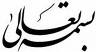                             دکتر علیرضا نداف اسکویی                                                دکتر محمدمهدی زاهدی         رئیس دانشگاه زنجان                                              وزیر علوم، تحقیقات و فناوریدبیر هیئت امنای دانشگاههای منطقه زنجان                  رئیس هیئت امنای دانشگاههای منطقه زنجان                                دکتر علیرضا نداف اسکویی                                         دکتر محمدمهدی زاهدی         رئیس دانشگاه زنجان                                         وزیر علوم، تحقیقات و فناوریدبیر هیئت امنای دانشگاههای منطقه زنجان                  رئیس هیئت امنای دانشگاههای منطقه زنجان                   دکتر محمدعلی متفکرآزاد                                                       دکتر محمدمهدی زاهدی                   سرپرست دانشگاه زنجان                                                  وزیر علوم، تحقیقات و فناوری       دبیر هیأت امنای دانشگاههای منطقه زنجان                                              رئیس هیأت امنا                         دکتر محمدعلی متفکرآزاد                                                      دکتر کامران دانشجو                        سرپرست دانشگاه زنجان                                              وزیر علوم، تحقیقات و فناوری       دبیر هیأت امنای دانشگاههای منطقه زنجان                                               رئیس هیأت امنا                          دکتر محمدعلی متفکر آزاد                                                   دکتر کامران دانشجو سرپرست دانشگاه زنجان                                           وزیر علوم، تحقیقات و فناوری            دبیر هیأت امنای دانشگاههای منطقه زنجان                                          رئیس هیأت امنا                                                      پیوست شماره (1)                    لیست تمدید دوره رسمی آزمایشی اعضای هیئت علمی دانشگاه زنجان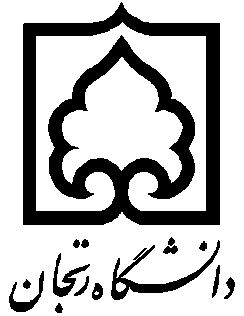 اعضای هیأت امنا (حقوقی و حقیقی):دکتر کامران دانشجو -  وزیر محترم علوم، تحقیقات و فناوری و رئیس هیئت امنادکتر مهدی ایرانمنش  -  معاون محترم وزیر و رئیس مرکز هیأتهای امنا و هیأتهای ممیزه دکتر محمدحسین سرورالدین  -  رئیس محترم کمیسیون دائمی هیات امنادکتر محسن افشارچی  -  رییس محترم دانشگاه زنجان و دبیر هیأت امنادکتر رسول خدابخش  -  سرپرست محترم دانشگاه تحصیلات تکمیلی علوم پایه زنجانجناب آقای الهیار ترکمن - مدیر محترم امور فرهنگ آموزش و پژوهش دفتر بودجه هزینه ای معاونت برنامه ریزی و نظارت راهبردی ریاست جمهوریدکتر محمد رئوفی نژاد- عضو محترم هیات امناحجه الاسلام و المسلمین محمد تقی واعظی – عضو محترم هیات امنادکتر یوسف ثبوتی – عضو محترم هیات امنا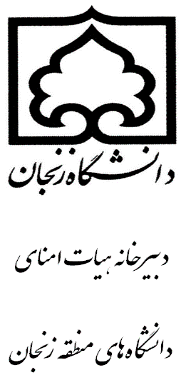 .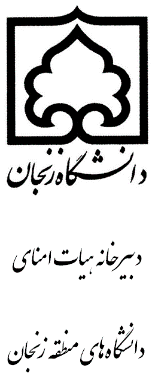 موسسات عضو هیئت امنا:   1- دانشگاه زنجان  2- دانشگاه تحصیلات تکمیلی علوم پایه زنجاناعضای حقوقی هیئت امنا :جناب آقای دکتر منصور غلامی–  وزیر محترم علوم، تحقیقات و فناوری و رئیس هیئت امنا   جناب آقای دکتر عبدالرضا باقری–  رئیس محترم  مرکز هیئت‌های امنا و هیئت‌های ممیزه   جناب آقای دکتر حسین عسگریان ابیانه –  رییس محترم کمیسیون دائمی هیئت امنای دانشگاه زنجان    جناب آقای دکتر یوسف ثبوتی –  رییس محترم کمیسیون دائمی هیئت امنای دانشگاه تحصیلات تکمیلی علوم پایه زنجان و عضو هیئت امناجناب آقای دکتر بابک کریمی–  رییس محترم دانشگاه تحصیلات تکمیلی علوم پایه زنجان  جناب آقای رامین میرزایی – نماینده محترم سازمان‌ مدیریت و برنامه ریزی استان زنجان  جناب آقای دکتر سید محسن نجفیان–  رییس محترم دانشگاه زنجان و دبیر هیئت امنا اعضای حقیقی هیئت امنا:حضرت آیت اله خاتمی –  عضو محترم هیئت امناجناب آقای مهندس جمشید انصاری– عضو محترم هیئت امنا  جناب آقای دکتر پیروز حناچی-  عضو محترم هیئت امنا    جناب آقای دکتر فتح اله حقیقی-  عضو محترم هیئت امناجناب آقای مهندس ابراهیم جمیلی -  عضو محترم هیئت امناپیوست مربوط به دستور بیست و چهارممقدمهبه استناد ماده «119» آیین نامه استخدامی اعضای هیئت علمی و در راستاي اجرای ردیف «6» بند «ج» ماده «2» قانون اهداف، وظایف و تشکیلات وزارت علوم، تحقیقات و فناوری و تبصره ذیل آن مبنی بر «برنامهریزی برای جذب متخصصان ایرانی و غیرایرانی داخل و خارج از کشور جهت همکاریهای علمی، تحقیقاتی و فناوری» و راهبرد کلان 9 نقشه جامع علمی کشور مبنی بر «تعامل فعال و اثرگذار در حوزه علم و فناوری با کشورهای دیگر به ویژه کشورهای منطقه و جهان اسلام»، دستورالعمل بکارگیری عضو وابسته در مؤسسه به شرح ذیل می باشد.ماده 1- تعاريف عضو وابسته افراد برجسته علمی میباشند که به درخواست دانشکده/ پژوهشکده/ مؤسسه با تصویب هیئت اجرایی جذب مؤسسه و حکم رئیس مؤسسه برای انجام وظایف آموزشی و پژوهشي و فناوری به عنوان عضو وابسته به شرح ذیل، انتخاب و بکارگرفته می شوند. 1-1- عضو وابسته داخلی: فرد برجسته علمی ایرانی داخل کشور است که به عنوان عضو هیئت علمی، محقق و یا مدرس كه به صورت استخدام رسمي در مؤسسه یا سایر دانشگاهها و مؤسسات آموزش عالی و پژوهشی دولتی و مراکز تحقیقاتی داخل کشور مشغول به خدمت میباشند.1-2- عضو وابسته بینالمللی: فرد برجسته علمی (اعم از ایرانی یا خارجی) مقیم خارج کشور است که به عنوان عضو هیئت علمی، محقق و یا متخصص در یکی از دانشگاهها، پژوهشگاهها یا مراکز تحقیقاتی معتبر خارج از کشور مشغول به خدمت می باشند.تبصره - استفاده از خدمات عضو وابسته، وضعیت استخدامی جدید تلقی نمیشود.ماده 2- اهداف فعالیت «عضو وابسته» به شرح ذیل میباشد:2-1- ارتقای سطح آموزش، پ‍ژوهش و فناوري م‍ؤسسه با بهره‌گیری از توان اعضای هیئت علمی رسمي دانشگاهها و مؤسسات آموزش‌ عالی و پژوهشی دولتی داخل کشور، متخصصان ایرانی داخل کشور و اعضای هیئت علمی و متخصصان ایرانی و غیرایرانی مقیم خارج از کشور.2-2- توسعه دیپلماسی علمی و فناوری و بسترسازی همکاریهای بینالمللی م‍ؤسسه با دانشگاهها و موسسات آموزش عالي و پژ‍‌وهشي و فناوری داخل و خارج از کشور.2-3- حرکت در مرزهاي دانش و تبادل نظام‌مند دانش و فناوری در سطح بینالمللی.2-4- فراهم آوردن زمینه استفاده بيشتر از ظرفیت‌های آموزش، پ‍ژوهش و فناوري دانشگاهها و مؤسسات آموزش عالی و پژوهشی داخل و خارج از کشور.ماده 3- شرایط عمومی عضو وابسته به شرح ذیل میباشد: 3-1- اعلام نیاز مؤسسه/واحد.3-2- داشتن مدرک تحصیلی دکتری تخصصی. 3-3- ارتباط تخصصی فرد با زمینه های علمی مورد نیاز مؤسسه/واحد متقاضی.3-4-  ساير شرايط حسب نظر م‍ؤسسه (براي عضو وابسته داخلي)تبصره 1– در صورتی که عضو وابسته داخلی، از میان اعضای هیئت علمی رسمي سایر دانشگاه ها و موسسات آموزش عالی و پژوهشی دولتی داخل کشور باشد، اخذ موافقت مؤسسه محل استخدام وی بهعنوان عضو هیئت علمی توسط مؤسسه الزامی است.تبصره 2- اخذ موافقت و مجوزهای لازم از محل خدمت اولیه عضو وابسته بینالمللی به عهده فرد میباشد.تبصره 3- در صورت درخواست كتبي موسسات آموزش عالي غيردولتي - غيرانتفاعي براي استفاده از اعضاي هیئت علمي رسمي مؤسسه با مرتبه علمي حداقل استاديار به عنوان عضو وابسته در موسسات مذكور، همكاري آنان مشروط به موافقت مؤسسه ، با حفظ وظايف آموزشي و پ‍‍‍‍ژوهشي و در ساعات خارج از ساعات موظف حضور در مؤسسه  امكان پذير ميباشد.ماده 4- شرایط اختصاصی عضو وابسته در مؤسسه به شرح ذیل می باشد: تبصره - در مؤسساتی که با تأیید مراجع ذیصلاح وزارت در شمول دانشگاهها و مؤسسات آموزش عالی و پژوهشی تازه تاسیس و در حال توسعه قرار دارند، بكارگيري عضو وابسته از ميان اعضاي هیئت علمي رسمي با مرتبه استاديار نيز با رعايت ساير شرايط مندرج در اين دستورالعمل، براي تدريس يا همكاري در تدريس در مقطع تحصيلي كارشناسي امكان پذير ميباشد.ماده 5- حوزههای فعالیت «عضو وابسته» در مؤسسه به شرح ذیل میباشد:5-1- راهنمایی و مشاوره پایان‌نامه و رساله دانشجویان مقاطع تحصیلات تکمیلی. 5-2- انتشار مقالات علمی پژوهشی در نشریات علمی پژوهشی معتبر داخلی و بین‌المللی به نام مؤسسه.5-3- انجام فعالیتهای تحقیقاتی و پژوهشی و فناوری به نام مؤسسه. 5-4- تدریس یا همکاری در تدریس در مقاطع تحصیلات تکمیلی به صورت حضوری یا مجازی. 5-5- ارائه مشاوره‌ علمی و راهبردی درجهت ارتقای م‍ؤسسه در سطح بین‌المللی درچارچوب شرح وظايف مشخص قابل ارزيابي.5-6- سایر فعالیتهای تخصصی مورد نیاز مؤسسه ماده 6- فرآیند پذیرش عضو وابسته به شرح ذیل است:6-1- درخواست دانشکده/ پژوهشکده/ مؤسسه به عضو وابسته.6-2- معرفی فرد پیشنهادی به همراه شناسنامه علمی به هیئت اجرایی جذب مؤسسه.6-3- تعیین عضو هیئتعلمی همکار برای درخواست استفاده از عضو وابسته بینالمللی توسط دانشکده/ پژوهشکده/ مؤسسه.6-4- انجام هماهنگیهای لازم با مرکز همکاریهای علمی و بینالمللی وزارت برای عضو وابسته بینالمللی.6-5- صدور حکم همکاری عضو وابسته توسط رئیس مؤسسه پس از تایید هیئت اجرایی جذب مؤسسه و تصویب هیئت رئیسه مؤسسه.ماده 7- استفاده از خدمات عضو وابسته  با رعايت ضوابط مندرج در اين دستورالعمل به مدت دو سال است.تبصره- همكاري عضو وابسته با رعایت ماده «8» این دستورالعمل قابل تمدید است.ماده 8- ارزیابی عملکرد عضو وابسته در پایان مدت همکاری وی، بر اساس معیارهای ذیل، توسط هیئت اجرایی جذب مؤسسه و تایید معاونت آموزشی یا پژوهش و فناوري م‍ؤسسه صورت می‌گیرد. 8-1- مقالات منتشرشده در مدت همکاری به نام مؤسسه.8-2- طرح‌های پژوهشی و نوآورانه ارائه شده به نام مؤسسه. 8-3- راهنمایی یا مشاوره پایان‌نامه‌ها و یا رساله‌های مقاطع تحصیلات تکمیلی8-4- خدمات آموزشی ارائه‌ شده8-5- مشاوره‌ها‌ی تخصصی ارائه شده 8-6- رعایت موازین اخلاق حرفه‌ای8-7- وظایف خاص محول شده به وی از سوی م‍ؤسسه.تبصره - م‍ؤسسه میتواند شاخصهای دیگری را متناسب با انتظارات خود در نظر گیرد.ماده 9- تعهدات عضو وابسته به شرح ذیل است:9-1- انجام وظایف آموزشی، پژوهشی، فناوری و خدمات علمی مورد توافق با مؤسسه.9-2- رعایت حقوق مالکیت فکری مؤسسه در تمام دستاوردهای علمی، پژوهشی و فناوری.9-3- رعایت قوانین و مقررات جمهوری اسلامی ایران در مدت حضور در کشور برای عضو وابسته بینالمللی.ماده 10- م‍ؤسسه می‌تواند به تشخیص هیئت رئیسه، به عضو وابسته یک یا تمام تسهیلات زیر را اعطا نماید:10-1- استفاده از عنوان عضو وابسته داخلی/ بینالمللی مؤسسه حسب مورد.10-2- عضویت در انجمن دانشآموختگان مؤسسه در صورتی که در یکی از مقاطع تحصیلات تکمیلی فارغالتحصیل مؤسسه باشد.10-3- دریافت اعتبار ویژه پژوهشی پژوهانه بر اساس ضوابط و مقررات مربوط. 10-4- استفاده از پاداش چاپ مقالات بینالمللی بر اساس ضوابط و مقررات مربوط. 10-5- دریافت حقالتدریس/ حقالتحقیق معادل ضوابط تعيين شده اعضای هیئت علمی مؤسسه با همان پایه و مرتبه علمی (برای عضو وابسته خارج از مؤسسه)10-6- تهیه بلیط رفت و برگشت عضو وابسته بینالمللی.     10-7- تامین محل اقامت و ایاب و ذهاب داخلی عضو وابسته.10-8- تامین دفتر کار، امکانات اینترنتی و آزمایشگاهی.10-9- امكان استفاده از سایر تسهیلات رفاهی قابل تامين در مؤسسه.تبصره- م‍ؤسسه می‌تواند به تشخیص هیئت رئیسه، تسهیلات دیگری را علاوه بر موارد مندرج در این ماده، برای عضو وابسته بینالمللی با رعایت ضوابط و مقررات مربوط در نظر بگیرد.   ماده 11- هماهنگی‌های لازم با وزارت امور خارجه برای اخذ ویزا، دریافت مجوز کار برای اتباع خارجی از وزارت تعاون، کار و رفاه اجتماعی و اطلاع رسانی و هماهنگی با نهادهای نظارتی توسط مرکز همکاری های علمی و بین المللی وزارت علوم، تحقیقات و فناوری انجام میشود.ماده 12- این دستورالعمل مشتمل بر 12 ماده و 8 تبصره به استناد مصوبه هفتم صورتجلسه هیئت امنای مورخ 14/10/99 دانشگاههای منطقهی زنجان که به تایید وزیر علوم، تحقیقات و فناوری رسیده است، از تاریخ ابلاغ قابل اجرا است.پیوست شماره یک : ضمیمه مصوبه شماره هجدهم در خصوصهزینه خدمات آموزشی سال 1400 دانشگاه زنجان(برای همه مقاطع تحصیلی)پيوست شماره 2 (موضوع مصوبه  بیستم)دستورالعمل پرداخت حق‌الزحمه محققین و مصاحبه‌گران هسته‌های گزینش كاركنانتابعه وزارت علوم، تحقیقات و فناوریمقدمه:با عنایت به ماده 15 قانون گزینش مبنی بر ضرورت انجام تحقیق و مصاحبه در فرآیند بررسی پروندههای گزینشی داوطلبان و نظر به اینکه در حاضر طبق آمارهای موجود بیش از 80% از محققین و مصاحبه گران هسته های گزینش دانشگاه‌ها و مؤسسات آموزش عالي، پژوهشي و فناوري وابسته به وزارت متبوع را نیروهای پاره وقت تشکیل می‌دهند و براساس بررسی به عمل آمده پرداخت حق الزحمه آنان در مؤسسات مذكور، مختلف متفاوت و معمولا با مشکلاتی مواجه بوده که عملا می‌تواند موجب تأثیر بر کیفیت فعالیت این بخش گردد، دستورالعمل زیر جهت یکسان سازی نحوه پرداخت حق الزحمه افراد مذکور تهیه و تدوین گردیده است. ماده 1- تعاریف و اختصاراتهسته: منظور هسته گزینش کارکنان دانشگاه‌ها و مؤسسات آموزش عالي، پژوهشي و فناوري وابسته به وزارت متبوع می باشد.محقق: فردی دارای کد گزینشگری معتبر از هیات عالی گزینش، تحت نظارت مدیر هسته در چارچوب قوانین و مقررات مربوطه با مراجعه به منابع موثق نسبت به جمع آوری اطلاعات در مورد فرد مشمول گزینش در ابعاد اعتقادی، اخلاقی و سیاسی وی، اقدام نماید.مصاحبه گر: فردی دارای کدگزینشگری معتبر از هیات عالی گزینش و تحت نظارت مدیر هسته در چارچوب قوانین و مقررات مربوطه نسبت به انجام مصاحبه حضوری با داوطلب جهت بررسی صلاحیت اعتقادی، اخلاقی و سیاسی وی، اقدام نماید.ماده 2- گزینشگران پاره وقت، محققین و مصاحبه گرانی هستند که بدون داشتن هرگونه ارتباط استخدامی به صورت (پرونده ای) با هسته های گزینش همکاری می کنند.تبصره- درصورت همکاری اعضاء غیرهيئت علمی شاغل در دانشگاه‌ها و مؤسسات آموزش عالي، پژوهشي و فناوري وابسته به وزارت متبوع، به عنوان محقق یا مصاحبه گر خارج از ساعت موظف اداری، پرداخت حق الزحمه به آنان با رعایت مفاد این دستورالعمل و سایر ضوابط و مقررات مربوط، بلامانع می باشد. ماده 3- حق الزحمه قابل پرداخت به محققین در سال 1400 به ازای تحقیق از هر منبع از محل کار برابر 000/300 ریال و  تحقیق از هر منبع از محل سکونت و تحصیل 000/400 ریال تعیین می گردد. ماده 4- حق الزحمه قابل پرداخت به مصاحبه گران دارای مدرک کارشناسی و بالاتر در سال 1400 به ازای هر مصاحبه مبلغ 000/500 ریال تعیین می گردد. تبصره- بکارگیری مصاحبه گران با مدرک پایین‌تر از کارشناسی درصورتی میسر است که با تأیید هسته گزینش مربوطه، فرد دارای حسن سابقه کاری (حداقل به مدت پنج سال) در امر مصاحبه باشد.ماده 5- مبالغ مندرج در مواد 3 و 4  به تشخیص مدیر هسته و با توجه به شرایط و کیفیت انجام تحقیقات و  مصاحبه ها تا  25 درصد قابل تغییر می باشد. ماده 6- افزایش مبالغ ذکر شده در سال های بعد متناسب با میزان افزایش حقوق کارکنان دولت برای همان سال خواهد بود.ماده 7- این دستور العمل در 7  ماده و 2 تبصره به پیشنهاد هيئت مرکزی گزینش کارکنان وزارت علوم، تحقيقات و فناوري در جلسه مورخ31/03/1400 هيئت امنا جهت اجرا از تاریخ تصویب مصوب گردید.صورتجلسه ششمین نشست عادی از دوره چهارمهیأت امنای دانشگاههای منطقه زنجان           مورخ 7/9/86موسسات عضو هیأت امنا:دانشگاه زنجانمرکز تحصیلات تکمیلی در علوم پایه زنجانساعت شروع جلسه :  8 صبح ساعت پایان جلسه :  12 ظهرمحل جلسه: دفتر مقام محترم وزیر علوم، تحقیقات و فناوریموسسه برگزار کننده : دانشگاه زنجاناعضای حاضر:دکتر محمد مهدی زاهدی  -  وزیر محترم علوم، تحقیقات و فناوریدکتر مهدی ایرانمنش  -  مشاور وزیر و مدیرکل دفتر هیأتهای امنادکتر علیرضا نداف اسکویی  -  رئیس دانشگاه زنجان و دبیر هیأت امنا دکتر یوسف ثبوتی  -  رئیس مرکز تحصیلات تکمیلی در علوم پایه زنجاندکتر منصور کبگانیان  -  معاونت پژوهشی وزارت علوم، تحقیقات و فناوری و رئیس کمیسیون دائمیمهندس رضا عبدالهی  -  عضوهیأت امنادکتر حسین عسکریان ابیانه  -  عضو هیأت امنادکتر رضا مکنون  -  عضوهیأت امنادکتر حمید محرمی  -  عضوهیأت امنااعضای غایب:دکتر صادقی مقدم  -  معاون امورفرهنگی،آموزشی و پژوهشی معاونت برنامه ریزی و نظارت راهبردی ریاست جمهوریآیت اله محمد تقی واعظی  -  عضوهیأت امنامهندس قوام نوذری  -  عضوهیأت امنادستور اول- اصلاحیه بودجه تفصیلی سال 1385 دانشگاه زنجان و مرکز تحصیلات تکمیلی در علوم پایه زنجانمصوبه: « به استناد بند "د" ماده 7 قانون تشکیل هیأتهای امنا، اصلاحیه بودجه تفصیلی سال 1385 دانشگاه زنجان و مرکز تحصیلات تکمیلی در علوم پایه زنجان پس از تأیید دفتر برنامه، بودجه و تشکیلات وزارت متبوع تصویب شد. »دستور دوم- بررسی و تصویب بودجه تفصیلی سال 1386 دانشگاه زنجان و مرکز تحصیلات تکمیلی در علوم پایه زنجان مصوبه: « به استناد بند "د" ماده 7 قانون تشکیل هیأتهای امنا، بودجه تفصیلی سال 1386 دانشگاه زنجان و مرکز تحصیلات تکمیلی در علوم پایه زنجان بررسی و پس از تأیید دفتر برنامه، بودجه و تشکیلات وزارت متبوع تصویب شد. »دستور سوم- اصلاح نمودار سازمانی مرکز تحصیلات تکمیلی در علوم پایه زنجانمصوبه: « اصلاحیه نمودار سازمانی مرکز تحصیلات تکمیلی در علوم پایه زنجان (پیوست شماره 1) تصویب گردید. »دستور چهارم- بررسی پستهای سازمانی مرکز تحصیلات تکمیلی در علوم پایه زنجانمصوبه: « پستهای سازمانی مرکز تحصیلات تکمیلی در علوم پایه زنجان پس از تأیید دفتر برنامه، بودجه وتشکیلات وزارت متبوع (پیوست شماره 2) تصویب گردید. »دستور پنجم- بررسی مقررات و دستورالعمل بکارگیری نیمه حضوری اعضای هیئت علمی دانشگاه زنجان مصوبه: « به استناد بند "ن" ماده 7 قانون تشکیل هیأتهای امنا، دستورالعمل پیشنهادی بکارگیری نیمه وقت اعضای هیئت علمی موضوع نامه شماره 11598/2 مورخ 16/8/85 معاونت آموزشی وزارت علوم، تحقیقات و فناوری، برای دانشگاه زنجان ( پیوست شماره 3) تصویب گردید.»دستور ششم- تمدید مأموریت تحصیلی 5 نفر از اعضای هیئت علمی دانشگاه زنجانمصوبه: « تمدید مأموریت تحصیلی اعضای هیئت علمی دانشگاه زنجان بشرح ذیل موافقت و مقرر گردید؛ برای مدت مازاد بر 5 سال درصورت عدم اتمام تحصیل از مرخصی بدون حقوق استفاده نمایند. آقای غلامرضا مجردی بمدت سه ماه از تاریخ 16/8/86 لغایت 15/11/86 آقای حسینعلی حسنیها بمدت شش ماه از تاریخ 1/7/86 لغایت 29/12/86 آقای رضا پیرایش بمدت یکسال از تاریخ 1/11/84 لغایت 30/10/85آقای داود رضایی بمدت شش ماه از تاریخ 1/11/85 لغایت 31/4/86آقای خلیل جمشیدی بمدت شش ماه از تاریخ 1/7/86 لغایت 29/12/86.»دستور هفتم- اصلاح ماده 42 (نصاب معاملات) آئین نامه مالی و معاملاتی دانشگاه زنجان و مرکز تحصیلات تکمیلی در علوم پایه زنجانمصوبه: « اصلاح نصاب معاملات ماده 42 آئین نامه مالی و معاملاتی دانشگاه زنجان و مرکز تحصیلات تکمیلی در علوم پایه زنجان به شرح ذیل تصویب گردید: الف‌ - معاملات‌ جزيي‌ معاملاتي‌ است‌ كه‌ مبلغ‌ آن‌ از 000/340/29 ريال‌ تجاوز نكند. ب‌ - معاملات‌ متوسط‌ معاملاتي‌ است‌ كه‌ مبلغ‌ آن‌ از 000/340/29 ريال‌ بيشتر و از 000/400/293 ريال‌ تجاوز نكند. ج‌ - معاملات‌ عمده‌ معاملاتي‌ است‌ كه‌ مبلغ‌ آن‌ از 000/400/293 ريال و‌ بيشتر باشد. »دستور هشتم- جذب 4 نفر عضو هیئت علمی مرکز تحصیلات تکمیلی در علوم پایه زنجانمصوبه: « به استناد بند "ن" ماده 7 قانون تشکیل هیأتهای امنا، با جذب 4 نفر عضو هیئت علمی مرکز تحصیلات تکمیلی در علوم پایه زنجان در چارچوب پستهای سازمانی موافقت گردید. »دستور نهم- بررسی و تصویب آئین نامه بازنشستگی اعضای هیئت علمی دانشگاههای منطقه زنجانمصوبه: « به استناد بند "ن" ماده 7 قانون تشکیل هیأتهای امنا، نامۀ شماره 661/15 مورخ 28/1/86  دفتر هیأتهای امنای وزارت علوم، تحقیقات و فناوری، در خصوص بازنشستگی و خروج از خدمت اعضای هیئت علمی برای دانشگاههای منطقه زنجان به شرح ذیل تصویب گردید. 1- کلیه اعضای هیأت علمی در مرتبه مربی آموزشیار- مربی و استادیار با احراز یکی از شرایط زیر بازنشسته می شوند.الف-  با 30 سال سابقه خدمت     ب-  داشتن حداکثر سن 65 سال2- اعضای هیأت علمی در مرتبه دانشیاری می توانند؛ تا حداکثر سن 65 سال به خدمت خود ادامه دهند. مشروط به کسب 50 امتیاز از آیین نامه ارتقاء در 5 سال منتهی به 30 سال خدمت.3- اعضای هیأت علمی در مرتبه استادی می توانند؛ تا حداکثر سن 65 سال به خدمت خود ادامه دهند.تبصره- موارد خاص مورد نظر دانشگاههای منطقه در هیأت امنای مربوطه طرح و تصمیم گیری خواهد شد.»دستور دهم- تمدید دوره رسمی آزمایشی آقای دکتر محسن کمپانی ( از اعضای هیئت علمی مرکز تحصیلات تکمیلی در علوم پایه زنجان) به مدت دو سال و موافقت با حکم ارتقای مرتبه آقای دکتر بابک کریمی (عضو هیئت علمی مرکز تحصیلات تکمیلی در علوم پایه زنجان ) از دانشیاری به استادی 4 ماه زودتر از موعد مقررمصوبه: « به استناد بند "ن" ماده 7 قانون تشکیل هیأتهای امنا، تمدید دوره رسمی آزمایشی آقای دکتر محسن کمپانی ( عضو هیئت علمی مرکز تحصیلات تکمیلی در علوم پایه زنجان) تا مهرماه 1387 تصویب و همچنین با ارتقای مرتبه آقای دکتر بابک کریمی (عضو هیئت علمی مرکز تحصیلات تکمیلی در علوم پایه زنجان ) از دانشیاری به استادی 4 ماه زودتر از موعد مقرر (در صورت کسب امتیازات لازم برای ارتقا مرتبه) موافقت گردید. »دستور یازدهم- الحاق یک تبصره به ماده 39 آئین نامه مالی و معاملاتی دانشگاه زنجان و  مرکز تحصیلات تکمیلی در علوم پایه زنجانمصوبه: « با الحاق یک تبصره به ماده 39 آئین نامه مالی و معاملاتی دانشگاه زنجان و  مرکز تحصیلات تکمیلی در علوم پایه زنجان به شرح ذیل موافقت گردید. تبصره: دانشگاه می تواند؛ با تصویب هیئت رئیسه، حسابهای بانکی خود را به صورت حسابهای دومنظوره نزد بانکهای دولتی افتتاح نموده و مورد بهره برداری قرار دهد. سود حاصل از این حسابها به درآمد اختصاصی دانشگاه واریز و طبق مقررات مربوط به مصرف خواهد رسید. »دستور دوازدهم- اخذ مجوز بکارگیری 20 نفر نیروی قراردادی (موقت و معین) بمنظور تأمین نیروهای کارشناسی دانشگاه زنجان و مرکز تحصیلات تکمیلی در علوم پایه زنجانمصوبه: « با بکارگیری 20 نفر نیروی قراردادی (موقت و معین) با حداقل مدرک کارشناسی بمنظور تأمین نیروهای کارشناسی، تخصصی، آزمایشگاهی و...  تا پایان برنامه چهارم توسعه، با احراز شرایط و تأمین اعتبار، پس از تأیید هیئت اجرایی برابر مقررات مربوطه و تصویب رئیس موسسه برای هر یک از موسسات فوق موافقت گردید. »دستور سیزدهم- تبدیل وضعیت نیروهای پیمانی دانشگاه زنجان و مرکز تحصیلات تکمیلی در علوم پایه زنجان به رسمی آزمایشی با مدرک دانشگاهی کاردانی و حداقل 5 سال سابقه کار پیمانی مصوبه: « با تبدیل وضعیت استخدامی کارکنان پیمانی به رسمی آزمایشی، با مدرک دانشگاهی کاردانی منوط به داشتن حداقل 5 سال سابقه خدمت پیمانی و تأیید هیئت اجرایی و احراز شرایط شغلی طبق قوانین و مقررات مربوطه، موافقت گردید. »دستور چهاردهم- تغییر نام مرکز تحصیلات تکمیلی در علوم پایه زنجان به دانشگاه علوم پایه زنجانمصوبه: « با تغییر نام مرکز تحصیلات تکمیلی در علوم پایه زنجان به دانشگاه علوم پایه پیشرفته پس از تأیید شورای گسترش آموزش عالی موافقت گردید. »دستور پانزدهم- اجازه واریز درآمد حاصل از فروش انواع خودرو اعم از سواری، وانت، تراکتور، موتورسیکلت و ... متعلق به دانشگاه زنجان و مرکز تحصیلات تکمیلی در علوم پایه زنجان به حساب درآمد اختصاصی جهت تبدیل به احسن و مصرف آن طبق آئین نامه نحوه مصرف درآمد اختصاصی دانشگاهها و موسسات آموزش عالیمصوبه: « درآمد حاصل از فروش انواع خودرو اعم از سواری، وانت، تراکتور، موتورسیکلت و سایر انواع خودروها متعلق به دانشگاه زنجان و مرکز تحصیلات تکمیلی در علوم پایه زنجان حسب مورد به حساب درآمد اختصاصی این موسسات واریز و به منظور تبدیل به احسن، طبق آئین نامه نحوه مصرف درآمد اختصاصی دانشگاهها و موسسات آموزش عالی به مصرف می رسد. »دستور شانزدهم- آئین نامه اعتبارات مرکز رشد دانشگاه زنجان و مرکز تحصیلات تکمیلی در علوم پایه زنجانمصوبه: « آئین نامه اعتبارات مرکز رشد دانشگاه زنجان و مرکز تحصیلات تکمیلی در علوم پایه زنجان مشتمل بر یک مقدمه ،    5 ماده و 22 بند (پیوست شماره 4) تصویب گردید. »دستور هفدهم- اجازه واریز وجوه حاصل از فروش اموال غیر منقول مازاد بر نیاز دانشگاه زنجان و مرکز تحصیلات تکمیلی در علوم پایه زنجان به حساب درآمد اختصاصی برای تبدیل به احسن نمودن آن وخریدیا احداث اموال غیرمنقول به تشخیص هیئت امنا و اجازه واریز درآمد حاصل از فروش اموال غیر منقول اهدا شده توسط اشخاص حقیقی و حقوقی غیردولتی به دانشگاه زنجان و مرکز تحصیلات تکمیلی در علوم پایه زنجان به حساب کمکهای مردمی به منظور خرید و یا احداث ساختمانهای آموزشی، رفاهی، ورزشی ضمناً؛ چنانچه این قبیل اموال به نام دولت جمهوری اسلامی شده باشد، وجوه حاصل از فروش آنها نیز با همان شرایط فوق الذکر خواهد بود.مصوبه: « الف: درآمد حاصل از فروش اموال غیر منقول مازاد بر نیاز دانشگاه زنجان و مرکز تحصیلات تکمیلی در علوم پایه زنجان حسب مورد به حساب درآمد اختصاصی این موسسات واریز و با تشخیص هیأت امنا برای خرید یا احداث اموال غیر منقول به مصرف می رسد. ب: اجازه داده می شود؛ وجوه حاصل از فروش اموال غیر منقول اهدا شده به دانشگاه زنجان و مرکز تحصیلات تکمیلی در علوم پایه زنجان توسط اشخاص حقیقی و حقوقی غیردولتی که اهدا کننده به صورت مکتوب کمک به توسعه دانشگاه را قید کرده باشد، به حساب سایر منابع واریز و حسب نظر واهب برای احداث ساختمانهای آموزشی، پژوهشی، رفاهی و ورزشی به مصرف برسد. ضمناً؛ چنانچه این قبیل اموال به نام دولت جمهوری اسلامی شده باشد، وجوه حاصل از فروش آنها نیز با همان شرایط فوق الذکر خواهد بود.»دستور هیجدهم- صدور مجوز تأسیس دانشکده های معدن ، هنر و معماری ، حمل و نقل و گردشگری ، مدیریت وعلوم اجتماعی و  دانشکده کشاورزی طارم در دانشگاه زنجانمصوبه: « با کلیات ساخت و ایجاد دانشکده های معدن ، هنر و معماری ، حمل و نقل و گردشگری ، مدیریت وعلوم اجتماعی و دانشکده کشاورزی طارم در دانشگاه زنجان بشرط تأمین اعتبار از سوی هیئت محترم دولت، مازاد بر بودجه دانشگاه موافقت و مقرر شد؛ مطالعات لازم انجام گرفته و برای راه اندازی رشته های مورد نیاز پس از اخذ مجوز از شورای گسترش آموزش عالی اقدام و نتیجه به هیئت امنا ارائه شود. »دستور نوزدهم- واریز درآمد مراکز رشد به حساب درآمد اختصاصی و مصرف آن طبق آئین نامه نحوه مصرف درآمد اختصاصی دانشگاهها و موسسات آموزش عالیمصوبه: « به استناد بند "و" ماده 7 قانون تشکیل هیأتهای امنا مقرر گردید: درآمدهای مراکز رشد دانشگاه زنجان و مرکز تحصیلات تکمیلی در علوم پایه زنجان حسب مورد به حساب درآمد اختصاصی واریز و در چارچوب مصوبات موضوعه دراختیار مراکز مذکور قرار گیرد تا در جهت اهداف این مراکز به مصرف برسد. »    صورتجلسه هفتمین نشست عادی  از دوره چهارم هیئت امنای دانشگاه های منطقه زنجان           مورخ  2 /5/87موسسات عضو هیأت امنا:دانشگاه زنجان        دانشگاه تحصیلات تکمیلی علوم پایه زنجانساعت شروع جلسه :  4 بعد از ظهرساعت پایان جلسه :  6 بعد از ظهرمحل جلسه: دفتر مقام محترم وزارت علوم، تحقیقات و فناوریموسسه برگزار کننده : دانشگاه زنجاناعضای جلسه :دکتر محمد مهدی زاهدی  -  وزیر محترم علوم، تحقیقات و فناوریدکتر مهدی ایرانمنش  -  مشاور وزیر و مدیرکل دفتر هیأتهای امنادکتر صادقی مقدم  -  نماینده معاونت برنامه ریزی و نظارت راهبردی دکتر علیرضا نداف اسکویی  -  رئیس دانشگاه زنجان و دبیر هیأت امنا دکتر یوسف ثبوتی  -  رئیس دانشگاه تحصیلات تکمیلی علوم پایه زنجاندکتر عزیزاله معماریانی  -  رئیس کمیسیون دائمیدکتر حسین عسکریان ابیانه  -  عضو هیأت امنادکتر رضا مکنون  -  عضوهیأت امنادکتر حمید محرمی  -  عضوهیأت امناآیت اله محمد تقی واعظی  -  عضوهیأت امنامهندس قوام نوذری  -  عضوهیأت امنامهندس رضا عبدالهی  -  عضوهیأت امناسایر حاضران :دکتر مرتضی موحدی فاضل  -  معاون اداری و مالی دانشگاه زنجانآقای حیاتی – مدیر اجرایی دانشگاه تحصیلات تکمیلی علوم پایه زنجاندستور اول- تصویب اصلاحیه بودجه تفصیلی سال 1386 و بودجه تفصیلی سال 1387مصوبه: « به استناد بندهای ج و د ماده 7 قانون تشکیل هیأت امنا، اصلاحیه بودجه تفصیلی سال 1386 و بودجه تفصیلی سال 1387 دانشگاه زنجان و دانشگاه تحصیلات تکمیلی علوم پایه زنجان، پس از تأیید دفتر برنامه، بودجه و تشکیلات و دفتر هیأتهای امنا و هیأت ممیزه مرکزی به تصویب رسید.»دستور دوم- مجوز تبدیل به احسن درصدی از کالاها و مواد غذایی دانشجویی در صورت نامرغوب بودن موضوع نامه شماره 3005 /4 /م مورخ 7/11/86 معاونت دانشجویی وزارت علوم تحقیقات و فناوریمصوبه: « دانشگاه زنجان و دانشگاه تحصیلات تکمیلی علوم پایه زنجان مجاز می باشند در راستای ارائه تغذیه مناسب، نسبت به تبدیل احسن نمودن مواد غذایی فاسدشدنی و درحال انقضای تاریخ مصرف به تشخیص و تصویب هیئت رئیسه و با رعایت صرفه و صلاح دانشگاه اقدام نمایند.»دستور سوم- اعطای پایه تشویقی در دانشگاه زنجان و دانشگاه تحصیلات تکمیلی علوم پایه زنجان به اعضای هیئت علمی حائز رتبه در جشنواره های بین المللی خوارزمی، فارابی، رازی و همچنین پژوهشگران برتر کشوری، یادواره شهید رجایی و اعضای هیئت علمی نمونه کشوری مصوبه: « به استناد بند "ن" ماده 7 قانون تشکیل هیأت امنا:با اعطای پایه تشویقی در دانشگاه زنجان و دانشگاه تحصیلات تکمیلی علوم پایه زنجان به اعضای هیئت علمی حائز رتبه در جشنواره های بین المللی خوارزمی، فارابی، رازی، و پژوهشگران برتر کشوری مجموعاً تا سقف 2 پایه، با تأیید هیأت امنای مربوطه موافقت گردید.با شرکت اعضای هیأت علمی که علاوه بر وظایف آموزشی و پژوهشی به فعالیت اجرایی اشتغال دارند، در یادواره شهید رجایی و بهره مندی منتخبان در سطح ملی از یک پایه تشویقی، موافقت شد.با اعطای یک پایه به اعضای هیئت علمی نمونه کشوری موافقت گردید.تبصره: سقف پایه های تشویقی اعضای هیئت علمی در طول خدمت حداکثر 7 پایه خواهد بود. »دستور چهارم- مجوز انعقاد پیمان برای کارهای ساختمانی کمتر از ده هزار متر مربع، بر اساس فهرست بها یا متر مربع با  تشخیص هیئت رئیسه دانشگاه زنجان و دانشگاه تحصیلات تکمیلی علوم پایه زنجانمصوبه: « به هیئت رئیسه دانشگاه زنجان و دانشگاه تحصیلات تکمیلی علوم پایه زنجان اجازه داده می شود با درنظر گرفتن صرفه و صلاح دانشگاه نسبت به عقد پیمان کارهای ساختمانی کمتر از ده هزار متر مربع، براساس فهرست بها اقدام نمایند. »دستور پنجم- تفویض اختیار تشخیص نحوه مصرف درصدی از اعتبارات به بالاترین مقام دانشگاه زنجان و دانشگاه تحصیلات تکمیلی علوم پایه زنجان مصوبه: « به دانشگاه زنجان و دانشگاه تحصیلات تکمیلی علوم پایه زنجان اجازه داده می شود به منظور حسن اجرای برنامه ها براساس مقررات مربوط و تسریع در پرداخت برخی از هزینه ها و همچنین ایجاد هماهنگی و تسهیل در امر کنترل و نظارت توسط مراجع ذیصلاح، حداکثر تا میزان 5 درصد از کل اعتبارات هزینه ای، اختصاصی و 2 درصد از اعتبارات تملک دارائیهای سرمایه ای سال 1387، منحصراً به تشخیص و مسئولیت بالاترین مقام دانشگاه خارج از قوانین و مقررات آئین نامه مالی و معاملاتی، مصرف گردد.»دستور ششم- تعیین میزان حق التدریس اعضای هیئت علمی موضوع نامه  شماره 281/15 مورخ 18/1/87  مدیرکل محترم دفتر هیأتهای امنای وزارت علوم، تحقیقات و فناوریمصوبه: « به استناد بند "ن" ماده"7" قانون تشکیل هیأتهای امنا: با پرداخت حق التدریس به اعضای هیأت علمی تا سقف 9 واحد برای پایان نامه های کارشناسی ارشد و  رساله دکتری در ترم تابستانی (بدون اعمال ضریب و خرید مرخصی) موافقت گردید. 2- میزان حق التدریس اعضای هیأت علمی در هر ترم تحصیلی تا سقف 20 واحد تعیین گردید، مشروط بر آنکه حداکثر 12 واحد آن آموزشی و مابقی آن پایان نامه مقاطع تحصیلات تکمیلی باشد. »دستور هفتم- تمدید مأموریت تحصیلی چهار نفر از اعضای هیئت علمی دانشگاه زنجانمصوبه: « به استناد بند "ن" ماده 7 قانون تشکیل هیأتهای امنا، تمدید مأموریت تحصیلی اعضای هیئت علمی دانشگاه زنجان بشرح ذیل موافقت گردید.الف- با تمدید مأموریت تحصیلی مازاد بر چهار سال آقای بابک عندلیبی بمدت نه ماه از تاریخ 11/11/86 لغایت 11/8/87 موافقت و مقرر گردید در صورت عدم اتمام تحصیل از مرخصی بدون حقوق استفاده نمایند.ب -  با تمدید مأموریت تحصیلی مازاد بر چهار سال آقای محسن طلایی ماهانی بمدت شش ماه از تاریخ 15/11/86 لغایت 15/5/87 موافقت و مقرر گردید در صورت عدم اتمام تحصیل از مرخصی بدون حقوق استفاده نمایند.ج -  با تمدید مأموریت تحصیلی مازاد بر چهار و نیم سال آقای حسینعلی حسنیها بمدت سه ماه دیگر از تاریخ 1/1/87 لغایت 31/3/87 موافقت و مقرر گردید در صورت عدم اتمام تحصیل از مرخصی بدون حقوق استفاده نمایند.د -  با عنایت به اتمام تحصیل آقای خلیل جمشیدی در خرداد 86 با تمدید مأموریت تحصیلی مازاد بر چهار و نیم سال ایشان بمدت دو ماه و هشت روز  از تاریخ 1/1/87 لغایت 8/3/87 موافقت گردید.»دستور هشتم- تمدید مدت خدمت آقایان دکتر یوسف ثبوتی رئیس و دکتر محمد رضا خواجه پور عضو هیأت علمی دانشگاه تحصیلات تکمیلی علوم پایه زنجان تا تاریخ 1/7/1392 به استناد تبصره بند 3 دستور نهم ششمین جلسه هیأت امنای منطقه زنجان از دوره چهارم مورخ 7/9/86مصوبه: « به استناد تبصره بند 3 دستور نهم ششمین جلسه هیأت امنای منطقه زنجان از دوره چهارم مورخ 7/9/86 با تمدید مدت خدمت آقایان دکتر یوسف ثبوتی و دکتر محمد رضا خواجه پور از اعضای هیئت علمی دانشگاه تحصیلات تکمیلی علوم پایه زنجان تا تاریخ 1/7/1392 موافقت گردید. »دستور نهم- صدور مجوز جذب 8 نفر عضو هیئت علمی برای دانشگاه زنجان و دانشگاه تحصیلات تکمیلی علوم پایه زنجانمصوبه: « به استناد بند "ن" ماده 7 قانون تشکیل هیأتهای امنا، با استخدام 8 نفر عضو هیئت علمی در چارچوب پستهای سازمانی برای هر یک از دانشگاه زنجان و دانشگاه تحصیلات تکمیلی علوم پایه زنجان براساس سهمیه ابلاغی از سوی وزارت علوم، تحقیقات و فناوری موضوع نامه شماره 5926/4/23 مورخ 11/4/87 ، با مدرک تحصیلی دکتری و برابر قوانین و مقررات مربوطه موافقت گردید. »دستور دهم- اجازه انتفاع از زمین برای واحد های خدماتی در دانشگاه زنجان و دانشگاه تحصیلات تکمیلی علوم پایه زنجان مصوبه: « به دانشگاه زنجان و دانشگاه تحصیلات تکمیلی علوم پایه زنجان اجازه داده می شود، هر یک حداکثر ده هزار متر مربع از زمینهای بلااستفاده خویش را با عقد قرارداد، حداکثر برای مدت سی سال به منظور ایجاد  واحدهای خدماتی، مسکونی، فرهنگی و ورزشی مورد نیاز دانشگاه، بصورت اذن در انتفاع، برابر قوانین و مقررات مربوطه در اختیار سرمایه گذاران قرار دهند.تبصره : میزان واگذاری زمین و مدت اذن در انتفاع برای هر یک از خدمات مورد نیاز، در کمیسیون دائمی هیئت امنا تصویب و به اطلاع هیئت امنا میرسد. »دستور یازدهم-  تصویب برنامه کاری مرکز رشد واحدهای فناوری اطلاعات و ارتباطات دانشگاه تحصیلات تکمیلی علوم پایه زنجانمصوبه: « با عنایت به تأیید مدیرکل محترم دفتر پارکها و مراکز رشد علم و فناوری به شماره 292-60-103 مورخ 28/2/87 ، برنامه کاری مرکز رشد واحدهای فناوری اطلاعات و ارتباطات دانشگاه تحصیلات تکمیلی علوم پایه زنجان به تصویب رسید.      تبصره: درصورت نیاز به اصلاح، طبق نظر کمیسیون دائمی هیئت امنا اقدام خواهد شد. »دستور دوازدهم-  تعیین درصد افزایش حقوق اعضای هیئت علمی دانشگاههای زنجان و دانشگاه تحصیلات تکمیلی علوم پایه زنجان در سال 1387مصوبه: « با عنایت به نامه شماره 3080/15 مورخ 23/4/87 وزیر محترم علوم، تحقیقات و فناوری و به استناد بندهای "ی" و   "و " ماده (7) قانون تشکیل هیأتهای امنا، بدینوسیله موافقت می گردد مجموع حقوق و مزایای اعضای هیأت علمی دانشگاه زنجان و دانشگاه تحصیلات تکمیلی علوم پایه زنجان از ابتدای سال 1387 نسبت به سال 1386 تا سقف ده درصد به ترتیب ذیل افزایش یابد.الف - به استناد تصویب نامه شماره 58376/ت 163ه مورخ 19/4/87 هیأت محترم وزیران، موضوع ماده واحد قانون تسری افزایش ضریب حقوق کارکنان مشمول قانون نظام هماهنگ پرداخت کارکنان دولت به قضات و اعضای هیأت علمی مصوب 1374، به میزان 8 درصد با اعمال ضریب 7431 ريال (هفت هزار و چهارصد و سی و یک ريال) از محل اعتبارات عمومی دانشگاه.ب - افزایش تا سقف 2 درصد به میزان حقوق و مزایای اعضای هیأت علمی، نسبت به مجموع حقوق و مزایای آنها در سال 1386 از محل درآمدهای اختصاصی دانشگاه تحت عنوان "فوق العاده جذب هیأت امنا" و اعمال دراحکام کارگزینی. »مصوبات هشتمین نشست عادی  از دوره چهارم هیأت امنای دانشگاه های منطقه زنجان           مورخ  16 /2/88موسسه های عضو هیأت امنا:دانشگاه زنجان        دانشگاه تحصیلات تکمیلی علوم پایه زنجانساعت شروع جلسه :  2 بعد از ظهرساعت پایان جلسه :  5  بعد از ظهرمحل جلسه: دفتر مقام محترم وزارت علوم، تحقیقات و فناوریموسسه برگزار کننده : دانشگاه زنجاناعضای هیأت امنا (حقوقی و حقیقی) :جناب آقای دکتر محمد مهدی زاهدی  -  وزیر محترم علوم، تحقیقات و فناوری و رئیس هیئت امناجناب آقای دکتر مهدی ایرانمنش  -  معاون وزیر و رئیس مرکز هیأتهای امنا و هیأتهای ممیزه مرکزیجناب آقای دکتر محمدعلی متفکرآزاد  -  سرپرست دانشگاه زنجان و دبیر هیأت امنا جناب آقای دکتر یوسف ثبوتی  -  رئیس دانشگاه تحصیلات تکمیلی علوم پایه زنجانجناب آقای دکتر عزیزاله معماریانی  -  رئیس موسسه پژوهش و برنامه ریزی آموزش عالی و رئیس کمیسیون دائمیجناب آقای الهیار ترکمن - مدیر محترم امور فرهنگ آموزش و پژوهش دفتر بودجه هزینه ای معاونت برنامه ریزی و نظارت راهبردی ریاست جمهوری جناب آقای دکتر حسین عسکریان ابیانه  -  عضو هیأت امناجناب آقای دکتر رضا مکنون  -  عضوهیأت امناجناب آقای دکتر حمید محرمی  -  عضوهیأت امناجناب آقای آیت اله محمد تقی واعظی  -  عضوهیأت امناجناب آقای مهندس رضا عبدالهی  -  عضوهیأت امنا جناب آقای مهندس قوام نوذری  -  عضوهیأت امناسایر حاضران :جناب آقای دکتر محمدرضا یافتیان  -  معاون اداری و مالی دانشگاه زنجانجناب آقای دکتر خالصی -  معاون دانشگاه تحصیلات تکمیلی علوم پایه زنجانجناب آقای سیدجمال موسوی – مدیر برنامه ریزی و ارزیابی دانشگاه زنجان جناب آقای ابراهیم حیاتی – مدیر اجرایی دانشگاه تحصیلات تکمیلی علوم پایه زنجان جناب آقای محمود جعفری -  کارشناس مدیریت برنامه ریزی و ارزیابی دانشگاه زنجاندستور اول-  اصلاح ماده 42 (نصاب معاملات) آئین نامه مالی و معاملاتی دانشگاه زنجان و دانشگاه تحصیلات تکمیلی علوم پایه زنجانمصوبه: « به استناد بند "الف" ماده 49 قانون برنامه چهارم توسعه و  بند "ط" قانون تشکیل هیأت های امنا، با اصلاح نصاب معاملات ماده 42 آئین نامه مالی و معاملاتی به شرح ذیل موافقت گردید: الف‌ - معاملات‌ جزيي‌ معاملاتي‌ است‌ كه‌ مبلغ‌ آن‌ از 000/000/35 ريال‌ تجاوز نكند. ب‌ - معاملات‌ متوسط‌ معاملاتي‌ است‌ كه‌ مبلغ‌ آن‌ از 000/000/35 ريال‌ بيشتر و از 000/000/350 ريال‌ تجاوز نكند. ج‌ - معاملات‌ عمده‌ معاملاتي‌ است‌ كه‌ مبلغ‌ آن‌ از 000/000/350 ريال‌ بيشتر باشد. ضمناً از این پس ملاک طبقه بندی معاملات از نظر نصاب (قيمت معامله) موضوع ماده 42 آئین نامه مالی و معاملاتی ، آخرین نصابهای تعیین شده توسط هیأت محترم وزیران خواهد بود.اعتبار تبصره های این ماده کماکان  به قوت  خود باقی است.»دستور دوم-  اصلاح ماده 26 آئین نامه مالی و معاملاتی دانشگاه زنجان و دانشگاه تحصیلات تکمیلی علوم پایه زنجانمصوبه: « به استناد بند "الف" ماده 49 قانون برنامه چهارم توسعه و بند "ط" قانون تشکیل هیأتهای امنا، با تغییر زمان تصویب بودجه های تفصیلی مندرج در ماده 26 آئین نامه مالی و معاملاتی از "اردیبهشت" به "حداکثر تا پایان شهریور" موافقت گردید.»دستور سوم-  الحاق یک تبصره به ماده 55 آئین نامه مالی و معاملاتی دانشگاه زنجان و دانشگاه تحصیلات تکمیلی علوم پایه زنجانمصوبه: « به استناد بند "الف" ماده 49 قانون برنامه چهارم توسعه و  بند "ط" قانون تشکیل هیأتهای امنا، با الحاق یک تبصره به ماده 55 آئین نامه مالی و معاملاتی دانشگاه زنجان و دانشگاه تحصیلات تکمیلی علوم پایه زنجان به شرح ذیل موافقت گردید.تبصره 2 : مدیر یا مسئول امورمالی مکلف است صورتحساب و گزارشات درخواستی توسط دستگاههای نظارتی را تهیه و تحویل نماید.»دستور چهارم-  اصلاحیه بودجه تفصیلی سال 1387 و بودجه سال1388مصوبه: « به استناد بندهای ج و د ماده 7 قانون تشکیل هیأت امنا، اصلاحیه بودجه تفصیلی سال 1387 و بودجه سال 1388 دانشگاه زنجان و دانشگاه تحصیلات تکمیلی علوم پایه زنجان، پس از تأیید دفتر برنامه، بودجه و تشکیلات و دفتر هیأتهای امنا و هیأت ممیزه مرکزی تصویب و مقرر شد تا زمان تصویب بودجه تفصیلی سال 1388 در هیأت امنا، به تشخیص روسای دانشگاههای عضو ، هزینه ها حداکثر تا سقف یک دوازدهم بودجه، برای هرماه انجام پذیرد.»دستور پنجم - تعیین کارشناس ارزیابی و تعیین قیمت فروش پارکینگ دانشگاه واقع در زنجان خیابان توحید روبروی شرکت نفتمصوبه: « باستناد تبصره ماده 60 آئین نامه مالی و معاملاتی دانشگاه و  باعنایت به مصوبه بیست و سوم سومین نشست هیأت امنای منطقه زنجان از دور چهارم در مورخ 22/2/84، با انتخاب کارشناسان رسمی دادگستری جهت ارزیابی و تعیین قیمت فروش پارکینگ دانشگاه واقع در زنجان خیابان توحید روبروی شرکت نفت، به منظور تبدیل به احسن نمودن و هزینه در تملک داراییهای سرمایهای بخش آموزشی پژوهشی و اداری، موافقت گردید.»دستور ششم-  تمدید مأموریت تحصیلی آقای محمدرضا عظیمی مقدم از اعضای هیئت علمی دانشگاه زنجانمصوبه: « به استناد بند "ن" ماده 7 قانون تشکیل هیأتهای امنا،  با تمدید مأموریت تحصیلی مازاد بر چهار سال آقای محمدرضا عظیمی مقدم بمدت شش ماه از تاریخ 1/7/87 لغایت 30/12/87 موافقت گردید. طرح مجدد موضوع تمدید مأموریت مشارالیه، منوط به ارائه مقاله علمی پژوهشی مستخرج از پایان نامه تحصیلی خواهد بود.»دستور هفتم –  تمدید دوره رسمی آزمایشی آقای دکتر محسن کمپانی و دکتر رشید زارع نهندی از اعضای هیئت علمی دانشگاه تحصیلات تکمیلی علوم پایه زنجانمصوبه: « به استناد بند "ن" ماده 7 قانون تشکیل هیأتهای امنا، با تمدید دوره رسمی آزمایشی آقایان دکتر محسن کمپانی از تاریخ 1/7/1387 و دکتر رشید زارع نهندی از تاریخ 1/1/1388 از اعضای هیئت علمی دانشگاه تحصیلات تکمیلی علوم پایه زنجان، به مدت یکسال موافقت گردید. بدیهی است تبدیل وضعیت اعضای هیئت علمی از رسمی آزمایشی به رسمی قطعی براساس دستورالعمل اجرایی جذب و تبدیل وضعیت استخدامی اعضای هیئت علمی به شماره 3542/19 مورخ 3/10/87 انجام می پذیرد.»دستور هشتم –  اعطای دو پایه تشویقی به آقایان دکتر یوسف ثبوتی و دکتر بابک کریمی از اعضای هیئت علمی دانشگاه تحصیلات تکمیلی علوم پایه زنجانمصوبه: « به استناد بند "ن" ماده 7 قانون تشکیل هیأت امنا و مصوبه سوم هفتمین نشست عادی از دوره چهارم هیأت امنای دانشگاه های منطقه زنجان مورخ 2/5/87  با اعطای دو پایه تشویقی از تاریخ 1/7/87  به آقایان دکتر یوسف ثبوتی و دکتر بابک کریمی از اعضای هیئت علمی دانشگاه تحصیلات تکمیلی علوم پایه زنجان، موافقت گردید.»دستور نهم –  اجازه واگذاری به شرط اذن در انتفاع از زمین برای احداث استخر و تاکسی سرویس در دانشگاه تحصیلات تکمیلی علوم پایه زنجانمصوبه: « باستناد ماده61 آئین نامه مالی و معاملاتی، با واگذاری حق استفاده از 6000 متر مربع از زمینهای دانشگاه تحصیلات تکمیلی علوم پایه زنجان ، جهت احداث استخر و 450 متر مربع جهت احداث تاکسی تلفنی منوط به رعایت کلیه جوانب فرهنگی به طور موقت و بدون حق تصرف مالکانه، حداکثر برای مدت سی سال موافقت گردید.»دستور دهم –  اصلاح نمودار سازمانی دانشگاه زنجانمصوبه: « به استناد بند "الف" ماده 49 قانون برنامه چهارم توسعه و بند "ب" ماده 7 قانون تشکیل هیأتهای امنا، با اصلاح نمودار سازمانی دانشگاه زنجان موضوع دستور سوم سومین جلسه هیأت امنای منطقه زنجان از دوره چهارم مورخ 22/2/84، پس از تأیید دفتر برنامه و بودجه و تشکیلات وزارت متبوع به تصویب رسید.»صورتجلسه نهمین نشست عادی از دوره چهارمهیأت امنای دانشگاههای منطقه زنجان   مورخ 20/12/88  موسسات عضو هیأت امنا:دانشگاه زنجاندانشگاه تحصیلات تکمیلی علوم پایه زنجانساعت شروع جلسه :    5/1 بعد از ظهرساعت پایان جلسه :   5/3 بعد از ظهرمحل تشکیل جلسه: دفتر وزیر محترم علوم، تحقیقات و فناوریموسسه برگزار کننده : دانشگاه زنجاناعضای هیأت امنا (حقوقی و حقیقی):دکتر کامران دانشجو -  وزیر محترم علوم، تحقیقات و فناوریدکتر محمدعلی متفکرآزاد -  سرپرست دانشگاه زنجان و دبیر هیأت امنا دکتر مهدی ایرانمنش - معاون وزیر و رئیس مرکز هیأتهای امنا و هیأتهای ممیزه دکتر محمدحسین سرورالدین - رئیس سازمان سنجش آموزش کشور و رئیس کمیسیون دائمیدکتر یوسف ثبوتی - رئیس دانشگاه تحصیلات تکمیلی علوم پایه زنجانجناب آقای الهیار ترکمن -  مدیر محترم امور فرهنگ آموزش و پژوهش دفتر بودجه هزینه ای معاونت برنامه ریزی و نظارت راهبردی ریاست جمهوری حضرت آیت اله محمد تقی واعظی -  عضوهیأت امنامهندس قوام نوذری- عضوهیأت امنامهندس رضا عبدالهی - عضوهیأت امنادکتر حسین عسکریان ابیانه  -  عضو هیأت امنادکتر رضا مکنون-  عضوهیأت امنادکتر حمید محرمی- عضوهیأت امنادستور اول- تصویب سازمان تفصیلی دانشگاه زنجانمصوبه: «به استناد بند "الف" ماده 49 قانون برنامه چهارم توسعه و بند "ب" ماده 7 قانون تشکیل هیأتهای امنا و باعنایت به تأیید مدیرکل محترم دفتر برنامه، بودجه و تشکیلات وزارت متبوع طی نامه شماره 17915/63 مورخ 20/7/88 ، تشکیلات تفصیلی دانشگاه زنجان، بدون ایجاد بار مالی و تشکیلاتی اضافی به تصویب رسید.»دستور دوم – تغییر در نمودار و پستهای سازمانی دانشگاه تحصیلات تکمیلی علوم پایه زنجان با توجه به ایجاد پارک علم و فناوریمصوبه: «باعنایت به ایجاد پارک علم و فناوری دانشگاه تحصیلات تکمیلی علوم پایه زنجان با تغییر نمودار و پستهای سازمانی دانشگاه، برابر با استاندارد معاونت پژوهشی وزارت متبوع در خصوص مزبور، موافقت و مقرر شد نمودار و تشکیلات جدید برای تصویب در هیأت امنای آتی، ارائه گردد.»دستور سوم - افزایش حقوق اعضای هیات علمی در سال 88 مصوبه: « به استناد بند "الف" ماده 49 قانون برنامه چهارم توسعه و در اجرای بخشنامه 2858/3391/63 مورخ 20/2/88 وزارت علوم، تحقیقات و فناوری با تعیین ضریب حقوق اعضای هیأت علمی دانشگاه زنجان و دانشگاه تحصیلات تکمیلی علوم پایه زنجان از تاریخ 1/1/88 به میزان هشت هزار و پانصد و چهل و شش (8546 ) ريال، موافقت گردید.» دستور چهارم – تعیین تعداد واحد موظف تدریس اعضای هیأت علمی آموزشی و ساعت موظف تحقیق اعضای هیأت علمی پژوهشی دانشگاه زنجان و دانشگاه تحصیلات تکمیلی علوم پایه زنجان ، موضوع نامه  شماره 7321/15 مورخ 3/9/88 معاون محترم وزیر و رئیس مرکز هیأتهای امنامصوبه: « به استناد بند "ن" ماده 49 قانون برنامه چهارم توسعه و به استناد بند "ن" ماده 7 قانون تشکیل هیأتهای امنا، حداقل واحد موظف تدریس اعضای هیأت علمی آموزشی و ساعت موظف تحقیق اعضای هیأت علمی پژوهشی دانشگاههای عضو هیأت امنا، که وظایف مدیریت به عهده ندارند، از تاریخ 1/1/89 ، به شرح ذیل تصویب شد.تبصره 1- اعضای هیأت علمی می بایست حداقل هفته ای 40 ساعت در خدمت موسسه محل خدمت باشند.تبصره 2 – بار مالی ناشی از اجرای این مصوبه می بایست در بودجه دانشگاه پیش بینی گردد.تبصره 3 – از تاریخ اجرای این مصوبه کلیه موارد مغایر با آن و دستورالعمل "الحاق موادی به آئین نامه نحوه ی محاسبه واحدهای معادل آموزشی" مصوب هیأت امنای دانشگاه موضوع بخشنامه شماره 8236/2 مورخ 8/6/85 معاونت محترم وقت آموزشی وزارت متبوع، لغو و بلا اثر می گردد.»دستور پنجم- صدور مجوز جذب عضو هیئت علمی برای دانشگاه زنجان و دانشگاه تحصیلات تکمیلی علوم پایه زنجانمصوبه: «به استناد بند "الف" ماده 49 قانون برنامه چهارم توسعه و براساس سهمیه ابلاغی طی نامه های شماره 2941/4/23 مورخ 26/2/88، شماره 18484/4/23 مورخ 13/11/88 و شماره 9405/4/23 مورخ 14/6/88  مدیرکل محترم دفتر نظارت و ارزیابی آموزش عالی وزارت متبوع ، به ترتیب با استخدام 30 نفر عضو هیئت علمی برای دانشگاه زنجان و 8 نفر عضو هیئت علمی برای دانشگاه تحصیلات تکمیلی علوم پایه زنجان در چارچوب پستهای سازمانی ، با مدرک تحصیلی دکتری و برابر قوانین و مقررات مربوطه پس از تأمین اعتبار در بودجه سالانه، موافقت گردید.»دستور ششم -  افزایش حقوق کارکنان غیر هیات علمی در سال 88مصوبه: «هیأت امنا به استناد بند "الف" ماده 49 قانون برنامه چهارم توسعه و در اجرای بخشنامه 2220/73 مورخ 23/2/88 وزارت علوم، تحقیقات و فناوری و به استناد بخشنامه شماره 14593/200 مورخ 21/2/88 معاونت محترم توسعه مدیریت و سرمایه انسانی رئیس جمهور با افزایش حقوق کارکنان غیرهیات علمی، از  تاریخ 1/1/88 موافقت نمود.دستور هفتم - تصویب پیشنهاد نحوه امتیازبندی جهت تبدیل وضعیت استخدامی اعضای هیئت علمی دانشگاه زنجان و دانشگاه تحصیلات تکمیلی علوم پایه زنجان از پیمانی به رسمی آزمایشیمصوبه: « به استناد بند "ن" ماده 7 قانون تشکیل هیئت امنا و تبصره 1 بند 1 ماده 9 دستورالعمل اجرایی جذب و تبدیل وضعیت استخدامی اعضای هیئت علمی دانشگاهها و موسسات آموزش عالی و پژوهشی ( بخشنامه شماره 3542/19 مورخ 3/10/87) با کسب حداقل 75 درصد امتیازات لازم از جدول موضوع ماده 1 و سایر جداول آئین نامه ارتقا برای تبدیل وضعیت اعضای هیئت علمی پیمانی به رسمی آزمایشی موافقت گردید.»دستور هشتم - تعیین نماینده کمیسیون دائمی در هیأت اجرایی تشکیلات و امور نیروی انسانی غیر هیأت علمی دانشگاه زنجانمصوبه: « به پیشنهاد دانشگاه زنجان آقای مهرداد خان ماکو (مدیر مالی فعلی دانشگاه تبریز) بعنوان نماینده کمیسیون دائمی در هیأت اجرایی تشکیلات و امور نیروی انسانی غیر هیأت علمی دانشگاه زنجان، جهت اجرای بخشهای ابلاغ نشده در قانون مدیریت خدمات کشوری، تعیین گردید.»دستور نهم - تبدیل وضعیت استخدامی آقای سعاد ورسایی عضو هیئت علمی دانشگاه تحصیلات تکمیلی علوم پایه زنجانمصوبه: « به استناد بند "ن" ماده 7 قانون تشکیل هیأتهای امنا، با تبدیل وضعیت استخدامی آقای سعاد ورسایی عضو هیئت علمی دانشگاه تحصیلات تکمیلی علوم پایه زنجان از رسمی آزمایشی به پیمانی در مرتبه علمی استادیار پایه پنج از تاریخ 1/1/88 و ارائه مهلت به مدت 12ماه به منظور احراز شرایط رسمی قطعی، موافقت گردید. بدیهی است چنانچه در پایان مهلت مذکور موفق به احراز شرایط رسمی قطعی نگردند، دانشگاه در خصوص مشارالیه تعیین تکلیف خواهد نمود.»دستور دهم -  تمدید مأموریت تحصیلی آقای اسماعیل چنگیزی از اعضای هیئت علمی دانشگاه زنجان مصوبه: « به استناد بند "ن" ماده 7 قانون تشکیل هیأتهای امنا، با تمدید مأموریت تحصیلی مازاد بر چهار سال آقای اسماعیل چنگیزی عضو هیئت علمی دانشگاه زنجان بمدت یکسال از تاریخ 1/11/87، موافقت گردید.»دستور یازدهم - تمدید مأموریت تحصیلی آقای مجید مقدادی از اعضای هیئت علمی دانشگاه زنجانمصوبه: «به استناد بند "ن" ماده 7 قانون تشکیل هیأتهای امنا، با تمدید مأموریت تحصیلی مازاد بر چهار سال آقای مجید مقدادی از اعضای هیئت علمی دانشگاه زنجان با پرداخت حقوق ماهیانه ريالی مشارالیه، بمدت شش ماه از تاریخ 1/11/88، موافقت گردید.»دستور دوازدهم - تمدید دوره رسمی آزمایشی آقایان دکتر محسن کمپانی و دکتر رشید زارع نهندی از اعضای هیئت علمی دانشگاه تحصیلات تکمیلی علوم پایه زنجانمصوبه: «به استناد بند "ن" ماده 7 قانون تشکیل هیأتهای امنا، با تمدید دوره رسمی آزمایشی آقایان دکتر محسن کمپانی از تاریخ 9/7/1388 و دکتر رشید زارع نهندی از تاریخ 1/1/1389 از اعضای هیئت علمی دانشگاه تحصیلات تکمیلی علوم پایه زنجان به مدت شش ماه، موافقت گردید.»دستور سیزدهم – موافقت با مرخصی بدون حقوق آقای مهران جوانمرد از اعضای هیئت علمی رسمی آزمایشی دانشگاه زنجانمصوبه: «به استناد بند "ن" ماده 7 قانون تشکیل هیأتهای امنا و با عنایت به نامه شماره 7383/15 مورخ 4/9/88 معاون محترم وزیر و رئیس مرکز هیأتهای امنا، با مرخصی بدون حقوق آقای مهران جوانمرد از اعضای هیئت علمی رسمی آزمایشی دانشگاه زنجان ، بمدت یکسال از تاریخ 20/11/88، موافقت گردید.»دستور چهاردهم - صدور مجوز استخدام آقایان علی رحمانپور و مسلم جاسمی به عنوان عضو هیئت علمی دانشگاه زنجان در مرتبه مربی آموزشیارمصوبه: «نظر به نیاز دانشگاه و باعنایت به بخشنامه شماره 22534/2 مورخ 29/11/87 وزیر محترم وقت علوم تحقیقات و فناوری، به استناد موافقت شماره 6731/9/23 مورخ 30/4/88 و 9365/9/23 مورخ 14/6/88 مدیر کل محترم دفتر نظارت و ارزیابی وزارت متبوع، به ترتیب با استخدام پیمانی آقای علی رحمانپور دارای مدرک کارشناسی ارشد معماری و آقای مسلم جاسمی دارای مدرک کارشناسی ارشد نقاشی به عنوان عضو هیئت علمی دانشگاه زنجان در مرتبه مربی آموزشیار، موافقت گردید.»دستور پانزدهم - اخذ مجوز بکارگیری 8 نفر نیروی قراردادی (موقت و معین) بمنظور تأمین نیروهای حفاظتی، راننده ریاست دانشگاه زنجان موضوع بند دوم تصویبنامه شماره 84515/ت 34613 ه مورخ 15/12/84 هیئت وزیرانمصوبه: «به استناد بند "الف" ماده 49 قانون برنامه چهارم توسعه و باعنابت به نامه شماره 85162/6/م مورخ 15/8/87 مشاور محترم وزیر و مدیر کل حراست مرکزی وزارت متبوع، با تبدیل وضعیت 6 نفر نیروی شرکتی جذب شده با مدارک دانشگاهی در حوزه انتظامات بمنظور تأمین نیروهای حفاظتی و یک نفر نیرو شرکتی بعنوان راننده ریاست به قراردادی (موقت و معین) و یک نفر نیروی شرکتی فرزند شهید به قراردادی موقت معین، برابر ضوابط و مقررات مربوطه با تأیید بالاترین مقام دانشگاه زنجان و تأمین اعتبار در سقف اعتبارات تخصیصی، موافقت گردید.»دستور شانزدهم - اخذ مجوز بکارگیری 25 نفر نیروی قراردادی (موقت و معین) بمنظور تأمین نیروهای کارشناسی، تخصصی و آزمایشگاهی دانشگاه تحصیلات تکمیلی علوم پایه زنجان مصوبه: «به استناد بند "الف" ماده 49 قانون برنامه چهارم توسعه با بکارگیری حداکثر 22 نفر نیروی قراردادی (موقت و معین) با رعایت ضوابط اجرایی بودجه و تبصره ماده 32 قانون مدیریت خدمات کشوری، با حداقل مدرک کارشناسی و حداکثر 40 سال سن، به منظور تأمین نیروهای کارشناسی، تخصصی و آزمایشگاهی دانشگاه تحصیلات تکمیلی علوم پایه زنجان برابر ضوابط و مقررات مربوطه با تأیید رئیس دانشگاه تحصیلات تکمیلی علوم پایه زنجان و تأمین اعتبار در سقف اعتبارات تخصیصی، موافقت گردید.»دستور هفدهم - اختصاص ده هکتار از زمین های دانشگاه تحصیلات تکمیلی علوم پایه زنجان به پارک علم و فناوری دانشگاه تحصیلات تکمیلی علوم پایه زنجانمصوبه: «با اختصاص ده هکتار از زمین های دانشگاه تحصیلات تکمیلی علوم پایه زنجان به پارک علم و فناوری دانشگاه تحصیلات تکمیلی علوم پایه زنجان، موافقت گردید.»دستور هیجدهم -  تسری استفاده اعضای هیئت علمی ایثارگر، جانباز و ... از حقوق و مزایای یک مرتبه بالاترمصوبه: «با استفاده اعضای هیئت علمی مرتبه مربی و مربی آموزشیار مشمول قانون تسهیلات استخدامی و اجتماعی جانبازان و آزادگان، از حقوق و مزایای شغلی همان پایه در یک مرتبه بالاتر، برابر قوانین و مقررات مربوطه، موافقت گردید.»دستور نوزدهم - تصویب ایجاد و احداث دانشکده زیست شناسی، دانشکده زمین شناسی، دانشکده علوم دامی، دانشکده گیاهان دارویی دانشگاه زنجانمصوبه: «با عنایت به ابلاغیه شماره 7133/9236/61 مورخ 22/4/88 وزیر محترم وقت علوم تحقیقات و فناوری، با کلیات ایجاد و احداث دانشکده زیست شناسی، دانشکده زمین شناسی، دانشکده علوم دامی، دانشکده گیاهان دارویی4 در دانشگاه زنجان برابر قوانین و مقررات مربوطه، موافقت و مقرر شد؛ مطالعات لازم انجام گرفته و پس از اخذ مجوز از شورای گسترش آموزش عالی اقدام شود.»دستور بیستم - تصویب ضریب 9/0b= برای دانشگاه زنجان جهت اعمال در دستورالعمل نحوه تعیین حق مدیریت رؤسای دانشگاهها و مؤسسات آموزش عالی موضوع نامه شماره 2656/15 مورخ 21/5/85 مرکز هیأتهای امنامصوبه: «با توجه به قریب ده هزار نفر دانشجو و تعداد رشته گرایش مقطع تحصیلات تکمیلی (بیش از 50 رشته گرایش)، با اعمال ضریب 9/0b= جهت احتساب در دستورالعمل نحوه تعیین حق مدیریت رؤسای دانشگاهها و مؤسسات آموزش عالی موضوع مصوبه پنجم، پنجمین نشست از دوره چهارم هیأت امنای منطقه زنجان مورخ 1/11/85، از تاریخ 1/1/88 موافقت گردید.»دستور بیست و یکم – تصویب آئین نامه نحوه پرداخت حق الزحمه کارشناسان و مشاوران پاره وقت مراکز دانشجویی دانشگاه زنجان موضوع نامه شماره 7850/15 مورخ 22/9/88 معاون محترم وزیر و رئیس مرکز هیأتهای امنامصوبه: «به استناد بند "الف" ماده 49 قانون برنامه چهارم توسعه، آئین نامه نحوه پرداخت حق الزحمه کارشناسان و مشاوران پاره وقت مراکز دانشجویی دانشگاههای عضو هیأت امنا، موضوع نامه شماره 7850/15 مورخ 22/9/88 معاون محترم وزیر و رئیس مرکز هیأتهای امنا (به شرح پیوست شماره 1)، تصویب گردید.»دستور بیست و دوم - تعیین میزان مقرری ارزی فرصت مطالعاتی اعضای هیئت علمی دانشگاه زنجان و دانشگاه تحصیلات تکمیلی علوم پایه زنجانمصوبه: «به استناد بند "الف" ماده 49 قانون برنامه چهارم توسعه و براساس نامه شماره 1382/15 مورخ 19/2/88 معاون محترم وزیر و رئیس مرکز هیأتهای امنا، مقرری ارزی فرصت مطالعاتی اعضای هیئت علمی دانشگاه زنجان و دانشگاه تحصیلات تکمیلی علوم پایه زنجان، جهت اجرا از سال 1388، به تصویب رسید.»دستور بیست و سوم - تصویب اساسنامه و برنامه کاری پارک علم و فناوری دانشگاه تحصیلات تکمیلی علوم پایه زنجانمصوبه: «به استناد موافقت اصولی شورای گسترش آموزش عالی طی نامه شماره 7540/835-103 مورخ30/4/88 با ایجاد پارک علم و فناوری دانشگاه تحصیلات تکمیلی علوم پایه زنجان، اساسنامه و برنامه کاری پارک علم و فناوری دانشگاه تحصیلات تکمیلی علوم پایه زنجان مشروط به تأیید مراجع ذیصلاح و براساس استاندارد معاونت پژوهشی وزارت متبوع به تصویب رسید.»دستور  بیست و چهارم - تصویب برنامه کسب و کار وآئین نامه مالی مرکز رشد واحدهای فناوری اطلاعات و ارتباطات دانشگاه زنجانمصوبه: «باعنایت به تأیید مدیرکل محترم دفتر نظارت و ارزیابی فناوری وزارت متبوع به شماره 2189/60-103مورخ 20/11/88، برنامه کسب و کار مرکز رشد واحدهای فناوری اطلاعات و ارتباطات دانشگاه زنجان پس از تأیید در کمیته تخصصی فناوری، به تصویب رسید.»صورتجلسه دهمین نشست عادی از دوره چهارمهیأت امنای دانشگاههای منطقه زنجان   مورخ 20/5/89موسسات عضو هیأت امنا:دانشگاه زنجاندانشگاه تحصیلات تکمیلی علوم پایه زنجانساعت شروع جلسه :  10 صبحساعت پایان جلسه : 5/12 ظهرمحل تشکیل جلسه: دفتر وزیر محترم علوم، تحقیقات و فناوریموسسه برگزار کننده : دانشگاه زنجاناعضای هیأت امنا (حقوقی و حقیقی):دکتر کامران دانشجو -  وزیر محترم علوم، تحقیقات و فناوری و رئیس هیئت امنادکتر محمدعلی متفکرآزاد  -  سرپرست محترم دانشگاه زنجان و دبیر هیأت امنا دکتر مهدی ایرانمنش  -  رئیس محترم مرکز هیأتهای امنا و هیأتهای ممیزه دکتر محمدحسین سرورالدین  -  رئیس محترم کمیسیون دائمیدکتر یوسف ثبوتی  -  رئیس محترم دانشگاه تحصیلات تکمیلی علوم پایه زنجانجناب آقای الهیار ترکمن - مدیر محترم امور فرهنگ آموزش و پژوهش دفتر بودجه هزینه ای معاونت برنامه ریزی و نظارت راهبردی ریاست جمهوری آیت اله محمد تقی واعظی  -  عضو محترم هیأت امنامهندس قوام نوذری  -  عضو محترم هیأت امنامهندس رضا عبدالهی  -  عضو محترم هیأت امنادکتر حسین عسکریان ابیانه  -  عضو محترم هیأت امنادکتر رضا مکنون  -  عضو محترم هیأت امنادکتر حمید محرمی  -  عضو محترم هیأت امنادستور اول– تغییر در نمودار و پستهای سازمانی دانشگاه تحصیلات تکمیلی علوم پایه زنجان با توجه به ایجاد پارک علم و فناوریمصوبه :«باعنایت به ایجاد پارک علم و فناوری دانشگاه تحصیلات تکمیلی علوم پایه زنجان با تغییر نمودار و پستهای سازمانی دانشگاه، برابر با استاندارد معاونت پژوهشی و پس از تأیید معاونت پژوهشی و فناوری وزارت متبوع، موافقت گردید.»دستور دوم - تعیین ضریب حقوق اعضای هیئت علمی دانشگاه زنجان و دانشگاه تحصیلات تکمیلی علوم پایه زنجان در سال 89مصوبه :« به استناد بند "الف" ماده 49 قانون برنامه چهارم توسعه و در اجرای نامه شماره 54017/44585 مورخ 9/3/89 ریاست محترم جمهوری، با تعیین ضریب حقوق اعضای هیأت علمی دانشگاه زنجان و دانشگاه تحصیلات تکمیلی علوم پایه زنجان از تاریخ 1/1/89 به میزان نه هزار و پنجاه و نه (9059 ) ريال، موافقت گردید.»دستور سوم -  افزایش ضریب فوق العاده ویژه اعضای هیات علمیمصوبه :« به استناد بند «ن»  ماده «7»   قانون تشکیل هیاتهای امنا و در اجرای  بخشنامه شماره 697/م/8 مورخ 23/4/89 معاون محترم اداري، مالي و مديريت منابع وزارت متبوع (موضوع تصويب نامه شماره 11449-89/م/ت 31941 هـ مورخ 22/4/89 هيأت محترم وزيران)،  افزايش ضریب فوق‌العاده ويژه اعضاي هيأت علمي از ابتداي سال 1389 با تامین اعتبار از محل بودجه هزینهای پیش بینی شده، به شرح جدول ذیل به تصویب رسید.همچنین مقرر گردید میزان افزایش ضریب فوق العاده ویژه (ستون 2) به نحوی تعیین گردد تا سقف ریالی قابل پرداخت مندرج در ستون «4»  رعایت گردد.»دستور چهارم - تعیین ضریب حقوق کارکنان غیر هیئت علمی دانشگاه زنجان و دانشگاه تحصیلات تکمیلی علوم پایه زنجان مصوبه :« به استناد بند "الف" ماده 49 قانون برنامه چهارم توسعه و در اجرای نامه شماره 54017/44585 مورخ 9/3/89 ریاست محترم جمهوری، با تعیین ضریب حقوق کارکنان غیر هیأت علمی دانشگاه زنجان و دانشگاه تحصیلات تکمیلی علوم پایه زنجان از تاریخ 1/1/89 به میزان ششصد و سی و شش (636 ) ريال، موافقت گردید.»دستور پنجم– تصویب اصلاحیه بودجه تفصیلی سال 1388 دانشگاههای عضو هیئت امنامصوبه :« به استناد بندهای "ج" و "د" ماده 7 قانون تشکیل هیأت امنا، اصلاحیه بودجه تفصیلی سال 1388 دانشگاههای عضو هیئت امنا، پس از تأیید دفتر برنامه، بودجه و تشکیلات وزارت متبوع به تصویب رسید.»دستور ششم– تصویب بودجه تفصیلی سال 1389 دانشگاههای عضو هیئت امنامصوبه :« به استناد بندهای "ج" و "د" ماده 7 قانون تشکیل هیأت امنا، بودجه تفصیلی سال 1389 دانشگاههای عضو هیئت امنا، پس از تأیید دفتر برنامه، بودجه و تشکیلات وزارت متبوع به تصویب رسید.»دستور هفتم – تعیین اعتبارات در اختیار روسای دانشگاههای عضو هیئت امنامصوبه :« به استناد بند "الف" ماده 49 قانون برنامه چهارم توسعه، به دانشگاه زنجان و دانشگاه تحصیلات تکمیلی علوم پایه زنجان اجازه داده می شود به منظور حسن اجرای برنامه ها براساس مقررات مربوط و تسریع در پرداخت برخی از هزینه ها و همچنین ایجاد هماهنگی و تسهیل در امر کنترل و نظارت توسط مراجع ذیصلاح، حداکثر تا میزان 5  درصد از کل اعتبارات هزینه ای، اختصاصی و 2 درصد از اعتبارات تملک دارائیهای سرمایه ای هریک از سالهای 1388 و 1389، منحصراً به تشخیص و مسئولیت بالاترین مقام اجرایی دانشگاههای عضو و خارج از مقررات آئین نامه مالی و معاملاتی، در موارد ضروری مصرف گردد.»دستور هشتم - اصلاح تبصره ماده 60 آئین نامه مالی و معاملاتی دانشگاه زنجان و دانشگاه تحصیلات تکمیلی علوم پایه زنجانمصوبه :« با اصلاح عبارت " كارشناس‌منتخب‌هيأت‌امناء " به "کارشناس رسمی دادگستری به انتخاب هیئت رئیسه دانشگاه" در متن تبصره ماده 60 آئین نامه مالی و معاملاتی دانشگاه زنجان و دانشگاه تحصیلات تکمیلی علوم پایه زنجان موافقت گردید.»دستور نهم – تمدید دوره رسمی آزمایشی یا تعیین تکلیف وضعیت استخدامی تعدادی از اعضای هیئت علمی دانشگاه زنجانمصوبه :« به استناد بند "ن" ماده 7 قانون تشکیل هیأت امنا، با تمد ید دوره رسمی آزمایشی آندسته از اعضای هیئت علمی دانشگاه زنجان که دوره پنج ساله آنها خاتمه یافته تا مدت یکسال از تاریخ اجرای این مصوبه، مشروط بر آنکه دوره مجاز رسمی آزمایشی از هشت سال تجاوز ننماید، (به شرح پیوست1) موافقت گردید.»دستور دهم -  تعیین میزان تخفیف در شهریه تحصیل دوره شبانه دانشگاه زنجان برای کارکنان دانشگاه زنجانمصوبه :« كاركنان‌رسمي‌، پيماني و قراردادی شاغل‌دانشگاه زنجان و همسر و فرزندان‌آنان و همچنین کارکنان بازنشسته و همسر و فرزندان آنان، از پنجاه‌درصد تخفيف‌شهريه‌ثابت‌و متغير طي‌تحصيل‌در دوره‌شبانه‌دانشگاه زنجان برخوردار خواهند بود.»دستور یازدهم -  تعیین میزان شهریه دانشجویان انتقالی از خارج کشور به دانشگاه زنجانمصوبه :« به استناد بند "الف" ماده 49 قانون برنامه چهارم توسعه، و در اجرای مفاد ماده 4 آئین نامه انتقال دانشجویان ایرانی شاغل به تحصیل در خارج از کشور به دانشگاهها و موسسات آموزش عالی و مراکز پژوهشی داخل(بخشنامه شماره 16502/88491/7/41 مورخ 8/11/86) میزان شهریه تحصیلی دانشجویان انتقالی به دانشگاه زنجان، حداکثر تا دو برابر سقف سرانه دانشجویان روزانه دانشگاه زنجان ( براساس دستورالعملی که به تصویب هیئت رئیسه دانشگاه می رسد) تعیین می شود. »دستور دوازدهم – خرید یک دستگاه مینی بوس برای دانشگاه زنجان از محل فروش خودرو های مازاد برنیاز مصوبه :« با خرید یک دستگاه مینی بوس ساخت داخل برای دانشگاه زنجان از محل فروش خودرو های مازاد برنیاز و درآمد اختصاصی در سقف اعتبارات تخصیصی سالیانه، موافقت گردید.»دستور سیزدهم - لغو باقیمانده دوره تعهد خدمتی و پرداخت پاداش پایان خدمت آقای ابراهیم شمسایی عضو هیئت علمی دانشگاه زنجانمصوبه :«با عنایت به صدور حکم بازنشستگی آقای ابراهیم شمسایی عضو هیئت علمی دانشگاه زنجان، با لغو باقیمانده دوره تعهد خدمتی ایشان، موافقت گردید.»دستور چهاردهم – انتخاب حسابرس برای سالهای مالی 1387 و 1388 دانشگاه زنجانمصوبه :«باستناد بند "ز" ماده 7 قانون تشکیل هیئت امنا، موسسه حسابرسی تلاش ارقام  برای حسابرسی سالهای مالی 1387 و 1388 دانشگاه زنجان، با هزینه حسابرسی حداکثر 000/000/109 ريال برای سالهای مذکور تعیین گردید.»ردیفنام و نام خانوادگیتمدید تا تاریخ1محمود کاظمی11/08/13892فرید شکاری03/12/13893طیب کاکاوند03/12/13894علی حاج ابوالفتح06/12/13895علیرضا معرفت14/12/13896علی جعفروند04/03/13907حمید جلالیان25/03/13908سیدحسام الدین آل یاسین20/05/13909محرم اسلامی20/05/139010سیدنجم الدین مرتضوی 20/05/139011سیدمحسن نجفیان20/05/139012محمد ابراهیمی20/05/139013محمد رضا قائمی20/05/139014رامین کیامهر20/05/139015محسن کلانتری20/05/139016بهروز محمدی یگانه20/05/139017محسن افشارچی20/05/139018علی اکبر پیرمحمدی20/05/139019جواد ایزدیار20/05/139020مژگان امامی20/05/139021سعید قنبری20/05/1390صورتجلسه یازدهمین نشست عادی هیأت امنای دانشگاههای منطقه زنجان   مورخ 13/6/90موسسات عضو هیأت امنا:دانشگاه زنجاندانشگاه تحصیلات تکمیلی علوم پایه زنجانساعت شروع جلسه :  10 صبحساعت پایان جلسه : 12 ظهرمحل تشکیل جلسه: دفتر وزیر محترم علوم، تحقیقات و فناوریموسسه برگزار کننده : دانشگاه زنجاناعضای هیأت امنا (حقوقی و حقیقی):دکتر کامران دانشجو -  وزیر محترم علوم، تحقیقات و فناوری و رئیس هیئت امنادکتر محسن افشارچی  -  رییس محترم دانشگاه زنجان و دبیر هیأت امنا دکتر مهدی ایرانمنش  -  معاون وزیر و رئیس محترم مرکز هیأتهای امنا و هیأتهای ممیزه دکتر محمدحسین سرورالدین  -  رییس محترم سازمان سنجش آموزش کشور و رییس کمیسیون دائمیدکتر رسول خدابخش  -  سرپرست محترم دانشگاه تحصیلات تکمیلی علوم پایه زنجانجناب آقای الهیار ترکمن - مدیر محترم امور فرهنگ آموزش و پژوهش دفتر بودجه هزینه ای معاونت برنامه ریزی و نظارت راهبردی ریاست جمهوری دکتر یوسف ثبوتی – عضو محترم هیات امناحجه الاسلام و المسلمین واعظی – عضو محترم هیات امنادکتر محمد رئوفی نژاد- عضو محترم هیات امنادستور اول – اصلاحیه بودجه تفصیلی سال 1389 و بودجه تفصیلی سال 1390مصوبه:« باستناد بندهای" ج" و "د" ماده "7 " قانون تشکیل هیأت امنا، اصلاحیه بودجه تفصیلی سال 1389و بودجه تفصیلی سال 1390 دانشگاه زنجان و دانشگاه تحصیلات تکمیلی علوم پایه زنجان، پس از تأیید دفتر برنامه، بودجه و تشکیلات وزارت متبوع تصویب شد.»دستور دوم – تعیین میزان اعتبارات در اختیار روسای دانشگاههای عضو هیات امنا در سال 1390مصوبه: « باستناد بند "ب" ماده "20 " قانون برنامه پنجم توسعه به دانشگاه زنجان و دانشگاه تحصیلات تکمیلی علوم پایه زنجان اجازه داده می شود، به منظور حسن اجرای برنامه ها براساس مقررات مربوط و تسریع در پرداخت برخی از هزینه ها و همچنین ایجاد هماهنگی و تسهیل در امر کنترل و نظارت توسط مراجع ذیربط، حداکثر تا میزان 5 درصد از کل اعتبارات هزینه ای، اختصاصی و 2 درصد از اعتبارات تملک دارائیهای سرمایه ای سال 1390،  منحصراً به تشخیص و مسئولیت بالاترین مقام اجرایی دانشگاههای عضو هیات امنا و خارج از مقررات آئین نامه مالی و معاملاتی، در موارد ضروری مصرف گردد.»دستور سوم – اصلاح ماده 5 آئین نامه نحوه محاسبه واحدهای معادل آموزشی و تبصره ذیل آن مصوب 26/12/75مصوبه: « باستناد بند"ن" ماده "7 " قانون تشکیل هیاتهای امنا با اصلاح ماده "5" آئین نامه نحوه محاسبه واحدهای معادل آموزشی مصوب 26/12/75  و تبصره ذیل آن موضوع نامه شماره 35921/15/89 مورخ 4/8/89 معاون محترم وزیر و رئیس مرکز هیاتهای امنا و هیاتهای ممیزه، به شرح ذیل موافقت گردید.ماده 5 - مبنای حق التدریس یک واحد معادل برای هر درس کارگاهی، آزمایشگاهی و رسم فنی مشروط به آنکه ساعات تخصیص یافته حداقل برابر 24 ساعت کارعملی در هر نیمسال تحصیلی باشد معادل نرخ حق التدریس دروس نظری براساس جدول ذیل تعیین می گردد.از تاریخ تصویب این مصوبه، کلیه قوانین و مقررات مغایر با آن لغو می گردد.»دستور چهارم – تسری افزایش فوق العاده ویژه اعضای هیئت علمی شاغل با مرتبه استادی به اعضای هیئت علمی بازنشسته در همان مرتبهمصوبه: « باستناد بند "ن" ماده "7 " قانون تشکیل هیاتهای امنا و در اجرای بخشنامه شماره 38417/15/90 مورخ 31/2/90 مرکز هیاتهای امنا و هیاتهای ممیزه با تسری افزایش مبلغ ریالی فوق العاده ویژه تخصیص داده شده به اعضای هیئت علمی دانشگاه زنجان و دانشگاه تحصیلات تکمیلی علوم پایه زنجان با مرتبه استادی موضوع مصوبه شماره 11449-89/م/ت31941 ه مورخ 22/4/89 هیات محترم وزیران، به اعضای هیئت علمی بازنشسته دانشگاههای مذکور در همان مرتبه از تاریخ 1/1/89، با تامین اعتبار از محل اعتبارات پیش بینی شده در سقف بودجه هزینه ای تخصیصی سالانه، موافقت گردید.»دستور پنجم – تعیین حسابرس سالهای مالی 1389 و 1390 دانشگاه زنجان و دانشگاه تحصیلات تکمیلی علوم پایه زنجانمصوبه: « باستناد بند "ز" ماده "7 " قانون تشکیل هیئت امنا، با پیشنهاد دانشگاه زنجان و دانشگاه تحصیلات تکمیلی علوم پایه زنجان مبنی بر انتخاب حسابرس برای سالهای مالی 89 و 90  از طریق استعلام از سه شخصیت حقوقی دارای مجوز رسمی حسابرسی با تأیید کمیسیون دائمی هیئت امنا، موافقت گردید.»دستور ششم – تعیین ضریب حقوق اعضای هیئت علمی دانشگاه زنجان و دانشگاه تحصیلات تکمیلی علوم پایه زنجان در سال 90مصوبه: « باستناد بند "ب" ماده "20 " قانون برنامه پنجم توسعه، با تعیین ضریب حقوق اعضای هیأت علمی دانشگاه زنجان و دانشگاه تحصیلات تکمیلی علوم پایه زنجان از تاریخ 1/1/90 به میزان نه هزار و نهصد و شصت و پنج (9965) ريال، موافقت گردید.»دستور هفتم – تعیین ضریب حقوق کارکنان دانشگاه زنجان و دانشگاه تحصیلات تکمیلی علوم پایه زنجان در سال 90مصوبه:« باستناد بند "ب" ماده "20 " قانون برنامه پنجم توسعه، با تعیین ضریب حقوق کارکنان غیر هیأت علمی دانشگاه زنجان و دانشگاه تحصیلات تکمیلی علوم پایه زنجان از تاریخ 1/1/90 به میزان هفتصد (700 ) ريال، موافقت گردید.»دستور هشتم - تمدید مأموریت تحصیلی اعضای هیئت علمی دانشگاه زنجانمصوبه:« باستناد بند "ن" ماده "7 " قانون تشکیل هیأتهای امنا، تمدید مأموریت تحصیلی اعضای هیئت علمی دانشگاه زنجان بشرح ذیل موافقت گردید.الف -  با عنایت به اتمام تحصیلات و شروع به کار آقای حمید نجاری، با تمدید مأموریت تحصیلی مازاد بر چهار سال ایشان بمدت یکسال از تاریخ 22/1/88 لغایت 21/1/89 موافقت گردید. ب -  با عنایت به اتمام تحصیلات و شروع به کار آقای محمد رضا عظیمی مقدم و ارائه مقاله پژوهشی، با تمدید مأموریت تحصیلی مازاد بر چهار و نیم سال ایشان بمدت شش ماه از تاریخ 1/1/88 لغایت 31/6/88 موافقت گردید.ج -  با عنایت به اتمام تحصیلات و شروع به کار آقای مجید شاهمرادی، با تمدید مأموریت تحصیلی مازاد بر چهار سال ایشان بمدت 11 ماه و 17 روز  از تاریخ 1/11/88 لغایت 17/10/89  موافقت گردید. د -  با تمدید مأموریت تحصیلی مازاد بر چهار سال آقای علی آذرپیوند بمدت شش ماه از تاریخ 15/11/89 لغایت 14/5/90 موافقت گردید.ه -  با تمدید مأموریت تحصیلی مازاد بر چهار سال آقای داود عباسی بمدت شش ماه از تاریخ 1/7/90 لغایت 29/12/90 موافقت گردیدو -  با تمدید مأموریت تحصیلی مازاد بر چهار سال آقای بهرام فریدی بمدت شش ماه از تاریخ 17/3/87 لغایت 16/9/87 موافقت گردید. تمدید شش ماهه دوم منوط به اتمام تحصیلات تا پایان بهمن 1390 خواهد بود. ».»دستور نهم – ساماندهی فضاهای کالبدی دانشگاه تحصیلات تکمیلی علوم پایه زنجان (دانشکده های علوم زمین، علوم زیست) و احداث پژوهشکده مطالعات اقلیم و ساختمان اداری مصوبه: « هیات امنا باستناد بند "ب"  ماده "20 " قانون برنامه پنجم توسعه و با عنایت به مصوبات دور اول، دوم و سوم هیات دولت با موارد ذیل با رعایت ضوابط و مقررات مربوطه موافقت نمود:احداث و تجهیز پژوهشکده اقلیم شناسی در دانشگاه تحصیلات تکمیلی علوم پایه زنجان پس از اخذ مجوز از شورای گسترش آموزش عالی وزارت متبوع و تامین اعتبار احداث ساختمان توسط معاونت برنامه ریزی و نظارت راهبردی رییس جمهور و تامین تجهیزات توسط وزارت متبوع در سقف پستهای سازمانی مصوب . مطالعه و ساماندهی فضاهای کالبدی دانشکده علوم زمین شناسی و علوم زیست در دانشگاه تحصیلات تکمیلی علوم پایه زنجان پس از اخذ مجوز از شورای گسترش آموزش عالی وزارت متبوع و تامین اعتبار لازم از محل اعتبارات تملک داراییهای سرمایه ای دانشگاه در سقف اعتبارات تخصیصی سالیانه و پستهای سازمانی مصوب.احداث ساختمان مرکزی دانشگاه تحصیلات تکمیلی علوم پایه زنجان با تامین اعتبار از محل اعتبارات وزارت علوم تحقیقات و فناوری ( ردیف متمرکز در اختیار) و استانی به نسبت مساوی.»دستور دهم – موافقت با مرخصی بدون حقوق 4 تن از اعضای هیئت علمی رسمی آزمایشی دانشگاه زنجانمصوبه: « باستناد بند "ن" ماده "7 " قانون تشکیل هیأتهای امنا و با عنایت به نامه شماره 7383/15 مورخ 4/9/88 معاون محترم وزیر و رئیس مرکز هیأتهای امنا، با مرخصی بدون حقوق 4 تن از اعضای هیئت علمی رسمی آزمایشی دانشگاه زنجان بشرح ذیل موافقت گردید:آقای دکتر احمد درودی ، بمدت یکسال از تاریخ 1/7/89 حسب درخواست نامبردهآقای محمدرضا عظیمی مقدم ، بمدت 11 ماه و 22 روز  از تاریخ 1/7/88 لغایت 22/6/89 بدلیل عدم اتمام تحصیلو آقای بهرام فریدی ، بمدت دو سال از تاریخ 17/9/87 بدلیل عدم اتمام تحصیلو آقای علیرضا شایسته فرد از تاریخ 1/9/89 لغایت 7/11/89 حسب درخواست نامبرده» دستور یازدهم – صدور مجوز جذب 34 نفر عضو هیئت علمی برای دانشگاه تحصیلات تکمیلی علوم پایه زنجانمصوبه: « باستناد بند "ن" ماده "7 " قانون تشکیل هیأتهای امنا با استخدام 13 نفر عضو هیئت علمی با مدرک تحصیلی دکتری در سال 1389، حسب سهمیه  ابلاغی توسط مدیرکل محترم دفتر نظارت و ارزیابی آموزش عالی وزارت متبوع به شماره 6401/4/23 مورخ 28/4/89 و استخدام 21 نفر عضو هیئت علمی در سال 1390، منوط به ابلاغ سهمیه  توسط مدیرکل محترم دفتر نظارت و ارزیابی آموزش عالی وزارت متبوع، در چارچوب پستهای سازمانی مصوب و برابر قوانین و مقررات مربوطه، برای دانشگاه تحصیلات تکمیلی علوم پایه زنجان، و تامین اعتبار در سقف اعتبارات تخصیصی سالیانه، موافقت گردید.»دستور دوازدهم – تصویب ایجاد و احداث دانشکده فنی و مهندسی واحد ابهر ، دانشکده معدن واحد انگوران و دانشکده کشاورزی واحد ایجرود وابسته به دانشگاه زنجانمصوبه: « هیات امنا باستناد بند "ب" ماده "20 " قانون برنامه پنجم توسعه و مصوبات دور سوم سفر هیات دولت با ایجاد دانشکده فنی مهندسی ابهر، دانشکده معدن در انگوران و دانشکده کشاورزی در ایجرود ( وابسته به دانشگاه زنجان) پس از اخذ مجوز از شورای گسترش آموزش عالی وزارت متبوع و تامین اعتبار در سقف اعتبارات تخصیصی سالیانه و در سقف پستهای سازمانی مصوب با رعایت ضوابط و مقررات مربوطه موافقت نمود.»دستور سیزدهم – واگذاری یک دستگاه خودرو سواری نیسان سرانزا به وزارت علوم، تحقیقات و فناوریمصوبه: « باعنایت به درخواست شماره 63718/73 مورخ 3/5/1390 قائم مقام معاونت اداری و مالی و مدیریت منابع وزارت علوم، تحقیقات و فناوری، با انتقال قطعی یکدستگاه خودرو سواری نیسان سرانزای دانشگاه زنجان به وزارت علوم، تحقیقات و فناوری، برابر مقررات و ضوابط مربوط، موافقت شد.»دستور چهاردهم – خرید سه دستگاه خودرو سواری ساخت داخل برای دانشگاه زنجان از محل درآمد حاصل از فروش خودروهای خارج از رده و کمکهای مردمیمصوبه: «با خرید سه دستگاه خودرو سواری دوگانه سوز ساخت داخل برای دانشگاه زنجان از محل درآمدهای حاصل از فروش خودروهای خارج از رده و کمکهای مردمی که محل هزینه نمودن آن مشخص نشده باشد، تا سقف پانصد میلیون ريال، موافقت گردید.»دستور پانزدهم – اخذ مجوز بکارگیری 2 نفر نیروی قراردادی بمنظور تأمین نیروهای کارشناسی، تخصصی و آزمایشگاهی دانشگاه زنجانمصوبه:«با عنایت به تشکیل معاونت فرهنگی و اجتماعی با بکارگیری 2 نفر با مدرک تحصیلی کارشناسی ، احراز شرایط شغلی بمنظور تأمین نیروهای کارشناس فرهنگی دانشگاه زنجان، برابر مقررات مربوطه به صورت قرارداد کار معین با تأیید رئیس دانشگاه، و تامین اعتباردر سقف اعتبارات تخصیصی سالیانه موافقت گردید.»دستور شانزدهم – صدور مجوز جذب 20 نفر عضو هیئت علمی برای دانشگاه زنجان مصوبه:« باستناد بند "ن" ماده " 7 " قانون تشکیل هیأتهای امنا با استخدام 20 نفر عضو هیئت علمی برای دانشگاه زنجان، منوط به ابلاغ سهمیه  توسط مدیرکل محترم دفتر نظارت و ارزیابی آموزش عالی وزارت متبوع ، در چارچوب پستهای سازمانی مصوب و برابر قوانین و مقررات مربوطه و تامین اعتبار در سقف اعتبارات تخصیصی سالیانه، موافقت گردید.»دستور هفدهم – افزایش حق مسکن اعضای هیئت علمی دانشگاه تحصیلات تکمیلی علوم پایه زنجانمصوبه:« باستناد بند"و" ماده "7" قانون تشکیل هیاتهای امنا با افزایش حق مسکن اعضای هیئت علمی فاقد مسکن دانشگاه تحصیلات تکمیلی علوم پایه زنجان، که از خانه سازمانی استفاده نمی نمایند تا مبلغ 1/800/000/ ریال با تامین اعتبار از محل درآمدهای اختصاصی در سقف اعتبارات تخصیصی سالیانه از تاریخ 1/1/89 به تشخیص دانشگاه تا حداکثر پنج سال موافقت گردید.»دستور هجدهم – تمدید دوره رسمی آزمایشی آقای دکتر رشید زارع نهندی از اعضای هیئت علمی دانشگاه تحصیلات تکمیلی علوم پایه زنجانمصوبه: «باستناد بند "ن" ماده "7 " قانون تشکیل هیأتهای امنا، با تمدید دوره رسمی آزمایشی آقای دکتر رشید زارع نهندی از اعضای هیئت علمی دانشگاه تحصیلات تکمیلی علوم پایه زنجان، به مدت یکسال و نیم از تاریخ 1/7/1389 لغایت 29/12/1390، موافقت گردید.»دستور نوزدهم – موافقت با واگذاری قسمتی از زمینهای دانشگاه زنجان جهت فعالیتهای خدماتی، رفاهی و آموزشیمصوبه: « باستناد بند "ب" ماده "20 " قانون برنامه پنجم توسعه و با عنایت به  مصوبه دهم هفتمین نشست عادی از دوره چهارم هیأت امنای دانشگاههای منطقه زنجان مورخ 2/5/87، با واگذاری قسمتی از زمینهای دانشگاه زنجان به منظور فعالیتهای خدماتی، رفاهی و آموزشی مورد نیاز دانشگاه، به میزان حداکثر 700 مترمربع جهت احداث بوفه های دانشجویی توسط بخش خصوصی برای مدت حداکثر هفت سال و حداکثر 500 مترمربع جهت احداث ساختمان بانک تجارت شعبه دانشگاه حداکثر برای مدت پانزده سال، به طور موقت و بدون حق تصرف مالکانه و قبول واگذاری رایگان مستحدثات پس از اتمام مدت قرارداد، مطابق با قراردادهایی که به تصویب هیئت رئیسه دانشگاه زنجان و کمیسون دائمی می رسند، موافقت گردید.»دستور بیستم – شمول اعضای هیئت علمی برخوردار از پایه های ایثارگری به رأی شماره 194 مورخ 9/5/84 هیئت عمومی دیوان عدالت اداری درخصوص ادغام پایه های ایثارگری از تاریخ تصویب این پیشنهادمصوبه:« باستناد بند "ن" ماده "7 " قانون تشکیل هیاتهای امنا و با عنایت به رای شماره 194 مورخ 9/5/84 هیات عمومی دیوان عدالت اداری با ادغام پایه های ایثارگری اعضاء هیئت علمی جانباز و ایثارگر با سایر پایه های آنان موافقت گردید، تاریخ اجرای این مصوبه از تاریخ تصویب در هیات امنا میباشد.»تاریخ برگزاری جلسه: 25/5/1391روز برگزاری: چهارشنبهساعت شروع : ساعت 17 (5 بعدازظهر) ساعت خاتمه :  ساعت 19 (7 بعد از ظهر)محل جلسه: دفتر  وزیر محترم علوم، تحقیقات و فناوریموسسه برگزار کننده : دانشگاه زنجاندکتر مهدی ایرانمنشمعاون وزیر و رئیس مرکز هیأتهای امنا و هیت های ممیزه مهر مرکز هیأتهای امنا دستور اول – اصلاحیه بودجه تفصیلی سال 1390 و بودجه تفصیلی سال 1391 دانشگاه زنجان و دانشگاه تحصیلات تکمیلی علوم پایه- زنجانمصوبه:« به استناد بندهای "ج" و" د" ماده "7 " قانون تشکیل هیأت امنا، اصلاحیه بودجه تفصیلی سال 1390و بودجه تفصیلی سال 1391 دانشگاه زنجان و دانشگاه تحصیلات تکمیلی علوم پایه- زنجان، مشروط به تأیید دفتر برنامه، بودجه و تشکیلات وزارت متبوع به تصویب رسید.» دستور دوم –  تعیین اعضای کمیسیون دائمی هیات امنای دانشگاههای منطقه زنجانمصوبه:« باعنایت به اتمام دوره اعضای محترم کمیسیون دایمی هیات امنای دانشگاههای منطقه زنجان و در اجرای بند "ب" ماده "1" دستورالعمل نحوه تشکیل و فعالیت کمیسیون دائمی، بنا به پیشنهاد دانشگاه زنجان و دانشگاه تحصیلات تکمیلی علوم پایه زنجان،آقایان دکتر حسن ظهور ، دکتر محمد رضا یافتیان، دکتر وحید رشتچی، دکتر حمید رضا خالصی فرد و دکتر بابک کریمی بعنوان اعضای جدید کمیسیون دایمی هیات امنای دانشگاههای منطقه زنجان بمدت چهار سال تعیین گردیدند.»دستور سوم –  تعیین اعتبارات در اختیار روسای دانشگاههای عضو هیات امنا در سال 91مصوبه: « به استناد بند "ب" ماده " 20 " قانون برنامه پنجم توسعه، به دانشگاه زنجان و دانشگاه تحصیلات تکمیلی علوم پایه- زنجان اجازه داده می شود به منظور حسن اجرای برنامه ها براساس مقررات مربوط و تسریع در پرداخت برخی از هزینه ها و همچنین ایجاد هماهنگی و تسهیل در امر کنترل و نظارت توسط مراجع ذیربط، حداکثر تا میزان 5 درصد از کل اعتبارات هزینه ای، اختصاصی و 2 درصد از اعتبارات تملک دارائیهای سرمایه ای سال 1391،  منحصراً به تشخیص و مسئولیت رئیس هر دانشگاه و خارج از شمول مقررات آئین نامه مالی و معاملاتی، در موارد ضروری هزینه گردد.»دستور چهارم – ساماندهی نیروهای شرکتی دانشگاه زنجان و دانشگاه تحصیلات تکمیلی علوم پایه زنجان طبق بخشنامه وزارت علوم تحقیقات و فناوریمصوبه: « به استناد بند  "ب" ماده " 20 " قانون برنامه پنجم توسعه و در اجرای بخشنامه شماره 22592/15 مورخ  5/2/91  وزارت متبوع، با تبدیل وضعیت نیروهای شرکتی واجد شرایط شاغل در دانشگاههای عضو هیات امنا به قراردادی، با رعایت دقیق و کامل مفاد بخشنامه مذکور و احراز شرایط شغلی از جمله مدرک تحصیلی مرتبط، تجارب شغلی مورد تایید هیات اجرایی، متناسب با پستهای بلا تصدی سازمانی متناظر، در سقف پستهای سازمانی مصوب ، تامین اعتبار در سقف اعتبارات تخصیصی سالیانه و احراز سایر شرایط مندرج در بخشنامه مذکور با تایید هیات اجرایی موافقت گردید.»دستور پنجم: صدور مجوز بکارگیری دو نفر نیروی قراردادی توسط دانشگاه زنجانمصوبه: « به استناد بند "ب" ماده " 20 " قانون برنامه پنجم توسعه، با جذب خانم نفیسه آل یاسین بعنوان کارشناس آزمایشگاههای گروه زیست شناسی دانشکده علوم و خانم فاطمه سرافراز نیکو بعنوان کارشناس آزمایشگاههای گروه گیاه پزشکی دانشکده کشاورزی در قالب قرارداد کار معین با مدرک تحصیلی دانشگاهی، در سقف پستهای سازمانی مصوب، احراز شرایط شغلی و تایید هیات اجرایی و تامین اعتبار در سقف اعتبارات تخصیصی سالیانه و رعایت ضوابط و مقررات مربوطه موافقت شد .»دستور ششم –  افزایش پایه های دوره خدمت پیمانی استادیاران و مربیان تا پنج پایه در دانشگاه زنجان و دانشگاه تحصیلات تکمیلی علوم پایه زنجان       مصوبه: « به استناد بند "ن" ماده "7"  قانون تشکیل هیاتهای امنا، با اعطای تا سقف 5 پایه استحقاقی به اعضای هیات علمی پیمانی استادیار و مربی تا تاریخ 1/1/1391 مشروط به داشتن صلاحیتهای لازم و اخذ امتیازات مورد نیاز موافقت گردید از تاریخ 1/1/1391 پایه استحقاقی اعضای هیات علمی پیمانی بر اساس مفاد آیین نامه استخدامی جدید اعضای هیات علمی مصوب هیات امنا اعطا میشود. »     دستور هفتم –  تعیین حسابرس سال 1391 دانشگاه زنجان و دانشگاه تحصیلات تکمیلی علوم پایه – زنجان مصوبه: « به استناد بند "ز " ماده "7" قانون تشکیل هیاتهای امنا با انجام حسابرسی سال 1391 دانشگاه زنجان با هزینه /000/000/81 ریال، و حسابرسی سال 1391 دانشگاه تحصیلات تکمیلی علوم پایه – زنجان با هزینه /000/000/49 ریال توسط موسسه حسابرسی تلاش ارقام موافقت شد.»دستور هشتم – افزایش سقف واحد حق التدریس اعضای هیات علمی تمام وقت دانشگاه زنجان و دانشگاه تحصیلات تکمیلی علوم پایه - زنجانمصوبه: « به استناد بند "ب" ماده " 20 " قانون برنامه پنجم توسعه و در اجرای بخشنامه شماره 100795/2 مورخ 16/6/1390 وزارت علوم، به دانشگاههای عضو هیات امنا (مجری دوره دکتری) اجازه داده میشود با رعایت سقف واحد حق التدریس مرتبط با فعالیتهای آموزشی،  در هر نیمسال تحصیلی حداکثر تا 10 واحد، مازاد بر سقف حق التدریس مصوب، برای اعضای هیات علمی تمام وقت خود، خاص راهنمایی و مشاوره پایان نامه دوره های کارشناسی ارشد و رساله دوره های دکتری در نظر گرفته و حق التدریس مربوط را با تامین اعتبار در سقف اعتبارات هزینه ای تخصیصی سالیانه پرداخت نمایند.»دستور نهم– صدور مجوز جذب 6 نفر نیروی کارشناسی در قالب قرارداد کار معین برای فعالیتهای دانشکده فنی – مهندسی ابهر وابسته به دانشگاه زنجانمصوبه :« به استناد بند "ب" ماده " 20 " قانون برنامه پنجم توسعه و با عنایت به مصوبه شورای گسترش آموزش عالی به شماره 17499/22 مورخ 12/2/90 مبنی بر موافقت قطعی با ایجاد دانشکده فنی و مهندسی در شهرستان ابهر و بمنظور ارایه خدمات آموزشی و اداری در دانشکده مزبور ، با جذب و بکارگیری 6 نفر نیروی کارشناسی در قالب عقد قرارداد کار معین با مدرک تحصیلی حداقل کارشناسی، بصورت فراخوان و برگزاری آزمون و تامین اعتبار در سقف اعتبارات هزینه ای تخصیصی سالیانه، احراز شرایط شغلی و با رعایت ضوابط و مقررات مربوطه به شرح زیر موافقت گردید.1-  کارشناس مکانیک                         2-  کارشناس برق                   3-  مسئول دفتر رئیس دانشکده و روابط عمومی             4- مسئول امور اداری                           5- مسئول امور مالی                 6-  مسئول کارپردازی و امور عمومی»دستور دهم – انتخاب نماینده کمیسیون دایمی هیات امنا برای هیات اجرایی تشکیلات امور نیروی انسانی غیر هیات علمی دانشگاه تحصیلات تکمیلی علوم پایه - زنجانمصوبه: «آقای سید جمال موسوی (مدیر فعلی برنامه ، بودجه و توسعه مدیریت دانشگاه زنجان) بعنوان نماینده کمیسیون دائمی هیات امنا برای عضویت در هیات اجرایی تشکیلات امور نیروی انسانی غیرهیات علمی دانشگاه تحصیلات تکمیلی علوم پایه- زنجان برای مدت دو سال، تعیین گردید.»دستور یازدهم - تمدید مدت نمایندگی کمیسیون دائمی هیات امنا در هیأت اجرایی تشکیلات و امور نیروی انسانی غیر هیأت علمی دانشگاه زنجانمصوبه: «با توجه به تقاضای دانشگاه زنجان، با تمدید مدت نمایندگی آقای مهرداد خان ماکو (مدیر مالی فعلی دانشگاه تبریز) بعنوان نماینده کمیسیون دائمی در هیأت اجرایی تشکیلات و امور نیروی انسانی غیر هیأت علمی دانشگاه زنجان، برای مدت دو سال، موافقت گردید.»دستور دوازدهم –  اصلاح ساختار سازمانی دانشگاه زنجان و دانشگاه تحصیلات تکمیلی علوم پایه زنجان    مصوبه: « به استناد بند "ب" ماده " 20 " قانون برنامه پنجم توسعه، نمودار سازمانی و تشکیلات تفصیلی دانشگاه زنجان،  تشکیلات تفصیلی دانشگاه تحصیلات تکمیلی علوم پایه زنجان مشروط به تایید دفتر برنامه و بودجه و تشکیلات وزارت متبوع به تصویب رسید.»دستور سیزدهم – صدور مجوز جذب 35 نفر عضو هیئت علمی برای دانشگاه تحصیلات تکمیلی علوم پایه زنجان و 50 نفر عضو هیئت علمی برای دانشگاه زنجان مصوبه:« به استناد بند "ن" ماده "7 " قانون تشکیل هیأتهای امنا با استخدام پیمانی  35  نفر عضو هیئت علمی با مدرک تحصیلی دکتری برای دانشگاه تحصیلات تکمیلی علوم پایه – زنجان و 50  نفر عضو هیئت علمی با مدرک تحصیلی دکتری  برای دانشگاه زنجان در سال 1391، منوط به ابلاغ سهمیه توسط دفتر نظارت و ارزیابی آموزش عالی وزارت متبوع، در سقف پستهای سازمانی مصوب ، با رعایت ضوابط و مقررات مربوط به جذب اعضای هیات علمی و تامین اعتبار در سقف اعتبارات تخصیصی سالیانه، موافقت گردید.»دستور چهاردهم – صدور مجوز بکارگیری حداکثر 7 نفر در دانشگاه زنجان و 2 نفر در دانشگاه تحصیلات تکمیلی علوم پایه زنجان، از نیروهای قرارداد کار معین موجود در این دانشگاهها بعنوان عامل مالی، امین اموال و کارپرداز   مصوبه: « به استناد بند "ب" ماده " 20 " قانون برنامه پنجم توسعه، با بکارگیری حداکثر 7 نفر از نیروهای قرارداد کار معین دانشگاه زنجان و 2 نفر  از نیروهای قرارداد کار معین در دانشگاه تحصیلات تکمیلی علوم پایه زنجان، در مسئولیتهای عامل مالی و امین اموال و کارپرداز،با رعایت مفاد آیین نامه مالی و معاملاتی و اخذ تعهد و تضمین لازم وکافی برای مدت یکسال موافقت گردید.»     دستور پانزدهم – صدور مجوز بکارگیری دو نفر نیروی قرارداد کار معین با حداقل مدرک کارشناسی، توسط دانشگاه تحصیلات تکمیلی علوم پایه زنجان مصوبه: « به استناد بند "ب" ماده " 20 " قانون برنامه پنجم توسعه ، با توجه به بازنشستگی سه نفر نیروی رسمی، با بکارگیری دو نفر نیروی قرارداد کار معین با  مدرک تحصیلی حداقل کارشناسی به منظور انجام امور مربوط به دبیرخانه هیات اجرایی جذب اعضای هیات علمی و هیات ممیزه  و کارشناس آزمایشگاه دانشگاه تحصیلات تکمیلی علوم پایه- زنجان از طریق فراخوان و برگزاری آزمون و تامین اعتبار در سقف اعتبارات هزینه ای تخصیصی سالیانه، احراز شرایط شغلی و در سقف پستهای سازمانی مصوب با رعایت ضوابط و مقررات مربوطه موافقت گردید.» دستور شانزدهم –  موافقت با مرخصی بدون حقوق آقای علی آذر پیوند از اعضای هیات علمی مامور به تحصیل دوره دکتری دانشگاه زنجانمصوبه: « به استناد بند "ب" ماده " 20 " قانون برنامه پنجم توسعه، با مرخصی بدون حقوق آقای علی آذرپیوند مامور به تحصیل دوره دکتری از تاریخ 15/11/90 تا 31/6/91 موافقت شد.»   دستور هفدهم – صدور مجوز پرداخت مبلغ هشت میلیارد و پانصد میلیون ریال به صورت علی الحساب به شرکت آباد تدبیر توسط دانشگاه زنجان   مصوبه: « به استناد بند "ب" ماده " 20 " قانون برنامه پنجم توسعه و با عنایت به مشکلات خاص دانشگاه زنجان در تامین خوابگاههای دانشجویی و مشکلات بوجود آمده در تامین اعتبارات لازم از  محل تسهیلات بانکی مرتبط با پروژه احداٍ ث یک واحد خوابگاه برادران وفق قرارداد منعقده فیمابین معاونت اداری و مالی وزارت متبوع و شرکت آباد تدبیر، به دانشگاه زنجان اجازه داده میشود تا از محل درآمدهای اختصاصی، در سقف اعتبارات تخصیصی سال 91 و کمکهای مردمی که محل هزینه آن مشخص نشده باشد، نسبت به پرداخت حداکثر هشت میلیارد و پانصد میلیون ریال بصورت علی الحساب با رعایت ضوابط و مقررات مربوطه به شرکت آباد تدبیر در قبال صورت وضعیتهای تایید شده اقدام نماید. دانشگاه موظف است نسبت به برگشت مبلغ فوق تا پایان سال 91 اقدام نماید.»دستور هجدهم – درخواست خرید یکدستگاه خودرو سواری و یکدستگاه خودروی کمک دار از محل اعتبار "خرید تجهیزات و ماشین آلات" سال 1390 برای دانشگاه تحصیلات تکمیلی علوم پایه - زنجانمصوبه: « به استناد بند "ب" ماده " 20 " قانون برنامه پنجم توسعه، به دانشگاه تحصیلات تکمیلی علوم پایه – زنجان اجازه داده میشود نسبت به خرید یکدستگاه خودرو سواری ساخت داخل، از محل فروش خودروهای سواری فرسوده و خارج از رده و همچنین با توجه به نیاز دانشکده علوم زمین دانشگاه تحصیلات تکمیلی علوم پایه - زنجان برای عزیمت به مناطق بیابانی و کوهستانی برای انجام پروژه های زمین شناسی نسبت به خرید یکدستگاه خودرو کمک دار ساخت داخل از محل اعتبارات "تعمیرات اساسی و خرید تجهیزات و ماشین آلات" موضوع طرح شماره "30146247"سال 1390 مطابق موافقتنامه مربوطه اقدام نماید.»   دستور نوزدهم–  مجوز خرید سه دستگاه خودرو سواری دوگانه سوز،  یکدستگاه مینی بوس یا ون، یکدستگاه آمبولانس و یکدستگاه وانت دو کابین ساخت داخل برای دانشگاه زنجان مصوبه: « به استناد بند "ب" ماده " 20 " قانون برنامه پنجم توسعه، به دانشگاه زنجان اجازه داده میشود:1- از محل فروش سه دستگاه خودرو سواری فرسوده و خارج از رده دانشگاه  و کمکهای مردمی که محل هزینه آن مشخص نشده باشد، نسبت به خرید سه دستگاه خودرو سواری دوگانه سوز ساخت داخل اقدام نماید.2- از محل فروش یکدستگاه اتوبوس بنز457  فرسوده  و خارج از رده دانشگاه و درآمدهای اختصاصی در سقف اعتبارات تخصیصی سالیانه و کمکهای مردمی که محل هزینه آن مشخص نشده باشد، نسبت به خرید یکدستگاه مینی بوس یا ون (ساخت داخل)،  یکدستگاه آمبولانس(ساخت داخل) و یکدستگاه وانت دو کابین (ساخت داخل) اقدام نماید.»دستور بیستم –  تمدید مأموریت تحصیلی خانم مریم کلامی و آقای احمد رحمانی اعضای هیئت علمی دانشگاه زنجانمصوبه: « به استناد بند "ن" ماده " 7 " قانون تشکیل هیأتهای امنا، با تمدید مأموریت تحصیلی خانم مریم کلامی بمدت ششماه، از تاریخ 1/7/1391 تا تاریخ 1/1/1392 و با تمدید ماموریت تحصیلی آقای احمد رحمانی بمدت ششماه، از تاریخ 15/11/91 لغایت 15/5/92  موافقت گردید.»     دستور بیست و یکم –  تجدید نظر در شهریه دوره های شبانه کاردانی و کارشناسی دانشگاه زنجان    مصوبه: « به استناد بند "ب" ماده " 20 " قانون برنامه پنجم توسعه، با افزایش شهریه دوره های شبانه کاردانی و کارشناسی دانشجویان جدیدالورود دانشگاه زنجان از مهر 1392 تا سقف 15 درصد  موافقت شد.»دستوربیست و دوم – ارائه گزارش حسابرسی سالهای 89-88-1387 دانشگاه زنجان و سال 1389 دانشگاه تحصیلات تکمیلی علوم پایه- زنجانمصوبه :« به استناد بند" ﻫ " ماده "7" قانون تشکیل هیاتهای امنا، گزارش حسابرسی سالهای 89- 88- 1387 دانشگاه زنجان و گزارش حسابرسی سال 1389 دانشگاه تحصیلات تکمیلی علوم پایه زنجان مطرح و پس از بررسی مورد تصویب قرار گرفت و مقرر گردید ایرادات و اشکالات و نواقص مطروحه در گزارشات مذکور رفع و نتیجه اقدامات انجام شده در گزارش حسابرسی سال آتی ارائه گردد و همچنین دانشگاههای عضو هیات امنا، اقدامات لازم را به منظور برقراری حسابداری تعهدی به عمل آورند.»موسسات عضو هیأت امنا:دانشگاه زنجاندانشگاه تحصیلات تکمیلی علوم پایه زنجانتاریخ برگزاری جلسه :     14/5/1392روز برگزاری:      دوشنبهساعت شروع :               30/9 صبحساعت پایان :     30/11 صبحمحل تشکیل جلسه:   دفتر وزیر محترم علوم، تحقیقات و فناوریموسسه برگزار کننده : دانشگاه زنجانمحل تشکیل جلسه:   دفتر وزیر محترم علوم، تحقیقات و فناوریشامل مصوبات 21 و 22 مین جلسات کمیسیون دائمیاعضای هیأت امنا (حقوقی و حقیقی):دکتر کامران دانشجو -  وزیر محترم علوم، تحقیقات و فناوری و رئیس هیئت امنادکتر مهدی ایرانمنش  -  معاون وزیر و رئیس محترم مرکز هیأتهای امنا و هیأتهای ممیزه دکتر محمدحسین سرورالدین  -  رییس محترم کمیسیون دائمی هیات امنای دانشگاههای منطقه زنجاندکتر محمد رئوفی نژاد- عضو محترم هیات امناجناب آقای الهیار ترکمن - مدیر محترم امور فرهنگ آموزش و پژوهش دفتر بودجه هزینه ای معاونت برنامه ریزی و نظارت راهبردی ریاست جمهوریحجه الاسلام و المسلمین واعظی – عضو محترم هیات امنادکتر یوسف ثبوتی – عضو محترم هیات امنادکتر رسول خدابخش  -  سرپرست محترم دانشگاه تحصیلات تکمیلی علوم پایه زنجاندکتر محسن افشارچی  -  رییس محترم دانشگاه زنجان و دبیر هیأت امنادکتر مهدی ایرانمنشمعاون وزیر و رئیس مرکز هیأتهای امنا و هیت های ممیزه مهر مرکز هیأتهای امنا و هیاتهای ممیزهدستور اول – تعیین نصاب "اموال در حکم مصرفی" دانشگاه های منطقه زنجانمصوبه: «به استناد بند"ب" ماده "20" قانون برنامه پنجم توسعه و در  اجرای بند " ج " ماده " 4 "  پیوست شماره «5» آیین نامه مالی و معاملاتی (دستورالعمل نحوه نگهداری اموال)،  هیات امنا با تعیین  نصاب ارزش «اموال در حکم مصرفی» دانشگاههای عضو هیات امنا به میزان  /000/000/1 ریال برای سالهای 1391 و 1392 موافقت نمود.»دستور دوم – تعیین نصاب معاملات از نظر مبلغ در سال های 1391 و 1392 دانشگاههای منطقه زنجانمصوبه:« به استناد بند"ب" ماده "20" قانون برنامه پنجم توسعه و در  اجرای تبصره «1» ماده «29» آیین نامه مالی و معاملاتی،  نصاب معاملات از نظر مبلغ برای دانشگاههای منطقه زنجان به شرح زیر مورد تصویب قرار گرفت:1 - برای سال 1391  بر اساس مصوبه شماره 163735/ت48567 هـ  مورخ 21/8/91 هيات محترم وزيران به شرح ذیل:الف: معاملات جزئی: معاملاتی است که مبلغ آن از /000/000/67 ریال تجاوز نکند.ب: معاملات متوسط: معاملاتی است که مبلغ آن از /000/000/67 ریال بیشتر و از /000/000/670 ریال تجاوز نکند.ج: معاملات عمده: معاملاتی است که مبلغ آن از /000/000/670 ریال بیشتر باشد.2 - برای سال 1392 بر اساس مصوبه شماره 82803/ت49218 هـ  مورخ 9/4/92   هيات محترم وزيران به شرح ذیل:الف: معاملات جزئی: معاملاتی است که مبلغ آن از /000/000/88 ریال تجاوز نکند.ب: معاملات متوسط: معاملاتی است که مبلغ آن از /000/000/88 ریال بیشتر و از /000/000/880 ریال تجاوز نکند.ج: معاملات عمده: معاملاتی است که که مبلغ آن از /000/000/880 ریال بیشتر باشد.تبصره - همچنین مقرر گردید تا  زمانی که نصاب معاملات از سوی هیات امنا تغییرننماید،  نصاب هاي تعيين شده از سوي هيات محترم وزيران  در هر سال ملاک عمل قرار گیرد. دستور سوم - موافقت با افتتاح حساب جاری دو منظوره برای دانشگاههای عضو هیات امنامصوبه:« هیات امنا به استناد بند"ب" ماده "20" قانون برنامه پنجم توسعه و در اجرای  تبصره" 3 " ذیل ماده" 13 " آیین نامه مالی و معاملاتی موافقت نمود،  دانشگاههای عضو هیات امنا  تمام یا قسمتی از مبالغ سپرده، وجه الضمان، وثیقه، ودیعه و نظایر آن و موجودیهای نقدی خود را در حسابهای  جاری دو منظوره  نزد  بانک هایی که مدیریت آنها دولتی بوده و یا دولت سهامدار عمده آنها می باشد، واریز نموده و درآمد حاصل را جزء درآمدهای اختصاصی دانشگاه محسوب و در قالب بودجه سنواتی به مصرف برسانند.»دستور چهارم – تعیین میزان فوق العاده جذب اعضای هیات علمی دانشگاه زنجانمصوبه: «به استناد بند"ب" ماده "20" قانون برنامه پنجم توسعه و در اجرای  "تبصره 2" ذیل "ماده 58" آیین نامه استخدامی اعضای هیات علمی دانشگاه های عضو هیات امناء منطقه زنجان" و با توجه به میزان فوق العاده جذب اعضای هیات علمی دانشگاه زنجان اعلام شده از دفتر هیات های امناء و هیات ممیزه مرکزی و شورای مرکزی دانشگاه های وزارت متبوع (نامه شماره 4048/15 مورخ 9/8/1383)، میزان این فوق العاده برای اعضای هیات علمی دانشگاه زنجان به شرح زیر تعیین شد:دستور پنجم – موافقت با جابجایی هفت میلیارد ریال از محل اعتبارات ردیفهای دانشگاه زنجان جهت هزینه در پروژه های تملک دارایی های سرمایه ای نیمه تمام دانشگاه زنجانمصوبه: «به استناد بند"ب" ماده "20" قانون برنامه پنجم توسعه و  با عنایت به مشکلات به وجود آمده در تخصیص اعتبارات تملک داراییهای سرمایه ای سال جاری دانشگاه زنجان،  با جابجایی مبلغ هفت میلیارد ریال ( شامل سه میلیارد ریال از محل مانده طرح 30146645 با عنوان ارتقاء کیفیت دانشگاههای مناطق محروم و چهار میلیارد ریال از محل مانده اعتبارات درآمدهای اختصاصی و مانده ردیفهای سنواتی)  از محل مانده سنواتی درآمدهای اختصاصی و ردیفهای سنواتی دانشگاه زنجان (انتقالی به سال 92) با رعایت مفاد آیین نامه مالی و معاملاتی و سایر ضوابط و مقررات مربوطه و صرفه و صلاح دانشگاه، مشروط به اتمام کلیه برنامه های ابلاغی در هر مورد و پرداخت کلیه مطالبات و انجام کلیه تعهدات در هر مورد، به اعتبارات تملک دارایی های سرمایه ای به منظور هزینه نمودن در طرحهای ذیل که به تکمیل و بهره برداری می رسند، موافقت گردید.الف – تکمیل و بهره برداری از دانشکده مدیریت و علوم اجتماعی به مبلغ /000/000/800 ریال (هشتصد میلیون ریال)ب – تکمیل و بهره برداری از دانشکده معدن به مبلغ /000/000/200/6 ریال (شش میلیارد و دویست میلیون ریال) دستور  ششم – صدور مجوز جابجایی موقت اعتبارات تملک داراییهای سرمایه ای از ردیفهای متمرکز و استانی برای تکمیل پروژه های نیمه تمام دانشگاه تحصیلات تکمیلی علوم پایه زنجانمصوبه: « به استناد بند"ب" ماده "20" قانون برنامه پنجم توسعه و با توجه به کاهش اعتبارات عمرانی سال 1391 و ضرورت بهره برداری از خوابگاه نیمه تمام و دانشکده رایانه نیمه تمام دانشگاه تحصیلات تکمیلی علوم پایه زنجان، به این دانشگاه اجازه داده می شود نسبت به جابجایی اعتبارات تملک داراییهای سرمایه ای مورد نیاز تا میزان شش میلیارد ریال از محل  ردیفهای متمرکز  و تا سقف یک میلیارد ریال از محل ردیفهای  استانی، با رعایت صرفه و صلاح دانشگاه به منظور تکمیل و بهره برداری از پروژه های مذکور اقدام نماید و مقرر گردید پس از تخصیص اعتبارات مورد نیاز پروژه های مذکور در سال 92 ، اعتبارات جابجا شده  را مجددا به ردیفهای  مربوطه عودت نماید. اختصاص اعتبار از محل اعتبارات کمکهای مردمی که محل هزینه آن تعیین نشده باشد و درآمدهای اختصاصی برای تکمیل پروژه های مذکور بلامانع است.»دستور هفتم– موافقت با ماموریت تحصیلی پنج نفر از اعضای هیات علمی پیمانی دانشگاه زنجانمصوبه: «به استناد بند"ب" ماده "20" قانون برنامه پنجم توسعه و در اجرای تبصره 5 ماده 73  آیین نامه استخدامی اعضای هیات علمی و با توجه به عدم وجود فارغ التحصیل کافی جهت جذب و تایید صلاحیت و توانمندیهای علمی و عمومی، با ماموریت تحصیلی داخل کشور در دوره دکتری پنج نفر از اعضای هیات علمی  پیمانی دانشگاه زنجان به شرح ذیل با رعایت شرایط  مندرج در تبصره یادشده و  اخذ تعهد و تضمین لازم و کافی با رعایت سایر شرایط و ضوابط مربوطه و مشروط به داشتن حداقل یک سال سابقه خدمت پیمانی (غیرمشروط وطرح سربازی) موافقت گردید:آقای داود محمد پور عضو هیات علمی گروه کامپیوتر     آقای اسلام جواد نیای ریک عضو هیات علمی گروه نقشه برداری     آقای امید غفاری علی آبادی عضو هیات علمی گروه نقشه برداری  آقای اصغر تاج الدین عضو هیات علمی گروه کامپیوتر  خانم پروانه دلفانی عضو هیات علمی گروه هنر.»دستور هشتم – صدور مجوز اجاره باغ سایان دانشگاه تحصیلات تکمیلی علوم پایه زنجان از طریق برگزاری مزایدهمصوبه: « به استناد بند"ب" ماده "20" قانون برنامه پنجم توسعه و در اجرای ماده  «47»  آیین نامه مالی و معاملاتی، با اجاره باغ سایان متعلق به دانشگاه تحصیلات تکمیلی علوم پایه زنجان بدون حق تصرف مالکانه (اذن در انتفاع) با رعایت ضوابط و مقررات مربوطه و مفاد آیین نامه یادشده و صرفه  و صلاح دانشگاه، از طریق برگزاری مزایده  در قالب قرارداد (قابل تمدید تا سقف سه سال) موافقت گردید. قیمت پایه مزایده نباید از قیمت تعیین شده توسط کارشناس رسمی دادگستری کمتر باشد.»دستور نهم – صدور مجوز تبدیل به احسن نمودن ساختمانهای خوابگاهی دانشگاه تحصیلات تکمیلی علوم پایه زنجان واقع در خیابان عارف 3  به منظور اجرایی نمودن مصوبه مورخ 26/7/1391 هیات امنای دانشگاه های منطقه زنجان از طریق برگزاری مزایده.مصوبه: «به استناد بند"ب" ماده "20" قانون برنامه پنجم توسعه ، به منظور تبدیل به احسن نمودن ساختمانهای خوابگاهی دانشگاه تحصیلات تکمیلی علوم پایه زنجان واقع در خیابان عارف 3  که مالکیت آن متعلق به دانشگاه مذکور می باشد، با فروش ساختمانهای مذکور از طریق مزایده  با رعایت ضوابط و مقررات مربوطه و مفاد آیین نامه مالی و معاملاتی و صرفه و صلاح دانشگاه و اخذ نظر کارشناس رسمی دادگستری موافقت به عمل آمد و مقرر گردید دانشگاه مذکور از محل درآمد حاصل از فروش ساختمانهای یادشده، با رعایت مفاد آیین نامه مالی و معاملاتی و سایر ضوابط و مقررات مربوطه و صرفه و صلاح دانشگاه، نسبت به  اجرایی نمودن مصوبه صورتجلسه نشست فوق العاده مورخ 26/7/1391 هیات امنا (انتقال مستحدثات خاتمه یافته و در دست احداث موسسه آموزش عالی صوفی در زمین دانشگاه تحصیلات تکمیلی علوم پایه زنجان)  اقدام نماید.»دستور دهم – موافقت با تمدید ماموریت تحصیلی و مرخصی بدون حقوق دو تن از اعضای هیات علمی دانشگاه زنجانمصوبه: «به استناد بند"ب" ماده "20" قانون برنامه پنجم توسعه ، با تمدید ماموریت تحصیلی و مرخصی بدون حقوق دو تن از اعضای هیات علمی دانشگاه زنجان به شرح ذیل موافقت بعمل آمد:دستور یازدهم – صدور مجوز تعهد باز پرداخت وام پیمانکاران از محل صورت وضعیتهای تایید شده به دانشگاه زنجانمصوبه:«به استناد بند"ب" ماده "20" قانون برنامه پنجم توسعه و با عنایت به مشکلات به وجود آمده در تخصیص اعتبارات تملک دارایی های سرمایه ای  سال 1391 و ضرورت بهره برداری از برخی طرحهای عمرانی دانشگاه و یا اجرای بخشی از طرحهای یاد شده تا مرحله ای که امکان توقف آنها وجود داشته باشد، به دانشگاه زنجان اجازه داده میشود، چهار پیمانکار «شرکتآبادتدبیر» ، «شرکتکاراکتر» ، «شرکتسرمدسازان ساتراپ» و «شرکتسازه افرازان افرند» را مشروط به آنکه پیمانکاران مذکور دارای مجوز بوده و مورد تایید رئیس دانشگاه باشند، وفق توافقنامه ای که بین دانشگاه و شرکتهای مذکور تهیه میگردد ، برای دریافت تا مبلغ بیست میلیارد ریال وام  به بانک تجارت شعبه دانشگاه معرفی نماید و  دانشگاه صرفا بازپرداخت اصل و فرع وامهای دریافتی از محل صورت وضعیتهای تایید شده را  از محل اعتبارات طرحهای تملک دارایی های سرمایه ای در سقف  اعتبارات هر طرح که تعیین شده است،  متعهد گردد. بدیهی است مبلغ پرداختی حداکثر تا 50% مطالبات پیمانکار هر طرح و به شرط استفاده در تکمیل طرحهای اشاره شده خواهد بود.»دستور دوازدهم – موافقت با تبدیل وضعیت آقایان داریوش سلیمی و علی عمارلو از کارشناسان رسمی دانشگاه زنجان به عضو هیات علمی در مرتبه مربیمصوبه:« به استناد بند"ب" ماده "20" قانون برنامه پنجم توسعه و در اجرای  تبصره 2 ماده 10  آیین نامه استخدامی اعضای هیات علمی و موافقت هیات اجرایی جذب دانشگاه زنجان،  با تبدیل وضعیت استخدامی آقایان داریوش سلیمی (کارشناس ارشد علوم دامی) و علی عمارلو (کارشناس ارشد زراعت و اصلاح نباتات) از کارشناسان رسمی دانشگاه زنجان به عضو هیات علمی رسمی آزمایشی با رعایت ضوابط و مقررات مربوط به جذب اعضای هیات علمی، مفاد ماده 10 آیین نامه استخدامی اعضای هیات علمی و سایر ضوابط و مقررات مرتبط ، در سقف پستهای سازمانی مصوب  و مشروط به پیش بینی و تامین اعتبار در سقف اعتبارات هزینه ای تخصیصی سالیانه موافقت شد.»دستور سیزدهم – تصویب ایجاد دانشکده های فیزیک، شیمی، ریاضی، علوم زمین، علوم زیستی و علوم رایانه و فناوری اطلاعات دانشگاه تحصیلات تکمیلی علوم پایه زنجانمصوبه: «به استناد بند"ب" ماده "20" قانون برنامه پنجم توسعه، با ایجاد دانشکده ها وگروه های آموزشی به شرح ذیل در دانشگاه تحصیلات تکمیلی علوم پایه زنجان، مشروط به اخذ مجوزهای لازم از شورای گسترش آموزش عالی، در سقف پستهای سازمانی مصوب با رعایت سایر ضوابط و مقررات مربوطه و مشروط به پیش بینی و تامین بار مالی ناشی از اجرای این مصوبه در سقف اعتبارات تخصیصی سالیانه موافقت شد:دانشکده فیزیک مشتمل بر گروه های آموزشی فیزیک، فوتونیک، نانو فیزیک و فیزیک محاسباتیدانشکده شیمی مشتمل بر گروههای آموزشی شیمی، نانو شیمی و شیمی پلیمردانشکده ریاضی مشتمل بر گروههای آموزشی ریاضی، ریاضیات کاربردی و علوم کامپیوترگروه آموزشی ژئو فیزیک و تکتونیک گروه های آموزشی زیست شناسی- بیوشیمی و زیست شناسی-بیوفیزیکگروه آموزشی مهندسی فناوری اطلاعاتگروه آموزشی زبانهای خارجیگروه آموزشی دروس عمومی.»دستور چهاردهم – تعیین میزان فوق العاده بدی آب و هوا اعضای هیات علمی دانشگاه زنجانمصوبه: « به استناد بند"ب" ماده "20" قانون برنامه پنجم توسعه، با پرداخت  فوق العاده بدی آب و هوا  به اعضای هیات علمی دانشگاههای عضو هیات امنا، به میزان پرداختی در سال گذشته با رعایت ضوابط و مقررات مربوطه و مشروط به تامین اعتبار در سقف اعتبارات هزینه ای تخصیصی سالیانه موافقت گردید.»دستور پانزدهم – مجوز بکارگیری 3 نفر کارمند قراردادی در دانشگاه تحصیلات تکمیلی علوم پایه زنجانمصوبه:«به استناد بند"ب" ماده "20" قانون برنامه پنجم توسعه، به دانشگاه تحصیلات تکمیلی علوم پایه زنجان اجازه داده می شود برای پستهای کارشناس روابط عمومی، کارشناس امور فرهنگی و کارشناس امور مالی، نسبت به بکارگیری  3 نفر کارشناس با مدرک تحصیلی حداقل کارشناسی در رشته مرتبط، احراز شرایط شغلی و تایید هیات اجرایی منابع انسانی، در سقف پستهای سازمانی مصوب، از طریق فراخوان و برگزاری آزمون با رعایت سایر ضوابط و مقررات مربوطه و مشروط به پیش بینی و تامین اعتبار در سقف اعتبارات  هزینهای تخصیصی سالیانه اقدام نماید.»دستور شانزدهم – مجوز پرداخت هزینه ارزی منابع کتابخانه ای، مواد و تجهیزات آزمایشگاهی دانشگاههای منطقه زنجان که توسط اساتید دانشگاه برای دانشگاه خریداری میشوند.مصوبه:« به استناد بند"ب" ماده "20" قانون برنامه پنجم توسعه، به دانشگاههای منطقه زنجان اجازه داده می شود بهای ارز خرید منابع کتابخانه ای، مواد و تجهیزات آزمایشگاهی را که بر اساس درخواست کتابخانه یا دانشکده و تایید رئیس دانشگاه،  توسط اعضای هیات علمی خریداری شده  و در اختیار دانشگاه قرار می گیرند پس از ارائه اسناد مثبته،  مشروط به تامین اعتبار از محل اعتبارات پژوهشی در سقف اعتبارات تخصیصی سالیانه پرداخت نماید.»دستور هفدهم – موافقت با قرارداد احداث خوابگاه دانشجویی خواهران در دانشگاه زنجان توسط شرکت عمران صنعت پایه ساز زنجان(سرمایه گذار)مصوبه:«به استناد بند"ب" ماده "20" قانون برنامه پنجم توسعه و در اجرای  مصوبه دهم صورتجلسه هیات امنای دانشگاه های منطقه زنجان مورخ 2/5/87 ، با احداث خوابگاه دانشجویی خواهران در دانشگاه زنجان توسط شرکت عمران صنعت پایه ساز زنجان(سرمایه گذار) در زمینی به مساحت حدود (دو هزار) 2000 متر مربع بدون حق تصرف مالکانه و به صورت اذن در انتفاع، با رعایت مفاد آئین نامه مالی و معاملاتی و سایر ضوابط و مقررات مربوطه موافقت گردید.»دستور هجدهم – مجوز بکارگیری 18 نفر نیروی قراردادی در  دانشگاه زنجانمصوبه:« به استناد بند"ب" ماده "20" قانون برنامه پنجم توسعه و با توجه به توسعه دانشگاه زنجان و  همچنین بازنشستگی، استعفاء و انتقال تعدادی از کارکنان دانشگاه مذکور در سالهای 1392- 1391 مقرر گردید، دانشگاه با خارج شدن تدریجی 15 نفر از نیروهای دانشگاه، نسبت به   بکار گیری 18 نفر نیروی قراردادی در قالب قرارداد کار معین/مشخص، با مدرک تحصیلی حداقل کارشناسی در رشته مرتبط،  احراز شرایط شغلی و تایید هیات اجرایی منابع انسانی، در سقف پست های سازمانی مصوب، از طریق فراخوان وبرگزاری آزمون با رعایت سایر ضوابط و مقررات مربوطه و مشروط به پیش بینی و تامین اعتبار در سقف اعتبارات  هزینه ای تخصیصی سالیانه، برای پست های ذیل اقدام نماید.دستور نوزدهم – موافقت با تاسیس" پژوهشکده علومپایه وفناوریهاینوین" دانشگاه تحصیلات تکمیلی علوم پایه زنجانمصوبه:« به استناد بند"ب" ماده "20" قانون برنامه پنجم توسعه و با توجه به نامه شماره 10437/23 مورخ 3/12/82 وزارت علوم، تحقیقات و فناوری مبنی بر موافقت قطعی با ایجاد پژوهشکده "علوم پایه وفناوریهای نوین" مشتمل بر گروههای پژوهشی "بیو فیزیک و بیو شیمی"، "نانو مواد"، "مدل سازی ریاضی" و شیمی سبز" مشروط به  اخذ مجوزهای لازم از مراجع ذیصلاح وزارت متبوع و  پیش بینی و تامین بار مالی ناشی از اجرای مصوبه در سقف اعتبارات تخصیصی سالیانه  و در سقف پستهای سازمانی مصوب با رعایت سایر ضوابط و مقررات مربوطه موافقت شد.»دستور بیستم – صدور مجوز راه اندازی و پذیرش دانشجو در مقاطع تحصیلات تکمیلی پردیس خودگردان دانشگاه زنجانمصوبه: «به استناد بند"ب" ماده "20" قانون برنامه پنجم توسعه،  با راه اندازی پردیس خودگردان در دانشگاه زنجان و پذیرش دانشجو  موافقت اصولی به عمل آمد تا پس از اخذ مجوزهای لازم و احراز شرایط  ایجاد پردیس، با رعایت ضوابط  و مقررات مربوطه اقدام نماید.»دستور بیست و یکم – صدور اجازه احداث بلوک A کانون فرهنگی دانشجویان دانشگاه تحصیلات تکمیلی علوم پایه زنجانمصوبه:« به استناد بند"ب" ماده "20" قانون برنامه پنجم توسعه، به دانشگاه تحصیلات تکمیلی علوم پایه زنجان اجازه داده می شود نسبت به احداث بلوک A کانون فرهنگی دانشجویان دانشگاه با زیر بنای 700 متر مربع و اعتبار مورد نیاز به مبلغ  8000 میلیون ریال، مشروط به تامین 4000 میلیون ریال آن از محل کمکهای مردمی که محل هزینه آن تعیین نشده باشد  و 4000 میلیون ریال مابقی آن از  محل ردیفهای متمرکز تخصیص داده شده به کانون مذکور،  پس از تامین اعتبار با رعایت ضوابط و مقررات مربوطه  اقدام نماید.»دستور بیست و دوم – ارائه گزارش حسابرسی عملکرد سال مالی منتهی به 29/12/1390 دانشگاه های عضو هیات امنامصوبه:« به استناد بند"ب" ماده "20" قانون برنامه پنجم توسعه، گزارش حسابرسی عملکرد سال مالی منتهی به 29/12/1390 دانشگاه های عضو هیات امنا  طرح و پس از بررسی مورد تایید قرار گرفت و مقرر گردید ایرادات و اشکالات مطروحه رفع و نتیجه اقدامات انجام شده در گزارش سال آتی ارائه گردد. همچنین به منظور برقراری حسابداری تعهدی اقدام لازم به عمل آید. دستور بیست و سوم – تعیین شهریه دانشجویان مقطع کارشناسی ارشد و دکتری غیر روزانه مازاد بر ظرفیت در دوره دوم (شبانه) و دانشجویان انتقالی از دانشگاههای خارج از کشور بر اساس آیین نامه های مربوط و پردیس خودگردان دانشگاه های منطقه زنجانمصوبه: «به استناد بند"ب" ماده "20" قانون برنامه پنجم توسعه با تعیین  شهریه دانشجویان پذیرفته شده مازاد بر ظرفیت  مقطع کارشناسی ارشد و دکتری در دوره دوم (شبانه) و همچنین دانشجویان انتقالی از دانشگاههای خارج از کشور و پردیس خودگردان دانشگاههای منطقه زنجان برای دانشجویان ورودی از سال تحصیلی 93-92 به بعد در سقف نیم سال های تحصیلی مجاز (کارشناسی ارشد 4 نیمسال و دکتری 8 نیمسال)   به شرح زیر موافقت شد:دستور بیست و چهارم –  تعیین حسابرس برای دانشگاه های منطقه زنجانمصوبه:« به استناد بند ز ماده 7 قانون تشکیل هیاتهای امنا با تعیین موسسه حسابرسی تلاش ارقام (حسابرس سال 90 دانشگاههای منطقه زنجان) برای حسابرسی سالهای 91 و 92  با هزینه حسابرسی به شرح ذیل موافقت بعمل آمد.»                                                                                                                                                             « مبلغ به ریال»دستور بیست و پنجم – تعیین ضریب حقوقی اعضای هیات علمی دانشگاه های عضو هیات امنا  در سال 1392مصوبه: «به استناد بند "ب"  ماده "20" قانون برنامه پنجم توسعه و در اجرای تبصره" 3" ماده" 55"  آیین نامه استخدامی اعضای هیات علمی و بر اساس مفاد تصویب نامه شماره 56749/ت 49040 هـ  مورخ 8/3/92 هیات محترم وزیران، ضریب حقوقی اعضای هیات علمی دانشگاههای عضو هیات امنا از ابتدای سال 1392 به میزان 14325 ریال با رعایت ضوابط و مقررات مربوطه تعیین شد.»دستور بیست و ششم – تعیین ضریب حقوقی اعضای غیر هیات علمی دانشگاه های عضو هیات امنا  در سال 1392مصوبه: «به استناد بند "ب"  ماده "20" قانون برنامه پنجم توسعه و در اجرای تبصره" 5" ماده" 19"  آیین نامه استخدامی اعضای غیر هیات علمی و بر اساس مفاد تصویب نامه شماره 4161/ت 49040 هـ  مورخ 17/1/92 هیات محترم وزیران، ضریب حقوقی اعضای غیر هیات علمی دانشگاههای عضو هیات امنا از ابتدای سال 1392 به میزان 1006 ریال با رعایت ضوابط و مقررات مربوطه تعیین شد.»دستور بیست و هفتم – تصویب اصلاحیه بودجه تفصیلی 1391 دانشگاههای عضو هیات امنامصوبه: «به استناد بندهای "ج" و" د" ماده "7 " قانون تشکیل هیأت های امنا، اصلاحیه بودجه تفصیلی سال 1391 دانشگاههای عضو هیات امنا مشروط به تایید دفتر برنامه، بودجه و تشکیلات وزارت متبوع به تصویب رسید.دستور بیست و هشتم – تصویب بودجه تفصیلی سال 1392 دانشگاه های عضو هیات امنامصوبه: «با استناد به بندهای "ج" و "د" ماده" 7" قانون تشکیل هیات های امناء، بودجه تفصیلی سال 1392 دانشگاههای عضو هیات امنا مشروط به تایید دفتر برنامه، بودجه و تشکیلات  و مرکز هیاتهای امنا و هیاتهای ممیزه وزارت متبوع  به تصویب رسید.»دستور بیست و نهم – تعیین میزان اعتبارات در اختیار روسای دانشگاههای عضو هیات امنا  در سال 1392مصوبه: «به استناد بند"ب" ماده " 20 " قانون برنامه پنجم توسعه، به دانشگاههای عضو هیات امنا اجازه داده می شود به منظور حسن اجرای برنامهها براساس مقررات مربوط و تسریع در پرداخت برخی از هزینهها و همچنین ایجاد هماهنگی و تسهیل در امر کنترل و نظارت توسط مراجع ذیربط، حداکثر تا میزان 5 درصد از کل اعتبارات هزینه ای، اختصاصی و تا 2 درصد از اعتبارات تملک داراییهای سرمایهای سال 1392، منحصراً با تشخیص و مسئولیت روسای هر یک از  دانشگاههای مزبور و خارج از شمول مقررات آییننامه مالی و معاملاتی، در موارد ضروری هزینه گردد.»       دکتر محسن افشارچیرییس دانشگاه زنجان دبیر هیأتامنای دانشگاههای منطقه زنجاندکتر کامران دانشجووزیر علوم، تحقیقات و فناوریرئیس هیأتامنای دانشگاههای منطقه زنجانموسسات عضو هیأت امنا:   1- دانشگاه زنجان  2- دانشگاه تحصیلات تکمیلی علوم پایه زنجانتاریخ برگزاری جلسه :     23/4/1393روز برگزاری:   دو شنبهساعت شروع :   30/8   صبحساعت پایان :   30/10  صبحمحل تشکیل جلسه: دفتر وزیر محترم علوم، تحقیقات و فناوریموسسه برگزار کننده : دانشگاه زنجانشامل مصوبات:  25- 23 مین جلسات کمیسیون دائمی دانشگاه زنجان-  و مصوبات 2-1 مین جلسات کمیسیون دائمی دانشگاه تحصیلات تکمیلی علوم پایه زنجانشامل مصوبات:  25- 23 مین جلسات کمیسیون دائمی دانشگاه زنجان-  و مصوبات 2-1 مین جلسات کمیسیون دائمی دانشگاه تحصیلات تکمیلی علوم پایه زنجاناعضای حاضر در جلسه هیأت امنا :جناب آقای دکتر رضا فرجی دانا –  وزیر محترم علوم، تحقیقات و فناوری و رئیس هیئت امنا   جناب آقای دکتر محسن افشارچی –  رییس محترم دانشگاه زنجان و دبیر هیأت امنا                                جناب آقای دکتر سعید سمنانیان –  معاون محترم وزیر و رئیس مرکز هیأتهای امنا و هیأتهای ممیزه               جناب آقای دکتر حسین عسگریان ابیانه –  رییس محترم کمیسیون دائمی هیات امنای دانشگاه زنجان           جناب آقای دکتر یوسف ثبوتی – رییس محترم کمیسیون دائمی هیات امنای دانشگاه تحصیلات تکمیلی علوم پایه زنجانجناب آقای دکتر حمید رضا خالصی فرد –  سرپرست محترم دانشگاه تحصیلات تکمیلی علوم پایه زنجان   حضرت آیت اله خاتمی –  امام جمعه محترم زنجان و عضو هیات امناجناب آقای مهندس جمشید انصاری–  استاندار محترم زنجان و عضو هیات امناجناب آقای مهندس ابراهیم جمیلی -  عضو محترم هیات امنا    اعضای غایب در جلسه هیأت امنا :                           جناب آقای الهیار ترکمن –  مدیر محترم امور فرهنگ آموزش و پژوهش دفتر بودجه هزینه ای معاونت برنامه ریزی و نظارت راهبردی ریاست جمهوری                                                                                                                                     جناب آقای مهندس رضا عبداللهی –  نماینده محترم مجلس و عضو هیات امنا                                        جناب آقای دکتر جواد صالحی -  عضو محترم هیات امنا   سایر مدعوین: جناب آقای دکتر شهاب کسکه - معاون محترم مرکز هیاتهای امنا و هیاتهای ممیزه در امور هیاتهای ممیزهجناب آقای دکتر محمد رضا یافتیان – معاون محترم اداری مالی دانشگاه زنجانجناب آقای دکتر جلال صبا- معاون محترم پژوهشی دانشگاه زنجانجناب آقای دکتر حسن طغرانگار – مشاور محترم حقوقی رییس دانشگاه زنجانجناب آقای دکتر سعید بیگدلی – معاون محترم برنامه ریزی و نظارت راهبردی دانشگاه زنجان جناب آقای مهندس مهدی حیدری -  مدیر طرح و برنامه دانشگاه تحصیلات تکمیلی علوم پایه زنجان جناب آقای عرب زاده - حسابرس محترم هیات امنای دانشگاه های منطقه زنجان                                                            دکتر سعید سمنانیانمعاون وزیر و رئیس مرکز هیأت های امنا و هیأت های ممیزه مهر مرکز هیأت های امنادستور اول –  موارد مقرر شده طی گزارش روسای دانشگاه های عضو هیات امنای منطقه زنجان مصوبه:« در پی گزارش روسای دانشگاه های عضو هیات امنای منطقه زنجان و ضمن تایید مسیر حرکت گذشته، مقرر شد موارد ذیل توسط دانشگاه های عضو مورد رعایت قرار گیرد:نسبت دانشجو به هیات علمی به سمت یک به 18 سوق پیدا کند.نسبت کارمند به هیات علمی به سمت معیار استاندارد وزارت علوم پیش رود.فرصتهای مطالعاتی حداقل چهار مورد در نظر گرفته شود.درآمد اختصاصی حداقل 50 درصد از محل کار پژوهشی تامین شود. ترکیب اعضای هیات علمی به صورتی باشد که تعداد دانشیار و استاد بیشتر شود.جذب مربی ممنوع است.تقسیم بندی بودجه به سمتی سوق پیدا کند که حداقل 15 درصد بودجه به پژوهش اختصاص یابد.حداقل 5/2 درصد بودجه صرف"IT  " شود.برنامه استراتژیک در اسرع وقت تهیه و تدوین شود.برنامه جامع عمرانی به تصویب هیات امنا برسد.»    دستور دوم (موضوع مصوبه ی 1 مورخ 19/3/1393 کمیسیون دائمی دانشگاه زنجان) –  تصویب اصلاحیه بودجه تفصیلی سال 1392 و بودجه تفصیلی سال 1393 دانشگاه زنجانمصوبه:« به استناد بندهای "ج" و "د" ماده" 7" قانون تشکیل هیات های امناء، اصلاحیه بودجه تفصیلی سال 1392 و بودجه تفصیلی سال 1393 دانشگاه زنجان با توجه به تایید دفتر برنامه، بودجه و تشکیلات وزارت علوم، تحقیقات و فناوری به تصویب رسید.»    دستور سوم (موضوع مصوبه ی 1 مورخ 7/3/1393کمیسیون دائمی دانشگاه تحصیلات تکمیلی) –  تصویب اصلاحیه موافقتنامه بودجه تفصیلی سال 1392 و موافقتنامه بودجه تفصیلی سال 1393 دانشگاه تحصیلات تکمیلی علوم پایه زنجانمصوبه: « به استناد بندهای (ج) و (د) قانون تشکیل هیات های امنا، اصلاحیه بودجه تفصیلی سال 1392 و بودجه تفصیلی سال 1393 دانشگاه تحصیلات تکمیلی علوم پایه زنجان با توجه به تایید دفتر برنامه، بودجه و تشکیلات وزارت علوم، تحقیقات و فناوری به تصویب رسید.»دستور چهارم (موضوع مصوبه ی 2 مورخ 19/3/93 کمیسیون دائمی دانشگاه زنجان و مصوبه ی 2 مورخ 6/2/1393کمیسیون دائمی دانشگاه تحصیلات تکمیلی) –  تعیین میزان اعتبارات در اختیار روسای دانشگاه های منطقه زنجان در سال 1393مصوبه: « به استناد بند " ب " ماده " 20 " قانون برنامه پنجم توسعه و با توجه به ماده 24 آیین نامه مالی و معاملاتی دانشگاه ها و موسسات آموزش عالی، پژوهشی و فناوری دانشگاه های عضو هیات امنای منطقه زنجان، اجازه داده می شود به منظور حسن اجرای برنامه ها براساس مقررات مربوط و تسریع در پرداخت برخی از هزینه ها و همچنین ایجاد هماهنگی و تسهیل در امر کنترل و نظارت توسط مراجع ذی ربط، حداکثر تا میزان 5 درصد از کل اعتبارات هزینه ای، اختصاصی و 2 درصد از اعتبارات تملک دارایی های سرمایه ای سال 1393، منحصراً با تشخیص و مسئولیت روسای دانشگاه های مزبور و خارج از مقررات آیین نامه مالی و معاملاتی، در موارد ضروری مصرف گردد.»دستور پنجم (موضوع مصوبه ی 3 مورخ 19/3/93 کمیسیون دائمی دانشگاه زنجان و مصوبه ی 7 مورخ 6/2/1393کمیسیون دائمی دانشگاه تحصیلات تکمیلی) –  تعیین ضریب حقوق اعضای هیات علمی و غیر هیات علمی دانشگاه های منطقه زنجان در سال 1393مصوبه: « به استناد بند "ب" ماده "20" قانون برنامه پنجم توسعه و در اجرای تبصره "3" ماده "55" از فصل "ششم" از آیین نامه استخدامی اعضای هیات علمی دانشگاه ها وموسسات آموزش عالی، پژوهشی و فناوری، ضریب حقوق اعضای هیات علمی برای سال 1393 به میزان هفده هزار و یکصد و نود (17190) ریال تعیین شد و به استناد تبصره "5 " ماده "19 " آیین نامه استخدامی اعضای غیر هیات علمی با تعیین ضریب حقوق سال 1393 اعضای غیر هیات علمی دانشگاه به میزان یکهزار و دویست و هفت (1207) ريال از تاریخ 1/1/93، موافقت شد.»دستور ششم (موضوع مصوبه ی 5 مورخ 19/3/93 کمیسیون دائمی دانشگاه زنجان و مصوبه ی 5 مورخ 6/2/1393کمیسیون دائمی دانشگاه تحصیلات تکمیلی) –  تصویب اصلاحات آیین نامه استخدامی اعضای غیر هیات علمی دانشگاه های منطقه زنجانمصوبه: « به استناد بند " ب " ماده " 20 " قانون برنامه پنجم توسعه، با اصلاحات آیین نامه استخدامی اعضای غیر هیات علمی پیوست ابلاغی طی نامه شماره 593943/15 مورخ 27/12/1392 مشاور محترم وزیر و رئیس مرکز هیات های امناء و هیات های ممیزه وزارت متبوع برای اجرا از تاریخ 1/1/93 موافقت شد.»       دستور هفتم (موضوع مصوبه ی 4 مورخ 7/3/93 کمیسیون دائمی دانشگاه تحصیلات تکمیلی) –  اصلاح ماده 57 آیین نامه استخدامی اعضای هیات علمی دانشگاه های منطقه زنجانمصوبه: « به استناد بند "ب" ماده "20" قانون برنامه پنجم توسعه و بند "ن" ماده "7 "قانون تشکیل هیاتهای امنای دانشگاه ها و موسسات آموزش عالی و پژوهشی، با اصلاح تبصره یک ماده (57) آیین نامه استخدامی اعضای هیات علمی در خصوص فوق العاده ویژه به شرح ذیل و حذف تبصره های (2) و (3) ماده مذکور، برای اجرا از تاریخ 1/1/1393 موافقت شد:تبصره: ضریب فوق العاده ویژه بر اساس مرتبه های مندرج در جدول موضوع ماده (9) آیین نامه استخدامی اعضای هیات علمی به شرح ذیل تعیین می شود: دستور هشتم (موضوع مصوبه ی 6 مورخ 19/3/93 کمیسیون دائمی دانشگاه زنجان) –  تصویب اصلاح مصوبه میزان فوق العاده بدی آب و هوا اعضای هیات علمی دانشگاه زنجانمصوبه:« به استناد بند "ن" ماده "7 "قانون تشکیل هیاتهای امنای دانشگاه ها و موسسات آموزش عالی و پژوهشی، میزان فوق العاده ی بدی آب و هوا برای اعضای هیات علمی دانشگاه زنجان همانند قبل 8 درصد حقوق مرتبه و پایه تعیین شد، این مصوبه از 1/1/93 قابل اجرا خواهد بود.»دستور نهم (موضوع مصوبه ی 3 مورخ 30/10/92 کمیسیون دائمی) - صدور مجوز جذب 90 نفر عضو هیات علمی برای سال 92 و 93 در دانشگاه زنجانمصوبه:« به استناد بند "ن" ماده "7" قانون تشکیل هیاتهای امنای دانشگاه ها و موسسات آموزش عالی و پژوهشی،  با استخدام 90 نفر عضو هیات علمی با مدرک تحصیلی دکترای تخصصی در سال 93- 1392 مطابق سهمیه ابلاغی از سوی وزارت علوم، تحقیقات و فناوری، در چارچوب پستهای سازمانی مصوب و برابر قوانین و مقررات مربوطه برای دانشگاه زنجان به شرط تامین اعتبار در سقف اعتبارات تخصیصی سالیانه، متناسب با برنامه های دانشگاه به شرح زیر موافقت شد:صدور مجوز جذب 59 نفر تا پایان سال 1392 صدور مجوز جذب 31 نفر برای سال 1393.»دستور دهم (موضوع مصوبه ی 4 مورخ 19/3/93 کمیسیون دائمی دانشگاه زنجان) –  مجوز خرید یک واحد آپارتمان در تهران به دانشگاه زنجان   مصوبه: «به استناد بند "ب" ماده "20" قانون برنامه پنجم توسعه، به دانشگاه زنجان اجازه داده می شود تا نسبت به خرید یک دستگاه آپارتمان در تهران از محل درآمدهای اختصاصی تا سقف پانصد میلیون تومان، باتوجه به قیمت ارائه شده توسط کارشناس رسمی دادگستری و با رعایت صرفه و صلاح دانشگاه و مفاد آیین نامه مالی معاملاتی و قوانین و مقررات مربوطه و در سقف اعتبارات تخصیصی سالانه  اقدام نماید.» دستور یازدهم (موضوع مصوبه ی 1 مورخ6/2/93 کمیسیون دائمی دانشگاه تحصیلات تکمیلی) –  تعیین اعضای حقیقی کمیسیون دائمی هیات امنای دانشگاه تحصیلات تکمیلی علوم پایه زنجان مصوبه: « با توجه به نامه شماره  588569/15 مورخ 24/12/92 وزیر محترم علوم، تحقیقات و فناوری و موافقت با تشکیل کمیسیون دائمی هیات امنای دانشگاه تحصیلات تکمیلی علوم پایه-زنجان و در اجرای بند "ب" ماده (1) دستورالعمل نحوه تشکیل و فعالیت کمیسیون دائمی، بنا به پیشنهاد دانشگاه تحصیلات تکمیلی علوم پایه-زنجان، آقایان دکتر محمدرضا حیدری خواجه پور، دکتر رضا مکنون، مهندس فرهاد بهرامی و دکتر جواد صالحی بعنوان اعضای کمیسیون دائمی هیات امنای دانشگاه تحصیلات تکمیلی علوم پایه زنجان به مدت چهار سال تعیین شدند.» دستور دوازدهم (موضوع مصوبه ی 7 مورخ 19/3/93 کمیسیون دائمی دانشگاه زنجان) –  صدور مجوز جهت عقد قرارداد ارایه خدمات ایاب و ذهاب برای کارکنان دانشگاه زنجانمصوبه: «به استناد بند "ب" ماده "20" قانون برنامه پنجم توسعه، و عطف به دستورالعمل پرداخت کمکهای رفاهی اعضای هیات علمی و اعضای غیر هیات علمی آیین نامه های استخدامی مربوط و با توجه به قرارگیری دانشگاه در فاصله شش کیلومتری از شهر، به دانشگاه زنجان اجازه داده می شود تا نسبت به عقد قرارداد ارایه خدمات ایاب و ذهاب به بخش خصوصی، برای کارکنان دانشگاه در سقف هزینه تعیین شده در ضوابط اجرایی بودجه مصوب هیات وزیران و با توجه به صرفه و صلاح دانشگاه در سقف اعتبارا ت تخصیصی سالانه اقدام نماید،.»دستور سیزدهم (موضوع مصوبه ی 2 مورخ 7/3/93 کمیسیون دائمی دانشگاه تحصیلات تکمیلی) –  افزایش اعتبار پروژه احداث خوابگاه مجردین با رعایت سقف اعتبار طرح مربوطه دانشگاه تحصیلات تکمیلی علوم پایه زنجانمصوبه: « به استناد بند "ب" ماده "20" قانون برنامه پنجم توسعه، با افزایش اعتبار پروژه ی احداث خوابگاه مجردین موضوع طرح شماره 30146234 به میزان 3937 میلیون ریال معادل 10% اعتبار پروژه ی فوق الذکر از محل کاهش اعتبار پروژه ی احداث دانشکده علوم رایانه و فناوری اطلاعات موضوع همان طرح،در سقف اعتبارات تخصیصی سالانه و با رعایت ضوابط و مقررات مربوطه موافقت شد.»دستور چهاردهم (موضوع مصوبه ی 8 مورخ 6/2/93 و مصوبه ی 6 مورخ 7/3/93 کمیسیون دائمی دانشگاه تحصیلات تکمیلی) –  افزایش سقف خرید در مصوبه مورخ 26/7/91 نشست فوق العاده و اجرای مصوبه نهم مورخ 14/5/92 نشست عادی هیات امنای دانشگاه های منطقه زنجانمصوبه: « به استناد بند "ب" ماده "20" قانون برنامه پنجم توسعه، در اجرای مصوبه مورخ 26/7/91 نشست فوق العاده هیات امنای دانشگاه های منطقه زنجان و با توجه به ارزیابی انجام شده توسط هیات سه نفره کارشناسان، موضوع صورتجلسه صدرالذکر ، به منظور تسهیل و تسریع در پرداخت بهای مستحدثات موسسه غیر انتفاعی عبدالرحمن صوفی رازی (ساخته شده در محوطه دانشگاه تحصیلات تکمیلی علوم پایه زنجان) و تملک دانشگاه بر ساختمانهای مذکور مقرر میدارد که در اجرای مصوبه نهم صورتجلسه مورخ 14/5/92 هیات امنای دانشگاه های منطقه زنجان کمیته ای زیر نظر استاندار محترم زنجان جناب آقای جمشید انصاری و با عضویت نماینده مرکز هیات امنای وزارت علوم، تحقیقات و فناوری، و نماینده دانشگاه تحصیلات تکمیلی علوم پایه زنجان تشکیل و از طریق مزایده برابر  مقررات مربوطه نسبت به تعیین فروش آن تعداد از ساختمانهای ملکی دانشگاه علوم پایه زنجان واقع در خیابانهای عارف 3 و 5 که تکافوی پرداخت بقیه بهای مستحدثات موسسه فوق الذکر را بنماید اقدام نماید.در ضمن سقف خرید برابر مبالغ تعیین شده از سوی کارشناسهای منتخب تعیین می شود و آقای محمد عیوضی به عنوان کارشناس منتخب هیات امنا برای فروش ساختمانهای عارف تعیین می شود.»دستور پانزدهم (موضوع مصوبه ی 6 مورخ 30/10/92 و مصوبه 9 مورخ 19/3/93 کمیسیون دائمی دانشگاه زنجان) –  موافقت با مرخصی بدون حقوق چهار تن از اعضای هیات علمی دانشگاه زنجانمصوبه: «به استناد بند "ب" ماده "20" قانون برنامه پنجم توسعه، با درخواست مرخصی بدون حقوق چهار تن از اعضای هیات علمی رسمی – آزمایشی دانشگاه زنجان به شرح ذیل موافقت بعمل آمد:با درخواست آقای محمود یزدانی امیری از تاریخ 1/7/1392 لغایت 31/6/1393 بمدت یکسالبا درخواست آقای داور درخشان از تاریخ 1/7/1392 لغایت 29/12/1392 بمدت شش ماه با درخواست آقای مهران جوانمرد از تاریخ 1/7/1393 لغایت 31/6/1395 بمدت دو سالبا درخواست آقای حسین بیات از تاریخ 1/1/1393 لغایت 31/3/1393 بمدت 3 ماه .»دستور شانزدهم (موضوع مصوبه ی 5 مورخ 7/3/93 کمیسیون دائمی دانشگاه تحصیلات تکمیلی) – تصویب نحوه پرداخت فوق العاده فنی اعضای غیر هیات علمی دانشگاه تحصیلات تکمیلی علوم پایه زنجانمصوبه: « بر اساس ماده (36) آیین نامه استخدامی اعضای غیر هیات علمی با پرداخت فوق العاده فنی به کارکنان دانشگاه تحصیلات تکمیلی علوم پایه زنجان در پست های مرتبط با رشته های فنی و مهندسی و فناوری اطلاعات مشروط به اینکه رشته تحصیلی آنها با رسته و رشته شغل مورد تصدی کاملا مرتبط باشد به شرح ذیل موافقت شد:                                              حقوق رتبه و پایه *ضریب فوق العاده فنی =  فوق العاده فنیجدول ضریب فوق العاده فنی اعضای غیر هیات علمی»دستور هفدهم (موضوع مصوبه ی 8 مورخ 19/3/93 کمیسیون دائمی دانشگاه زنجان) –  تمدید ماموریت تحصیلی چهار تن از اعضای هیات علمی رسمی دانشگاه  مصوبه:« به استناد بند "ن" ماده " 7 " قانون تشکیل هیأتهای امنای دانشگاه ها و موسسات آموزش عالی و پژوهشی، با تمدید مأموریت تحصیلی چهار نفر از اعضای هیات علمی رسمی دانشگاه زنجان به شرح ذیل موافقت بعمل آمد:با تمدید ماموریت تحصیلی مازاد بر چهار سال آقای صادق جمالی بمدت شش ماه (از تاریخ 1/7/1392 تا 30/12/1392 )با تمدید ماموریت تحصیلی شش ماهه دوم مازاد بر چهار سال آقای علی آذر پیوند (از تاریخ 15/5/90 لغایت 15/11/90) و همچنین مرخصی بدون حقوق ایشان بمدت دو سال (از تاریخ 16/11/90  لغایت 16/11/92 )با تمدید ماموریت تحصیلی خانم مریم کلامی بمدت شش ماه (از تاریخ 2/12/1392 تا 2/6/1393 ) با تمدید ماموریت تحصیلی مازاد  بر چهار سال آقای هادی سلیمانی ابهری به مدت شش ماه (از تاریخ 22/11/92 تا 22/5/1393) به شرط اتمام در این مدت موافقت شد.»دستور هجدهم –  تمدید مدت عضویت هیات علمی آقای دکتر یوسف ثبوتی در دانشگاه تحصیلات تکمیلی علوم پایهمصوبه:« به استناد بند "ب" ماده "20" قانون برنامه پنجم توسعه، با تمدید خدمت آقای دکتر یوسف ثبوتی برای عضویت در دانشگاه تحصیلات تکمیلی علوم پایه زنجان از تاریخ 1/7/1392 به مدت سه سال موافقت شد.»دستور نوزدهم –  مجوز برگزاری " اولین کنفرانس بین المللی خدمات مشاوره ای روستایی در آسیا و اقیانوسیه و پنجمین کنگره علوم ترویج و آموزش کشاورزی و منابع طبیعی ایران" در دانشگاه زنجان مصوبه:« با توجه به تصویب نامه شماره 5721/ ت 49928 ﻫ ، هیات محترم وزیران و استعلام نامه شماره 22564/16مورخ 14/2/92 قائم مقام محترم وزیر در امور بین الملل و رئیس مرکز همکاری های علمی و بین المللی، با برگزاری " اولین کنفرانس بین المللی خدمات مشاوره ای روستایی در آسیا و اقیانوسیه و پنجمین کنگره علوم ترویج و آموزش کشاورزی و منابع طبیعی ایران" در دانشگاه زنجان، موافقت به عمل آمد.»دستور بیستم (موضوع مصوبه ی 3 مورخ 7/3/93 کمیسیون دائمی دانشگاه تحصیلات تکمیلی) –  با تصویب میزان سپرده شرکت در مناقصات دانشگاه تحصیلات تکمیلی علوم پایه زنجان به شرح جدول زیر موافقت به عمل نیامد:موسسات عضو هیأت امنا:   1- دانشگاه زنجان  2- دانشگاه تحصیلات تکمیلی علوم پایه زنجانتاریخ برگزاری جلسه :     20/11/1393روز برگزاری:   دو شنبهساعت شروع :   30/8   صبحساعت پایان :   11  صبحمحل تشکیل جلسه: دفتر وزیر محترم علوم، تحقیقات و فناوریموسسه برگزار کننده : دانشگاه زنجانشامل مصوبات: 26- 21 مین جلسات کمیسیون دائمی دانشگاه زنجان-  و مصوبات 3-1 مین جلسات کمیسیون دائمی دانشگاه تحصیلات تکمیلی علوم پایه زنجانشامل مصوبات: 26- 21 مین جلسات کمیسیون دائمی دانشگاه زنجان-  و مصوبات 3-1 مین جلسات کمیسیون دائمی دانشگاه تحصیلات تکمیلی علوم پایه زنجاناعضای حاضر در جلسه هیأت امنا :جناب آقای دکتر محمد فرهادی –  وزیر محترم علوم، تحقیقات و فناوری و رئیس هیئت امنا   جناب آقای دکتر سعید سمنانیان –  معاون محترم وزیر و رئیس مرکز هیأتهای امنا و هیأتهای ممیزه               جناب آقای دکتر حسین عسگریان ابیانه –  رییس محترم کمیسیون دائمی هیات امنای دانشگاه زنجان           جناب آقای دکتر یوسف ثبوتی –  رییس محترم کمیسیون دائمی هیات امنای دانشگاه تحصیلات تکمیلی علوم پایه زنجانجناب آقای مهندس جمشید انصاری–  استاندار محترم زنجان و عضو هیات امنا                            جناب آقای دکتر خلیل جمشیدی –  رییس محترم دانشگاه زنجان و دبیر هیأت امنا   جناب آقای دکتر حمید رضا خالصی فرد –  سرپرست محترم دانشگاه تحصیلات تکمیلی علوم پایه زنجان جناب آقای دکتر جواد صالحی -  عضو محترم هیات امنااعضای غایب در جلسه هیأت امنا :                         حضرت آیت اله خاتمی –  امام جمعه محترم زنجان و عضو هیات امناجناب آقای الهیار ترکمن –  مدیر محترم امور فرهنگ آموزش و پژوهش دفتر بودجه هزینه ای معاونت برنامه ریزی و نظارت راهبردی ریاست جمهوری                                                                                                                                    جناب آقای مهندس رضا عبداللهی –  نماینده محترم مجلس و عضو هیات امنا  جناب آقای مهندس ابراهیم جمیلی -  عضو محترم هیات امنا                                     سایر مدعوین: جناب آقای دکتر شهاب کسکه -  معاون محترم مرکز هیاتهای امنا و هیاتهای ممیزه در امور هیاتهای ممیزهجناب آقای دکتر بهرام ملکی –  معاون محترم اداری مالی دانشگاه زنجانجناب آقای دکتر جلال صبا-  معاون محترم پژوهشی دانشگاه زنجانجناب آقای دکتر داود عباسی –  معاون محترم برنامه ریزی و نظارت راهبردی دانشگاه زنجان جناب آقای دکتر حسن طغرانگار –  مشاور محترم حقوقی رییس دانشگاه زنجانجناب آقای مهندس مهدی حیدری -  مدیر محترم طرح و برنامه دانشگاه تحصیلات تکمیلی علوم پایه زنجانجناب آقای مصطفی برجی –  مدیر محترم مالی دانشگاه تحصیلات تکمیلی علوم پایه زنجانسرکار خانم سرداری –  مدیر محترم مالی دانشگاه زنجان جناب آقای عرب زاده - حسابرس محترم هیات امنای دانشگاه های منطقه زنجانآقای سید جعفر نبوی - کارشناس مسئول بودجه و دبیرخانه هیات امنا                                                            دکتر سعید سمنانیانمعاون وزیر و رئیس مرکز هیأت های امنا و هیأت های ممیزه مهر مرکز هیأت های امنادستور اول  (موضوع مصوبه 4  از 1 مین کمیسیون دائمی مورخ 6/2/93 دانشگاه تحصیلات تکمیلی و  مصوبه 1 از 26 مین کمیسیون دائمی مورخ 17/10/93 دانشگاه‌ زنجان)-  تعیین نصاب معاملات دانشگاه‌های منطقه زنجان در سال 1393  مصوبه:« به استناد بند "ب" ماده 20 قانون برنامه پنجم توسعه و در اجرای تبصره "1" ماده "29" آیین نامه مالی و معاملاتی دانشگاه‌های منطقه زنجان، نصاب معاملات از نظر مبلغ برای دانشگاه‌های منطقه زنجان برای سال 1393 ، به شرح زیر مورد تصویب قرار گرفت:الف: معاملات جزء (کوچک): معاملاتی که مبلغ آن کمتر از یکصد و پنجاه میلیون (/000/000/150) ریال باشد.ب: معاملات متوسط: معاملاتی که مبلغ معامله بیشتر از سقف معاملات کوچک بوده و از مبلغ یک میلیارد و پانصد میلیون (/000/000/500/1) ریال تجاوز نکند.ج: معاملات عمده (بزرگ): معاملاتی که مبلغ برآورد اولیه آن‌ها بیش از مبلغ یک میلیارد و پانصد میلیون (/000/000/500/1) ریال باشد.»    دستور دوم (موضوع مصوبه 2 از 26 مین کمیسیون دائمی مورخ 17/10/93 دانشگاه‌ زنجان و  مصوبه 9  از 3 مین کمیسیون دائمی مورخ 27/10/93 دانشگاه تحصیلات تکمیلی)- تسری مفاد قوانین موجود بازنشستگی سازمان بازنشستگی کشور به آیین نامه استخدامی اعضای غیر هیات علمیمصوبه:« به استناد بند " ب " ماده " 20 " قانون برنامه پنجم توسعه، تفاهم نامه شماره 16152/ص /66 مورخ 20/8/92 منعقده بین معاونت اداری، مالی و مدیریت منابع وزارت متبوع و معاونت فنی صندوق بازنشستگی کشوری، با تسری مفاد قوانین موجود بازنشستگی سازمان بازنشستگی کشور به فصل نهم آیین نامه استخدامی اعضای غیر هیات علمی، برای اجرا از تاریخ اجرای آیین نامه یاد شده در دانشگاه‌های منطقه زنجان موافقت به عمل آمد.»    دستور سوم (موضوع مصوبه 21 از 21 مین کمیسیون دائمی مورخ 13/12/91 دانشگاه‌های منطقه زنجان)– بررسی آیین نامه انتقال دانشجویان ایرانی شاغل به تحصیل در دانشگاه‌های خارج از کشور به دانشگاه‌های منطقه زنجانمصوبه: « به استناد بند "ب" ماده 20 قانون برنامه پنجم توسعه، آیین نامه انتقال دانشجویان ایرانی شاغل به تحصیل در دانشگاه‌های خارج از کشور به دانشگاه‌ها، موسسه آموزش عالی و مراکز پژوهشی داخل کشور به شماره 64179/و مورخ 4/10/89  برای اجرا از نیمسال اول سال تحصیلی 92-91 در دانشگاه‌های منطقه زنجان (به شرح پیوست شماره  1 )  با رعایت ضوابط و مقررات مربوطه مورد تصویب قرار گرفت همچنین مقرر شد اجرای این آیین نامه مبتنی بر برنامه پذیرش دانشجو از خارج و مطابق استانداردهای علمی باشد.»دستور چهارم (موضوع مصوبه 1 از 21 مین کمیسیون دائمی مورخ 13/12/91 دانشگاه‌های منطقه زنجان)–  بررسی آیین نامه (جدید) داخلی هیات امنای دانشگاه‌های منطقه زنجان  مصوبه: «در اجرای بند الف ماده 7 قانون تشکیل هیاتهای امنای دانشگاه‌ها و موسسات آموزش عالی و پژوهشی، آیین نامه داخلی هیات امنای دانشگاه‌های منطقه زنجان در 7 ماده و 5 تبصره (به شرح پیوست شماره  2 ) به تصویب رسید.»دستور پنجم (موضوع مصوبه 2 از 21 مین کمیسیون دائمی مورخ 13/12/91 دانشگاه‌های منطقه زنجان)–  بررسی دستورالعمل (جدید) تشکیل و نحوه فعالیت کمیسیون دائمی هیات امنای دانشگاه‌های منطقه زنجان   مصوبه: « در اجرای ماده 6 آیین نامه داخلی هیات امنای دانشگاه‌های منطقه زنجان، دستورالعمل (جدید) تشکیل و نحوه  فعالیت کمیسیون دائمی مربوطه ، در 5 ماده (به شرح پیوست شماره  3 ) به تصویب رسید.»دستور ششم (موضوع مصوبه 3 از 21 مین کمیسیون دائمی مورخ 13/12/91 دانشگاه‌های منطقه زنجان)– بررسی آیین نامه بازنگری شده  " تشکیل مرکز مشاوره دانشجویی" دانشگاه‌های منطقه زنجانمصوبه: « بر اساس ابلاغ نامه شماره 64456/4 مورخ 23/3/ 1391 معاون محترم وزیر و رئیس سازمان امور دانشجویان، آیین نامه بازنگری شده  " تشکیل مرکز مشاوره دانشجویی" (به شرح پیوست شماره  4 ) مورد تصویب قرار گرفت.»       دستور هفتم (موضوع مصوبه 6  از 22 مین کمیسیون دائمی مورخ 9/4/92 دانشگاه‌های منطقه زنجان)–  الحاق دو تبصره به ماده 98 آیین نامه استخدامی اعضای هیات علمی مصوبه: « پس از بررسی و استماع نظرات اعضاء مورد مخالفت قرار گرفت و موضوع از دستور خارج شد .»دستور هشتم (موضوع مصوبه 3 از 26 مین کمیسیون دائمی مورخ 17/10/93 دانشگاه‌ زنجان)-  بررسی دستورالعمل نحوه‌ی تعیین فوق‌العاده مدیریت روسای دانشگاه‌های منطقه زنجان  مصوبه:« به استناد بند " ب " ماده " 20 " قانون برنامه پنجم توسعه، فوق العاده مدیریت روسای دانشگاه‌های منطقه زنجان مطابق دستورالعمل نحوه‌ی تعیین فوق‌العاده مدیریت رؤسای دانشگاه‌ها و موسسات آموزش عالی موضوع نامه شماره 60029/15 مورخ 9/4/93 مشاور محترم وزیر و رییس مرکز هیات‌های امنا و هیات‌های ممیزه(به شرح پیوست شماره  5 ) ، به تصویب رسید این مصوبه از 1/1/93 قابل اجراست.»دستور نهم (موضوع مصوبه 1  از سومین کمیسیون دائمی مورخ 27/10/93 دانشگاه تحصیلات تکمیلی)– اجازه تامین اعتبار پروژه های نیمه تمام دانشگاه تحصیلات تکمیلی علوم پایه زنجان از محل مانده اعتبارات طرح تامین فضاهای آموزشی و کمک آموزشی  مصوبه:« به استناد بند "ب" ماده"20" قانون برنامه پنجم توسعه و با توجه به اجرای کامل پروژه های موضوع طرح تامین فضاهای آموزشی و کمک آموزشی به شماره 30146234  دانشگاه تحصیلات تکمیلی علوم پایه زنجان و انجام کلیه تعهدات قانونی مرتبط و پرداخت کلیه مطالبات پیمانکاران مربوطه، به دانشگاه تحصیلات تکمیلی علوم پایه زنجان اجازه داده می شود نسبت به تامین اعتبار پروژه های دانشکده علوم زمین تا سقف 30،000 میلیون ریال، پروژه احداث مسجد دانشگاه تا سقف 4000 میلیون ریال و پروژه احداث سالن ورزشی تا سقف 4000 میلیون ریال از مانده اعتبارات طرح مذکور، با رعایت کلیه ضوابط و مقررات مربوط اقدام نماید.»دستور دهم (موضوع دستور دوم از 25 مین کمیسیون دائمی مورخ3/4/93 دانشگاه زنجان)- هزینه کرد مبلغ 294/660/562/14 ریال از اعتبارات درآمدهای اختصاصی سال‌های 86 ، 87 و 88 در پروژه های عمرانی دانشگاه زنجان مصوبه: « به استناد بند "ب" ماده"20" قانون برنامه پنجم توسعه و با عنایت به پرداخت مبلغ /294/660/562/14 ریال از اعتبارات اختصاصی سالهای 86، 87، 88 دانشگاه زنجان به پروژه های عمرانی، به دانشگاه اجازه داده می شود با رعایت ضوابط و قوانین مالی مرتبط و صرفه و صلاح دانشگاه، نسبت به ثبت هزینه قطعی آن اقدام نماید.» دستور یازدهم (موضوع مصوبه 2 از سومین کمیسیون دائمی مورخ 27/10/93 دانشگاه تحصیلات تکمیلی)– اختصاص اعتبار برای تکمیل پروژه‌ی سالن ورزشی دانشگاه تحصیلات تکمیلی علوم پایه زنجان   مصوبه: « به استناد بند "ب" ماده"20" قانون برنامه پنجم توسعه، به دانشگاه تحصیلات تکمیلی علوم پایه زنجان اجازه داده می شود از محل درآمدهای اختصاصی دانشگاه تا سقف 4000 میلیون ریال با رعایت ضوابط و مقررات مربوطه برای تکمیل سالن ورزشی دانشگاه تامین اعتبار نماید.» دستور دوازدهم (موضوع دستور اول از 23 مین کمیسیون دائمی مورخ 30/10/92 دانشگاه‌های منطقه زنجان)–  هزینه کرد بخشی از اعتبارات جاری و اختصاصی برای انجام تعمیرات و خرید تجهیزات مورد نیاز به دانشگاه زنجان     مصوبه:« مقرر شدکه میزان مبلغ مربوطه مشخص و جزئیات آن پس از طرح در کمیسیون، در جلسه بعدی هیات امنا ارائه شود.»دستور سیزدهم (موضوع مصوبه 7  از سومین کمیسیون دائمی مورخ 27/10/93 دانشگاه تحصیلات تکمیلی)– موافقت با تمدید دوره رسمی آزمایشی دو نفر از اعضای هیات علمی دانشگاه تحصیلات تکمیلی علوم پایه – زنجان  به مدت یک سال   مصوبه: « به استناد بند "ن" ماده "7 " قانون تشکیل هیاتهای امنا و مصوبه مورخ 24/4/92 و مورخ 3/6/93 جلسه هیات اجرایی جذب اعضای هیات علمی دانشگاه تحصیلات تکمیلی علوم پایه – زنجان با تمدید دوره رسمی آزمایشی آقای دکتر جمال رویین عضو هیات علمی گروه ریاضی، آقای دکتر فرهاد ثبوتی عضو هیات علمی گروه علوم زمین به مدت یکسال موافقت، و با تمدید دوره رسمی آزمایشی آقای شاهرخ رحمانی عضو هیات علمی گروه دروس عمومی مخالفت شد.»دستور چهاردهم (موضوع مصوبه 20 از 26 مین کمیسیون دائمی مورخ 17/10/93 دانشگاه‌ زنجان)-  موافقت با استفاده از باقیمانده سهمیه جذب اعضای هیات علمی سالهای گذشته دانشگاه زنجانمصوبه: « به دانشگاه زنجان اجازه داده می شود به تعداد 14 نفر از ظرفیت استفاده نشده سهمیه مصوب سالهای قبل، جهت جذب هیات علمی، به شرط تامین اعتبار استفاده نماید. برای استفاده از باقیمانده سهمیه استفاده نشده، بعد از ارائه برنامه راهبردی دانشگاه تصمیم گیری خواهد شد.»دستور پانزدهم (موضوع مصوبه 2  از 23 مین کمیسیون دائمی مورخ  30/10/92 دانشگاه‌های منطقه زنجان)– صدور مجوز استخدام 15 نفر عضو هیات علمی دانشگاه تحصیلات تکمیلی علوم پایه زنجان در سال 92 و 93   مصوبه: « به استناد بند "ن" ماده "7" قانون تشکیل هیاتهای امنا و بند "ب" ماده "20" قانون برنامه پنجم توسعه، با استخدام 15 نفر عضو هیات علمی با مدرک تحصیلی دکترای تخصصی در سال 93- 1392 مطابق سهمیه ابلاغی از سوی وزارت علوم، تحقیقات و فناوری، در چارچوب پستهای سازمانی مصوب و برابر قوانین و مقررات مربوطه برای دانشگاه تحصیلات تکمیلی علوم پایه زنجان به شرط تامین اعتبار در سقف اعتبارات تخصیصی سالیانه، موافقت شد.»دستور شانزدهم (موضوع مصوبه 4 از 23 مین کمیسیون دائمی مورخ30/10/92 دانشگاه‌های منطقه زنجان)– جذب مشروط 7 نفر عضو هیات علمی با مدرک کارشناسی ارشد در مرتبه علمی مربی در دانشگاه زنجانمصوبه:« به استناد بند"ب" ماده"20" قانون برنامه پنجم توسعه، جذب مشروط 7 نفر عضو هیات علمی با مدرک کارشناسی ارشد در مرتبه علمی مربی مطرح و هیات امنا با توجه به سیاست های وزارت متبوع و وجود فارغ التحصیلان دکتری، مخالفت نمود»دستور هفدهم (موضوع مصوبه 10 از 1 مین کمیسیون دائمی مورخ  6/2/93 دانشگاه تحصیلات تکمیلی)–  خرید یکدستگاه خودرو سواری کمک دار برای دانشگاه تحصیلات تکمیلی علوم پایه زنجان از محل درآمدهای اختصاصی  دانشگاه      مصوبه:« به استناد بند "ب" ماده"20" قانون برنامه پنجم توسعه، به دانشگاه تحصیلات تکمیلی علوم پایه-زنجان اجازه داده میشود با توجه به نیازدانشکده علوم زمین دانشگاه تحصیلات تکمیلی علوم پایه- زنجان برای عزیمت به مناطق بیابانی و کوهستانی برای انجام پروژه های زمین شناسی نسبت به خرید یکدستگاه خودرو کمک دار ساخت داخل در صورت تامین اعتبار از محل درآمدهای اختصاصی، در سقف اعتبارات تخصیصی سالانه و با رعایت ضوابط و مقررات مربوطه، اقدام نماید.»دستور هجدهم (موضوع مصوبه 4 از 26 مین کمیسیون دائمی مورخ 17/10/93 دانشگاه‌ زنجان)- بررسی دستورالعمل مربوط به فوق العاده بهره‌وری آیین نامه استخدامی اعضای غیر هیات علمی دانشگاه زنجان   مصوبه:« به استناد بند " ب " ماده " 20 " قانون برنامه پنجم توسعه، بند "36-8 " از ماده "36" آیین نامه استخدامی اعضای غیر هیات علمی و با عنایت به ارتقاء بهره وری در عملکرد اعضای غیر هیات علمی به عنوان بخش مهمی از سرمایه های انسانی دانشگاه و با توجه به سیاستهای ابلاغی در زمینه موضوعات راهبردی، گرایشها و تاکیدات هیات امناهای دانشگاه‌ها، دستورالعمل فوق‌العاده بهره‌وری دانشگاه زنجان (به شرح پیوست شماره 6) مطرح و پس از بررسی با درج آن در احکام استخدامی مخالفت شد و مقرر گردید با اعمال نظر و اصلاحات کمیسیون، در صورت تامین اعتبار و با رعایت احراز شرایط بهره وری و در صورت نیاز، برای تعدادی محدود از طرف دانشگاه تصمیم گیری لازم به عمل آید.»                دستورنوزدهم (موضوع مصوبه 10 از 3 مین کمیسیون دائمی مورخ 27/10/93 دانشگاه تحصیلات تکمیلی)– خرید یک دستگاه خودروی سواری از محل فروش 3 دستگاه خودروی سواری فرسوده و سرجمع اعتبارات دانشگاه تحصیلات تکمیلی علوم پایه زنجان مصوبه:« به استناد بند "ب" ماده"20" قانون برنامه پنجم توسعه، به دانشگاه تحصیلات تکمیلی علوم پایه زنجان اجازه داده می‌شود نسبت  به فروش سه دستگاه خودروی  سواری فرسوده و خرید یک دستگاه خودروی سواری جایگزین از محل درآمد حاصله و سرجمع اعتبارات اختصاصی، در سقف اعتبارات تخصیصی سالانه دانشگاه اقدام نماید.»دستور بیستم –  (موضوع مصوبه 1 از 25 کمیسیون دائمی مورخ 3/4/93 دانشگاه زنجان)–  گزارش حسابرسی عملکرد سال مالی منتهی به 30/12/1391 دانشگاه زنجانمصوبه:« به استناد بند "ب" ماده "20" قانون برنامه پنجم توسعه و بند " ﻫ " ماده "7" قانون تشکیل هیاتهای امنا، و دستور هفتم از مصوبات صورتجلسه دوازدهمین نشست هیات امنای دانشگاه‌های منطقه زنجان مورخ 25/5/1391، گزارش حسابرسی عملکرد سال مالی منتهی به 30/12/1391 دانشگاه زنجان طرح و پس از استماع نظرات  حسابرس در خصوص بندهای مورد اشکال ارائه شده در کمیسیون دائمی، انجام اصلاحات لازم بررسی و مقرر شد به منظور برقراری حسابداری تعهدی و رفع اشکالات مربوطه اقدامات لازم به عمل آید و گزارش آن به جلسه بعدی هیات امنا ارائه شود: اهم موارد مطرح شده در جلسه به شرح ذیل می‌باشد:پیگیری تاییدیه های درخواستی ارسال نشده پیگیری مغایرتهای ناشی از تاییدیه‌های دریافتی حسابرسحل و فصل سایر موارد مطروحه در بندهای گزارش حسابرسی.» دستور بیست و یکم –  (موضوع مصوبه 3  از 1 مین کمیسیون دائمی مورخ 6/2/93 و مصوبه 3 از سومین کمیسیون دائمی مورخ 27/10/93 دانشگاه تحصیلات تکمیلی)– گزارش حسابرسی سال 1391 و 1392 دانشگاه تحصیلات تکمیلی علوم پایه زنجان   مصوبه:« به استناد بند" ﻫ " ماده "7" قانون تشکیل هیاتهای امنا، گزارش حسابرسی سال1391 و 1392 دانشگاه تحصیلات تکمیلی علوم پایه زنجان توسط موسسه حسابرسی تلاش ارقام بعنوان حسابرس منتخب هیات امنا، مطرح و پس از بررسی ، مقرر شد ضمن رفع اشکالات حسابرسی، در خصوص برقراری حسابداری تعهدی اقدامات لازم به عمل آید و گزارش مربوطه به جلسه بعدی هیات امنا ارائه شود.»  دستور بیست و دوم –  (موضوع مصوبه 5 از 25 مین کمیسیون دائمی مورخ 3/4/93 دانشگاه زنجان)–  اعطای مهلت مازاد بر دوره پیمانی اعضای هیات علمی مشمول ماده 13 آیین نامه استخدامی اعضای هیات علمی در دانشگاه زنجانمصوبه:« دوره پیمانی اعضای هیات علمی مندرج در لیست پیوست شماره 7 ، برای آخرین بار و به مدت یکسال از تاریخ 20/11/93 تمدید می‌شود تا نسبت به تبدیل وضعیتشان اقدام نمایند. در غیر این صورت با اتمام دوره تمدید، اخراج خواهند شد.دستور بیست و سوم: افزایش درآمد اختصاصی دانشگاه تحصیلات تکمیلی در سال 93  مصوبه:« به استناد بند"ب" ماده "20" قانون برنامه پنجم توسعه، با افزایش درآمد اختصاصی دانشگاه تحصیلات تکمیلی علوم پایه زنجان به میزان 65 میلیارد ریال موافقت شد.»دستور بیست و چهارم (موضوع مصوبه 7 از 26 مین کمیسیون دائمی مورخ 17/10/93 دانشگاه‌ زنجان)- مرخصی بدون حقوق چهار نفر از اعضای هیات علمی دانشگاه زنجانمصوبه:« به استناد بند"ب" ماده "20" قانون برنامه پنجم توسعه و بند "ن" ماده "7" قانون تشکیل هیاتهای امنا و ماده 90 آیین نامه استخدامی اعضای هیات علمی دانشگاه‌ها و موسسات آموزش عالی، با مرخصی بدون حقوق چهار نفر از اعضای هیات علمی دانشگاه زنجان به شرح ذیل موافقت شد:آقای صادق جمالی عضو هیات علمی رسمی- آزمایشی گروه نقشه برداری از تاریخ 01/01/93 لغایت 15/11/93آقای داور درخشان عضو هیات علمی رسمی- آزمایشی گروه مکانیک از تاریخ 01/01/93 لغایت 01/07/95 به مدت 5/2 سال آقای محمود یزدانی عضو هیات علمی رسمی- آزمایشی گروه جغرافیا از تاریخ 31/6/93 لغایت 31/4/ 94 آقای غلامرضا جودکی عضو هیات علمی رسمی- آزمایشی گروه نقشه برداری از تاریخ 1/7/89 لغایت 15/6/93  ضمنا منبعد هر گونه اقدام برای صدور حکم مرخصی بدون حقوق می بایست پس از اخذ مجوز از کمیسیون دائمی باشد.»دستور بیست و پنجم  (موضوع مصوبه 11 از سومین کمیسیون دائمی مورخ 27/10/93 دانشگاه تحصیلات تکمیلی)–  پرداخت حقوق اساتید مدعو خارجی دانشگاه تحصیلات تکمیلی علوم پایه زنجان معادل حقوق ریالی اعضای هیات علمی همتراز    مصوبه:« به استناد بند"ب" ماده "20" قانون برنامه پنجم توسعه، به دانشگاه تحصیلات تکمیلی علوم پایه زنجان اجازه داده می‌شود حقوق اعضای هیات علمی مدعو خارجی به ازای فعالیت آموزشی و پژوهشی در دانشگاه، با رعایت ضوابط و مقررات مربوطه و در صورت تامین اعتبار در سقف اعتبار تخصیصی سالانه معادل ریالی حقوق اعضای هیات علمی همتراز محاسبه و پرداخت شود.»دستور بیست و ششم (موضوع مصوبه 5 از 26 مین کمیسیون دائمی مورخ 17/10/93 دانشگاه‌ زنجان)- فوق‌العاده بدی آب و هوا اعضای غیر هیات علمی دانشگاه‌های عضو هیات امنای منطقه زنجان      مصوبه:« به استناد بند " 7 " ماده 36 آیین نامه استخدامی اعضای غیر هیات علمی دانشگاه‌ها، فوق‌العاده بدی آب و هوا اعضای غیر هیات علمی دانشگاه های منطقه زنجان به میزان 8 درصد حقوق مرتبه و پایه مشروط به تامین اعتبار در سقف اعتبارات تخصیصی سالانه تعیین می‌شود، این مصوبه از تاریخ 1/1/93  قابل اجراست و میزان آن نباید بیشتر از میزان تعیین شده برای کارکنان مشمول قانون خدمات کشوری باشد، ضمنا در صورت ابلاغ دستورالعمل جدید، مصوبه اخیر لغو و ابلاغ وزارت علوم،تحقیقات و فناوری اجراء خواهد شد.»دستور بیست و هفتم (موضوع مصوبه 7  از 2 مین کمیسیون دائمی مورخ 7/3/93 دانشگاه تحصیلات تکمیلی)–  بکار گیری دو نفر کارمند قراردادی در  دانشگاه تحصیلات تکمیلی علوم پایه زنجانمصوبه:« به استناد بند"ب" ماده "20" قانون برنامه پنجم توسعه  و تبصره (1) ماده (3) آیین نامه استخدامی اعضای غیر هیات علمی و با توجه به کاهش یک نفر کارمند در مدیریت امور پژوهشی و همچنین یک نفر کارشناس رایانه دانشگاه ، به دانشگاه تحصیلات تکمیلی علوم پایه زنجان اجازه داده می شود نسبت به بکار گیری یک نفر کارمند قراردادی برای پست کارشناس امور پژوهشی و یک نفر کارشناس رایانه با مدرک تحصیلی حداقل کارشناسی در رشته مرتبط، احراز شرایط شغلی و تایید هیات اجرایی منابع انسانی، در سقف پست های سازمانی مصوب، از طریق فراخوان و برگزاری آزمون با رعایت سایر ضوابط و مقررات مربوطه و مشروط به پیش بینی و تامین اعتبار در سقف اعتبارات هزینه ای تخصیصی سالیانه اقدام نماید.»دستور بیست و هشتم (موضوع مصوبه 12 از 26 مین کمیسیون دائمی مورخ 17/10/93 دانشگاه‌زنجان)-  صدور مجوز بکارگیری از نیروهای قرارداد کار معین موجود به عنوان عامل مالی و کارپرداز در دانشگاه زنجانمصوبه:« به استناد بند " ب " ماده " 20 " قانون برنامه پنجم توسعه، و ماده" 7 " آیین نامه مالی و معاملاتی دانشگاه ها، با بکارگیری حداکثر 5 نفر از نیروهای قرارداد کار معین دانشگاه در مسئولیتهای عامل مالی و کارپرداز، تا پایان سال 1394 و با رعایت مفاد آیین نامه مالی و معاملاتی و اخذ تعهد و تضمین لازم موافقت گردید، اسامی دو نفر از این افراد به شرح ذیل بوده و باقی موارد می بایست در اولین فرصت مشخص گردد:خانم لیلا محمدی مغانی به عنوان عامل مالیآقای بهمن خدایی به عنوان کارپرداز.»    دستور بیست و نهم (موضوع مصوبه 9  از 23 مین کمیسیون دائمی مورخ 30/10/92 دانشگاه‌های منطقه زنجان)–  بکارگیری یک نفر نیروی قراردادی در دانشگاه تحصیلات تکمیلی علوم پایه زنجان    مصوبه:« به استناد بند " ب " ماده " 20 " قانون برنامه پنجم توسعه، به دانشگاه تحصیلات تکمیلی علوم پایه زنجان اجازه داده می شود نسبت به بکارگیری یک نفر پزشک برای ارائه خدمات بهداشتی و درمانی دانشجویان به صورت قراردادی حجمی و با رعایت ضوابط و مقررات مربوط به بکارگیری پزشکان وبا تامین اعتبار در سقف اعتبار سالیانه و مطابق مقررات اقدام نماید.»دستور سی ام (موضوع مصوبه 15 از 26 مین کمیسیون دائمی مورخ 17/10/93 دانشگاه‌ زنجان)- تمدید ماموریت تحصیلی مازاد بر 4 سال و 6 ماه آقای هادی سلیمانی ابهری عضو هیات علمی دانشگاه زنجان  مصوبه:« به استناد بند " ب " ماده " 20 " قانون برنامه پنجم توسعه و تبصره" 2" ماده "73 " آیین نامه استخدامی اعضای هیات علمی دانشگاه ها، و نظر به اینکه ایشان از پایان نامه خود دفاع کرده اند، با تمدید ماموریت تحصیلی آقای هادی سلیمانی ابهری عضو هیات علمی رسمی دانشگاه زنجان  از تاریخ 22/5/93 لغایت تاریخ دفاع از پایان نامه (3/10/93) موافقت شد.»    دستور سی و یکم (موضوع مصوبه 11 از 1 مین کمیسیون دائمی مورخ 6/2/93 دانشگاه تحصیلات تکمیلی)-  میزان شهریه نوبت دوم مقطع دکتری دانشگاه تحصیلات تکمیلی علوم پایه زنجان در سال 1392 مصوبه:« به استناد بند " ب " ماده " 20 " قانون برنامه پنجم توسعه و در اجرای نامه شماره 9845/22/2 مورخ 26/1/1393 مدیرکل محترم دفتر گسترش آموزش عالی وزارت علوم، تحقیقات و فناوری با تعیین میزان شهریه نوبت دوم مقطع دکتری دانشگاه تحصیلات تکمیلی علوم پایه-زنجان به مبلغ 687.500.000 ریال موافقت شد.»دستور سی و دوم (موضوع مصوبه 6 از 26 مین کمیسیون دائمی مورخ 17/10/93 دانشگاه‌ زنجان)- تصدی پستهای سازمانی ستاره دار مصوب برای اعضای هیات علمی پیمانی دانشگاه زنجان  مصوبه:« به استناد بند " ب " ماده " 20 " قانون برنامه پنجم توسعه و تبصره ماده "114 " آیین نامه استخدامی اعضای هیات علمی دانشگاه‌ها با تصدی اعضای هیات علمی پیمانی در پستهای سازمانی ستاره دار مصوب دانشگاه زنجان (به شرح پیوست شماره 8) موافقت شد. لازم به ذکر است که هرگونه انتصاب هیات علمی پیمانی، من بعد، با شرط حداقل سه سال سابقه پیمانی و با اخذ مجوز از هیات امنا میسر خواهد بود .»دستور سی و سوم (موضوع مصوبه 19 از 26 مین کمیسیون دائمی مورخ 17/10/93 دانشگاه‌ زنجان)-  فروش یک دستگاه آپارتمان دانشگاه زنجان واقع در تهران    مصوبه:« به استناد بند "ب" ماده "20" قانون برنامه پنجم توسعه و ماده 46 آیین نامه مالی معاملاتی دانشگاه ها، به دانشگاه زنجان اجازه داده می شود تا نسبت به فروش یک دستگاه آپارتمان در تهران، مشروط به اینکه به قیمت بالاتر از دو برابر قیمت ارائه شده توسط کارشناس رسمی دادگستری و با رعایت صرفه و صلاح دانشگاه و مفاد آیین نامه مالی معاملاتی و قوانین و مقررات مربوطه و به شرط تبدیل به احسن اقدام نماید.»دستور سی وچهارم  (موضوع مصوبه 6  از سومین کمیسیون دائمی مورخ 27/10/93 دانشگاه تحصیلات تکمیلی)–  بررسی دستورالعمل پرداخت حق‌التدریس مدرسان مدعو معارف اسلامی دانشگاه‌های منطقه زنجان    مصوبه:« به استناد بند "ب" ماده "20" قانون برنامه پنجم توسعه، و نامه شماره 154746/15 مورخ 25/8/93 مرکز هیات‌های امنا و هیات‌های ممیزه وزارت علوم، دستورالعمل پرداخت حق التدریس مدرسان (مدعو) معارف اسلامی دانشگاه‌های منطقه زنجان (به شرح پیوست شماره 9) تصویب شد.»دستور سی و پنجم (موضوع مصوبه 12 از سومین کمیسیون دائمی مورخ 27/10/93 دانشگاه تحصیلات تکمیلی)–  برگزاری ششمین کنفرانس بین المللی مدیریت سرمایه فکری توسط پارک علم و فناوری دانشگاه تحصیلات تکمیلی علوم پایه زنجان         مصوبه:« با توجه به نامه شماره 88780/15 مورخ 25/5/93 مرکز هیات‌های امنا و در اجرای نامه 5721/ب49928 مورخ 26/1/93 معاون محترم اول ریاست جمهوری با برگزاری "ششمین کنفرانس بین المللی مدیریت سرمایه فکری"  با هزینه اعتبار تا سقف 450 میلیون ریال توسط پارک علم و فناوری دانشگاه تحصیلات تکمیلی علوم پایه زنجان، به شرط تامین اعتبار از محل حامیان مالی خارج از دانشگاه مذکور موافقت شد.»دستور سی و ششم (موضوع مصوبه 21 از 26 مین کمیسیون دائمی مورخ 17/10/93 دانشگاه‌ زنجان)- موافقت با اعزام به فرصت مطالعاتی آقای دکتر حسین اترک عضو هیات علمی دانشگاه زنجانمصوبه:« به استناد تبصره 3 بند 3-2 ماده 3 آیین نامه استفاده از فرصت های مطالعاتی برای  اعضای هیات علمی دانشگاه ها و موسسات آموزش عالی، و پیشنهاد معاونت پژوهشی و تصویب هیات رئیسه دانشگاه، با اعزام آقای دکتر حسین اترک عضو هیات علمی رسمی آزمایشی گروه فلسفه دانشکده علوم انسانی دانشگاه زنجان، به فرصت مطالعاتی 6 ماهه موافقت شد.» موسسات عضو هیأت امنا:   1- دانشگاه زنجان  2- دانشگاه تحصیلات تکمیلی علوم پایه زنجانتاریخ برگزاری جلسه :     3/6/1394روز برگزاری: سه شنبهساعت شروع :   9   صبحساعت پایان :   11 صبحمحل تشکیل جلسه:  دفتر وزیر محترم علوم، تحقیقات و فناوری موسسه برگزار کننده : دانشگاه زنجانمحل تشکیل جلسه:  دفتر وزیر محترم علوم، تحقیقات و فناوری شامل مصوبات:  27- 21 مین جلسات کمیسیون دائمی دانشگاه زنجانو مصوبات 4-1 مین جلسات کمیسیون دائمی دانشگاه تحصیلات تکمیلی علوم پایه زنجاناعضای حقوقی حاضر در جلسه:جناب آقای دکتر محمد فرهادی –  وزیر محترم علوم، تحقیقات و فناوری و رئیس هیئت امناجناب آقای دکتر علی اصغر رستمی ابوسعیدی –  رئیس مرکز هیأت‌های امنا و هیأت‌های ممیزه جناب آقای دکتر یوسف ثبوتی –  رییس محترم کمیسیون دائمی هیات امنای دانشگاه تحصیلات تکمیلی علوم پایه زنجانجناب آقای دکتر خلیل جمشیدی –  رییس محترم دانشگاه زنجان و دبیر هیأت امنا جناب آقای دکتر حمید رضا خالصی فرد –  سرپرست محترم دانشگاه تحصیلات تکمیلی علوم پایه زنجان اعضای حقیقی حاضر در جلسه:حضرت آیت اله خاتمی –  امام جمعه محترم زنجان و عضو هیات امناجناب آقای دکتر جواد صالحی -  عضو محترم هیات امنا جناب آقای مهندس ابراهیم جمیلی -  عضو محترم هیات امناغایبین در جلسه:                         جناب آقای دکتر حسین عسگریان ابیانه –  رییس محترم کمیسیون دائمی هیات امنای دانشگاه زنجان جناب آقای مهندس جمشید انصاری–  استاندار محترم زنجان و عضو هیات امنا جناب آقای مهندس رضا عبدالهی –  نماینده محترم مجلس و عضو هیات امناجناب آقای فریدون نوری خواه–  معاون محترم بودجه امور آموزش عالی دفتر بودجه هزینه ای سازمان مدیریت و برنامه ریزی کشورسایر مدعوین: جناب آقای دکتر شهاب کسکه ـ معاون محترم مرکز هیاتهای امنا و هیاتهای ممیزه در امور هیاتهای ممیزهجناب آقای دکتر بهرام ملکی ـ معاون محترم اداری مالی دانشگاه زنجان جناب آقای دکتر جلال صبا ـ معاون محترم پژوهشی دانشگاه زنجان جناب آقای دکتر حسن طغرانگار ـ مشاور محترم حقوقی رییس دانشگاه زنجانجناب آقای دکتر داود عباسی ـ معاون محترم برنامه ریزی و نظارت راهبردی دانشگاه زنجانجناب آقای دکتر مصطفی دین محمدی ـ مدیر محترم بودجه دانشگاه زنجان سرکار خانم ماهرخ سرداری ـ مدیر محترم مالی دانشگاه زنجانجناب آقای مهندس مهدی حیدری ـ  مدیر محترم طرح و برنامه دانشگاه تحصیلات تکمیلی علوم پایه زنجانجناب آقای عرب زاده ـ حسابرس محترم هیات امنای دانشگاه‌های منطقه زنجانجناب آقای سید جعفر نبوی – کارشناس مسئول محترم برنامه و بودجه دانشگاه زنجاندکتر علی اصغر رستمی ابوسعیدیرئیس مرکز هیأت های امنا و هیأت های ممیزه مهر مرکز هیأت های امنادستور اول (موضوع مصوبه 13 از 27 مین کمیسیون دائمی مورخ9/4/94 دانشگاه زنجان و مصوبه 3  از 4 مین کمیسیون دائمی مورخ18/5/94 دانشگاه تحصیلات تکمیلی علوم پایه زنجان)–  تصویب آیین نامه مالی معاملاتی دانشگاه‌ها و مراکز پژوهشی دانشگاه‌های عضو هیات امنای منطقه زنجان مصوبه: (( به استناد بند "ب" ماده" 20 " قانون برنامه پنجم توسعه و بند "ط" ماده "7 " قانون تشکیل هیات‌های امنای دانشگاه‌ها،آیین‌نامه مالی و معاملاتی دانشگاه‌های عضو هیات امنای منطقه زنجان، ابلاغی شماره 60122/6 مورخ 30/3/94 معاون محترم اداری مالی و مدیریت منابع وزارت متبوع، با اعمال اصلاحات لازم، به تصویب رسید))    دستور دوم (موضوع مصوبه 14 از 27 مین کمیسیون دائمی مورخ9/4/94 دانشگاه زنجان و مصوبه 2 از 4 مین کمیسیون دائمی مورخ18/5/94 دانشگاه تحصیلات تکمیلی علوم پایه زنجان)–  تصویب آیین نامه استخدامی اعضای هیات علمی دانشگاه‌ها و موسسات آموزش عالی و پژوهشی دانشگاه های عضو هیات امنای منطقه زنجانمصوبه: (( به استناد بند "ب" ماده" 20 " قانون برنامه پنجم توسعه و بند "ن" ماده "7 " قانون تشکیل هیات‌های امنای دانشگاه‌ها،  آیین‌نامه استخدامی اعضای هیات علمی دانشگاه‌های عضو هیات امنای منطقه زنجان، ابلاغی شماره 62183/63/6  مورخ 01/4/94 معاون محترم اداری مالی و مدیریت منابع وزارت متبوع، با اعمال اصلاحات لازم، به تصویب رسید.))دستور سوم (موضوع مصوبه 15 از 27 مین کمیسیون دائمی مورخ9/4/94 دانشگاه زنجان و مصوبه 6  از 4 مین کمیسیون دائمی مورخ18/5/94 دانشگاه تحصیلات تکمیلی علوم پایه زنجان)–  تصویب تفویض اختیار برخی از وظایف هیات امنای دانشگاه‌های عضو هیات امنای منطقه زنجان به کمیسیون دائمی و هیات رئیسه دانشگاه های مربوطهمصوبه: (( به استناد بند "ب" ماده" 20 " قانون برنامه پنجم توسعه ، و به منظور تسریع و تسهیل امور دانشگاه‌ها، با تفویض اختیارات برخی از وظایف هیات امنای دانشگاه‌های منطقه زنجان به کمیسیون دائمی و هیات رئیسه دانشگاه‌های مربوطه، ابلاغی شماره 65294/15 مورخ 6/4/94 رئیس محترم مرکز هیات‌های امنا و هیات‌های ممیزه وزارت متبوع به شرح دستورالعمل مندرج در "پیوست شماره 1 " موافقت و مقرر گردید: از تاریخ 1/1/1394 کلیه مسایل مربوط به اختیارات تفویض شده، در هیات رئیسه و کمیسیون های دائمی دانشگاه‌های عضو هیات امنای منطقه زنجان مطرح شوند.مدت اجرای طرح دو سال و با نظارت مرکز هیات امنا باشدگزارش عملکرد به صورت سالانه به مرکز هیات امنا ارائه شود.))دستور چهارم (موضوع مصوبه  3  از 27 مین کمیسیون دائمی مورخ9/4/94 دانشگاه زنجان و مصوبه 1  از 4 مین کمیسیون دائمی مورخ18/5/94 دانشگاه تحصیلات تکمیلی علوم پایه زنجان)–  تصویب اصلاحیه بودجه تفصیلی سال 1393 و بودجه تفصیلی سال 1394 دانشگاه‌های عضو هیات امنای منطقه زنجان    مصوبه: (( به استناد بندهای "ج" و "د" ماده" 7" قانون تشکیل هیات‌های امناء، اصلاحیه بودجه تفصیلی سال 1393 و بودجه تفصیلی سال 1394 دانشگاه‌های عضو هیات امنای منطقه زنجان‌ به تصویب رسید، ضمنا مقرر شد اولا: بودجه تفصیلی دانشگاه‌های عضو پیش از جلسات کمیسیون و هیات امنا، به تایید دفتر برنامه و بودجه و تشکیلات وزارت متبوع برسند و ثانیا: دانشگاه زنجان نسبت به افزایش بودجه تحقیقاتی خود در سال‌های آتی تا سقف 15٪ اقدام نماید.))               دستور پنجم (موضوع مصوبه   10  از 27 مین کمیسیون دائمی مورخ9/4/94 دانشگاه زنجان و  مصوبه  4  از 4 مین کمیسیون دائمی مورخ18/5/94 دانشگاه تحصیلات تکمیلی علوم پایه زنجان)–   تعیین حسابرس برای سال 93 دانشگاه های عضو هیات امنای منطقه زنجان   مصوبه: (( به استناد بند "ز" ماده " 7 " قانون تشکیل هیات‌های امنا با تعیین موسسات حسابرسی ذیل برای حسابرسی سال 93 دانشگاه‌های عضو هیات امنای منطقه زنجان، موافقت شد:دستور ششم (موضوع مصوبه  1  از 27 مین کمیسیون دائمی مورخ9/4/94 دانشگاه زنجان و موضوع مصوبه  5  از 4 مین کمیسیون دائمی مورخ 18/5/94 دانشگاه تحصیلات تکمیلی علوم پایه زنجان)–  تعیین نصاب معاملات دانشگاه‌ های منطقه زنجان در سال 1394مصوبه: (( به استناد بند " ب " ماده " 20 "  قانون برنامه پنجم توسعه و تبصره "1" ماده "29" آیین نامه مالی و معاملاتی دانشگاه‌های منطقه زنجان، نصاب معاملات از نظر مبلغ برای دانشگاه های منطقه زنجان به شرح زیر مورد تصویب قرار گرفت:الف: معاملات جزء (کوچک): معاملاتی که مبلغ آن کمتر از دویست میلیون (200.000.000) ریال باشد.ب: معاملات متوسط: معاملاتی که مبلغ معامله بیشتر از سقف معاملات کوچک بوده و از مبلغ دو میلیارد (/000/000/000/2) ریال تجاوز نکند.ج: معاملات عمده (بزرگ): معاملاتی که مبلغ برآورد اولیه آن‌ها بیش از مبلغ دو میلیارد (/000/000/000/2) ریال باشد.))دستور هفتم (موضوع مصوبه 12  از 27 مین کمیسیون دائمی مورخ9/4/94 دانشگاه زنجان)–  ارائه گزارش حسابرسی عملکرد سال مالی منتهی به 30/12/1392 دانشگاه زنجانمصوبه((  به استناد بند "ب" ماده "20" قانون برنامه پنجم توسعه و دستور بیست و چهارم از مصوبات صورتجلسه سیزدهمین نشست هیات امنای دانشگاه‌های منطقه زنجان مورخ 14/5/1392، گزارش حسابرسی عملکرد سال مالی منتهی به 30/12/1392 دانشگاه زنجان مطرح و با الزام به رعایت موارد ذیل به تصویب رسید:در خصوص بند 4: دانشگاه موظف است تا پایان سال 95 نسبت به مستهلک نمودن مبالغ جابجا شده از حسابهای مستقل و بدهی‌های ایجاد شده در سنوات قبل اقدام نماید.در خصوص بند 5 : به منظور دریافت پاسخ تاییدیه های مربوطه به موقع عمل شود.در خصوص بند 6 : گزارش مربوطه به صورت تفصیلی تایید شود.در خصوص قسمت ب بند 8 : مقرر شد برای تایید موافقت نامه بودجه 91 صورتجلسه ای توسط مسئولین دانشگاه مبنی بر عدم امضای موافقت نامه مذکور توسط مسئولین وقت، تنظیم و به مرکز هیات‌های امنا  ارسال شود.در خصوص بند 12: بودجه تفصیلی سال های 91 و 92 نهایی شده و به حسابرس هیات امنا، ارائه شود.  در خصوص بند 15 : اصلا تکرار نشود.در خصوص بند 16: در ارتباط با این بند (دستورالعمل اجرائی مبارزه با پولشوئی) برای سال های بعد اقداماتی صورت گیرد.گزارش‌های مربوط به حسابرسی بدون تاخیر و بلافاصله بعد از سال مالی ارائه شود.))دستور هشتم (موضوع مصوبه 7  از 4 مین کمیسیون دائمی مورخ18/5/94 دانشگاه تحصیلات تکمیلی علوم پایه زنجان)– تکمیل فاز دوم ساختمان آمفی تئاتر و کانون فرهنگی دانشجویان و کمک به تکمیل ساختمان دانشکده شیمی دانشگاه از اعتبارات حاصل از فروش ساختمان‌های مازاد  دانشگاه تحصیلات تکمیلی علوم پایه زنجانمصوبه: ((به استناد بند "ب" ماده "20" قانون برنامه پنجم توسعه و ماده 46 آیین نامه مالی معاملاتی دانشگاه‌ها، به دانشگاه تحصیلات تکمیلی علوم پایه زنجان اجازه داده می‌شود از محل اعتبارات حاصل از فروش ساختمان‌های مازاد دانشگاه (یک واحد خوابگاهی انصاریه، 11 واحد مسکونی عارف و باغ سایان) که براساس آیین‌نامه مالی معاملاتی دانشگاه انجام می‌گیرد نسبت به تکمیل فاز دوم ساختمان  آمفی‌تئاتر و کانون فرهنگی دانشجویان دانشگاه (به‌مساحت 2000 متر مربع) وکمک به تکمیل ساختمان دانشکده شیمی (به مساحت 2000 مترمربع) با رعایت ضوابط و مقررات مربوطه اقدام نماید.))دستور نهم (موضوع مصوبه 4 از 27 مین کمیسیون دائمی مورخ9/4/94 دانشگاه زنجان)–  صدور مجوز برای جذب 40 نفر عضو هیئت علمی دانشگاه زنجان  مصوبه: (( به استناد بند "ن" ماده " 7 " قانون تشکیل هیات های امنا و عطف به "ماده 3 " از فصل دوم آیین نامه استخدامی اعضای هیات علمی دانشگاه‌های منطقه زنجان، با استخدام چهل نفر عضو هیات علمی دارای مدرک تحصیلی دکتری، مطابق ضوابط و مقررات و نیز شرایط اختصاصی جذب و استخدام اعضای هیات علمی دانشگاه زنجان به شرح پیوست شماره‌‌ 2 ، در سقف پستهای سازمانی مصوب، و اخذ مجوز از سوی دفتر نظارت و ارزیابی آموزش عالی موافقت شد. ضمنا مقرر گردید هرگونه استخدام هیات علمی در دانشگاه براساس اولویت رشته های مندرج در برنامه راهبردی آن باشد.))دستور دهم (موضوع مصوبه 8  از 4 مین کمیسیون دائمی مورخ18/5/94 دانشگاه تحصیلات تکمیلی علوم پایه زنجان)–  تصویب اخذ مبلغ سرانه فرهنگی، ورزشی و مشاوره از دانشجویان نوبت دوم (شبانه) دانشگاه‌های عضو هیات امنای منطقه زنجانمصوبه: (( به استناد بند "ب" ماده" 20 " قانون برنامه پنجم توسعه، و به استناد نامه شماره 23397/4/م مورخ 16/4/94 معاون محترم وزیر و رئیس سازمان امور دانشجویان، مفاد بخشنامه شماره 976/4/م مورخ 29/4/93 سازمان مزبور، مقرر شد به منظور تامین بخشی از هزینه‌های خدمات ورزشی، فرهنگی، فوق برنامه و مشاوره‌ای دانشجویان نوبت دوم (شبانه)، از سال تحصیلی 93-92 در هر نیمسال تحصیلی مبلغ /000/350 ریال بابت ارائه خدمات به شرح زیر در شهریه دانشجویان مزبور لحاظ و پس از دریافت، در اختیار معاونان دانشجویی و فرهنگی – اجتماعی دانشگاه قرار گرفته تا در راستای موضوعات مندرج در جدول زیر هزینه شود: دستور یازدهم (موضوع مصوبه  5  از 27 مین کمیسیون دائمی مورخ9/4/94 دانشگاه زنجان)–  بررسی و تصویب شهریه دانشجویان نوبت دوم (شبانه) دانشگاه زنجان در سال 94            مصوبه: (( به استناد بند "ب" ماده"20" قانون برنامه پنجم توسعه و نظر به تایید هیات رئیسه دانشگاه زنجان، با افزایش 15 تا 20 درصدی تمامی عناوین شهریه‌های ثابت و متغیر دروس نظری، عملی و پروژه کلیه مقاطع تحصیلی در سال تحصیلی 95-94 نسبت به سال قبل و با رعایت قوانین و مقررات مربوطه موافقت شد.))دستور دوازدهم (موضوع مصوبه 9  از 1 مین کمیسیون دائمی مورخ 6/2/93 دانشگاه تحصیلات تکمیلی)- صدور مجوز فروش مجتمع مسکونی قائم متعلق به دانشگاه تحصیلات تکمیلی علوم پایه زنجان    مصوبه: ((به استناد بند "ب" ماده "20" قانون برنامه پنجم توسعه و ماده "46" آیین‌نامه مالی معاملاتی دانشگاه‌ها، به دانشگاه تحصیلات تکمیلی علوم پایه زنجان اجازه داده می شود به منظور تبدیل به احسن نمودن فضاهای متعلق به دانشگاه نسبت به فروش مجتمع مسکونی 18 واحدی قائم که مالکیت آن متعلق به دانشگاه تحصیلات تکمیلی علوم پایه زنجان می باشد از طریق مزایده و با رعایت ضوابط و مقررات مربوطه و مفاد آیین نامه مالی و معاملاتی و با در نظر گرفتن صرفه و صلاح دانشگاه و با تعیین قیمت پایه، طبق نظر کارشناس رسمی دادگستری که با استعلام از اداره کل دادگستری استان انتخاب شده باشد، اقدام نماید.))دستور سیزدهم (موضوع مصوبه 9  از 4 مین کمیسیون دائمی مورخ18/5/94 دانشگاه تحصیلات تکمیلی علوم پایه زنجان)–  اجازه قطعی نمودن هزینه های انجام شده در سال 1393 از محل برنامه‌های دانشگاه تحصیلات تکمیلی علوم پایه زنجانمصوبه: ((به استناد بند "ب" ماده"20" قانون برنامه پنجم توسعه، با توجه به کسری اعتبارات هزینه‌ای دانشگاه تحصیلات تکمیلی علوم پایه زنجان در سال 1393 و عدم تخصیص کامل این اعتبارات، به دانشگاه اجازه داده می‌شود نسبت به قطعی نمودن هزینه‌های زیر از برنامه‌های دانشگاه تحصیلات تکمیلی علوم پایه زنجان، مشروط به تسویه تعهدات لازم و همچنین عدم کسری، اقدام نماید.دستور چهاردهم (موضوع مصوبه 7  از 23 مین کمیسیون دائمی مورخ 30/10/92 دانشگاه‌های منطقه زنجان)– مجوز جایگزینی نیروهای قراردادی به جای نیروهای خارج شده از دانشگاه زنجان    مصوبه: ((به استناد بند "ب" ماده"20" قانون برنامه پنجم توسعه، به دانشگاه زنجان اجازه داده می‌شود تا در صورت خروج قطعی نیروهای غیر هیات علمی خود به هر شکل ممکن (استعفاء، اخراج، از کار افتادگی، عدم تمدید قرارداد و ...)، در هر وضعیت استخدامی اعم از رسمی، پیمانی و یا قراردادی، بدون نیاز به اخذ مجوز مجدد از هیات امناء نسبت به جایگزینی نیرو در سقف نیروهای سال قبل از آن، با رعایت سایر ضوابط و به شرط رعایت نسبت یک به یک هیات علمی و کارمند و رعایت پست های اصلی و تخصصی، حداقل با مدرک تحصیلی کارشناسی، از طریق برگزاری فراخوان عمومی، آزمون و مصاحبه در قالب نیروی قراردادی کار معین و مشروط به تامین اعتبار در سقف اعتبارات تخصیصی سالانه اقدام نماید.))   دستور پانزدهم (موضوع مصوبه 10  از 4 مین کمیسیون دائمی مورخ18/5/94 دانشگاه تحصیلات تکمیلی علوم پایه زنجان)–  اعطای مهلت مازاد بر دوره پیمانی اعضای هیات علمی مشمول ماده (13) آیین نامه استخدامی اعضای هیات علمی دانشگاه تحصیلات تکمیلی علوم پایه زنجانمصوبه: (( دروه پیمانی اعضای هیات علمی مشمول ماده "13" آیین نامه استخدامی اعضای هیات علمی دانشگاه تحصیلات تکمیلی علوم پایه زنجان مندرج در جدول زیر به مدت یکسال از تاریخ 1/6/1394 با تاکید کمیسیون دائمی هیات امنا بر موارد ذیل تمدید می شود تا نسبت به تبدیل وضعیت خود اقدام نمایند.دستور شانزدهم (موضوع مصوبه 7  از 27 مین کمیسیون دائمی مورخ9/4/94 دانشگاه زنجان)–  اعطای پایه‌های مازاد بر 5 پایه استحقاقی دوره پیمانی پس از تبدیل وضعیت به رسمی آزمایشی به صورت مشروط در دانشگاه‌های عضو هیات امنای منطقه زنجانمصوبه: (( به استناد بند "ب" ماده "20" قانون برنامه پنجم توسعه، و مفاد نامه شماره 198268/15 مورخ 27/10/93 مشاور محترم وزیر و رئیس مرکز هیات‌های امنا، چنانچه عضو هیات علمی پیمانی قبل از اتمام بازه زمانی 5 ساله(دوره پیمانی) مدارک مربوط به تبدیل وضعیت از پیمانی به رسمی آزمایشی را کامل نموده و تحویل دبیرخانه هیات اجرائی جذب دانشگاه نماید و لیکن فرآیند بررسی و اعلام رای در مورد تبدیل وضعیت وی با تاخیر باشد و منجر به طولانی شدن دوره پیمانی وی گردد پایه‌های متعلقه در بازه زمانی مذکور پس از تبدیل وضعیت به رسمی آزمایشی اعطا خواهد شد مشروط به اینکه: فعالیتهای آموزشی و پژوهشی وی کامل باشداز زمان تحویل پرونده تا زمان اعلان رای چیزی به پرونده اضافه نشودفرآیند پیگیری پرونده، بدون قصور فرد مسیر قانونی خود را طی کرده و تبدیل وضعیت انجام شود.))  دستور هفدهم (موضوع مصوبه11 از 4 مین کمیسیون دائمی مورخ18/5/94 دانشگاه تحصیلات تکمیلی علوم پایه زنجان)–  مجوز برگزاری دوره های بین المللی توسط دانشگاه تحصیلات تکمیلی علوم پایه زنجان   مصوبه: (( به استناد نامه شماره 88780/15 مورخ 25/5/93 مرکز هیات های امنا و در اجرای نامه 5721/ب49928 مورخ 26/1/93 معاون محترم اول ریاست جمهوری با برگزاری دوره های بین‌المللی:  و   "IASBS-ICTP School on Active Matter and Chemometrix" "International workshop on structured light and matter: concepts and applicationsا" مشترک با مرکز بین‌المللی فیزیک نظری ایتالیا که به تصویب هیات رئیسه دانشگاه رسیده است موافقت شد.))دستور هجدهم (موضوع مصوبه 11 از 26 مین کمیسیون دائمی مورخ 17/10/93 دانشگاه‌ زنجان)-  تفویض اختیار به شورای مرکز رشد دانشگاه زنجان برای تمدید دوره رشد واحد‌های فناوری   مصوبه:  ((به استناد بند "ب" ماده "20" قانون برنامه پنجم توسعه و بند "6" ماده "1 " اساسنامه مرکز رشد واحدهای فناوری دانشگاه زنجان، با تفویض اختیار تصمیم‌گیری در خصوص افزایش دوره استقرار واحد های فناوری، به شورای مرکز رشد دانشگاه زنجان از سه سال تا پنج سال و در قالب اعتبارات مصوب، موافقت شد.))دستور نوزدهم (موضوع مصوبه 12 از 4 مین کمیسیون دائمی مورخ18/5/94 دانشگاه تحصیلات تکمیلی علوم پایه زنجان)–  تعیین میزان فوق‌العاده جذب اعضای هیات علمی دانشگاه تحصیلات تکمیلی علوم پایه زنجانمصوبه: ((به استناد بند (ب) ماده (20) قانون برنامه پنجم توسعه و در اجرای تبصره (2) ذیل ماده (58) آیین نامه استخدامی اعضای هیات علمی دانشگاههای عضو هیات امنا منطقه زنجان میزان فوق‌العاده جذب اعضای هیات علمی دانشگاه تحصیلات تکمیلی علوم پایه زنجان به شرح زیر تعیین شد:دستور بیستم (موضوع مصوبه 13 از 24 مین کمیسیون دائمی مورخ 19/3/93 دانشگاه زنجان)– بررسی و تصویب آیین نامه اعتبارات مرکز رشد واحدهای فناوری دانشگاه زنجانمصوبه: ((به استناد بند "ط"  قانون تشکیل هیات امنای دانشگاه ها، آیین نامه اعتبارات مرکز رشد واحد های فناوری دانشگاه زنجان به شرح پیوست شماره  3  مورد تصویب قرار گرفت.))دستور بیست و یکم (موضوع مصوبه 13 از 4 مین کمیسیون دائمی مورخ18/5/94 دانشگاه تحصیلات تکمیلی علوم پایه زنجان)– تسری دستور هشتم مصوبه مورخ 23/4/1393 هیات امنای دانشگاه‌های منطقه زنجان به دانشگاه تحصیلات تکمیلی علوم پایه زنجان    مصوبه: ((به استناد بند "ن" ماده "7 " قانون تشکیل هیاتهای امنای دانشگاه‌ها و موسسات آموزش عالی و پژوهشی، با تسری دستور هشتم مصوبه مورخ 23/4/1393 هیات امنای دانشگاه‌های منطقه زنجان مبنی بر تعیین (8) درصد حقوق مرتبه و پایه به عنوان فوق‌العاده بدی آب وهوا برای اعضای هیات علمی دانشگاه تحصیلات تکمیلی علوم پایه موافقت شد.))دستور بیست و دوم (موضوع مصوبه 14 از 26 مین کمیسیون دائمی مورخ 17/10/93 دانشگاه‌ زنجان)- اختصاص زمینی به مساحت 900 متر مربع جهت احداث ساختمان پژوهشکده بسیج اساتید در دانشگاه زنجان    مصوبه: (( با اختصاص زمینی به مساحت 900 متر مربع جهت احداث ساختمان پژوهشکده بسیج اساتید به طور موقت و بدون حق تصرف مالکانه (اذن در انتفاع)، در دانشگاه زنجان مخالفت شد.))دستور بیست و سوم (موضوع مصوبه 14 از 4 مین کمیسیون دائمی مورخ18/5/94 دانشگاه تحصیلات تکمیلی علوم پایه زنجان)– کمک بلاعوض دانشگاه تحصیلات تکمیلی علوم پایه زنجان به صندوق تعاونی اعتبار کارکنان دانشگاه تحصیلات تکمیلی علوم پایه زنجان مصوبه: (( به استناد بند "ب" ماده "20" قانون برنامه پنجم توسعه و ماده "67" آیین نامه استخدامی اعضای غیر هیات علمی دانشگاه‌ها و موسسات آموزش عالی بر اساس ماده (7) دستورالعمل پرداخت کمک‌های رفاهی مطابق پیوست شماره (5) آیین‌نامه مذکور به دانشگاه تحصیلات تکمیلی علوم پایه زنجان اجازه داده می‌شود تا سقف مبلغ 250 میلیون ریال از محل درآمدهای اختصاصی، به عنوان کمک بلاعوض به صندوق قرض‌الحسنه تعاونی اعتبار پرسنل دانشگاه پرداخت نماید.))دستور بیست و چهارم (موضوع مصوبه  8  از 27 مین کمیسیون دائمی مورخ9/4/94 دانشگاه زنجان)–   اصلاح ماده 87 آیین نامه استخدامی اعضای هیات علمی دانشگاه زنجان در خصوص افزایش مدت مرخصی زایمان بر اساس ضوابط صندوق مربوطهمصوبه: (( به استناد بند "ب" ماده" 20 " قانون برنامه پنجم توسعه و مفاد نامه شماره 16719/15 مورخ 5/2/94 ریاست محترم مرکز هیاتهای امنای وزارت علوم و تحقیقات و فناوری ، ماده 87 آیین نامه اعضای هیات علمی دانشگاه‌ها برای اجرا از ابتدای سال 94 به شرح ذیل اصلاح شد:ماده 87- بانوان عضو می‌توانند از مرخصی زایمان هرنوبت حداکثر 9 ماه و با استفاده از حقوق و مزایای مربوط، برخوردار گردند.تبصره 1- برای بانوانی که در یک زایمان صاحب فرزند دوقلو و یا بیشتر می شوند، این مدت به 12 ماه افزایش می‌یابد.تبصره 2- برای بانوان عضو پیمانی که قرارداد آنان قبل از اتمام زمانهای تعیین شده برای مرخصی زایمان مندرج در این ماده پایان می‌یابد، مدت قرارداد تا سقف مرخصی‌های تعیین شده، تمدید می‌گردد.لازم به ذکر است، بانوان عضو هیات علمی که در ابتدای سال 94 در مرخصی زایمان بسر می‌برند، در صورت درخواست، می‌توانند از 9 ماه مرخصی زایمان استفاده نمایند. ضمنا اعضا در استفاده از موارد فوق تابع ضوابط و مقررات صندوق بیمه‌ی مربوطه بوده و اجرای آن می بایست بدون بار مالی برای دانشگاه باشد.))دستور بیست و پنجم (موضوع مصوبه  15  از 4 مین کمیسیون دائمی مورخ18/5/94 دانشگاه تحصیلات تکمیلی علوم پایه زنجان)– صدور مجوز استخدام 15 نفر اعضای هیات علمی دانشگاه تحصیلات تکمیلی علوم پایه  زنجان در سال 1394مصوبه: (( به استناد بند (ن) ماده (7) قانون تشکیل هیأتهای امنا و برای رعایت استاندارد نسبت دانشجو به عضو هیات علمی و امکان اخذ مجوز رشته های جدید با استخدام 15 نفر عضو هیات علمی با مدرک تحصیلی دکتری در سال 1394، با رعایت برنامه راهبردی (استراتژیک)، در چارچوب پست‌های سازمانی مصوب و برابر قوانین و مقررات مربوطه برای دانشگاه تحصیلات تکمیلی علوم پایه  زنجان و تامین اعتبار در سقف اعتبارات تخصیصی سالیانه، موافقت شد.))دستور بیست و ششم (موضوع مصوبه 16 از 4 مین کمیسیون دائمی مورخ18/5/94 دانشگاه تحصیلات تکمیلی علوم پایه زنجان)–  تعیین میزان شهریه دانشجویان خارجی دانشگاه های عضو هیات امنای منطقه زنجانمصوبه: (( به هیات رئیسه دانشگاه‌های عضو هیات امنای منطقه زنجان اجازه داده می شود در هر سال تحصیلی نسبت به تعیین قیمت تمام شده آموزش دانشجو و تصویب میزان شهریه‌ی دانشجویان خارجی خود اقدام نماید. رئیس دانشگاه می تواند به صورت موردی، برای جذب دانشجویان ممتاز، حداقل 80٪ شهریه را از دانشجو اخذ نماید.))دستور بیست و هفتم  (موضوع مصوبه  11  از 27 مین کمیسیون دائمی مورخ9/4/94 دانشگاه زنجان)–  تعیین واحد موظف اعضای هیات علمی دانشگاه های عضو هیات امنای منطقه زنجان، منتخب عضویت در شورای عالی انقلاب فرهنگیمصوبه: ((به استناد بند "ب" ماده " 20 " قانون برنامه‌ی پنجم توسعه و بند "ن" ماده" 7" قانون تشکیل هیات‌های امنای دانشگاه‌ها و موسسات آموزش عالی و مفاد نامه شماره 185013/15 مورخ 8/10/93  مشاور محترم وزیر و رئیس مرکز هیات‌های امنای وزارت علوم و تحقیقات و فناوری، واحد موظف اعضای هیات علمی منتخب عضویت در شورای عالی انقلاب فرهنگی به میزان " صفر واحد " تعیین می‌گردد.))دستور بیست و هشتم (موضوع مصوبه 17 از 4 مین کمیسیون دائمی مورخ18/5/94 دانشگاه تحصیلات تکمیلی علوم پایه زنجان)–  اجازه واگذاری زمین به شرکت های مستقر در پارک علم و فناوری دانشگاه تحصیلات تکمیلی علوم پایه زنجانمصوبه: ((به استناد بند "ب" ماده " 20 " قانون برنامه‌ی پنجم توسعه، به دانشگاه تحصیلات تکمیلی علوم پایه زنجان اجازه داده می‌شود نسبت به واگذاری زمین به میزان پنج هکتار، به پارک علم و فناوری دانشگاه اقدام نماید تا مطابق طرح جامع پارک و طبق مصوبه شورای پارک و بصورت اذن در انتفاع به مدت پنجاه سال، به واحدهای فناور متقاضی که در پارک مستقر می‌باشند واگذار نماید.))       دستور بیست و نهم (موضوع مصوبه 10 از 26 مین کمیسیون دائمی مورخ 17/10/93 دانشگاه‌ زنجان)- درخواست بازنشستگی عضو هیات علمی دانشگاه زنجان آقای مهندس محمد حسین داودوندی مازاد بر 30 سالمصوبه: (( به استناد تبصره " 4 " ماده "96" آیین نامه استخدامی اعضای هیات علمی دانشگاه‌ها، با ادامه همکاری مازاد بر 30 سال آقای محمد حسین داودوندی مخالفت شد.))                       دستور سی ام: اعطای مجوز خرید زمینهای مجاور دانشگاه زنجان به میزان تقریبی 12 هکتار برای دانشگاه مصوبه:« به استناد بند "ب" ماده " 20 " قانون برنامه‌ی پنجم توسعه، به دانشگاه زنجان اجازه داده می‌شود به منظور گشایش درب ورودی دانشگاه از اتوبان زنجان- تبریز، نسبت به خرید زمین‌های مجاور دانشگاه به میزان تقریبی 12 هکتار، به ارزش تقریبی سه میلیارد ریال از محل اعتبارات اختصاصی و با رعایت ضوابط و مقررات، مفاد آیین نامه مالی و معاملاتی و در نظر گرفتن صرفه و صلاح دانشگاه و با تعیین قیمت پایه، طبق نظر کارشناس رسمی دادگستری که با استعلام از اداره کل دادگستری استان انتخاب شده باشد، اقدام نماید.»موسسات عضو هیأت امنا:   1- دانشگاه زنجان  2- دانشگاه تحصیلات تکمیلی علوم پایه زنجانتاریخ برگزاری جلسه :     11/11/1394روز برگزاری: یک شنبهساعت شروع :   30/8   صبحساعت پایان :   30/10 صبحمحل تشکیل جلسه:  دفتر وزیر محترم علوم، تحقیقات و فناوری موسسه برگزار کننده : دانشگاه زنجانمحل تشکیل جلسه:  دفتر وزیر محترم علوم، تحقیقات و فناوری شامل مصوبات:  بیست و هشتمین جلسه کمیسیون دائمی دانشگاه زنجانو مصوبات پنجمین جلسه کمیسیون دائمی دانشگاه تحصیلات تکمیلی علوم پایه زنجاناعضای حقوقی هیات امنا:جناب آقای دکتر محمد فرهادی–  وزیر محترم علوم، تحقیقات و فناوری و رئیس هیئت امنا؛جناب آقای دکتر عبدالرضا باقری–  مشاور محترم وزیر و رئیس مرکز هیأت‌های امنا و هیأت‌های ممیزه؛ جناب آقای دکتر حسین عسگریان ابیانه– رییس محترم کمیسیون دائمی هیات امنای دانشگاه زنجان؛جناب آقای دکتر یوسف ثبوتی– رییس محترم کمیسیون دائمی هیات امنای دانشگاه تحصیلات تکمیلی علوم پایه زنجان؛جناب آقای دکتر خلیل جمشیدی– رییس محترم دانشگاه زنجان و دبیر هیأت امنا؛ جناب آقای دکتر حمید رضا خالصی فرد– سرپرست محترم دانشگاه تحصیلات تکمیلی علوم پایه زنجان.اعضای حقیقی هیات امنا:جناب آقای مهندس ابراهیم جمیلی -  عضو محترم هیات امنا.غایبین جلسه:حضرت آیت اله خاتمی–  امام جمعه محترم زنجان و عضو هیات امنا؛جناب آقای مهندس جمشید انصاری–  استاندار محترم زنجان و عضو هیات امنا؛ جناب آقای مهندس رضا عبدالهی–  نماینده محترم مجلس و عضو هیات امنا؛ جناب آقای دکتر جواد صالحی-  عضو محترم هیات امنا؛ جناب آقای فریدون نوری خواه–  معاون محترم بودجه امور آموزش عالی دفتر بودجه هزینه ای سازمان مدیریت و برنامه ریزی کشور.سایر مدعوین:جناب آقای دکتر شهاب کسکه ـ معاون محترم مرکز هیاتهای امنا و هیاتهای ممیزه؛جناب آقای دکتر ابوالفضل جلیلوندـ معاون محترم پژوهشی دانشگاه زنجان؛جناب آقای محمدی- حسابرس محترم هیات امنای دانشگاه‌های منطقه زنجان – دانشگاه تحصیلات تکمیلی علوم پایه زنجان.دکتر عبدالرضا باقریمشاور وزیر و رئیس مرکز هیأت های امنا و هیأت های ممیزه مهر مرکز هیأت های امنا دستور اول: ارائه گزارش عملکرد رئیس موسسهدر ابتدای جلسه جناب آقای دکتر باقری بر نقش سه گانه هدایتی، حمایتی و نظارتی هیاتهای امنا تاکید نمودند و خواستار ایفای نقش موثرتر هیات های امنا در این زمینه شدند. همچنین بر اتخاذ سیاستهای متناسب با ارتقای سطح کیفیت فعالیتهای دانشگاه و پیگیری هیات های امنا در این موارد تاکید کردند. پس از آن گزارش رئیس محترم دانشگاه ارائه شد و اعضای محترم هیات امنا اظهار نظر کرده و مقرر شد موارد ذیل پیگیری شود: تهیه مقدمات و اختصاص مکان برای حضور بیشتر و مؤثرتر اعضای محترم حقیقی هیأت امنا در دانشگاه؛برنامهریزی برای ارتقای کیفی فعالیتهای آموزشی دانشگاه؛توجه به نیازهای جامعه و انعطاف دانشگاه برای تطبیق برنامههای آموزشی با نیازهای بازار کار؛توجه به تغییرات اقلیمی و برنامهریزی برای احتراز از مخاطرات آن؛مأموریت گرا شدن دورههای تحصیلات تکمیلی و تربیت دانشجویان کارآفرین برای ورود به بازار کار؛اتخاذ سیاستهای حمایتی و تشویقی لازم برای حمایت از برنامههای تحقیقاتی جهتدار و هدفمند اعضای هیات علمی و دانشجویان تحصیلات تکمیلی؛تنوع بخشی به منابع مالی دانشگاه و استفاده از ظرفیت خیرین و واقفین؛تأمین منابع یا کمک های خیرین برای جذب دانشجویان نخبه در دانشگاه علوم پایه زنجان؛توسعه ارتباطات بین المللی و بهره گیری از ظرفیتهای ایرانیان مقیم خارج از کشور؛توجه به پتانسیلهای استانی و مشارکت فعال دانشگاه در تدوین سند آمایش استان؛همکاری برای تقسیم کار استانی و عدم موازی کاری بین دانشگاههای دولتی استان؛فراهم نمودن زیر ساختهای فناوری اطلاعات و افزایش سهم اعتبارات آن به حداقل 2 درصد از کل اعتبارات هزینه ای در سال 95 ؛ اختصاص حداقل 12 و 20 درصد  به ترتیب از منابع دانشگاههای زنجان و علوم پایه زنجان به امر پژوهش در سال 1395؛صرفه جویی در هزینههای جاری و به موازات آن افزایش بهرهوری و کارایی فعالیتها؛ برنامهریزی و اصلاح هرم نیروی انسانی در جهت کاهش نسبت کل کارکنان غیر هیات علمی به هیات علمی تا سطح یک به یک؛اصلاح هرم اعضای هیات علمی با تاکید بر افزایش تعداد دانشیار و استاد؛در پایان مقرر شد رئیس محترم دانشگاههای عضو، ضمن توجه به موارد فوق و برنامه ریزی لازم برای اجرایی شدن آنها در دانشگاه مربوطه، گزارش اقدامات انجام شده را با تأکید بر موارد 1، 4، 6، 10 و 12 به جلسه بعدی هیأت امنا ارائه نمایند. دستور دوم (موضوع مصوبه 1 از بیست و هشتمین کمیسیون دائمی مورخ 4/9/94 دانشگاه زنجان)–  تصویب برنامه راهبردی دانشگاه زنجان (1404- 1395)مصوبه: ((به استناد بند "ب" ماده" 20 " قانون برنامه پنجم توسعه، کلیات  برنامه راهبردی دانشگاه زنجان( 1404- 1395)  به شرح پیوست شماره 1، به تصویب رسید. همچنین مقرر شد دانشگاههای عضو هیات امنا نسبت به انجام تقسیم کار استانی و احتراز از موازی کاری اقدام لازم به عمل آورند. در ضمن، مقرر شد منابع مورد نیاز برای تحقق برنامههای دانشگاه زنجان
 پیش بینی و پس از طرح مجدد در کمیسیون دائمی در هیأت امنا مطرح شود.))    دستور سوم (موضوع مصوبه1 از پنجمین کمیسیون دائمی مورخ3/11/94 دانشگاه تحصیلات تکمیلی علوم پایه زنجان)–  تصویب برنامه راهبردی  دانشگاه تحصیلات تکمیلی علوم پایه زنجانمصوبه: ((  به استناد بند "ب" ماده "20" قانون برنامه پنجم توسعه و در اجرای ماده "11" آیین نامه مالی و معاملاتی دانشگاهها و مراکز آموزش عالی، پژوهشی و فناوری، برنامه راهبردی دانشگاه تحصیلات تکمیلی علوم پایه به شرح پیوست شماره  2   تصویب شد.))دستور چهارم (موضوع مصوبه 7 از بیست و هشتمین کمیسیون دائمی مورخ 4/9/94 دانشگاه زنجان و موضوع مصوبه3 از پنجمین کمیسیون دائمی مورخ3/11/94 دانشگاه تحصیلات تکمیلی علوم پایه زنجان)–  تصویب آیین نامه ارتقای مرتبه اعضای هیات علمی دانشگاه زنجان مصوبه: ((  به استناد بند "ب" ماده" 20 " قانون برنامه پنجم توسعه، "آیین نامه ارتقای مرتبه اعضای هیات علمی، موضوع نامه شماره 108490/11 مورخ 8/6/94 مشاور محترم وزیر و مدیرکل دفتر وزارتی وزارت متبوع به شرح پیوست شماره  3، مورد موافقت قرار گرفت و تاریخ اجرا، از تاریخ 1/12/94، تعیین شد. ))دستور پنجم (موضوع مصوبه 7 از بیست و هشتمین کمیسیون دائمی مورخ 4/9/94 دانشگاه زنجان و موضوع مصوبه3 از پنجمین کمیسیون دائمی مورخ3/11/94 دانشگاه تحصیلات تکمیلی علوم پایه زنجان)–  تصویب آیین نامه ارتقای مرتبه اعضای هیات علمی دانشگاه تحصیلات تکمیلی علوم پایه زنجان و اصلاحیه آنمصوبه:  (( به استناد بند (ب) ماده (20) قانون برنامه پنجم توسعه، اصلاحیه آیین نامه ارتقاء اعضای هیات علمی دانشگاه تحصیلات تکمیلی علوم پایه زنجان تصویب شد. در ضمن، تاریخ اجرای آن از تاریخ 1/12/94، تعیین شد ))دستور ششم (موضوع مصوبه 2 از بیست و هشتمین کمیسیون دائمی مورخ 4/9/94 دانشگاه زنجان)–  موافقت با تمدید دوره رسمی آزمایشی اعضای هیات علمی دانشگاه زنجان  مصوبه: ((  به استناد بند "ب" ماده 20 قانون برنامهی پنجم توسعه، بند «ن» ماده 7 قانون تشکیل هیأتهای امنای دانشگاهها و مؤسسات آموزش عالی و پژوهشی و بند "الف" ماده " 15 " آیین نامه استخدامی اعضای هیات علمی دانشگاه‌های عضو، با تمدید دوران رسمی آزمایشی، اعضای هیات علمی رسمی آزمایشی دانشگاه زنجان به شرح پیوست شماره  4 ، موافقت شد.))             دستور هفتم (موضوع مصوبه4 از پنجمین کمیسیون دائمی مورخ3/11/94 دانشگاه تحصیلات تکمیلی علوم پایه زنجان)–  ارائه گزارش حسابرسی سال مالی 1393 دانشگاه تحصیلات تکمیلی علوم پایه زنجانمصوبه: (( به استناد بند "ب" ماده 20 قانون برنامهی پنجم توسعه و بند" ﻫ " ماده "7" قانون تشکیل هیات‌های امنا و دستور "5"  از صورتجلسه شانزدهمین نشست هیات امنای دانشگاه‌های منطقه زنجان در مورخه 3/6/94، گزارش حسابرسی سال 1393 دانشگاه تحصیلات تکمیلی علوم پایه زنجان مطرح و پس از بررسی مورد تصویب قرار گرفت. همچنین مقرر شد: در سال 94 سیستم حسابداری تعهدی اجرا شود؛ و 2- مقدمات لازم برای مبارزه با پولشویی بعمل آید. ))دستور هشتم (موضوع مصوبه 4 از بیست و هشتمین کمیسیون دائمی مورخ 4/9/94 دانشگاه زنجان)–  اخذ مجوز ادامه همکاری دو نفر هیات علمی با مدرک کارشناسی ارشد در مرتبه علمی مربی در دانشگاه زنجان   مصوبه: (( پس از  استماع نظرات و گزارش‌های مسئولین دانشگاه در خصوص  جذب و ادامه همکاری خانم منیژه عاملی( گروه معارف) وآقای مسعود تلخابی( گروه فلسفه) با مدرک تحصیلی کارشناسی ارشد در مرتبه مربی، با توجه به سیاستهای وزارت مبنی بر عدم جذب مربی، هیأت امنا اقدام فوق را میسر ندانست.))دستور نهم (موضوع مصوبه2 از پنجمین کمیسیون دائمی مورخ3/11/94 دانشگاه تحصیلات تکمیلی علوم پایه زنجان)–  صدور اجازه جبران خسارت تحمیل شده به پیمانکار  پروژه احداث ساختمان مسجد به مبلغ 5700 میلیون ریال به دانشگاه تحصیلات تکمیلی علوم پایه زنجانمصوبه: (( به استناد بند "ب" ماده 20  قانون برنامهی پنجم توسعه، با توجه به تحویل پروژه احداث ساختمان مسجد دانشگاه توسط پیمانکار و افتتاح و بهره برداری از آن، به دانشگاه تحصیلات تکمیلی علوم پایه زنجان اجازه داده می شود با رعایت صرفه و صلاح دانشگاه نسبت به جبران ضرر و زیان و خسارت پیمانکار  پروژه( (شرکت سکوکار) به مبلغ 5700 میلیون ریال طبق موافقت رئیس وقت دانشگاه و تایید مشاور پروژه با تامین اعتبار از محل عواید اختصاصی حاصل ازکمکهای مردمی، درآمدهای اختصاصی یا طرح تملک داراییهای سرمایه ای( مشروط به تأیید دفتر طرح های عمرانی وزارت متبوع ) مربوطه اقدام نماید.))دستور دهم (موضوع مصوبه 6 از بیست و هشتمین کمیسیون دائمی مورخ 4/9/94 دانشگاه زنجان)–  موافقت با ماموریت تحصیلی دو نفر از اعضای هیات علمی پیمانی دانشگاه زنجانمصوبه: (( به استناد بند "ب" ماده 20 قانون برنامهی پنجم توسعه و دستور نهم از بیست و هفتمین صورتجلسه کمیسیون دائمی دانشگاه زنجان در مورخ 9/4/94  مبنی بر ارائه گزارش در خصوص امتیاز ارتقاء اعضای هیات علمی پیمانی مامور به تحصیل دانشگاه در دوره دکتری، و نامه دبیر محترم هیات ممیزه دانشگاه زنجان مبنی بر کسب بیش از 60٪ از امتیازات لازم برای ارتقای مرتبه از مرتبه مربی به استادیاری توسط خانم رحیمه سپهری عضو گروه علوم دامی و آقای مرتضی فتحی عضو گروه نقشه برداری، با ماموریت تحصیلی ایشان( از زمان شروع به تحصیل در مقطع دکتری) مشروط بر رعایت کلیه مقررات و ظوابط مربوطه موافقت شد.))دستور یازدهم (موضوع مصوبه 5 از بیست و هشتمین کمیسیون دائمی مورخ 4/9/94 دانشگاه زنجان)–  تصویب دستورالعمل فوق‌العاده کشیک و نوبت‌کاری اعضای غیر هیات علمی دانشگاه زنجانمصوبه: ((  به استناد بند " ب " ماده " 20 " قانون برنامه پنجم توسعه، و بند "3" ماده" 36" آیین‌نامه استخدامی اعضای غیر هیات علمی، فوق‌العاده کشیک و نوبت‌کاری اعضای غیر هیات علمی( قراردادی، پیمانی، رسمی) که در ساعات غیر متعارف (شب) موظف به حضور در محل کار خود می‌باشند به شرح پیوست شماره 5( مصوب هیات اجرایی دانشگاه زنجان)، به شرطی که مبلغ ریالی آن از قانون مدیریت خدمات کشوری بیشتر نباشد( حداکثر معادل قانون مدیریت خدمات کشوری)، به تصویب رسید و از تاریخ 1/1/1394 قابل اجرا است.))دستور دوازدهم (موضوع مصوبه 6  از پنجمین کمیسیون دائمی مورخ3/11/94 دانشگاه تحصیلات تکمیلی علوم پایه زنجان)–  صدور مجوز بکار گیری چهار نفر نیروی قراردادی برای دانشگاه تحصیلات تکمیلی علوم پایه زنجانمصوبه: ((به استناد بند "ب" ماده "20" قانون برنامه پنجم توسعه، با توجه به بازنشستگی یک نفر کارشناس آزمایشگاه دانشکده شیمی و ایجاد آزمایشگاه‌های جدید دانشکده‌های فیزیک و علوم زمین و خاتمه کار یک نفر کارمند قراردادی پارک علم و فناوری، به دانشگاه تحصیلات تکمیلی علوم پایه زنجان اجازه داده می‌شود نسبت به بکارگیری سه نفر کارمند قراردادی برای پست کارشناس آزمایشگاه و یک نفر کارمند قراردادکار معین برای پست کارشناس پارک علم و فناوری دانشگاه با مدرک تحصیلی حداقل کارشناسی در رشتههای مرتبط، احراز شرایط شغلی و تایید هیات اجرایی منابع انسانی، در سقف پست‌های سازمانی مصوب، از طریق فراخوان و برگزاری آزمون با رعایت سایر ضوابط و مقررات مربوطه و مشروط به پیش بینی و تامین اعتبار در سقف اعتبارات هزینه‌ای تخصیصی سالیانه اقدام نماید.))دستور سیزدهم - موافقت با بازنشستگی پیش از موعد آقای محرم نبی‌لو عضو هیات علمی دانشگاه زنجانمصوبه: ((به استناد بند "ب" ماده 20 قانون برنامهی پنجم توسعه، بند "ن" ماده 7 قانون تشکیل هیأتهای امنای دانشگاهها و موسسات آموزش عالی و پژوهشی و به استناد تبصره "ب" بند "1" ماده "104" آیین نامه استخدامی اعضای هیات علمی دانشگاه‌های منطقه زنجان و با توجه به درخواست آقای محرم نبی‌لو عضو هیات علمی مرتبه مربی با 58 سال سن و 26 سال و 10 ماه سابقه کار، مشروط به اخذ موافقت معاونت اداری، مالی و مدیریت منابع  انساني وزارت براي پرداخت پاداش پایان خدمت از محل اعتبارات وزارت متبوع با بازنشستگی پیش از موعد ایشان موافقت شد.))دستور چهاردهم(موضوع مصوبه 8 از پنجمین کمیسیون دائمی مورخ 3/11/94 دانشگاه تحصیلات تکمیلی علوم پایه زنجان)–  مجوز برگزاری دورهی بین المللی توسط دانشگاه تحصیلات تکمیلی علوم پایه زنجانمصوبه: ((   با توجه به نامه شماره 88780/15 مورخ 25/5/93 مرکز هیات های امنا با برگزاری دورهای بین المللی: The International Conference on “Mathematic of Fuzziness”توسط دانشگاه تحصیلات تکمیلی علوم پایه زنجان با رعایت ضوابط ومقررات مربوطه و تأمین هزینه حداکثر 500 میلیون ریال از محل منابع عمومی و الباقی از محل درآمد اختصاصی مشروط به تأمین اعتبار در سقف اعتبارات تخصیصی سالیانه موافقت شد.)) مؤسسات عضو هیئت امنا:  1-  دانشگاه زنجان     2 - دانشگاه تحصیلات تکمیلی علوم پایه زنجانتاریخ برگزاری جلسه :     21/04/1395روز برگزاری: دوشنبهساعت شروع :   15ساعت پایان :   17محل تشکیل جلسه: دفتر وزیر محترم علوم، تحقیقات و فناوری مؤسسه برگزار کننده : دانشگاه زنجاناعضای حقوقی حاضر:1- جناب آقای دکتر محمد فرهادی –  وزیر محترم علوم، تحقیقات و فناوری و رئیس هیئت امنا؛2- جناب آقای دکتر عبدالرضا باقری –  مشاور محترم وزیر و رئیس مرکز هیئت‌های امنا و هیئت‌های ممیزه؛3- جناب آقای دکتر حسین عسگریان ابیانه –  رییس محترم کمیسیون دائمی هیئت امنای دانشگاه زنجان؛4- جناب آقای دکتر یوسف ثبوتی –  رییس محترم کمیسیون دائمی هیئت امنای دانشگاه تحصیلات تکمیلی علوم پایه زنجان؛5- جناب آقای دکتر خلیل جمشیدی –  رییس محترم دانشگاه زنجان و دبیر هیئت امنا؛6- جناب آقای دکتر حمید رضا خالصی فرد –  سرپرست محترم دانشگاه تحصیلات تکمیلی علوم پایه زنجان.اعضای حقیقی حاضر:1- حضرت آیت اله خاتمی –  امام جمعه محترم زنجان و عضو هیئت امنا؛2- جناب آقای مهندس رضا عبدالهی –  عضو محترم هیئت امنا.غایبین جلسه:1- جناب آقای فریدون نوری خواه–  معاون محترم بودجه امور آموزش عالی دفتر بودجه هزینهای سازمان مدیریت و برنامهریزی کشور؛2- جناب آقای مهندس جمشید انصاری–  استاندار محترم زنجان و عضو هیئت امنا؛3- جناب آقای دکتر جواد صالحی -  عضو محترم هیئت امنا؛4-  جناب آقای مهندس ابراهیم جمیلی -  عضو محترم هیئت امنا.سایر مدعوین:1- جناب آقای دکتر شهاب کسکه - معاون محترم مرکز هیئت‌های امنا و هیئت‌های ممیزه؛2- جناب آقای دکتر ابوالفضل جلیلوند- معاون محترم پژوهشی دانشگاه زنجان؛3- جناب آقای مهندس مهدی حیدری -  مدیر محترم طرح و برنامه دانشگاه تحصیلات تکمیلی علوم پایه زنجان؛5- جناب آقای دکتر مصطفی دین محمدی – مدیر محترم بودجه دانشگاه زنجان؛6- نماینده مؤسسه حسابرسی ارژنگ خبره.دستور اول– گزارش عملکرد دانشگاههای عضو هیئت امنا در خصوص اولین مصوبه از هفدهمین صورتجلسه هیئت امنا مورخه 11/11/94مصوبه: در ابتدای جلسه پس از خوشآمدگویی جناب آقای دکتر باقری، خلاصه گزارش عملکرد دانشگاه‌های زنجان و تحصیلات تکمیلی علوم پایه زنجان در خصوص اولین مصوبه هفدهمین صورتجلسه هیئت امنای دانشگاه‌های منطقه، به استماع اعضای محترم هیئت امنا رسید و مقرر شد:در جلسهی بعدی هیئت امنا، گزارش کاملی از اقدامات انجام شده، مستند به شاخصها و آمار مربوطه و ارقام از سوی رؤسای محترم مؤسسات ارائه شود. دستور دوم ( موضوع مصوبه1 از 29 مین کمیسیون دائمی مورخ17/03/95 دانشگاه  زنجان)–  بررسی و تصویب اصلاحیه بودجه سال 94 و بودجه سال 95 دانشگاه زنجانمصوبه: به استناد بندهای "ج" و "د" ماده" 7" قانون تشکیل هیئت‌های امناء دانشگاهها و مؤسسات آموزش عالی و پژوهشی و  بند "ب" ماده "20" قانون برنامه پنجم توسعه، اصلاحیه موافقتنامه بودجه تفصیلی سال 1394 و موافقتنامه بودجه تفصیلی سال 1395 دانشگاه زنجان مطرح و با توجه به تایید دفتر برنامه، بودجه و تشکیلات وزارت علوم، تحقیقات و فناوری، مشروط به اصلاح هزینه های تحقیقات و فناوری به میزان ابلاغ اعتبار برنامه‌های تحقیقاتی و فناوری دانشگاه مندرج در قانون بودجه سال 1395، به تصویب رسید.دستور سوم ( موضوع مصوبه 1 از 6 مین کمیسیون دائمی مورخ 19/3/95 دانشگاه تحصیلات تکمیلی علوم پایه زنجان)–  بررسی و تصویب اصلاحیه موافقتنامه بودجه تفصیلی سال 1394 و موافقتنامه بودجه تفصیلی سال 1395 دانشگاه تحصیلات تکمیلی علوم پایه زنجانمصوبه: به استناد بند های (ج) و (د) قانون تشکیل هیئت های امنا دانشگاهها و مؤسسات آموزش عالی و پژوهشی و  بند "ب" ماده "20" قانون برنامه پنجم توسعه، اصلاحیه بودجه تفصیلی سال 1394 و بودجه تفصیلی سال 1395 دانشگاه تحصیلات تکمیلی علوم پایه زنجان با توجه به تایید دفتر برنامه، بودجه و تشکیلات وزارت علوم، تحقیقات و فناوری به تصویب رسید. در ضمن مقرر شد حداقل 17% از کل اعتبارات هزینهای دانشگاه با احتساب اعتبارات خرید تجهیزات پژوهشی، در سال 95 به پژوهش اختصاص یابد.دستور چهارم ( موضوع مصوبه 2 از 29 مین کمیسیون دائمی مورخ 17/03/95 دانشگاه زنجان)–  تعیین نصاب "اموال در حکم مصرفی" دانشگاهزنجانمصوبه: به استناد بند "ب" ماده "20" قانون برنامه پنجم توسعه " و وفق بند "ج" ماده " 4" دستورالعمل نحوه نگهداری اموال موضوع ماده "63 " آیین نامه مالی معاملاتی دانشگاه‌ زنجان، نصاب ارزش اموال در حکم مصرفی به مبلغ /000/000/3 ریال  تعیین شد. دستور پنجم ( موضوع مصوبه 2 از 29 مین کمیسیون دائمی مورخ 17/03/95 دانشگاه زنجان)–  تعیین نصاب "اموال در حکم مصرفی" دانشگاه تحصیلات تکمیلی علوم پایه زنجانمصوبه: به استناد بند "ب" ماده "20" قانون برنامه پنجم توسعه " و وفق بند "ج" ماده " 4" دستورالعمل نحوه نگهداری اموال موضوع ماده "63 " آیین نامه مالی معاملاتی دانشگاه‌ تحصیلات تکمیلی علوم پایه زنجان، نصاب ارزش اموال در حکم مصرفی مؤسسات عضو به مبلغ /000/000/3 ریال  تعیین شد. دستور ششم ( موضوع مصوبه 3 از 29 مین کمیسیون دائمی مورخ 17/03/95 دانشگاه زنجان)–  ارائه گزارش حسابرسی عملکرد سال مالی منتهی به 30/12/1393 دانشگاه زنجانمصوبه: به استناد بند (هـ) قانون تشکیل هیئت های امنا دانشگاهها و مؤسسات آموزش عالی و پژوهشی،  بند "ب" ماده "20" قانون برنامه پنجم توسعه و دستور پنجم از مصوبات صورتجلسه شانزدهمین نشست هیئت امنای دانشگاههای منطقه زنجان مورخ 3/6/1394، گزارش حسابرسی عملکرد سال مالی منتهی به 30/12/1393 دانشگاه زنجان طرح و با استماع پاسخ بندهای 4 الی 7 گزارش مذکور، مقرر شد تا پایان سال تسویههای لازم و اصلاح فرآیندهای مربوطه انجام شود.دستور هفتم ( موضوع مصوبه3 از 6 مین کمیسیون دائمی مورخ19/3/95 دانشگاه تحصیلات تکمیلی علوم پایه زنجان)–  صدور مجوز استخدام 15 نفر عضو هیئت علمی در دانشگاه تحصیلات تکمیلی علوم پایه زنجان در سال 1395مصوبه:  به استناد بند (ن) ماده (7) قانون تشکیل هیئت‌های امنا دانشگاهها و مؤسسات آموزش عالی و پژوهشی،  بند "ب" ماده "20" قانون برنامه پنجم توسعه و برای رعایت استاندارد نسبت دانشجو به عضو هیئت علمی و امکان اخذ مجوز رشته های جدید با استخدام تعداد 15 نفر عضو هیئت علمی با مدرک تحصیلی دکتری در سال 1395، منوط به ابلاغ سهمیه  توسط مدیرکل محترم دفتر نظارت و ارزیابی آموزش عالی وزارت متبوع، در چارچوب پستهای سازمانی مصوب و برابر قوانین و مقررات مربوطه برای دانشگاه تحصیلات تکمیلی علوم پایه زنجان و مشروط به تأمین اعتبار در سقف اعتبارات تخصیصی سالیانه، موافقت شد.دستور هشتم -( موضوع مصوبه4 از 6 مین کمیسیون دائمی مورخ19/3/95 دانشگاه تحصیلات تکمیلی علوم پایه زنجان)–  تامین اعتبار موقت پروژه «احداث و تکمیل دانشکده علوم زمین» به مبلغ 30 میلیارد ریال از محل نقدینگی سایر طرحهای در دست اجرای دانشگاه تحصیلات تکمیلی علوم پایه زنجان در سال 1395مصوبه: به استناد بند "ب" ماده" 20 " قانون برنامه پنجم توسعه، با توجه به پیشرفت فیزیکی بالای پروژه «احداث و تجهیز دانشکده علوم زمین» و ضرورت بهره برداری از این پروژه در سال 1395، به دانشگاه تحصیلات تکمیلی علوم پایه زنجان اجازه داده میشود مبلغ 30 میلیارد ریال بصورت موقت از نقدینگی سال 1394و 1395 سایر طرحهای در دست اجرا برداشت نموده و پروژه یاد شده را خاتمه دهد و پس از تامین اعتبار پروژه مذکور،مشروط به هماهنگی با دفتر طرحهای عمرانی دانشگاه اعتبارات هزینه شده را تا آخر سال 1396 به طرحهای مربوطه عودت دهد.دستور نهم ( موضوع مصوبه 5 از 29 مین کمیسیون دائمی مورخ 17/03/95 دانشگاه زنجان)–  بررسی و تصویب منابع مالی برنامه راهبردی دانشگاه زنجان (1404- 1395)مصوبه: به استناد بند "ب" ماده" 20 " قانون برنامه پنجم توسعه، و در اجرای مصوبه شماره دوم مورخ 11/11/94  هیئت امنای منطقه زنجان، منابع مالی برنامه راهبردی دانشگاه زنجان (1404- 1395)  بررسی و مشروط به تناسب توسعه فعالیت‌های آموزشی با میزان تحقق منابع مالی به شرح پیوست شماره 1 به تصویب رسید.دستور دهم( موضوع مصوبه 4 از 29 مین کمیسیون دائمی مورخ 17/03/95 دانشگاه زنجان)–  تعیین حسابرس برای سال 94 دانشگاه زنجانمصوبه: به استناد بند (ز) ماده (7) قانون تشکیل هیئت‌های امنا دانشگاهها و مؤسسات آموزش عالی و پژوهشی،  بند "ب" ماده "20" قانون برنامه پنجم توسعه، با تعیین مؤسسه حسابرسی ارژنگ خبره، با افزایش هزینه حسابرسی تا 15% نسبت به هزینه حسابرسی سال گذشته، بهعنوان حسابرس منتخب هیئت امنا برای سال 94 موافقت بعمل آمد.دستور یازدهم ( موضوع مصوبه5 از 6 مین کمیسیون دائمی مورخ19/3/95 دانشگاه تحصیلات تکمیلی علوم پایه زنجان)–  اجازه جابجایی اعتبارات هزینه‌ای به  دانشگاه تحصیلات تکمیلی علوم پایه زنجانمصوبه: به استناد بند "ب" ماده "20" قانون برنامه پنجم توسعه، با توجه به کسری اعتبارات هزینهای دانشگاه تحصیلات تکمیلی علوم پایه زنجان در سال 1394 ، با قطعی شدن هزینههای زیر از برنامههای دانشگاه طبق جدول زیر موافقت می شود.دستور دوازدهم ( موضوع مصوبه 6 از 29 مین کمیسیون دائمی مورخ 17/03/95 دانشگاه زنجان)–  واگذاری زمین به پارک علم و فناوری استان زنجانمصوبه: به استناد بند "ب" ماده" 20 " قانون برنامه پنجم توسعه و دستور هفدهم از بیست و ششمین صورتجلسه کمیسیون دائمی هیئت امنای دانشگاه زنجان، و صورتجلسه مشترک استانداری و روسای دانشگاه ها در خصوص ایجاد پارک علم و فناوری استان مشروط به اولویت واگذاری امکانات به شرکتهای دانش بنیان دانشگاه زنجان در مورخه 18/7/94، با واگذاری سی هکتار از زمین‌های دانشگاه زنجان به پارک علم و فناوری استان، موافقت شد. همچنین پارک دانشگاه علوم پایه زنجان به صورت پارک دانشگاهی در زمینه علوم پایه به فعالیتهای خود ادامه دهد.دستور سیزدهم ( موضوع مصوبه 7 از 29 مین کمیسیون دائمی مورخ 17/03/95 دانشگاه زنجان)–  تصویب اخذ هزینه مربوط به انتخاب مجدد دروس و افزایش سنوات تحصیلی دانشجویان مشمول آموزش رایگان، پردیس و دانشجویان خارجی دانشگاه زنجانمصوبه: به استناد بند (و) ماده (7) قانون تشکیل هیئت‌های امنا دانشگاهها و مؤسسات آموزش عالی و پژوهشی،  بند "ب" ماده "20" قانون برنامه پنجم توسعه، هزینه مربوط به انتخاب مجدد دروس توسط دانشجویان مشمول آموزش رایگان دوره‌های کاردانی و کارشناسی ودانشجویانی که سنوات مجاز تحصیلی آنها تمام شده باشد، مطابق ماده "12" "آیین نامه آموزشی دوره‌های کاردانی و کارشناسی (پیوسته و ناپیوسته)" مصوب مورخ 16/12/93 شورای عالی برنامه ریزی آموزشی، به میزان شهریه دروس دانشجویان نوبت دوم (شبانه) و همچنین براساس تبصره" 2" ماده "15" آیین نامه مذکور، هزینه افزایش سنوات تحصیلی دانشجویان مزبور نیز همانند شهریه دانشجویان نوبت دوم (شبانه) همان مقطع محاسبه و اخذ خواهد شد. این مصوبه از تاریخ 1/7/94  قابل اجراست.- شهریه دانشجویان پردیس سهروردی دانشگاه زنجان، برای سال تحصیلی 96-95 به شرح ذیل بوده و سالیانه، حداکثر تا 10٪ نسبت به سال گذشته قابل افزایش می باشد:                                                                                                               ارقام به هزار ریال- شهریه دانشجویان غیر ایرانی یا بینالمللی غیر بورسیه برای سال تحصیلی 96-95، به میزان 20٪ بیشتر از شهریه پردیس دانشگاه زنجان به شرح ذیل بوده و نیز سالیانه حداکثر تا 15٪ نسبت به سال گذشته قابل افزایش می‌باشد: دستور چهاردهم ( موضوع مصوبه6 از 6 مین کمیسیون دائمی مورخ19/3/95 دانشگاه تحصیلات تکمیلی علوم پایه زنجان)– صدور مجوز استخدام پیمانی یک نفر عضو هیئت علمی ایرانی مقیم خارج از کشور با مرتبه دانشیاری در دانشگاه تحصیلات تکمیلی علوم پایه زنجانمصوبه: به استناد  بند (ن) ماده (7) قانون تشکیل هیئت‌های امنا دانشگاهها و مؤسسات آموزش عالی و پژوهشی،  بند "ب" ماده "20" قانون برنامه پنجم توسعه و تبصره 1 ماده 10 آیین نامه استخدامی اعضای هیئت علمی و با توجه به تأیید هیئت ممیزه با استخدام پیمانی آقای دکتر علی ابن نصیر عضو هیئت علمی ایرانی مقیم خارج از کشور با مرتبه دانشیاری در دانشگاه تحصیلات تکمیلی علوم پایه زنجان در چارچوب پستهای سازمانی مصوب و برابر قوانین و مقررات مربوطه و تامین اعتبار در سقف اعتبارات تخصیصی سالیانه، موافقت شد. دستور پانزدهم ( موضوع مصوبه7 از 6 مین کمیسیون دائمی مورخ19/3/95 دانشگاه تحصیلات تکمیلی علوم پایه زنجان)– صدور مجوز بهکارگیری دو نفر نیروی قراردادی برای دانشگاه تحصیلات تکمیلی علوم پایه زنجانمصوبه: به استناد بند (ب) ماده (7) قانون تشکیل هیئت‌های امنا دانشگاهها و مؤسسات آموزش عالی و پژوهشی،  بند "ب" ماده "20" قانون برنامه پنجم توسعه وماده 3  آیین نامه استخدامی اعضای غیر هیئت علمی دانشگاه‌های منطقه زنجان، با توجه به خاتمه کار دو نفر کارمند قراردادی دانشگاه تحصیلات تکمیلی علوم پایه زنجان اجازه داده می شود نسبت به بکارگیری دو نفر کارشناس رایانه در دانشگاه با مدرک تحصیلی حداقل کارشناسی به صورت قراردادی در رشته مرتبط، احراز شرایط شغلی و تأیید هیئت اجرایی منابع انسانی، در سقف پست های سازمانی مصوب، از طریق فراخوان و برگزاری مصاحبه با رعایت سایر ضوابط و مقررات مربوطه و مشروط به پیشبینی و تأمین اعتبار در سقف اعتبارات هزینهای تخصیصی سالیانه اقدام نماید.دستور شانزدهم ( موضوع مصوبه 11 از 29 مین کمیسیون دائمی مورخ 17/03/95 دانشگاه زنجان)–  اصلاح ماده 23 آیین‌نامه استخدامی اعضای غیر‌هیئت‌ علمی دانشگاه برای دانشگاههای منطقه زنجانمصوبه: به استناد بند "ب" ماده" 20" قانون برنامه پنجم توسعه و برای افزایش انگیزه و ارتقاء عملکرد کارکنان قراردادی، جهت ارائه خدمات مطلوب توسط ایشان، با اصلاح ماده 23 آیین نامه استخدامی اعضای غیر هیئت علمی دانشگاه‌های منطقه زنجان به منظور پوشش کارکنان قراردادی به شرح ذیل موافقت شد:"ماده 23: عضو رسمی، پیمانی و قراردادی در صورت احراز شرایط مندرج در ماده 23 آیین نامه استخدامی اعضای غیر هیأت علمی و دستورالعمل پیوست شماره 2 آن آییننامه به رتبه بالاتر ارتقاء می یابد. جدول و تبصره ذیل ماده یاد شده بدون تغییر باقی می ماند." این مصوبه از تاریخ 1/7/1395 قابل اجرا می‌باشد.دستور هفدهم ( موضوع مصوبه 9 از 29 مین کمیسیون دائمی مورخ 17/03/95 دانشگاه زنجان)– تمدید مهلت دوره رسمی آزمایشی اعضای هیئت علمی دانشگاه زنجانمصوبه: به استناد بند (ن) ماده (7) قانون تشکیل هیئت‌های امنا دانشگاهها و مؤسسات آموزش عالی و پژوهشی،  بند "ب" ماده "20" قانون برنامه پنجم توسعه و ماده" 15" آیین نامه استخدامی اعضای هیئت علمی دانشگاه ها، با تمدید دوره رسمی آزمایشی اعضای هیئت علمی دانشگاه به شرح توضیحات مندرج در جدول زیر موافقت شد:دستور هجدهم ( موضوع مصوبه9 از 6 مین کمیسیون دائمی مورخ19/3/95 دانشگاه تحصیلات تکمیلی علوم پایه زنجان)–  صدور مجوز ماموریت آقای اکبر مصطفوی کارمند رسمی آزمایشی دانشگاه تحصیلات تکمیلی علوم پایه زنجان به مدت یکسالمصوبه: به استناد  بند "ب" ماده "20" قانون برنامه پنجم توسعه و تبصره (2) ماده (14) آیین نامه استخدامی اعضای غیر هیئت علمی با ماموریت آقای اکبر مصطفوی کارمند رسمی آزمایشی دانشگاه تحصیلات تکمیلی علوم پایه زنجان به دانشگاه فنی و حرفه ای به مدت یکسال موافقت شد. مقرر شد درخصوص مأموریت ایشان در سنوات بعدی موضوع در کمیسیون دائمی هیئت امنا مطرح و تصمیمگیری شود.دستور نوزدهم ( موضوع مصوبه 12 از 29 مین کمیسیون دائمی مورخ 17/03/95 دانشگاه زنجان)–  موافقت با ادامه تحصیل دو نفر از اعضای هیئت علمی پیمانی دانشگاه زنجان در مقطع دکتری  مصوبه: به استناد بند (ن) ماده (7) قانون تشکیل هیئت‌های امنا دانشگاهها و مؤسسات آموزش عالی و پژوهشی،  بند "ب" ماده "20" قانون برنامه پنجم توسعه، با ادامه تحصیل آقای عباس حسینی و نغمه خرازیان از اعضای هیئت علمی پیمانی گروه نقاشی( هنر) در مقطع دکتری، مشروط به ارائه مستندات وکسب حداقل60% امتیازات لازم برای ارتقا مرتبه از مرتبه مربی به استادیاری با تأیید هیئت ممیزه دانشگاه زنجان موافقت شد.دستور بیستم ( موضوع مصوبه 13 از 29 مین کمیسیون دائمی مورخ 17/03/95 دانشگاه زنجان)–  موافقت با حذف نام آقای داود محمدپور زنجانی و خانم رحیمه سپهری از پیوست شماره 7 دستور 22 صورتجلسه پانزدهمین جلسه هیئت امنا مورخ 20/11/93مصوبه: به استناد بند (ن) ماده (7) قانون تشکیل هیئت‌های امنا دانشگاهها و مؤسسات آموزش عالی و پژوهشی،  بند "ب" ماده "20" قانون برنامه پنجم توسعه، با حذف نام آقای داود محمد پور زنجانی و خانم رحیمه سپهری( اعضای هیئت علمی دانشگاه زنجان) از لیست پیوست شماره "7" دستور" 22 " صورتجلسه هیئت امنا مورخ 20/11/93، به دلیل اینکه ایشان مأمور به تحصیل بوده و مدت ماموریت تحصیلی جزء ماندگاری در دوره پیمانی محاسبه نمی‌شود، موافقت شد.دستور بیست و یکم( موضوع مصوبه 16 از 29 مین کمیسیون دائمی مورخ 17/03/95 دانشگاه زنجان)–  تصویب اساسنامه پردیس بین المللی سهروردی دانشگاه زنجان مصوبه: به استناد بند "ب" ماده " 20 "  قانون برنامه‌ی پنجم توسعه، اساسنامه پردیس بین المللی سهروردی دانشگاه زنجان  ( مصوبه مورخ 20/1/93 شورای دانشگاه)مشروط به انجام هماهنگیهای لازم با معاونت آموزشی وزارت علوم، تحقیقات و فناوری و تأیید آن  به شرح پیوست شماره 2 به تصویب رسید. دستور بیست و دوم ( موضوع مصوبه 17 از 29 مین کمیسیون دائمی مورخ 17/03/95 دانشگاه زنجان)– تصویب برنامه کاری 5 ساله مرکز رشد واحدهای فناوری دانشگاه زنجانمصوبه: به استناد بند "ب" ماده "20" برنامه پنجم توسعه و بند" 2" ماده "9" اساسنامه مرکز رشد دانشگاه زنجان، برنامه کاری 5 ساله مرکز رشد واحدهای فناوری دانشگاه برای سال های 99-95 به شرح پیوست شماره 3 به تصویب رسید. دستور بیست و سوم (موضوع مصوبه 18 از 29 مین کمیسیون دائمی مورخ 17/03/95 دانشگاه زنجان)–  واگذاری ساختمان به مرکز رشد دانشگاه زنجان جهت اخذ موافقت قطعیمصوبه: به استناد بند "ب" ماده "20" برنامه پنجم توسعه و بند"ب-6" ماده "5 " آیین نامه نحوه تشکیل و فعالیت مراکز رشد واحدهای فناور وزارت علوم، تحقیقات و فنآوری با واگذاری ساختمان واقع در جوار کتابخانه مرکزی به مرکز رشد واحدهای فناوری دانشگاه جهت اخذ موافقت قطعی، موافقت شد.دستور بیست و چهارم( موضوع مصوبه 20 از 29 مین کمیسیون دائمی مورخ 17/03/95 دانشگاه زنجان)–  تعیین واحد موظف اعضای هیئت علمی منتخب به سمت رؤسای استانی مصوبه: به استناد بند "ب" ماده "20" برنامه پنجم توسعه، ماده"25" آیین نامه استخدامی اعضای هیئت علمی و مفاد نامه شماره 185012/15 مورخ 8/10/93 مشاور محترم وزیر و رئیس مرکز هیئت‌های امنای وزارت علوم و تحقیقات و فناوری، و نظر به مسئولیت‌های سمت‌های اجرایی، رئیس بنیاد ملی نخبگان استان، با کسر واحد موظف اعضای هیئت علمی منتصب در سمت فوق الاشاره به میزان 3 واحد( با تشخیص هیئت رئیسه ) موافقت شد.دستور بیست و پنجم (موضوع مصوبه 19 از 29 مین کمیسیون دائمی مورخ 17/03/95 دانشگاه زنجان)–  اصلاح "12" بند، تبصره و ماده در آیین نامه استخدامی اعضای هیئت علمی دانشگاه زنجانمصوبه: به استناد بند"ن"ماده 7 قانون تشکیل هیئت امنای دانشگاهها و مؤسسات آموزش عالی و پژوهشی، بند "ب" ماده"20" قانونبرنامه پنجم توسعه و نامه شماره 27006/15 مورخ 15/2/95 مشاور محترم وزیر و رئیس مرکز هیئت های امنای وزارت مربوطه و در اجرای مفاد ماده "122" آیین نامه استخدامی اعضای هیئت علمی، با اصلاح "14" بند، تبصره و ماده در آییننامه استخدامی اعضای هیئت علمی دانشگاه زنجان مندرج در جدول ذیل و به شرح کامل آن در پیوست شماره 4، موافقت شد. این مصوبه جایگزین مصوبه " 2" صورتجلسه هیئت امنای مورخ 3/6/94 می‌شود:دستور بیست و ششم- تعیین اعضای حقیقی کمیسیون دائمی هیئت امنای دانشگاه زنجانمصوبه:  به استناد بند "ب" ماده" 20" قانون قانون برنامه پنجم توسعه، با عنایت به اتمام دوره اعضای محترم کمیسیون دایمی هیئت امنای دانشگاه زنجان و به استناد بند 2 ماده 1 دستورالعمل نحوه تشکیل و فعالیت کمیسیون دائمی، مصوب 20/11/93 هیئت امنای دانشگاه زنجان، بنا به پیشنهاد دانشگاه زنجان، آقایان دکتر حسن ظهور، دکتر سید محسن نجفیان، دکتر داود عباسی، دکتر محمد تقی نظر پور و دکترسید هاشم موسوی بهعنوان اعضای جدید کمیسیون دایمی هیئت امنای دانشگاه زنجان بمدت چهار سال تعیین گردیدند.دستور بیست و هفتم- تعویق بازنشستگی دکتر یوسف ثبوتیمصوبه:  به استناد بند "ب" ماده" 20" قانون قانون برنامه پنجم توسعه و ماده 98 آیین نامه اعضای هیئت علمی، با تمدید مدت تعویق مدت بازنشستگی آقای دکتر یوسف ثبوتی به مدت 2 سال موافقت شد.دستور بیست و هشتم (موضوع مصوبه 21 از 29 مین کمیسیون دائمی مورخ 17/03/95 دانشگاه زنجان)–  موافقت با افزایش اعتبار طرح‌های تملک دارایی‌های سرمایه‌ای از محل صرفه‌جویی در اعتبارات هزینه‌ایمصوبه: به استناد بند "ب" ماده" 20" قانون قانون برنامه پنجم توسعه و ماده" 16" قانون تنظیم بخشی از مقررات مالی دولت(2)،  به دانشگاه زنجان اجازه داده می‌شود اعتبار هر یک از طرح‌های تملک دارایی‌های سرمایه‌ای خود را تا سقف ده درصد( 10٪) از محل صرفه‌جویی در اعتبارات هزینه‌ای، منوط به انجام تعهدات مربوطه و اعلام عدم کسری افزایش دهد. مؤسسات عضو هیأت امنا:       1-  دانشگاه زنجان                          2 - دانشگاه تحصیلات تکمیلی علوم پایه زنجانتاریخ برگزاری جلسه :     19/11/1395روز برگزاری: سه شنبهساعت شروع :   14ساعت پایان :   16محل تشکیل جلسه: دفتر وزیر محترم علوم، تحقیقات و فناوری مؤسسه برگزار کننده : دانشگاه زنجاناعضای حقوقی حاضر:جناب آقای دکتر محمد فرهادی –  وزیر محترم علوم، تحقیقات و فناوری و رئیس هیأت امنا؛جناب آقای دکتر عبدالرضا باقری –  مشاور محترم وزیر و رئیس مرکز هیأت‌های امنا و هیأت‌های ممیزه؛ جناب آقای دکتر حسین عسگریان ابیانه –  رییس محترم کمیسیون دائمی هیأت امنای دانشگاه زنجان؛جناب آقای دکتر یوسف ثبوتی –  رییس محترم کمیسیون دائمی هیأت امنای دانشگاه تحصیلات تکمیلی علوم پایه زنجان؛جناب آقای دکتر بابک کریمی –  رییس محترم دانشگاه تحصیلات تکمیلی علوم پایه زنجان؛ جناب آقای دکتر خلیل جمشیدی –  رییس محترم دانشگاه زنجان و دبیر هیأت امنا. اعضای حقیقی حاضر:حضرت آیت اله خاتمی–  عضو محترم هیات امنا.غايبين جلسه:جناب آقای دکتر رضا گرائی نژاد - نماینده محترم سازمان‌ برنامه و بودجه کشور؛جناب آقای مهندس جمشید انصاری–  عضو محترم هیات امنا؛ جناب آقای مهندس رضا عبدالهی–  عضو محترم هیات امنا؛جناب آقای دکتر جواد صالحی-  عضو محترم هیات امنا؛ جناب آقای مهندس ابراهیم جمیلی-  عضو محترم هیات امنا.سایر مدعوین:جناب آقای دکتر شهاب کسکه - معاون محترم مرکز هیات‌های امنا و هیات‌های ممیزه در امور هیات‌های ممیزه؛جناب آقای دکتر ابوالفضل جلیلوند- معاون محترم پژوهشی دانشگاه زنجان؛جناب آقای دکتر حسن طغرانگار – مدیر محترم حقوقی دانشگاه زنجان.دستور اول– بحث و بررسي سياستها و موضوعات راهبردي در هيأت امناي دانشگاهها و مؤسسات آموزش عالي، پژوهشي و فناوري و گزارش اهم اقدامات انجام شده و برنامه ها دانشگاه های عضو هیات امنا در خصوص اولین مصوبه از هجدهمین صورتجلسه هیات امنا مورخه 21/4/95مصوبه: به استناد بند «ب» ماده 20 قانون برنامه پنجم توسعه، هيأت امنا مقرر نمود: دانشگاههاي عضو نسبت به اجرايي نمودن سياستها و موضوعات راهبردي درج شده در مجلد «سياستها و موضوعات راهبردي در هيأتهاي امناي دانشگاهها و مؤسسات آموزش عالي، پژوهشي و فناوري» اقدام و گزارش اقدامات انجام شده در خصوص آن را در جلسات آتي هيأت امنا ارائه نمايند. در ادامه گزارش شاخص ها و آمارهای مستند اقدامات انجام شده موسسات عضو هیات امنای دانشگاه‌های منطقه، به استناد اولین مصوبه از هجدهمین صورتجلسه هیات امنا مورخه 21/4/95 به استماع اعضای محترم رسید. همچنين مقرر شد در جلسه بعدي گزارش از تحقق اهداف برنامه راهبردي بر مبناي شاخصهاي تعيين شده، ارائه نمايند.دستور دوم( موضوع مصوبه 7 از 30 مین کمیسیون دائمی مورخ 2/09/95 دانشگاه زنجان و موضوع مصوبه 2 از 7 مین کمیسیون دائمی مورخ 18/10/95 دانشگاه تحصیلات تکمیلی علوم پایه زنجان)– اصلاح ماده" 7 " آیین نامه نحوه پرداخت حق‍الزحمه کارشناسان و مشاوران پاره وقت مراکز دانشجوییمصوبه: به استناد بند "ب" ماده"20" قانون برنامه پنجم توسعه، بند «الف» ماده «7» قانون تشكيل هيأت امناي دانشگاهها و موسسات آموزش عالي، پژوهشي، با اصلاح ماده" 7 " آیین نامه نحوه پرداخت حق‍الزحمه کارشناسان و مشاوران پاره وقت مراکز مشاوره دانشجویی"  به شرح ذیل موافقت شد:ماده 7- حداکثر زمان مشاوره در هفته تا" 30 " ساعت می باشد.دستور سوم( موضوع مصوبه 1 از 7 مین کمیسیون دائمی مورخ 18/10/95 دانشگاه تحصیلات تکمیلی علوم پایه زنجان)–   مجوز عضویت دانشگاه تحصیلات تکمیلی علوم پایه زنجان و دانشگاه زنجان در صندوق پژوهش و فناوری غیر دولتی مشترک با وزارت بهداشت، درمان و آموزش پزشکیمصوبه: به استناد بند "ب" ماده"20" قانون برنامه پنجم توسعه، به دانشگاه تحصیلات تکمیلی علوم پایه زنجان و دانشگاه زنجان اجازه داده می‍شود از محل اعتبارات پارک علم و فناوری دانشگاه نسبت به سرمایه گذاری در صندوق پژوهش و فناوری غیر دولتی با مشارکت دانشگاه علوم پزشکی زنجان و وزارت بهداشت، درمان و آموزش پزشکی و چهار دانشگاه علوم پزشکی زیر مجموعه آن و صنایع استان زنجان با سرمایه گذاری هر كدام به میزان 1500 میلیون ریال با هدف پشتيباني از فعاليتهاي شركتهاي فناور و دانشبنيان اقدام نماید. منابع تأمين بار مالي اين طرح در دانشگاه تحصیلات تکمیلی علوم پايه زنجان از محل اعتبارات پارك علم وفناوري و در دانشگاه زنجان از محل اعتبارات اختصاصي ميباشد. دستور چهارم( موضوع مصوبه 1 از 30 مین کمیسیون دائمی مورخ 2/09/95 دانشگاه زنجان)–   تصویب آیین نامه ساماندهی ماموریتهای خارجی اعضای هیات علمی   مصوبه: به استناد بند "ب" ماده "20" قانون برنامه پنجم توسعه و  نامه شماره 62280/15 مورخ 31/3/95 مشاور محترم وزیر و رئیس مرکز هیأت‌های امنا و هیأت‌های ممیزه وزارت متبوع، "آیین نامه ساماندهی ماموریت های خارجی اعضای هیأت علمی دانشگاه‌ها، مراکز تحقیقاتی، پارک ها و مراکز رشد"،( به شرح  پیوست شماره یک) به تصویب رسید.شركت اعضاي هيأت علمي براي ارائه مقاله در كنفرانسهاي علمي و فرصتهاي مطالعاتي، تابع ضوابط مربوطه بوده و از شمول اين آيين نامه خارج است.دستور پنجم( موضوع مصوبه 3 از 7 مین کمیسیون دائمی مورخ 18/10/95 دانشگاه تحصیلات تکمیلی علوم پایه زنجان)–  اصلاح ماده"105"آییننامه استخدامی اعضای هیات علمی مبنی بر افزایش کمک هزینه فوت و ازدواج اعضامصوبه: به استناد بند "ب" ماده"20" قانون برنامه پنجم توسعه، بند «ن» ماده «7» قانون تشكيل هيأت امناي دانشگاهها و موسسات آموزش عالي، پژوهشي، ماده "105" آیین نامه استخدامی اعضای هیات علمی دانشگاه تحصیلات تکمیلی علوم پایه زنجان، مشروط به تأمين اعتبار در سقف اعتبارات تخصيصي سالانه، به شرح ذیل اصلاح می شود:به عضو شاغل، بازنشسته و یا ورثه بلافصل وی در موارد ذیل هزینه ای به میزان 2000 برابر ضریب سالیانه پرداخت می شود:الف- ازدواج دائم عضو شاغل و یا بازنشسته و هریک از فرزندان وی در هر مورد فقط یک بارب- فوت عضو شاغل یا بازنشسته و هریک از افراد تحت تکفل وی.دستور ششم( موضوع مصوبه 2 از 30 مین کمیسیون دائمی مورخ 2/09/95 دانشگاه زنجان)–  تصویب دستورالعمل پرداخت حق الزحمه کادر فنی و اجرایی جشنواره ها و مسابقات ورزشی  مصوبه: به استناد بند "ب" ماده "20" قانون برنامه پنجم توسعه، بند «ن» ماده «7» قانون تشكيل هيأت امناي دانشگاهها و موسسات آموزش عالي، پژوهشي و نامه شماره 93912/15 مورخ 5/5/95  مشاور محترم وزیر و رئیس مرکز هیأت‌های امنا و هیأت‌های ممیزه وزارت متبوع، "دستورالعمل پرداخت حق الزحمه کادر فنی و اجرایی جشنواره‍ها و مسابقات ورزشی دانشگاه‌ها و موسسات آموزش عالی کشور"، به استثنای ماده 6( به شرح  پیوست شماره دو) به تصویب رسید.دستور هفتم( موضوع مصوبه 4 از 7 مین کمیسیون دائمی مورخ 18/10/95 دانشگاه تحصیلات تکمیلی علوم پایه زنجان)–  مجوز دریافت تسهیلات بانکی برای ادامه عملیات عمرانی دانشگاه تحصیلات تکمیلی علوم پایه زنجانمصوبه: به استناد بند "ب" ماده "20" قانون برنامه پنجم توسعه، ضوابط اجرايي بودجه قانون سال 95، با اخذ تسهیلات از بانک تجارت استان به مبلغ 20 میلیارد ریال برای تامین نقدینگی مورد نیاز تکمیل پروژه " احداث و تجهیز دانشکده علوم زمین" دانشگاه با سررسید 8 ماهه و نرخ سود اعلامی بانک (معادل 18 درصد سالیانه) با ارائه اسناد خزانه تخصیصی به پروژه به عنوان بازپرداخت اصل تسهیلات دریافتی و بازپرداخت سود مربوطه از محل درآمد اختصاصی، با هماهنگي حوزه طرحهاي عمراني وزارت علوم، تحقيقت و فناوري، موافقت شد.دستور هشتم( موضوع مصوبه 3 از 30 مین کمیسیون دائمی مورخ 2/09/95 دانشگاه زنجان)– حذف تبصره " 5 " ماده "59" و اصلاح تبصره "1" ماده "79" آیین نامه استخدامی اعضای هیات علمی (فوق العاده مدیریت مقامات)مصوبه: به استناد بند "ب" ماده "20" قانون برنامه پنجم توسعه، بند «ن» ماده «7» قانون تشكيل هيأت امناي دانشگاهها و موسسات آموزش عالي، پژوهشي و نامه شماره 87599/15 مورخ 29/4/95 مشاور محترم وزیر و رئیس مرکز هیأت‌های امنا و هیأت‌های ممیزه وزارت متبوع، و در اجرای ماده "122" آیین نامه استخدامی اعضای هیأت علمی، با حذف تبصره " 5 "ماده" 59 " آیین نامه استخدامی اعضای هیات علمی و اصلاح تبصره "1 " ماده "79" آیین نامه یاد شده به شرح ذیل، برای اجرا از تاریخ تصویب هیات امنا موافقت نمود:ماده 79: تبصره 1- به مشمولان این ماده در مدت تصدی مقامات مذکور، حقوق و مزایا از محل اعتبارات موسسه و یا دستگاه محل ماموریت قابل پرداخت است و در هر حال، پرداخت فوق‌العاده  مدیریت به اعضای مشمول این ماده در دوران تصدی پست‌های مدیریت سیاسی، از محل اعتبارات موسسه امکان پذیر نمی باشد.دستور نهم( موضوع مصوبه 6 از 7 مین کمیسیون دائمی مورخ 18/10/95 دانشگاه تحصیلات تکمیلی علوم پایه زنجان)– مجوز پرداخت فوق العاده حق شیفت برای نگهبانان دانشگاه تحصیلات تکمیلی علوم پایه زنجان مصوبه: به استناد بند "ب" ماده"20" قانون برنامه پنجم توسعه، بند «ل» ماده «7» قانون تشكيل هيأت امناي دانشگاهها و موسسات آموزش عالي، پژوهشي با تسری یازدهمین مصوبه هفدهمین نشست عادی هیات امنای دانشگاه های منطقه زنجان در مورخ 11/11/94 ، به دانشگاه تحصیلات تکمیلی علوم پایه زنجان مبنی بر تعیین ضرایب فوق العاده کشیک و نوبت کاری موافقت می شود.دستور دهم( موضوع مصوبه 11 از 30 مین کمیسیون دائمی مورخ 2/09/95 دانشگاه زنجان)–موافقت با الحاق یک تبصره به آیین نامه استخدامی اعضای غیر هیات علمی دانشگاه به عنوان قانون کاهش ساعات کار  بانوان شاغل دارای شرایط خاصمصوبه: به استناد بند "ب" ماده"20" قانون برنامه پنجم توسعه، بند «الف» ماده «7» قانون تشكيل هيأت امناي دانشگاهها و موسسات آموزش عالي، پژوهشي و نامه ریاست جمهوری به شماره 80480 تاریخ 5/7/95  ، تحت عنوان ابلاغ قانون کاهش ساعات کار بانوان شاغل دارای شرایط خاص، با الحاق یک تبصره و سه بند به ماده 27 آیین نامه استخدامی اعضای غیر هیات علمی به شرح ذیل موافقت شد:تبصره 4- ساعات کار هفتگی بانوان شاغل اعم از رسمی؛ پیمانی و قراردادی که موظف به 40 ساعت  کار در هفته هستند اما دارای معلولیت شدید یا فرزند زیر 6 سال تمام یا همسر یا فرزند معلول شدید یا مبتلا به بیماری صعب العلاج می‍باشند و یا زنان سرپرست خانوار بنا به درخواست متقاضی و تایید سازمان بهزیستی کشور یا وزارت بهداشت و درمان و آموزش پزشکی یا دادگستری، 36 ساعت در هفته با دریافت حقوق و مزایای 40 ساعت تعیین می‍شود.الف- تایید میزان و شدت معلولیت توسط سازمان بهزیستی، بیماران صعب العلاج توسط وزارت بهداشت درمان و آموزش پزشکی، فرزندان زیر 6 سال با ارائه شناسنامه معتبر و زنان سرپرست خانوار با ارائه اسناد مثبته یا گواهی دادگاه معتبر خواهد بود.ب- زمان شروع و خاتمه کار مشمولین این تبصره با توافق مشمولان و مسئولان مربوط آنان تعیین می‍شود.ج- در صورتی که مشمولان این قانون، همزمان شرایط استفاده از امتیاز آن و مرخصی ساعتی شیردهی را داشته باشند و یا همزمان دارای شرایط مصرح در این قانون باشند، حق انتخاب یکی از امتیازات پیش بینی شده را دارند.دستور يازدهم (موضوع مصوبه 4 از 30 مین کمیسیون دائمی مورخ 2/09/95 دانشگاه زنجان)–  اعطای مجوز جذب هیأت علمی به دانشگاه زنجانمصوبه: به استناد بند "ب" ماده "20" قانون برنامه پنجم توسعه، بند (ن) ماده (7) قانون تشکیل هیأت‌های امنا دانشگاهها و مؤسسات آموزش عالی و پژوهشی، ماده"3" از فصل دوم آیین نامه استخدامی اعضای هیأت علمی دانشگاه های منطقه زنجان، با استخدام 20  نفر عضو هیأت علمی با مدرک تحصیلی دکتری، با رعایت ضوابط و مقررات و اخذ مجوز از دفتر نظارت و ارزیابی آموزش عالی و مشروط به تأمين بار مالي در سقف اعتبارت تخصيصي سالانه، موافقت شد. همچنين مقرر شد تعيين رشته هاي مورد نياز با تشخيص شوراي دانشگاه و نياز كشور اولويتبندي شوند.دستور دوازدهم( موضوع مصوبه 10 از 7 مین کمیسیون دائمی مورخ 18/10/95 دانشگاه تحصیلات تکمیلی علوم پایه زنجان)–  مجوز برگزاری دورههای دکتری تخصصی به صورت پیوسته( کارشناسی به دکتری)مصوبه: به استناد بند "ب" ماده "20" قانون برنامه پنجم توسعه، هيأت امنا موافقت نمود دانشگاه تحصیلات تکمیلی علوم پایه زنجان نسبت به ارائهي طرح و اخذ مجوز برگزاری دورههای دکتری تخصصی بصورت پیوسته   ( کارشناسی به دکتری) در رشتههای دایر دانشگاه از شوراي گسترش آموزش عالي اقدام نماید. دستور سيزدهم( موضوع مصوبه 14 از 29 مین کمیسیون دائمی مورخ 17/03/95 دانشگاه زنجان)–  موافقت با مأموریت تحصیلی آقای علی رحمانپور عضو هیات علمی پیمانی دانشگاه زنجان مصوبه: به استناد بند"ب" ماده "20 " قانون برنامهی پنجم توسعه، بند (ن) ماده (7) قانون تشکیل هیأت‌های امنا دانشگاهها و مؤسسات آموزش عالی و پژوهشی و مصوبه 14 از بیست و نهمین صورتجلسه کمیسیون دائمی دانشگاه زنجان در مورخ 17/3/95 مبنی بر ماموريت به تحصیل دوره آقای علی رحمانپور عضو هیات علمی گروه معماری مطرح و با ماموریت تحصیلی ایشان( از زمان شروع به تحصیل در مقطع دکتری) مشروط به كسب حداقل 60% امتيازات لازم براي ارتقاء از مرتبهي مربي به استادياري و تأييد هيأت مميزه دانشگاه و رعایت کلیه مقررات و ضوابط مربوطه، مورد موافقت قرار گرفت.دستور چهاردهم( موضوع مصوبه 9 از 7 مین کمیسیون دائمی مورخ 18/10/95 دانشگاه تحصیلات تکمیلی علوم پایه زنجان)–  موافقت با تمدید مدت زمان دوره رسمی آزمایشی و مأموریت آقای اکبر مصطفوی کارمند دانشگاه تحصیلات تکمیلی علوم پایه زنجان تا پایان سال 1396مصوبه: به استناد بند"ب" ماده "20 " قانون برنامهی پنجم توسعه، با تمدید مدت زمان دوره رسمی آزمایشی (مازاد بر 5 سال و تا پایان 1396) آقای اکبر مصطفوی کارمند دانشگاه تحصیلات تکمیلی علوم پایه و تمدید ماموریت نامبرده به دانشگاه فنی و حرفه ای استان زنجان تا زمان مذکور موافقت شد.مؤسسات عضو هیأت امنا:        1-  دانشگاه زنجان                                 2 - دانشگاه تحصیلات تکمیلی علوم پایه زنجانتاریخ برگزاری جلسه:     9/5/1396روز برگزاری: دو شنبهساعت شروع:   14ساعت پایان :   16محل تشکیل جلسه: دفتر وزیر محترم علوم، تحقیقات و فناوری مؤسسه برگزار کننده: دانشگاه زنجاناعضای حقوقی حاضر:جناب آقای دکتر محمد فرهادی –  وزیر محترم علوم، تحقیقات و فناوری و رئیس هیأت امنا؛جناب آقای دکتر عبدالرضا باقری –  مشاور محترم وزیر و رئیس مرکز هیأت‌های امنا و هیأت‌های ممیزه؛ جناب آقای دکتر حسین عسگریان ابیانه –  رییس محترم کمیسیون دائمی هیأت امنای دانشگاه زنجان؛جناب آقای دکتر یوسف ثبوتی –  رییس محترم کمیسیون دائمی هیأت امنای دانشگاه تحصیلات تکمیلی علوم پایه زنجان؛جناب آقای دکتر بابک کریمی –  رییس محترم دانشگاه تحصیلات تکمیلی علوم پایه زنجان؛ جناب آقای دکتر فريدون نوري خواه- نماینده محترم سازمان‌ برنامه و بودجه کشور؛ جناب آقای دکتر سید محسن نجفیان –  سرپرست محترم دانشگاه زنجان و دبیر هیأت امنا.اعضای حقیقی حاضر:حضرت آیت اله خاتمی–  عضو محترم هیات امنا؛جناب آقای مهندس جمشید انصاری–  عضو محترم هیات امنا؛جناب آقای مهندس ابراهیم جمیلی-  عضو محترم هیات امنا.غايبين جلسه :جناب آقای مهندس اسداله درویش امیری–  عضو محترم هیات امنا؛جناب آقای دکتر جواد صالحی-  عضو محترم هیات امنا.سایر مدعوین: جناب آقای دکتر شهاب کسکه - معاون محترم مرکز هیات‌های امنا و هیات‌های ممیزه؛جناب آقای دکتر ابوالفضل جلیلوند- معاون محترم پژوهشی دانشگاه زنجان؛جناب آقای دکتر داود اسلامی – مدیر محترم حقوقی دانشگاه زنجان؛جناب آقای دکتر مصطفي دین محمدی – مدیر محترم بودجه دانشگاه زنجان؛جناب آقای مهدی حیدری – مدیر محترم بودجه تحصیلات تکمیلی علوم پایه زنجان؛جناب آقای مصطفی برجی - مدیر محترم مالی دانشگاه تحصیلات تکمیلی علوم پایه زنجان؛ حسابرس محترم دانشگاه تحصیلات تکمیلی علوم پایه زنجان.دستور اول– گزارش عملکرد شاخص‌های پایه دانشگاه‌های عضو هیأت امنا بر اساس برنامه راهبردی مصوبدستور اول– گزارش عملکرد شاخص‌های پایه دانشگاه‌های عضو هیأت امنا بر اساس برنامه راهبردی مصوبدستور اول– گزارش عملکرد شاخص‌های پایه دانشگاه‌های عضو هیأت امنا بر اساس برنامه راهبردی مصوبمصوبه: در ابتداي جلسه جناب آقاي دكتر باقري ضمن خير مقدم به اعضاي محترم هيأت امنا، بر حضور اعضاي محترم هيأت امنا در جلسات تأكيد كردند. سپس گزارشي از تحقق اهداف برنامه راهبردی بر مبنای شاخص‌های تعیین شده موسسات عضو هیات امنای دانشگاه‌های منطقه، به استناد اولین مصوبه از نوزدهمین صورتجلسه هیات امنا مورخه 19/11/1395  به استماع اعضای محترم رسید. الف: در خصوص دانشگاه زنجان مقررشد: بازنگري برنامه راهبردي بر مبناي تقويت شاخصهاي كيفي در دستور كار قرار گيرد؛دانشگاه نسبت به تخصيص اعتبارات بيشتر براي فرصت مطالعاتي اعضاي هيأت علمي اقدام نمايد.ب: در خصوص دانشگاه تحصيلات تكميلي علوم پايه زنجان، مقرر شد: تمهيدات لازم در خصوص جذب نيروهاي نخبه در زمينه علوم پايه و اعزام تعداد بيشتري از اعضاي هيأت علمي به فرصت مطالعاتي در نظر گرفته شود و گزارش آن به جلسه بعدي هيأت امنا ارائه شود. مصوبه: در ابتداي جلسه جناب آقاي دكتر باقري ضمن خير مقدم به اعضاي محترم هيأت امنا، بر حضور اعضاي محترم هيأت امنا در جلسات تأكيد كردند. سپس گزارشي از تحقق اهداف برنامه راهبردی بر مبنای شاخص‌های تعیین شده موسسات عضو هیات امنای دانشگاه‌های منطقه، به استناد اولین مصوبه از نوزدهمین صورتجلسه هیات امنا مورخه 19/11/1395  به استماع اعضای محترم رسید. الف: در خصوص دانشگاه زنجان مقررشد: بازنگري برنامه راهبردي بر مبناي تقويت شاخصهاي كيفي در دستور كار قرار گيرد؛دانشگاه نسبت به تخصيص اعتبارات بيشتر براي فرصت مطالعاتي اعضاي هيأت علمي اقدام نمايد.ب: در خصوص دانشگاه تحصيلات تكميلي علوم پايه زنجان، مقرر شد: تمهيدات لازم در خصوص جذب نيروهاي نخبه در زمينه علوم پايه و اعزام تعداد بيشتري از اعضاي هيأت علمي به فرصت مطالعاتي در نظر گرفته شود و گزارش آن به جلسه بعدي هيأت امنا ارائه شود. مصوبه: در ابتداي جلسه جناب آقاي دكتر باقري ضمن خير مقدم به اعضاي محترم هيأت امنا، بر حضور اعضاي محترم هيأت امنا در جلسات تأكيد كردند. سپس گزارشي از تحقق اهداف برنامه راهبردی بر مبنای شاخص‌های تعیین شده موسسات عضو هیات امنای دانشگاه‌های منطقه، به استناد اولین مصوبه از نوزدهمین صورتجلسه هیات امنا مورخه 19/11/1395  به استماع اعضای محترم رسید. الف: در خصوص دانشگاه زنجان مقررشد: بازنگري برنامه راهبردي بر مبناي تقويت شاخصهاي كيفي در دستور كار قرار گيرد؛دانشگاه نسبت به تخصيص اعتبارات بيشتر براي فرصت مطالعاتي اعضاي هيأت علمي اقدام نمايد.ب: در خصوص دانشگاه تحصيلات تكميلي علوم پايه زنجان، مقرر شد: تمهيدات لازم در خصوص جذب نيروهاي نخبه در زمينه علوم پايه و اعزام تعداد بيشتري از اعضاي هيأت علمي به فرصت مطالعاتي در نظر گرفته شود و گزارش آن به جلسه بعدي هيأت امنا ارائه شود. دستور دوم( موضوع مصوبه 1 از 8 مین کمیسیون دائمی مورخ 25/4/1396 دانشگاه تحصیلات تکمیلی علوم پایه زنجان)– تصویب اصلاحیه موافقتنامه بودجه تفصیلی سال 1395 و موافقتنامه بودجه تفصیلی سال 1396 دانشگاه تحصیلات تکمیلی علوم پایه زنجانمصوبه: به استناد ماده "1 " قانون احکام دائمی برنامه‌های توسعه کشور و بندهای "ج"  و  "د"  قانون تشکیل هیات‌های امنا، اصلاحیه بودجه تفصیلی سال 1395 و بودجه تفصیلی سال 1396 دانشگاه تحصیلات تکمیلی علوم پایه زنجان با توجه به هماهنگي با  دفتر برنامه، بودجه و تشکیلات وزارت علوم، تحقیقات و فناوری به تصویب رسید.دستور سوم( موضوع مصوبه 1 از 31 مین کمیسیون دائمی مورخ 12/4/1396دانشگاه زنجان)–  بررسی و تصویب اصلاحیه بودجه سال 1395 مصوبه: به استناد ماده "1 " قانون احکام دائمی برنامه‌های توسعه کشور  و بندهای "ج" و "د" ماده" 7" قانون تشکیل هیات‌های امنا دانشگاهها و مؤسسات آموزش عالي و پژوهشي و با توجه به هماهنگي با دفتر برنامه، بودجه و تشکیلات وزارت علوم، تحقیقات و فناوری، اصلاحیه موافقتنامه بودجه تفصیلی سال 1395 و تصویب رسید.دستور چهارم( موضوع مصوبه 1 از 31 مین کمیسیون دائمی مورخ 12/4/1396دانشگاه زنجان)–  بررسی و تصویب  بودجه تفصیلی سال 1396 دانشگاه زنجانمصوبه: به استناد ماده "1 " قانون احکام دائمی برنامه‌های توسعه کشور  و بندهای "ج" و "د" ماده" 7" قانون تشکیل هیات‌های امنا دانشگاهها و مؤسسات آموزش عالي و پژوهشي و با توجه به هماهنگي با دفتر برنامه، بودجه و تشکیلات وزارت علوم، تحقیقات و فناوری، موافقتنامه بودجه تفصیلی سال 1396 دانشگاه زنجان و دانشکده فنی مهندسی ابهر، مشروط به اصلاح موارد ذيل به تصویب رسید: افزایش سهم اعتبارات پژوهشی به 15% ؛   ارائه شاخص‌های ميزان تحقق برنامه راهبردی؛ تکمیل فرم شماره 10؛   تعیین حداقل يك درصد از اعتبار ساليانه برای اجرای پروژه‌های مدیریت سبز در بودجه تفصیلی سال 1396.دستور پنجم( موضوع مصوبه 2  از 8 مین کمیسیون دائمی مورخ 25/4/1396 دانشگاه تحصیلات تکمیلی علوم پایه زنجان)– ارائه گزارش حسابرسی سال مالی 1394 دانشگاه تحصیلات تکمیلی علوم پایه زنجانمصوبه: به استناد ماده" 1"  قانون احکام دائمی برنامه‌های توسعه کشور، بند" ﻫ " ماده " 7 " قانون تشکیل هیات‌های امنا دانشگاهها و مؤسسات آموزش عالي و پژوهشي، گزارش حسابرسی سال 1394 دانشگاه تحصیلات تکمیلی علوم پایه زنجان مطرح و مشروط به رفع و اصلاح ايرادهاي مندرج در گزارش حسابرس در سال 95، مورد تصویب قرار گرفت. دستور ششم موضوع مصوبه 2 از 31 مین کمیسیون دائمی مورخ 12/4/1396دانشگاه زنجان)– تعیین حسابرس برای سال 1395 دانشگاه زنجان       مصوبه: به استناد ماده" 1"  قانون احکام دائمی برنامه های توسعه کشور،  بند "ز" ماده " 7 "  قانون تشکیل هیات‌های امنا دانشگاهها و مؤسسات آموزش عالي و پژوهشي و تبصره  2  ماده 17 آیین نامه مالی معاملاتی دانشگاه، با تعیین موسسه حسابرسی ارژنگ خبره برای حسابرسی سال 1395 دانشگاه زنجان، با افزايش حداكثر 15% هزينه حسابرسي نسبت به پارسال موافقت شد.دستور هفتم( موضوع مصوبه 4 از 31 مین کمیسیون دائمی مورخ 12/4/1396دانشگاه زنجان)– تمدید مدت دوره رسمی آزمایشی اعضای هیات علمی دانشگاه زنجان برای سال هشتممصوبه: به استناد ماده" 1"  قانون احکام دائمی برنامه‌های توسعه کشور، بند" ن" ماده " 7 " قانون تشکیل هیات‌های امنا دانشگاهها و مؤسسات آموزش عالي و پژوهشي و  ماده" 15" آیین نامه استخدامی اعضای هیات علمی، با تمدید دوره رسمی آزمایشی اعضای هیات علمی دانشگاه به شرح توضیحات مندرج در جدول زیر، به مدت یکسال و برای آخرین بار موافقت شد:.دستور هشتم( موضوع مصوبه 3  از 8 مین کمیسیون دائمی مورخ 25/4/1396 دانشگاه تحصیلات تکمیلی علوم پایه زنجان)– تعیین حسابرس مالی دانشگاه تحصیلات تکمیلی علوم پایه زنجان برای سال مالی 1395مصوبه: به استناد ماده" 1"  قانون احکام دائمی برنامه های توسعه کشور، بند "ز" ماده " 7 "  قانون تشکیل هیات‌های امنا دانشگاهها و مؤسسات آموزش عالي و پژوهشي و ماده" 17 " آیین نامه مالی و معاملاتی دانشگاه، با انتخاب شرکت سنجیده روش آریا  با حق‌الزحمه 170 میلیون ریال بعنوان حسابرس قانونی سال 1395 دانشگاه تحصیلات تکمیلی علوم پایه زنجان  موافقت می شود.دستور نهم( موضوع مصوبه 6  از 31 مین کمیسیون دائمی مورخ 12/4/1396دانشگاه زنجان)– تکمیل و تغییرکاربری بنای نیمهکاره محوطه خوابگاه خواهران دانشگاه زنجانمصوبه: به استناد ماده" 1"  قانون احکام دائمی برنامه‌های توسعه کشور، با تکمیل و تغییر کاربری بنای نیمهکاره (خوابگاه روشنایی) واقع در محوطه مجتمع خوابگاهی خواهران دانشگاه، به ساختمان غذاخوری و مطالعه دانشجویان دختر و تكميل آن طی دو سال آینده (96-97) ، به مساحت 2000 متر مربع، از محل درآمد اختصاصی دانشگاه با رعايت ضوابط و مقررات مربوطه، موافقت به عمل آمد.دستور دهم( موضوع مصوبه 4  از 8 مین کمیسیون دائمی مورخ 25/4/1396 دانشگاه تحصیلات تکمیلی علوم پایه زنجان)– استخدام 21 نفر عضو  هیات علمی در دانشگاههاي زنجان و تحصیلات تکمیلی علوم پایه  زنجان براي سال 1396  مصوبه: به استناد ماده" 1"  قانون احکام دائمی برنامه‌های توسعه کشور، بند "ن" ماده " 7 "  قانون تشکیل هیأت‌های امنا دانشگاهها و مؤسسات آموزش عالي و پژوهشي، با توجه به اهداف کمی برنامه راهبردی دانشگاه و برای رعایت استاندارد نسبت دانشجو به عضو هیات علمی مندرج در برنامه راهبردی و امکان اخذ مجوز رشته‌های جدید، با استخدام 20 نفر عضو هیات علمی با مدرک تحصیلی دکتری در سال 1396، منوط به ابلاغ سهمیه  توسط مدیرکل محترم دفتر نظارت و ارزیابی آموزش‌عالی وزارت متبوع در چارچوب پست‌های سازمانی مصوب و برابر قوانین و مقررات مربوطه برای دانشگاه تحصیلات تکمیلی علوم پایه زنجان مشروط به تامین اعتبار در سقف اعتبارات تخصیصی سالیانه، موافقت شد. در صورت بازنشستگي و يا خروج اعضای هیات علمی دانشگاه، استخدام اعضای هیات علمی جایگزین علاوه بر مجوز فوق‌الذکر بلامانع است. در خصوص دانشگاه زنجان كليات استخدام 21 نفر عضو هيأت علمي با رعايت ضوابط ومقررات مربوطه و مشروط به تأمين اعتبار در سقف اعتبارات تخصيصي ساليانه مشروط بر آنكه تا جلسه بعدي هيأت امنا عناوين رشتههاي داراي اولويت مشخص و ارائه شود، موافقت بعمل آمد.دستور یازدهم( موضوع مصوبه 10  از 31 مین کمیسیون دائمی مورخ 12/4/1396دانشگاه زنجان)– بكارگيري نیروی انسانی غیر هیأت علمی برای واحدهای تخصصی دانشگاه زنجانمصوبه: به استناد ماده" 1 " قانون احکام دائمی برنامه‌های توسعه کشور، با بكارگيري 7  نفر کارمند( 6 نفر کارشناس آزمایشگاه و یک نفر کارشناس آمار و اطلاعات) به صورت قراردادی در چارچوب برنامه تفصیلی جذب نیروی انسانی غیر هیأت علمی دانشگاه و با رعایت مقررات استخدامی از جمله: فراخوان عمومي، برگزاری آزمون و مصاحبه، پس از اخذ مجوزهاي لازم از سازمان امور اداري واستخدامي كشور موافقت شد.دستور دوازدهم( موضوع مصوبه 5  از 8 مین کمیسیون دائمی مورخ 25/4/1396 دانشگاه تحصیلات تکمیلی علوم پایه زنجان)– تصویب اساسنامه پارک علم و فناوری دانشگاه تحصیلات تکمیلی علوم پایه زنجانمصوبه: به استناد مفاد ماده "1"  قانون احکام دائمی برنامه های توسعه کشور، اساسنامه پارک علم و فناوری دانشگاه تحصیلات تکمیلی علوم پایه زنجان به تصویب شد.دستور سیزدهم( موضوع مصوبه 14  از 31 مین کمیسیون دائمی مورخ 12/4/1396دانشگاه زنجان)– تعيين شهریه دانشجویان نوبت دوم( شبانه) دانشگاه زنجان در سال1397-1396مصوبه: به استناد مفاد ماده "1"  قانون احکام دائمی برنامه های توسعه کشور و بند "و" ماده " 7 "  قانون تشکیل هیأت‌های امنا دانشگاهها و مؤسسات آموزش عالي و پژوهشي، با افزایش شهریه دانشجویان نوبت دوم(  شبانه) تا سقف 15 درصد شهریه‌های ثابت و متغیر دروس نظری، عملی و پروژه کلیه مقاطع تحصیلی در سال تحصیلی 96-97  به تشخيص  هیأت رئیسه دانشگاه، نسبت به سال قبل و با رعایت قوانین و مقررات مربوطه موافقت شد.دستور چهاردهم( موضوع مصوبه 6  از 8 مین کمیسیون دائمی مورخ 25/4/1396 دانشگاه تحصیلات تکمیلی علوم پایه زنجان)– دریافت تسهیلات بانکی از محل اعتبار طرح‌های در دست اجرای دانشگاه تحصیلات تکمیلی علوم پایه زنجان  مصوبه: به استناد مفاد ماده "1"  قانون احکام دائمی برنامه های توسعه کشور و با توجه به اینکه اعتبار طرح‌های در دست اجرای دانشگاه به مبلغ  74.704  میلیون ریال بصورت اسناد خزانه اسلامی ابلاغ میشود، به دانشگاه تحصیلات تکمیلی علوم پایه زنجان اجازه داده میشود در صورت نیاز و با تصویب هیات رئیسه تا سقف مبلغ مذکور در قبال ارایه اسناد مذکور بعنوان وثیقه و بازپرداخت اصل وام از بانکها و موسسات مالی دارای مجوز تسهیلات با رعايت ضوابط و مقررات مربوطه دریافت نماید. سود تسهیلات دریافتی از محل درآمدهای اختصاصی قابل پرداخت می باشد.دستور پانزدهم( موضوع مصوبه 11  از 31 مین کمیسیون دائمی مورخ 12/4/1396دانشگاه زنجان)– تصویب آیین‌نامه حق‌التعلیم مربیان ورزشی و حق‌المشاوره متخصصین واحد ارزیابی تندرستی و مشاوره ورزشی دانشگاه زنجان   مصوبه: به استناد ماده" 1 " قانون احکام دائمی برنامه های توسعه کشور، بند "ل" ماده " 7 "  قانون تشکیل هیأت‌های امنا دانشگاهها و مؤسسات آموزش عالي و پژوهشي و مفاد نامه شماره 42398/15 تاریخ 1/3/1396، آییننامه حق‌التعلیم مربیان ورزشی و حق‌المشاوره متخصصین واحد ارزیابی تندرستی و مشاوره ورزشی دانشگاه( به شرح پیوست شماره 1) تصويب شد.دستور شانزدهم( موضوع مصوبه 7  از 8 مین کمیسیون دائمی مورخ 25/4/1396 دانشگاه تحصیلات تکمیلی علوم پایه زنجان)– ارتقاء گروه علوم زمین دانشگاه تحصیلات تکمیلی علوم پایه زنجان به دانشکده علوم زمین  مصوبه: به استناد ماده" 1 " قانون احکام دائمی برنامه‌های توسعه کشور و بند "ب" ماده " 7 "  قانون تشکیل هیأت‌های امنا دانشگاهها و مؤسسات آموزش عالي و پژوهشي، با ایجاد دانشکده علوم زمین دانشگاه تحصیلات تکمیلی علوم پایه زنجان مشتمل بر گروههای آموزشی ژئو فیزیک، آب شناسی و زمین شناسی- تکتونیک، بدون افزايش تعداد كارمند و در سقف پستهای سازمانی مصوب و پیش بینی اعتبار مورد نیاز در سقف اعتبارات مصوب تخصیصی سالیانه، با كسب مجوز از شوراي گسترش آموزش عالي موافقت شد.دستور هفدهم (موضوع مصوبه 9  از 31 مین کمیسیون دائمی مورخ 12/4/1396دانشگاه زنجان)– تجمیع شهریه دانشجویان شبانه با هزینه خدمات دانشجویی و فرهنگی ایشان     مصوبه: به استناد ماده" 1 " قانون احکام دائمی برنامه های توسعه کشور، بند "و" ماده " 7 "  قانون تشکیل هیأت‌های امنا دانشگاهها و مؤسسات آموزش عالي و پژوهشي و مفاد نامه شماره 230090/15 مورخه 18/10/1395 مشاور محترم وزیر و رئیس هیأت‌های امنا و هیأت‌های ممیزه، میزان هزینه خدمات دانشجویی و فرهنگی دانشجویان شهریه پرداز، از نیم سال اول سال تحصیلی97-96، در سرجمع شهریه دانشجویان مذکور لحاظ خواهد شد.دستور هجدهم( موضوع مصوبه 7 از 31 مین کمیسیون دائمی مورخ 12/4/1396دانشگاه زنجان و موضوع مصوبه 13  از 8 مین کمیسیون دائمی مورخ 25/4/1396 دانشگاه تحصیلات تکمیلی علوم پایه زنجان)–  تصویب مواد 5 الی 7 دستورالعمل کار دانشجویي دانشگاه‌های عضو منطقهمصوبه: به استناد ماده" 1"  قانون احکام دائمی برنامه‌های توسعه کشور، مفاد نامه شماره 247880/15 مورخه 5/11/1395 مشاور محترم وزیر و رئیس هیأت‌های امنا و هیأت‌های ممیزه وزارت علوم، و مفاد ماده "2 " آیین نامه داخلی هیأت امنا، دستورالعمل کار دانشجویي دانشگاههاي عضو منطقه و میزان حق الزحمه دانشجویان بهره مند از کار دانشجویی تا مواد  "5 " الی "7" دستورالعمل مذکور( به شرح پیوست شماره 2) ، به تشخیص هیات رئیسه دانشگاه موافقت شد.دستور نوزدهم( موضوع مصوبه 8  از 8 مین کمیسیون دائمی مورخ 25/4/1396 دانشگاه تحصیلات تکمیلی علوم پایه زنجان)– پرداخت هزینه تکمیل پروژه سالن ورزشی دانشگاه تحصیلات تکمیلی علوم پایه زنجان از محل درآمد اختصاصی دانشگاه در سال های 1394 تا 1396   مصوبه: به استناد مفاد ماده "1" قانون احکام دائمی برنامه‌های توسعه کشور، با توجه به ضرورت بهرهبرداری از سالن ورزشی نیمهتمام دانشگاه و عدم تحقق تخصیص اعتبار از منابع عمومی و ردیفهای متمرکز، به دانشگاه تحصیلات تکمیلی علوم پایه زنجان اجازه داده میشود نسبت به قطعی نمودن هزینه از محل درآمد اختصاصی سالهای 1394 تا 1396 دانشگاه برای تکمیل پروژه سالن ورزشی به مبلغ 12.082 میلیون ریال، با رعايت ضوابط ومقررات مربوطه اقدام نماید.دستور بیستم( موضوع مصوبه 16  از 31 مین کمیسیون دائمی مورخ 12/4/1396دانشگاه زنجان)– مأموریت آقای دکتر حسن طغری نگار به دانشگاه جامع علمی کاربردی  مصوبه: به استناد مفاد ماده "1" قانون احکام دائمی برنامه‌های توسعه کشور، بند "ن" ماده "7" قانون تشکیل هیات‌های امنا دانشگاهها و مؤسسات آموزش عالي و پژوهشي و مفاد نامه شماره 14325/96/م مورخ 4/4/96 ریاست محترم دانشگاه علمی کاربردی کشور، با مأموریت آقای دکتر حسن طغری نگار عضو هیأت علمی پیمانی دانشگاه، با حفظ وظایف آموزشی و پژوهشی، به عنوان سرپرست دانشگاه علمی کاربردی واحد استان زنجان، به مدت دو سال موافقت شد.دستور بیست و یکم( موضوع مصوبه 9  از 8 مین کمیسیون دائمی مورخ 25/4/1396 دانشگاه تحصیلات تکمیلی علوم پایه زنجان)– مجوز برگزاری همایش‌های بین المللی توسط دانشگاه تحصیلات تکمیلی علوم پایه زنجان  مصوبه: به استناد مفاد ماده "1" قانون احکام دائمی برنامه‌های توسعه کشور و با توجه به نامه شماره 88780/15 مورخ 25/5/93 مرکز هیات‌های امنا، با برگزاری دورهای همايشهاي بین‌المللي به شرح ذيل، توسط دانشگاه تحصیلات تکمیلی علوم پایه زنجان موافقت شد: - مدرسه بین‌المللی آنالیز میکرو موضعی و کاربردهای آن؛- مدرسه بین‌المللی خوشه‌های ستاره‌ای و ماموریت فضایی گایا.برای سال‌های بعد در خصوص صدور مجوز برگزاری همایش‌های بین‌المللی دانشگاه در صورت جذب حامی مالی و عدم تحميل بار مالي به دانشگاه و هماهنگي با دستگاهها و ارگانهاي ذيربط، مقرر شد هیأت رئیسه تصمیم هات مقتضی را اتخاذ و نتیجه را در اولین جلسه هیات امنا گزارش نماید.دستور بیست و دوم( موضوع مصوبه 14 از 8 مین کمیسیون دائمی مورخ 25/4/1396 دانشگاه تحصیلات تکمیلی علوم پایه زنجان)– تعیین نحوه تشخیص صلاحیت مناقصهگران طبخ و توزیع غذای دانشگاه تحصیلات تکمیلی علوم پایه زنجانمصوبه: به استناد مفاد ماده "1" قانون احکام دائمی برنامه‌های توسعه کشور، به دانشگاه تحصیلات تکمیلی علوم پایه زنجان اجازه داده می‌شود با مسئولیت هیأت رئیسه دانشگاه، تشخیص صلاحیت مناقصه‌گران موضوع بند (4-2) ماده (4)  دستورالعمل نحوه انجام معاملات عمده موضوع ماده 48 آیین‌نامه مالی و معاملاتی را در خصوص مناقصه طبخ و توزیع غذای دانشگاه به استناد مجوزهای صادره‌ی از سوي شورای صنفی مربوطه( اتحادیه رستوران‌‌ها و هتل‌داران) با رعايت صرفه وصلاح دانشگاه انجام دهد.دستور بيست و سوم( موضوع مصوبه 12  از 31 مین کمیسیون دائمی مورخ 12/4/1396دانشگاه زنجان و موضوع مصوبه 10  از 8 مین کمیسیون دائمی مورخ 25/4/1396 دانشگاه تحصیلات تکمیلی علوم پایه زنجان)– تعیین میزان هزینه دریافتی از پذیرفته شدگان آزمون نیمه متمرکز دکتری تخصصی برای انجام مصاحبه علمی، سنجش عملی و بررسی سوابق آموزشی، پژوهشی و فناوری آنان  مصوبه: به استناد ماده "1" قانون احکام دائمی برنامه‌های توسعه کشور و بند "و" ماده "7" قانون تشکیل هیات‌های امنا دانشگاهها و مؤسسات آموزش عالي و پژوهشي، میزان هزینه دریافتی از پذیرفته شدگان آزمون نیمه متمرکز دکتری تخصصی ورودی سال تحصیلی 1397-1396 و بعد از آن برای انجام مصاحبه علمی، سنجش عملی و بررسی سوابق آموزشی، پژوهشی و فناوری آنان، بر اساس هر کد رشته – محل از (000/600) تا (000/700) ریال به تشخیص هیأت رئیسه موافقت به عمل آمد.موسسات عضو هیأت امنا:        1-  دانشگاه زنجان                                 2 - دانشگاه تحصیلات تکمیلی علوم پایه زنجانتاریخ برگزاری جلسه :  2/11/96روز برگزاری: دو شنبهساعت شروع :   9ساعت پایان :   11محل تشکیل جلسه:  دفتر وزیر محترم علوم، تحقیقات و فناوری موسسه برگزار کننده : دانشگاه زنجاناعضای حقوقی هیأت امنا: جناب آقای دکتر منصور غلامی – وزیر محترم علوم، تحقیقات و فناوری و رئیس هیأت امنا؛جناب آقای دکتر ممويي – مشاور محترم وزیر؛جناب آقای دکتر یوسف ثبوتی – رییس محترم کمیسیون دائمی هیأت امنای دانشگاه تحصیلات تکمیلی علوم پایه زنجان.جناب آقای دکتر بابک کریمی – رییس محترم دانشگاه تحصیلات تکمیلی علوم پایه زنجان؛جناب آقای دکتر رضا گرائی نژاد - نماینده محترم سازمان‌ برنامه و بودجه کشور؛جناب آقای دکتر سید محسن نجفیان – سرپرست محترم دانشگاه زنجان و دبیر هیأت امنا.اعضای حقیقی هیأت امنا:حضرت آیت اله خاتمی– عضو محترم هیأت امنا؛جناب آقای مهندس جمشید انصاری– عضو محترم هیأت امنا؛ جناب آقای مهندس اسداله درویش امیری– عضو محترم هیأت امنا؛جناب آقای مهندس ابراهیم جمیلی- عضو محترم هیأت امنا؛غايبين جلسه:جناب آقای دکتر جواد صالحی- عضو محترم هیأت امنا؛جناب آقای دکتر حسین عسگریان ابیانه – رییس محترم کمیسیون دائمی هیأت امنای دانشگاه زنجان؛سایر مدعوین:جناب آقای دکتر شهاب کسکه - معاون محترم مرکز هیأت‌های امنا و هیأت‌های ممیزه در امور هیأت‌های ممیزه؛جناب آقای دکتر ابوالفضل جلیلوند- معاون محترم پژوهشی دانشگاه زنجان؛جناب آقای دکتر داود عباسی – معاون محترم برنامه ریزی دانشگاه زنجان؛جناب آقای مهدی حیدری – مدیر محترم بودجه تحصیلات تکمیلی علوم پایه زنجان؛سرکار خانم سرداری - مدیر محترم مالی دانشگاه زنجان؛حسابرس محترم دانشگاه زنجان.اعضای حقوقی هیأت امنا: جناب آقای دکتر منصور غلامی – وزیر محترم علوم، تحقیقات و فناوری و رئیس هیأت امنا؛جناب آقای دکتر ممويي – مشاور محترم وزیر؛جناب آقای دکتر یوسف ثبوتی – رییس محترم کمیسیون دائمی هیأت امنای دانشگاه تحصیلات تکمیلی علوم پایه زنجان.جناب آقای دکتر بابک کریمی – رییس محترم دانشگاه تحصیلات تکمیلی علوم پایه زنجان؛جناب آقای دکتر رضا گرائی نژاد - نماینده محترم سازمان‌ برنامه و بودجه کشور؛جناب آقای دکتر سید محسن نجفیان – سرپرست محترم دانشگاه زنجان و دبیر هیأت امنا.اعضای حقیقی هیأت امنا:حضرت آیت اله خاتمی– عضو محترم هیأت امنا؛جناب آقای مهندس جمشید انصاری– عضو محترم هیأت امنا؛ جناب آقای مهندس اسداله درویش امیری– عضو محترم هیأت امنا؛جناب آقای مهندس ابراهیم جمیلی- عضو محترم هیأت امنا؛غايبين جلسه:جناب آقای دکتر جواد صالحی- عضو محترم هیأت امنا؛جناب آقای دکتر حسین عسگریان ابیانه – رییس محترم کمیسیون دائمی هیأت امنای دانشگاه زنجان؛سایر مدعوین:جناب آقای دکتر شهاب کسکه - معاون محترم مرکز هیأت‌های امنا و هیأت‌های ممیزه در امور هیأت‌های ممیزه؛جناب آقای دکتر ابوالفضل جلیلوند- معاون محترم پژوهشی دانشگاه زنجان؛جناب آقای دکتر داود عباسی – معاون محترم برنامه ریزی دانشگاه زنجان؛جناب آقای مهدی حیدری – مدیر محترم بودجه تحصیلات تکمیلی علوم پایه زنجان؛سرکار خانم سرداری - مدیر محترم مالی دانشگاه زنجان؛حسابرس محترم دانشگاه زنجان.اعضای حقوقی هیأت امنا: جناب آقای دکتر منصور غلامی – وزیر محترم علوم، تحقیقات و فناوری و رئیس هیأت امنا؛جناب آقای دکتر ممويي – مشاور محترم وزیر؛جناب آقای دکتر یوسف ثبوتی – رییس محترم کمیسیون دائمی هیأت امنای دانشگاه تحصیلات تکمیلی علوم پایه زنجان.جناب آقای دکتر بابک کریمی – رییس محترم دانشگاه تحصیلات تکمیلی علوم پایه زنجان؛جناب آقای دکتر رضا گرائی نژاد - نماینده محترم سازمان‌ برنامه و بودجه کشور؛جناب آقای دکتر سید محسن نجفیان – سرپرست محترم دانشگاه زنجان و دبیر هیأت امنا.اعضای حقیقی هیأت امنا:حضرت آیت اله خاتمی– عضو محترم هیأت امنا؛جناب آقای مهندس جمشید انصاری– عضو محترم هیأت امنا؛ جناب آقای مهندس اسداله درویش امیری– عضو محترم هیأت امنا؛جناب آقای مهندس ابراهیم جمیلی- عضو محترم هیأت امنا؛غايبين جلسه:جناب آقای دکتر جواد صالحی- عضو محترم هیأت امنا؛جناب آقای دکتر حسین عسگریان ابیانه – رییس محترم کمیسیون دائمی هیأت امنای دانشگاه زنجان؛سایر مدعوین:جناب آقای دکتر شهاب کسکه - معاون محترم مرکز هیأت‌های امنا و هیأت‌های ممیزه در امور هیأت‌های ممیزه؛جناب آقای دکتر ابوالفضل جلیلوند- معاون محترم پژوهشی دانشگاه زنجان؛جناب آقای دکتر داود عباسی – معاون محترم برنامه ریزی دانشگاه زنجان؛جناب آقای مهدی حیدری – مدیر محترم بودجه تحصیلات تکمیلی علوم پایه زنجان؛سرکار خانم سرداری - مدیر محترم مالی دانشگاه زنجان؛حسابرس محترم دانشگاه زنجان.دستور اول–  گزارش دانشگاه‌های عضو هیأت امنای منطقه زنجان در خصوص عملکرد اعزام اعضای هیأت علمی به فرصت مطالعاتی و گزارش دانشگاه تحصیلات تکمیلی علوم پایه زنجان در خصوص جذب نخبگانمصوبه: در ابتداي جلسه آقاي دكتر ممويي خواستار ارائه گزارشی از سوي مؤسسات ارائه شدن و مقرر شد:تأكيد بر تنوع بخشي به منابع اختصاصي در هر دو دانشگاه؛كاهش نسبت كارمند به هيأت علمي در هر دو دانشگاه؛ افزايش نسبت اعضاي هيأت علمي در شركتهاي فناوري.دستور دوم( موضوع مصوبه 1 از 32 مین کمیسیون دائمی مورخ 29/8/1396دانشگاه زنجان)– تعیین ضریب حقوق اعضای هیأت علمی دانشگاه‌های عضو  هیأت امنای منطقه زنجان برای سال 1396          مصوبه: ((به استناد ماده " 1 " قانون احکام دائمی برنامه‌های توسعه کشور، بند "ن " ماده " 7 " قانون تشکیل هیأتهاي امناي دانشگاهها و موسسات آموزش عالي و پژوهشي و  بند "1" تصویب نامه شماره 54204 ﻫ‌ مورخ 26/1/96 هیأت وزیران و تبصره "3" ماده "55" آیین نامه استخدامی اعضای هیأت علمی دانشگاه زنجان، با تعیین ضریب حقوقی اعضای هیأت علمی دانشگاه‌های عضو هیات امنای منطقه زنجان‌ در سال 1396 به میزان  بیست و چهار هزار و یکصد و چهل و چهار (24،144) ریال موافقت شد))دستور سوم( موضوع مصوبه 1 از 9 مین کمیسیون دائمی مورخ 9/10/1396 دانشگاه تحصیلات تکمیلی علوم پایه زنجان)– اصلاح جدول مقرری ارزی فرصت مطالعاتی دانشگاه تحصیلات تکمیلی علوم پایه زنجانمصوبه:((  به استناد ماده "1 " قانون احکام دائمی برنامه‌های توسعه کشور (مصوب 10/11/1395 مجلس شورای اسلامی) و به استناد ماده (70) آییننامه استخدامی اعضای هیأت علمی و ماده (4) آییننامه فرصت مطالعاتی، جدول مقرری ارزی فرصت مطالعاتی دانشگاه برای اجرا از ابتدای سال 1397، مشروط به تأمين اعتبار در سقف اعتبارات تخصيصي سالانه، به شرح پیوست شماره 1  اصلاح و به دانشگاه تحصیلات تکمیلی علوم پایه زنجان اجازه داده میشود سالانه تا سقف (10%) از اعضای هیأت علمی واجد شرایط را در صورت تأمين اعتبار به فرصتهای مطالعاتی بلند مدت اعزام نماید.))دستور چهارم( موضوع مصوبه 3 از 32 مین کمیسیون دائمی مورخ 29/8/1396دانشگاه زنجان)– گزارش حسابرسی عملکرد سال مالی منتهی به 29/12/94  و 30/12/95 دانشگاه زنجانمصوبه: ((  به استناد ماده "1 " قانون احکام دائمی برنامه‌های توسعه کشور (مصوب 10/11/1395 مجلس شورای اسلامی)، بند " ﻫ " ماده " 7 " قانون تشکیل هیأتهاي امناي دانشگاهها و موسسات آموزش عالي و پژوهشي و دستور "10" از مصوبات صورتجلسه هجدهمین نشست هیأت امنای دانشگاه‌های منطقه زنجان، مورخه 21/4/95، و دستور "6" از مصوبات صورتجلسه بیستمین نشست هیأت امنای دانشگاه‌های منطقه زنجان، مورخه  9/5/96 ، گزارش حسابرسی عملکرد سال های مالی منتهی به 29/12/94 و 30/12/95 دانشگاه زنجان، مشروط به رفع نواقص و ايرادها تا جلسهي بعدي هيأت امنا، مورد تأييد قرار گرفت. دستور پنجم( موضوع مصوبه 2 از 9 مین کمیسیون دائمی مورخ 9/10/1396 دانشگاه تحصیلات تکمیلی علوم پایه زنجان)– تمدید دوره رسمی آزمایشی و ماموریت آقای اکبر مصطفوی عضو غیر هیات علمی دانشگاه تحصیلات تکمیلی علوم پایه زنجان در دانشگاه فنی و حرفه ای به مدت یک سال مصوبه:((  به استناد ماده "1 " قانون احکام دائمی برنامه‌های توسعه کشور (مصوب 10/11/1395 مجلس شورای اسلامی)، با تمدید دوره رسمی آزمایشی آقای اکبر مصطفوی کارمند رسمی دانشگاه تحصیلات تکمیلی علوم پایه زنجان، مازاد بر 5 سال، تا پایان سال 1397 موافقت شد. همچنین به استناد تبصره "2" ماده "14" آیین نامه استخدامی اعضای غیر هیأت علمی با ماموریت نامبرده به دانشگاه فنی و حرفه ای به مدت یکسال موافقت شد.))دستور ششم (موضوع مصوبه 12  از 30 مین کمیسیون دائمی مورخ 2/9/95 دانشگاه زنجان)– موافقت با خرید خوابگاه دانشجویی خودگردان( خصوصی صدرا) داخل دانشگاه زنجانمصوبه: (( (به استناد ماده" 1"  قانون احکام دائمی برنامه‌های توسعه کشور (مصوب 10/11/1395 مجلس شورای اسلامی) و بند " و " ماده " 7 " قانون تشکیل هیأتهاي امناي دانشگاهها و موسسات آموزش عالي و پژوهشي، با كليات خرید خوابگاه دانشجویی خودگردان (خصوصی صدرا با مالکیت شرکت عمران صنعت پایه ساز) داخل دانشگاه زنجان، به مساحت 6400 متر مربع و منافع ناشی از قرارداد منعقده به شماره 53769 مورخ 9/12/91، از محل درآمد اختصاصی، کمک مالی خیرین، وام صندوق رفاه و استفاده از تسهیلات بانکی، به قیمت کارشناسی دادگستری، با رعايت صرفه و صلاح دانشگاه موافقت شد. در ضمن مقرر شد جزئيات آن شامل ميزان اعتبارات مورد نياز در كميسيون دائمي هيأت امنا نهايي شود.)) دستور هفتم (موضوع مصوبه 3  از 9 مین کمیسیون دائمی مورخ 9/10/1396 دانشگاه تحصیلات تکمیلی علوم پایه زنجان)– اصلاح ماده (53) آیین نامه استخدامی اعضای هیأت علمی دانشگاه تحصیلات تکمیلی علوم پایه زنجان مصوبه: (( به استناد ماده "1 " قانون احکام دائمی برنامه‌های توسعه کشور (مصوب 10/11/1395 مجلس شورای اسلامی) و بند " ن " ماده " 7 " قانون تشکیل هیأتهاي امناي دانشگاهها و موسسات آموزش عالي و پژوهشي ، برای ارتقای شاخصهای ارزشیابی پژوهشی و در راستای تسریع دستیابی دانشگاه به اهداف پروژهی ارتقا به تراز جهانی موارد پیوست به ماده (53) آیین نامه استخدامی اعضای هیأت علمی موضوع اعطای پایههای تشویقی اعضای هیأت علمی( در سقف 7 پايه فعلي) افزوده میشود.)) دستور هشتم( موضوع مصوبه 8 از 31 مین کمیسیون دائمی مورخ 12/4/1396دانشگاه زنجان)– موافقت با تمدید ماموریت تحصیلی و مرخصی بدون حقوق و تمدید دوره پیمانی خانم رحیمه سپهری عضو هیأت علمی دانشگاه زنجان          مصوبه: (( به استناد ماده" 1"  قانون احکام دائمی برنامه‌های توسعه کشور (مصوب 10/11/1395 مجلس شورای اسلامی)، بند " ن " ماده " 7 " قانون تشکیل هیأتهاي امناي دانشگاهها و موسسات آموزش عالي و پژوهشي و با توجه به ارائه صورتجلسه دفاع دکتری خانم رحیمه سپهری و شروع به کار ایشان در دانشگاه از تاریخ 25/11/95، موارد ذیل در خصوص ایشان به تصویب رسید:- موافقت  با تمدید ماموریت تحصیلی 6  ماهه دوم (موضوع دستور دهم از بیست و نهمین صورتجلسه کمیسیون امنا به تاریخ 17/3/95) از تاریخ 1/1/95 تا 31/6/95- موافقت با مرخصی بدون حقوق ایشان از تاریخ 1/7/95 تا 25/11/95  به استناد تبصره 3  ماده 73 آیین نامه استخدامی اعضای هیأت علمی- موافقت با تمدید دوره پیمانی مازاد بر 6 سال (سال هفتم) تا 25/7/96  (با لحاظ نمودن مرخصی استعلاجی 4 ماهه و مدت ماموریت تحصیلی و مرخصی بدون حقوق5 ماهه) - موافقت با تمدید دوره پیمانی مازاد بر هفت سال تا 1/9/1396 (با توجه به تبدیل وضعیت ایشان به رسمی آزمایشی در تاریخ مذکور) )) دستور نهم (موضوع مصوبه 5  از 9 مین کمیسیون دائمی مورخ 9/10/1396 دانشگاه تحصیلات تکمیلی علوم پایه زنجان)– جابجایی اسناد خزانه با نقدینگی درآمد اختصاصی و ردیف‌های ابلاغی به منظور تکمیل طرح «احداث و تجهیز دانشکده علوم زمین»  دانشگاه تحصیلات تکمیلی علوم پایه زنجان    مصوبه: ((  به استناد ماده "1 " قانون احکام دائمی برنامه‌های توسعه کشور (مصوب 10/11/1395 مجلس شورای اسلامی) و با توجه به اینکه تخصیص اعتبارات طرح «‌احداث و تجهیز دانشکده علوم زمین‌» در سال های 1395 و 1396 مجموعا به مبلغ 90 میلیارد ریال در قالب اسناد خزانه اسلامی یکساله و دو ساله ابلاغ شده است،  برای تامین حداقل نقدینگی مورد نیاز تکمیل طرح، به دانشگاه تحصیلات تکمیلی علوم پایه زنجان اجازه داده می‌شود با هماهنگي سازمان مديريت و برنامهريزي، تامین اعتبار اسناد مربوط به امور عمرانی که از محل درآمدهای اختصاصی و اعتبارات ابلاغی انجام میشود را تا سقف 10 میلیارد ریال از محل اسناد خزانه فوق الذکر انجام داده و متعاقبا نقدینگی معادل را از محل درآمد اختصاصی و اعتبارات ابلاغی به طرح «‌احداث و تجهیز دانشکده علوم زمین‌» اختصاص دهد.))                           دستور دهم( موضوع مصوبه 4  از 9 مین کمیسیون دائمی مورخ 9/10/1396 دانشگاه تحصیلات تکمیلی علوم پایه زنجان)– اعطای مهلت مازاد بر دوره پیمانی اعضای هیأت علمی مشمول ماده (13) آییننامه استخدامی اعضای هیأت علمی دانشگاه تحصیلات تکمیلی علوم پایه زنجان مصوبه: (( به استناد ماده "1 " قانون احکام دائمی برنامه‌های توسعه کشور( مصوب 10/11/1395 مجلس شورای اسلامی) و بند " ن " ماده " 7 " قانون تشکیل هیأتهاي امناي دانشگاهها و موسسات آموزش عالي و پژوهشي، به دانشگاه تحصیلات تکمیلی علوم پایه زنجان اجازه داده میشود نسبت به تمدید سنوات پیمانی اعضای هیأت علمی دانشگاه براي آخرين بار به شرح زیر اقدام نماید.         *درخواست تبدیل وضعیت ایشان در جلسه کمیته منتخب تایید شده است.))                           دستور يازدهم (موضوع مصوبه 4 از 32 مین کمیسیون دائمی مورخ 29/8/1396دانشگاه زنجان)– جابجایی و انتقال دو نفر از اعضای کارکنان قراردادی دانشگاه زنجان به دستگاههای تابعه وزارت علوم، تحقیقات و فناوریمصوبه: ((  به استناد ماده "1 " قانون احکام دائمی برنامه‌های توسعه کشور (مصوب 10/11/1395 مجلس شورای اسلامی) و  مفاد نامه شماره 786257 مورخ 25/7/95 رئیس محترم امور برنامه ریزی، تامین و یهسازی نیروی انسانی سازمان اداری و استخدامی کشور مبنی بر جابجائی و انتقال نیروهای قراردادی کار معین (کار مشخص) در درون وزارتخانه و واحدهای تابعه، با جابجایی خانم ناهید دهقان بعلت تبعیت از همسر به دانشگاه یزد و خانم فاطمه شکوری بعلت تبعیت از همسر به دانشگاه گیلان موافقت شد.)) دستور دوازدهم (موضوع مصوبه 6  از 9 مین کمیسیون دائمی مورخ 9/10/1396 دانشگاه تحصیلات تکمیلی علوم پایه زنجان)– تصویب برنامه راهبردی پارک علم و فناوری دانشگاه تحصیلات تکمیلی علوم پایه زنجان  مصوبه: ((  به استناد ماده "1 " قانون احکام دائمی برنامه‌های توسعه کشور (مصوب 10/11/1395 مجلس شورای اسلامی) و در اجرای ماده (11) آییننامه مالی و معاملاتی دانشگاهها و مراکز آموزش عالی، پژوهشی و فناوری، برنامه راهبردی پارک علم و فناوری وابسته به دانشگاه تحصیلات تکمیلی علوم پایه زنجان مطرح و تصویب شد. در ضمن مقرر شد هر گونه افزايش كاركنان پارك با اخذ مجوزهاي لازم از كميسيون دائمي هيأت امنا صورت گيرد.)) دستور هفدهم(موضوع مصوبه 3  از 31 مین کمیسیون دائمی مورخ 12/4/1396دانشگاه زنجان)– تمدید مهلت دوره پیمانی عضو هیأت علمی پیمانی گروه نقاشی دانشگاه زنجان برای سال هفتممصوبه: ((به استناد ماده" 1"  قانون احکام دائمی برنامه‌های توسعه کشور (مصوب 10/11/1395 مجلس شورای اسلامی)، بند "ن ﻫ " ماده " 7 " قانون تشکیل هیأتهاي امناي دانشگاهها و موسسات آموزش عالي و پژوهشي و بند "الف" ماده" 13" آیین نامه استخدامی اعضای هیأت علمی دانشگاهها، با تمدید یکساله( مازاد بر6 سال) وضعیت پیمانی عضو هیأت علمی گروه نقاشی دانشگاه زنجان براي آخرين بار، به شرح جدول زیر موافقت شد:دستور چهاردهم (موضوع مصوبه 5 از 32 مین کمیسیون دائمی مورخ 29/8/1396دانشگاه زنجان)– مرخصی بدون حقوق اعضای هیأت علمی دانشگاه زنجان      مصوبه: ((  به استناد ماده " 1 " قانون احکام دائمی برنامه‌های توسعه کشور، بند " ن" ماده " 7 " قانون تشکیل هیأتهاي امناي دانشگاهها و موسسات آموزش عالي و پژوهشي و تبصره "1 " ماده "90" و تبصره "3" ماده "73" آیین نامه استخدامی اعضای هیأت علمی دانشگاه زنجان، با مرخصی بدون حقوق اعضای هیأت علمی دانشگاه به شرح ذیل موافقت شد:دستور پانزدهم (موضوع مصوبه 6 از 32 مین کمیسیون دائمی مورخ 29/8/1396دانشگاه زنجان)– تمدید ماموریت تحصیلی اعضای هیأت علمی دانشگاه زنجانمصوبه: ((  به استناد ماده "1 " قانون احکام دائمی برنامه‌های توسعه کشور (مصوب 10/11/1395 مجلس شورای اسلامی)، بند "ن " ماده " 7 " قانون تشکیل هیأتهاي امناي دانشگاهها و موسسات آموزش عالي و پژوهشي و تبصره "2" ماده "73" آیین نامه استخدامی اعضای هیأت علمی دانشگاه زنجان، با تمدید ماموریت تحصیلی اعضا به شرح ذیل موافقت شد:-تمدید ماموریت تحصیلی اعضای هیأت علمی (6 ماهه اول مازاد بر 4 سال) به شرح ذیل:-تمدید ماموریت تحصیلی اعضای هیأت علمی پیمانی (6 ماهه دوم مازاد بر 4 سال) برای آخرین بار و به شرط دفاع و فراغت از تحصیل در سقف 5 سال به شرح ذیل:دستور شانزدهم (موضوع مصوبه 7 از 32 مین کمیسیون دائمی مورخ 29/8/1396دانشگاه زنجان)– تمدید دوره رسمی آزمایشی اعضای هیأت علمی دانشگاه زنجان    مصوبه: ((  به استناد ماده " 1 " قانون احکام دائمی برنامه‌های توسعه کشور، بند " ن " ماده " 7 " قانون تشکیل هیأتهاي امناي دانشگاهها و موسسات آموزش عالي و پژوهشي و ماده "15" آیین نامه استخدامی اعضای هیأت علمی دانشگاه، با تمدید یکساله دوره رسمی آزمایشی اعضای هیأت علمی به شرح ذیل موافقت شد:دستور هفدهم (موضوع مصوبه 8 از 32 مین کمیسیون دائمی مورخ 29/8/1396دانشگاه زنجان)– تمدید دوره رسمی آزمایشی اعضای هیأت علمی دانشگاه زنجان( مازاد بر هفت سال)مصوبه: ((  به استناد ماده " 1 " قانون احکام دائمی برنامه‌های توسعه کشور، بند " ن " ماده " 7 " قانون تشکیل هیأتهاي امناي دانشگاهها و موسسات آموزش عالي و پژوهشي و ماده "15" آیین نامه استخدامی اعضای هیأت علمی دانشگاه زنجان، تمدید دوره رسمی آزمایشی شش نفر از  اعضای هیأت علمی، بررسی و مطابق توضیحات جدول زیر تصمیم گیری شد:دستور هجدهم (موضوع مصوبه 9 از 32 مین کمیسیون دائمی مورخ 29/8/1396دانشگاه زنجان)– تمدید دوره پیمانی اعضای هیأت علمی دانشگاه زنجانمصوبه: ((  به استناد ماده "1 " قانون احکام دائمی برنامه‌های توسعه کشور (مصوب 10/11/1395 مجلس شورای اسلامی)، بند " ن" ماده " 7 " قانون تشکیل هیأت امناي دانشگاهها و موسسات آموزش عالي و پژوهشي و ماده "13" آیین نامه استخدامی اعضای هیأت علمی دانشگاه زنجان، تمدید قرارداد پیمانی اعضای هیأت علمی بررسی و برای موارد مختلف تصمیمات لازم به شرح ذیل اتخاذ گردید:با تمدید دوره پیمانی افراد مشروحه جدول ذیل به مدت یکسال مازاد بر پنج سال موافقت شد:با تمدید  دوره پیمانی افراد مشروحه جدول ذیل به شرط تعیین تکلیف تا پایان شهریور سال 1397 موافقت شد و مقرر گردید افراد مذکور نسبت به تبدیل وضعیت استخدامی خود اقدام نمایند، دانشگاه نیز مکلف به ابلاغ وضعیت آنها در اولین فرصت می‌باشد:تمدید سال هفتم  دوره پیمانی افراد مشروحه زیر از دستور خارج و مقرر گردید نسبت به تبدیل وضعیت تا پایان مهلت باقیمانده اقدام لازم به عمل آید:با تمدید دوره پیمانی مازاد بر هشت سال آقای جواد مرادلو موافقت و مقرر گردید آقای سید مرتضی حسینی در مهلت قانونی نسبت به تبدیل وضعیت‌شان اقدام نمایند:دستور نوزدهم (موضوع مصوبه 10 از 32 مین کمیسیون دائمی مورخ 29/8/1396دانشگاه زنجان)– تمدید دوره رسمی آزمایشی دو نفر از اعضای هیأت علمی رسمی‌آزمایشی دانشگاه زنجانمصوبه: ((  به استناد ماده "1 " قانون احکام دائمی برنامه‌های توسعه کشور (مصوب 10/11/1395 مجلس شورای اسلامی) و با توجه به عدم امکان اشتراک کارکنان پیمانی با صندوق بازنشستگی کشوری از تاریخ 1/1/96  (بر اساس نامه شماره 113/ص/25013 مورخ 31/2/96 صندوق مزبور)، بدینوسیله دستور هفدهم از صورتجلسه هجدهمین نشست عادی هیأت امنای دانشگاه های منطقه زنجان مورخ 21/4/95 در خصوص دو نفر از اعضای هیأت علمی به شرح ذیل اصلاح می‌گردد:مهلت دوره رسمی آزمایشی آقای دکتر مجتبی بشر دوست عضو گروه زبان و ادبیات فارسی، با توجه به اینکه نامبرده مامور در وزارت متبوع بوده و در تاریخ 18/10/96 به استناد بند "ب" ماده 104 بازنشسته می شوند، تا زمان بازنشستگی تمدید می‌گردد.مهلت دوره رسمی آزمایشی آقای مهندس حسین بیات عضو گروه عمران، با توجه به اعلام تعهد ایشان مبنی بر تبدیل وضعیت تا پایان سال 1396 تمدید می‌شود‌.))دستور بیستم(موضوع مصوبه 11 از 32 مین کمیسیون دائمی مورخ 29/8/1396دانشگاه زنجان)– انتصاب اعضای هیأت علمی پیمانی دانشگاه زنجان در پست‌های سازمانی ستاره‌دار مصوب مصوبه: ((  به استناد ماده "1 " قانون احکام دائمی برنامه‌های توسعه کشور (مصوب 10/11/1395 مجلس شورای اسلامی)، بند "ن " ماده " 7 " قانون تشکیل هیأتهاي امناي دانشگاهها و موسسات آموزش عالي و پژوهشي و تبصره ماده "114" آیین نامه استخدامی اعضای هیأت علمی دانشگاه زنجان، با انتصاب اعضای هیأت علمی پیمانی در پست های سازمانی ستاره دار مصوب دانشگاه به شرح ذیل موافقت شد:دستور بیست و يكم (موضوع مصوبه 12 از 32 مین کمیسیون دائمی مورخ 29/8/1396دانشگاه زنجان)– برگزاری کنگره،کنفرانس، همایش و کارگاه  بین‌المللی در دانشگاه زنجان مصوبه: ((  به استناد ماده " 1 " قانون احکام دائمی برنامه‌های توسعه کشور، با برگزاری "اولین کنگره بین‌المللی زیست فناوری گیاهان دارویی و قارچ‌های کوهی، بیست و دومین کنفرانس ملی شیمی فیزیک، اولین همایش بین‌المللی نانو شیمی فیزیک کاربردی 2019 ، دومین کنفرانس بین‌المللی مدیریت سبز و توسعه پایدار در مراکز آموزش عالی، پنجمین کارگاه بین‌المللی رتبه بندی دانشگاه‌های دنیا بر اساس شاخصهای توسعه پایدار"، بدون تحمیل بار مالی موافقت شد.))دستور بیست و دوم (موضوع مصوبه 14 از 32 مین کمیسیون دائمی مورخ 29/8/1396دانشگاه زنجان)– تأسیس گروه پژوهشی تقاضامحور ایلخانی شناسی در دانشگاه زنجان مصوبه: ((  به استناد ماده " 1 " قانون احکام دائمی برنامه‌های توسعه کشور و  با توجه به دارا بودن شرایط صدور مجوز فعالیت‌های واحدهای پژوهشی آییننامه نحوه تشکیل و فعالیت واحدهای پژوهشی در دانشگاه ها و پژوهشگاه ها، به شماره 252785/م مورخه 7/12/90 ، وزارت علوم و تحقیقات و فناوری، با تاسیس گروه پژوهشی ایلخانی شناسی به صورت تقاضامحور موافقت اصولی شد. ضمنا این گروه حق استخدام و بکارگیری نیروی انسانی از منابع دولتی را نخواهد داشت. موافقت قطعی منوط به ارائه گزارش عملکرد قابل قبول خواهد بود))دستور بیست و سوم(موضوع مصوبه 16 از 32 مین کمیسیون دائمی مورخ 29/8/1396دانشگاه زنجان)– جابجایی اعتبار از درآمد اختصاصی هزینه‌ای به اعتبارات عمرانی دانشگاه زنجانمصوبه: ((  به استناد ماده " 1 " قانون احکام دائمی برنامه‌های توسعه کشور، با جابجایی اعتبار درآمد اختصاصی دانشگاه به مبلغ 000/30 میلیون ریال از محل مصوب سال 1395 و مبلغ  /000/56 میلیون ریال  از بودجه مصوب سال 1396 به اعتبارات عمرانی دانشگاه، جهت تکمیل پروژه‌های راکد و نیمه تمام موافقت شد.))دستور بیست و چهارم (موضوع مصوبه 17 از 32 مین کمیسیون دائمی مورخ 29/8/1396دانشگاه زنجان)– احداث ساختمان آموزشی و پژوهشی گیاهان دارویی آببر دانشگاه زنجان مصوبه: ((  به استناد ماده " 1 " قانون احکام دائمی برنامه‌های توسعه کشور و نظر به نیاز گروههای آموزشی باغبانی، زراعت و گیاهان دارویی در منطقه طارم زنجان به مطالعات میدانی، با احداث ساختمان آموزشی و پژوهشی در شهر آببر به مساحت 200 متر مربع از محل درآمد اختصاصی و سایر منابع سال 1395 دانشگاه موافقت شد. در ضمن مقرر شد گزارش نحوه استفاده از ساختمان مذكور در جلسه بعدي هيأت امنا ارائه شود.))دستور بیست و پنجم (موضوع مصوبه 18 از 32 مین کمیسیون دائمی مورخ 29/8/1396دانشگاه زنجان)– تبدیل وضعیت کارکنان رسمی آزمایشی دانشگاه زنجان به رسمی قطعی  مصوبه: ((  به استناد ماده " 1 " قانون احکام دائمی برنامه‌های توسعه کشور و ماده 11 و 12 آیین نامه استخدامی اعضای غیر هیأت علمی دانشگاه و بند 2 صورتجلسه اجرایی منابع انسانی دانشگاه مورخ 9/8/96، با تبدیل وضعیت 6 نفر از کارکنان رسمی آزمایشی به رسمی قطعی و تمدید رسمی آزمایشی یک نفر به شرح ذیل موافقت شد:دستور بیست و ششم (موضوع مصوبه 19 از 32 مین کمیسیون دائمی مورخ 29/8/1396دانشگاه زنجان)– تبدیل وضعیت آقای سید سعید قوامی از هیأت علمی رسمی آزمایشی دانشگاه زنجان به کارمند رسمی قطعی مصوبه: ((  به استناد ماده " 1 " قانون احکام دائمی برنامه‌های توسعه کشور، بند " ن " ماده " 7 " قانون تشکیل هیأت امناي دانشگاهها و موسسات آموزش عالي و پژوهشي و  ماده "15" آیین نامه استخدامی اعضای هیأت علمی دانشگاه، با تبدیل وضعیت استخدامی آقای سید سعید قوامی از هیأت علمی رسمی آزمایشی با مدرک تحصیلی لیسانس و مرتبه مربی آموزشیار  به کارمند رسمی قطعی، از تاریخ 1/1/1396 موافقت شد.))دستور بیست و هفتم( موضوع مصوبه 21 از 32 مین کمیسیون دائمی مورخ 29/8/1396دانشگاه زنجان)– جذب 21 نفر هیأت علمی برای سال 97 دانشگاه زنجان مصوبه: ((  به استناد ماده " 1 " قانون احکام دائمی برنامه‌های توسعه کشور و بند "ن" ماده "7" قانون تشکیل هیأت‌های امنا دانشگاهها و مؤسسات آموزش عالی و پژوهشی، ماده"3" از فصل دوم آییننامه استخدامی اعضای هیأت علمی دانشگاههای منطقه زنجان، با استخدام 21  نفر عضو هیأت علمی با مدرک تحصیلی دکتری، در سقف رديفهاي استخدامي كه از وزارت علوم اخذ ميشود، با رعایت ضوابط و مقررات و اخذ مجوز از دفتر نظارت و ارزیابی آموزش عالی و مشروط به تأمين بار مالي در سقف اعتبارت تخصيصي سالانه و تدوین برنامه تفصیلی آن جهت ارائه به جلسه بعدي هیأت امنا موافقت شد.))دستور بیست و هشتم (موضوع مصوبه 20 از 32 مین کمیسیون دائمی مورخ 29/8/1396دانشگاه زنجان)– اصلاحیه مصوبه 9 صورتجلسه کمیسیون دائمی مورخ 2/9/95 و موافقت با مرخصی بدون حقوق آقای محسن یاوری عضو هیأت علمی رسمی آزمایشی دانشگاه زنجان مصوبه: ((  به استناد ماده " 1 " قانون احکام دائمی برنامه‌های توسعه کشور، بند "ن " ماده " 7 " قانون تشکیل هیأتهاي امناي دانشگاهها و موسسات آموزش عالي و پژوهشي، مصوبه نهم نشست کمیسیون دائمی دانشگاه مورخ 2/9/95 با توجه به ارائه مرخصی تحصیلی آقای محسن یاوری( عضو هیأت علمی رسمی آزمایشی گروه مهندسی شیمی)، برای نیمسال اول 93-92 به شرح زیر اصلاح و با مرخصی بدون حقوق ایشان طبق جدول ذیل موافقت شد:   دستور بيست و نهم (موضوع مصوبه 22 از 32 مین کمیسیون دائمی مورخ 29/8/1396دانشگاه زنجان)– مرخصی بدون حقوق سه نفر از کارکنان غیر هیأت علمی دانشگاه زنجانمصوبه:  ((  به استناد ماده " 1 " قانون احکام دائمی برنامه‌های توسعه کشور، با تمدید و مرخصی بدون حقوق کارکنان دانشگاه، به شرح ذیل  به مدت یکسال موافقت شد:دستور سی ام– عضویت یکی از اعضای هیأت علمی دانشگاه زنجان در هیات مدیره شرکت دانش بنیانمصوبه: ((  به استناد ماده " 1 " قانون احکام دائمی برنامه‌های توسعه کشور و ماده «43» قانون الحاق برخی مواد به قانون تنظیم بخشی از مقررات مالی دولت و موافقت هیات رئیسه دانشگاه، با عضویت آقای دکتر داود مرادخانی عضو هیأت علمی دانشگاه زنجان، به عنوان رئیس هیات مدیره شرکت بهینه سازان فرآوری مواد، براي مدت يكسال موافقت شد.)) دستور سي ويكم (موضوع مصوبه 2 از 32 مین کمیسیون دائمی مورخ 29/8/1396دانشگاه زنجان)– اصلاح ماده "105" آیین نامه استخدامی اعضای هیأت علمی دانشگاه زنجان مبنی بر افزایش کمک هزینه فوت و ازدواج                 مصوبه: (( به استناد ماده" 1"  قانون احکام دائمی برنامه‌های توسعه کشور (مصوب 10/11/1395 مجلس شورای اسلامی) و بند «ن» ماده «7» قانون تشكيل هيأتهاي امناي دانشگاهها و موسسات آموزش عالي، پژوهشي، ماده "105" آیین نامه استخدامی اعضای هیأت علمی دانشگاه زنجان، مشروط به تأمين اعتبار در سقف اعتبارات تخصيصي سالانه، به شرح ذیل اصلاح می‌شود:به عضو شاغل، بازنشسته و یا ورثه بلافصل وی در موارد ذیل هزینه‌ای به میزان 2000 برابر ضریب حقوق سالیانه اعضای هیأت علمی پرداخت می‌شود:الف- ازدواج دائم عضو شاغل و یا بازنشسته و هریک از فرزندان وی در هر مورد فقط یک بار؛ب- فوت عضو شاغل یا بازنشسته و هریک از افراد تحت تکفل وی.»  موسسات عضو هیأت امنا:        1-  دانشگاه زنجان                                 2 - دانشگاه تحصیلات تکمیلی علوم پایه زنجانتاریخ برگزاری جلسه :  7/5/97روز برگزاری: یکشنبهساعت شروع :   14ساعت پایان :   16محل تشکیل جلسه:  دفتر وزیر محترم علوم، تحقیقات و فناوری – وزارت علوم - طبقه 15موسسه برگزار کننده : دانشگاه زنجاناعضای حقوقی هیأت امنا:جناب آقای دکتر مرتضی ممویی – مشاور محترم وزیر در امور هیأتهاي امنا؛جناب آقای دکتر حسین عسگریان ابیانه –  رییس محترم کمیسیون دائمی هیأت امنای دانشگاه زنجان؛جناب آقای دکتر یوسف ثبوتی –  رییس محترم کمیسیون دائمی هیأت امنای دانشگاه تحصیلات تکمیلی علوم پایه زنجان؛جناب آقای دکتر بابک کریمی –  رییس محترم دانشگاه تحصیلات تکمیلی علوم پایه زنجان؛      جناب آقای دکتر سید محسن نجفیان –  سرپرست محترم دانشگاه زنجان و دبیر هیأت امنا.اعضای حقیقی هیأت امنا:حضرت آیت اله خاتمی–  عضو محترم هیأت امنا؛جناب آقای دکتر پیروز حناچی - عضو محترم هیأت امنا؛ جناب آقای مهندس ابراهیم جمیلی-  عضو محترم هیأت امنا.غايبين جلسه:جناب آقای دکتر رضا گرائی نژاد - نماینده محترم سازمان‌ برنامه و بودجه کشور؛جناب آقای مهندس جمشید انصاری–  عضو محترم هیأت امنا؛جناب آقای مهندس اسداله درویش امیری–  عضو محترم هیأت امنا.سایر مدعوین:جناب آقای دکتر شهاب کسکه - معاون محترم مرکز هیأت‌های امنا و هیأت‌های ممیزه در امور هیأت‌های ممیزه؛جناب آقای دکتر ابوالفضل جلیلوند- معاون محترم پژوهشی دانشگاه زنجان؛جناب آقای دکتر داود عباسی- معاون محترم برنامه ریزی دانشگاه زنجان؛جناب آقای دکتر بهرام ملکی- معاون محترم اداری و مالی دانشگاه زنجان؛جناب آقای دکتر داود اسلامی – مدیر محترم حقوقی دانشگاه زنجان؛جناب آقای دکتر دین محمدی – مدیر محترم بودجه دانشگاه زنجان؛جناب آقای مهندس مهدی حیدری – مدیر محترم بودجه دانشگاه تحصیلات تکمیلی علوم پایه زنجان.اعضای حقوقی هیأت امنا:جناب آقای دکتر مرتضی ممویی – مشاور محترم وزیر در امور هیأتهاي امنا؛جناب آقای دکتر حسین عسگریان ابیانه –  رییس محترم کمیسیون دائمی هیأت امنای دانشگاه زنجان؛جناب آقای دکتر یوسف ثبوتی –  رییس محترم کمیسیون دائمی هیأت امنای دانشگاه تحصیلات تکمیلی علوم پایه زنجان؛جناب آقای دکتر بابک کریمی –  رییس محترم دانشگاه تحصیلات تکمیلی علوم پایه زنجان؛      جناب آقای دکتر سید محسن نجفیان –  سرپرست محترم دانشگاه زنجان و دبیر هیأت امنا.اعضای حقیقی هیأت امنا:حضرت آیت اله خاتمی–  عضو محترم هیأت امنا؛جناب آقای دکتر پیروز حناچی - عضو محترم هیأت امنا؛ جناب آقای مهندس ابراهیم جمیلی-  عضو محترم هیأت امنا.غايبين جلسه:جناب آقای دکتر رضا گرائی نژاد - نماینده محترم سازمان‌ برنامه و بودجه کشور؛جناب آقای مهندس جمشید انصاری–  عضو محترم هیأت امنا؛جناب آقای مهندس اسداله درویش امیری–  عضو محترم هیأت امنا.سایر مدعوین:جناب آقای دکتر شهاب کسکه - معاون محترم مرکز هیأت‌های امنا و هیأت‌های ممیزه در امور هیأت‌های ممیزه؛جناب آقای دکتر ابوالفضل جلیلوند- معاون محترم پژوهشی دانشگاه زنجان؛جناب آقای دکتر داود عباسی- معاون محترم برنامه ریزی دانشگاه زنجان؛جناب آقای دکتر بهرام ملکی- معاون محترم اداری و مالی دانشگاه زنجان؛جناب آقای دکتر داود اسلامی – مدیر محترم حقوقی دانشگاه زنجان؛جناب آقای دکتر دین محمدی – مدیر محترم بودجه دانشگاه زنجان؛جناب آقای مهندس مهدی حیدری – مدیر محترم بودجه دانشگاه تحصیلات تکمیلی علوم پایه زنجان.دستور اول (موضوع مصوبه 1 از 33 مین کمیسیون دائمی مورخ 2/4/1397دانشگاه زنجان)– گزارش عملكرد دانشگاه‌های عضو هیات امنای منطقه زنجانمصوبه: « در ابتداي جلسه آقاي دكتر مموئي ضمن خير مقدم به اعضاي هیأت امنا، خواستار ارائه گزارش عملكرد رؤساي محترم مؤسسات عضو شدند. سپس گزارش آخرین وضعیت موجود و برنامه‌های پیش رو در سال 97 دانشگاه‌های عضو هیات امنای منطقه زنجان به سمع و نظر اعضاي محترم رسيد و مقرر شد: در خصوص عدم شروع طرح های عمرانی جدید، کنترل اعتبارات هزینه‌ای و چابک سازی تشکیلات سازمانی، برنامه ریزی لازم معمول دارند.»     دستور دوم (موضوع مصوبه 1 از 10 مین کمیسیون دائمی مورخ 20/4/1397 دانشگاه تحصیلات تکمیلی علوم پایه زنجان)– تصویب اصلاحیه موافقتنامه بودجه تفصیلی سال 1396 و موافقتنامه بودجه تفصیلی سال 1397 دانشگاه تحصیلات تکمیلی علوم پایه زنجانمصوبه: « به استناد ماده "1 " قانون احکام دائمی برنامه‌های توسعه کشور و بندهای (ج) و (د) قانون تشکیل هیات‌های امنا، اصلاحیه بودجه تفصیلی سال 1396 و بودجه تفصیلی سال 1397 دانشگاه تحصیلات تکمیلی علوم پایه زنجان باتوجه  به هماهنگي با دفتر برنامه، بودجه و تشکیلات وزارت علوم، تحقیقات و فناوری به تصویب رسید.» مقرر شد با توجه به مفاد تبصره بند (ب) ماده 4 دستورالعمل مدیریت سبز ابلاغیه وزارت متبوع، یک درصد از اعتبار سالیانه دانشگاه با عنوان مدیریت سبز در بودجه تفصیلی لحاظ و برنامهي آن به جلسهي بعدي هیأت امنا ارائه شود. »  دستور سوم (موضوع مصوبه 1 از 33 مین کمیسیون دائمی مورخ 2/4/1397دانشگاه زنجان)– تصویب اصلاحیه موافقتنامه بودجه تفصیلی سال 1396 و موافقتنامه بودجه تفصیلی سال 1397 دانشگاه زنجانمصوبه: « به استناد ماده "1 " قانون احکام دائمی برنامه های توسعه کشور و بندهای "ج" و "د" ماده" 7" قانون تشکیل هیات‌های امناء دانشگاهها و موسسات آموزش عالی و باتوجه به هماهنگي با دفتر برنامه، بودجه و تشکیلات وزارت علوم، تحقیقات و فناوری، اصلاحیه موافقتنامه بودجه تفصیلی سال1396 و موافقتنامه بودجه تفصیلی سال 1397 دانشگاه زنجان و دانشکده فنی مهندسی ابهر تصویب رسید.» مقرر شد با توجه به مفاد تبصره بند (ب) ماده 4 دستورالعمل مدیریت سبز ابلاغیه وزارت متبوع، یک درصد از اعتبار سالیانه دانشگاه با عنوان مدیریت سبز در بودجه تفصیلی و براي طرح افزايش مهارتافزايي و اشتغالپذيري دانشجويان كارشناسي، حداقل 2% از اعتبارات اختصاصي لحاظ و هزينه شود. همچنين 15% از بودجه دانشگاه به شرط تحقق به موضوع پژوهش اختصاص يابد. »دستور چهارم (موضوع مصوبه 2 از 33 مین کمیسیون دائمی مورخ 2/4/1397دانشگاه زنجان و مصوبه 13 از 10 مین کمیسیون دائمی مورخ 20/4/1397 دانشگاه تحصیلات تکمیلی علوم پایه زنجان) - تعیین ضریب حقوق اعضای هیات علمی دانشگاه‌های عضو هیات امنای منطقه زنجان برای سال 1397  مصوبه: « به استناد ماده " 1 " قانون احکام دائمی برنامه‌های توسعه، بند (ن ) ماده (7) قانون تشکیل هیاتهای امنای دانشگاهها و موسسات آموزش عالی و  بند "1" تصویب نامه شماره 14896 ت 55313 ھ مورخ 16/2/97 هیات وزیران و تبصره "3" ماده "55" آییننامه استخدامی اعضای هیات علمی، با تعیین ضریب حقوق اعضای هیات علمی برای سال 1397 به میزان (25593)  بیست و پنج هزار و پانصد و نود و سه ریال موافقت شد.»     دستور پنجم (موضوع مصوبه 3 از 33 مین کمیسیون دائمی مورخ 2/4/1397دانشگاه زنجان) - تعیین حسابرس برای سال 1396 دانشگاه زنجان      مصوبه: « به استناد ماده" 1"  قانون احکام دائمی برنامه های توسعه کشور ، بند (ن ) ماده (7) قانون تشکیل هیاتهای امنای دانشگاهها و موسسات آموزش عالی و  بند "ز" ماده " 7 " قانون تشکیل هیات‌های امنا و تبصره "2" ماده "17" آیین نامه مالی معاملاتی دانشگاه، با تعیین "موسسه حسابرسی سنجیده روش آریا" برای حسابرسی سال 1396 دانشگاه زنجان، به مبلغ /000/000/200 ریال موافقت شد.»     دستور ششم( موضوع مصوبه 3 از 10 مین کمیسیون دائمی مورخ 20/4/1397 دانشگاه تحصیلات تکمیلی علوم پایه زنجان)– تعیین حسابرس مالی دانشگاه تحصیلات تکمیلی علوم پایه زنجان برای سال مالی 1396مصوبه: « به استناد ماده "1 " قانون احکام دائمی برنامه‌های توسعه کشور، و ماده (17) آیین نامه مالی و معاملاتی دانشگاه تحصیلات تکمیلی علوم پایه زنجان با انتخاب موسسه" ارژنگ خبره" با حقالزحمه حداکثر 150 میلیون ریال، بعنوان حسابرس قانونی سال 1396 دانشگاه تحصیلات تکمیلی علوم پایه زنجان  موافقت می‌شود.»     دستور هفتم: (موضوع مصوبه 6 از 33 مین کمیسیون دائمی مورخ 2/4/1397دانشگاه زنجان و مصوبه 7 از 10 مین کمیسیون دائمی مورخ 20/4/1397 دانشگاه تحصیلات تکمیلی علوم پایه زنجان)الف- اصلاح مواد 96 و 97 و 98  آیین‌نامه استخدامی اعضای هیأت علمی در خصوص ضوابط بازنشستگي اعضاي هیأت علمي مؤسسات عضوب- اصلاح برخي از مواد آيين نامه استخدامي اعضاي هیأت علمي مؤسسات عضومصوبه:الف- به استناد ماده "1" قانون احکام دائمی برنامه‌های توسعه کشور، مواد 96 و 97 و 98  آیین‌نامه استخدامی اعضای هیأت علمی در خصوص ضوابط بازنشستگي اعضاي هیأت علمي مؤسسات عضو، مطرح و ( به شرح پيوست شماره يك) به تصويب رسيد.ب- به استناد ماده "1" قانون احکام دائمی برنامه‌های توسعه کشور، اصلاح برخي از مواد آيين نامه استخدامي اعضاي هیأت علمي مؤسسات عضو مطرح و(به شرح پيوست شماره دو) به تصويب رسيد.دستور هشتم - تصويب اصلاحيه آيين نامه استخدامي اعضاي غيرهیأت علمي موسسات عضو هیأت امنامصوبه: « به استناد ماده " 1 " قانون احکام دائمی برنامه های توسعه کشور، اصلاحيه آيين نامه استخدامي اعضاي غير هیأت علمي موسسات عضو هیأت امنا پيشنهادي وزارت علوم، تحقيقات و فناوري مطرح و پس از بررسي( به شرح پيوست شماره سه) براي اجرا از تاريخ ابلاغ به تصويب رسيد.»     دستور نهم -  جايگزيني اعضای جدید درکمیسیون دائمی هیأت امنای دانشگاه زنجان  مصوبه: « به استناد ماده " 1 " قانون احکام دائمی برنامه‌های توسعه کشور و بند 2 ماده «1» دستورالعمل نحوه تشكيل و فعاليت كميسيون دائمي هیأت امناء ، مصوب 20/11/93 هیات امنای دانشگاه زنجان، و با عنایت به عدم امکان حضور آقای دکتر سید هاشم موسوی در جلسات کمیسیون و انتخاب آقای دکتر سید محسن نجفیان به عنوان رییس دانشگاه، با عضویت آقایان دکتر خلیل جمشیدی و دکتر بهرام ملکی به عنوان جایگزین ایشان در کمیسیون دائمی دانشگاه زنجان تا پايان دوره فعلي موافقت شد.»     دستور دهم(موضوع مصوبه 2 از 10 مین کمیسیون دائمی مورخ 20/4/1397 دانشگاه تحصیلات تکمیلی علوم پایه زنجان)– اختصاص تا (10% ) از درآمد اختصاصی دانشگاه تحصیلات تکمیلی علوم پایه زنجان به پروژه ارتقا به (5) دانشگاه و (5) واحد پژوهشی برتر کشور به تراز بینالمللیمصوبه: «  به استناد ماده "1 " قانون احکام دائمی برنامه‌های توسعه کشور و بند (ﻫ) ماده (7)  قانون تشکیل هیاتهای امناي دانشگاهها و موسسات آموزش عالی، به دانشگاه تحصیلات تکمیلی علوم پایه زنجان اجازه داده می شود تا (10%) از درآمد اختصاصی دانشگاه برای پروژه ارتقاء به (5) دانشگاه برتر و (5) واحد پژوهشی برتر کشور تخصیص دهد.»     دستور يازدهم (موضوع مصوبه 5 از 33 مین کمیسیون دائمی مورخ 2/4/1397دانشگاه زنجان) -  موافقت با برگزاری همایش بین‌المللی "حکومت ایلخانان و تاثیر آن بر راه ابریشم" در دانشگاه زنجانمصوبه: « به استناد ماده" 1"  قانون احکام دائمی برنامه های توسعه کشور و نامه شماره 4765391/621/210 وزارت امور خارجه برای برگزاری آن، و مصوبه شورای پژوهشی دانشگاه، با درخواست برگزاری همایش بین‌المللی حکومت ایلخانان و تاثیر آن بر راه ابریشم" با مشارکت موسسه بین‌المللی مطالعات آسیای میانه (IICAS) و بدون تحمیل بار مالی براي دانشگاه، صرفا از محل کمک ها و به شرط هماهنگی با نهادهای ذیربط موافقت شد.»     دستور دوازدهم(موضوع مصوبه 4 از 10 مین کمیسیون دائمی مورخ 20/4/1397 دانشگاه تحصیلات تکمیلی علوم پایه زنجان)– استخدام (12) نفر عضو  هیات علمی دانشگاه تحصیلات تکمیلی علوم پایه  زنجان در سال 1397مصوبه: « به استناد ماده "1 " قانون احکام دائمی برنامه‌های توسعه کشور، و بند (ن) ماده (7) قانون تشکیل هیأتهای امنا دانشگاهها و موسسات آموزش عالی و برای رعایت استاندارد نسبت دانشجو به عضو هیات علمی و امکان اخذ مجوز رشته های جدید با استخدام (12) نفر عضو هیات علمی با مدرک تحصیلی دکتری در سال 1397، منوط به ابلاغ سهمیه  توسط مدیرکل محترم دفتر نظارت و ارزیابی آموزش عالی وزارت متبوع در چارچوب پستهای سازمانی مصوب و برابر قوانین و مقررات مربوطه برای دانشگاه تحصیلات تکمیلی علوم پایه  زنجان و تامین اعتبار در سقف اعتبارات تخصیصی سالیانه، موافقت شد.»   دستور سيزدهم (موضوع مصوبه 7 از 33 مین کمیسیون دائمی مورخ 2/4/1397دانشگاه زنجان) -  تصویب آیین‌نامه حق‌التدریس دانشگاه زنجانمصوبه: « به استناد ماده " 1 " قانون احکام دائمی برنامه‌های توسعه کشور ، و بند "ل" ماده "7" قانون تشکیل هیات‌های امنا، آیین نامه حق التدریس دانشگاه زنجان مطرح، و پس از بررسی( به شرح پیوست شماره چهار) به تصویب رسید، همچنین مقرر شد هرگونه پرداخت از ابتدای سال تحصیلی 98-1397 مطابق آیین نامه جدید باشد.»     دستور چهاردهم (موضوع مصوبه 5 از 10 مین کمیسیون دائمی مورخ 20/4/1397 دانشگاه تحصیلات تکمیلی علوم پایه زنجان)– تامین نقدینگی اسناد خزانه اسلامی تخصیصی به طرح های عمرانی دانشگاه تحصیلات تکمیلی علوم پایه زنجان  مصوبه: « به استناد ماده "1 " قانون احکام دائمی برنامه‌های توسعه کشور، و با توجه به اعلام آمادگی خیر محترم سرکار خانم فاطمه شرفی برای تامین نقدینگی اسناد خزانه اسلامی تخصیصی به طرح های عمرانی دانشگاه، به دانشگاه اجازه داده می شود پس از واریز قطعی مبلغ 20 میلیارد ریال توسط ایشان به حساب عمرانی دانشگاه معادل مبلغ فوق اسناد خزانه‌ی اسلامی تخصیصی به طرح‌های عمرانی را به نام ایشان واگذار نماید و مبلغ واریزی را مطابق موافقتنامه متبادله با سازمان برنامه و بودجه و ضوابط قانونی صرف عملیات اجرایی طرح های مربوطه نماید.»     دستور پانزدهم (موضوع مصوبه 9 از 33 مین کمیسیون دائمی مورخ 2/4/1397دانشگاه زنجان) -  تمدید مدت رسمی آزمایشی اعضای هیات علمی دانشگاه زنجان      مصوبه: «  به استناد ماده " 1 " قانون احکام دائمی برنامه‌های توسعه کشور، بند (ن ) ماده (7) قانون تشکیل هیات های امنای دانشگاهها و موسسات آموزش عالی و ماده " 15" آیین نامه استخدامی اعضای هیات علمی، تمدید دوره رسمی آزمایشی اعضای هیات علمی دانشگاه به شرح جدول ذیل مطرح و مقرر شد: با درخواست ايشان تا جلسهي بعدي کمیسیون دائمی هیات امنا موافقت و مقرر شد در صورت عدم تبدیل وضعیت، در جلسهي بعدي كميسيون دائمي تعيين تكليف شوند. دستور شانزدهم (موضوع مصوبه 11 از 33 مین کمیسیون دائمی مورخ 2/4/1397دانشگاه زنجان) -  اصلاح ماده 2 شرایط اختصاصی جذب و استخدام اعضای هیات علمی دانشگاه زنجان مصوب 3/6/1394 هیات امنا    مصوبه: « به استناد ماده " 1 " قانون احکام دائمی برنامه‌های توسعه کشور،  با اصلاح ماده 2 شرایط اختصاصی جذب و استخدام اعضای هیات علمی مصوب 3/6/94 هیات امنای دانشگاه زنجان( به شرح پیوست شماره پنج ) موافقت شد.»    دستور هفدهم (موضوع مصوبه 8 از 10 مین کمیسیون دائمی مورخ 20/4/1397 دانشگاه تحصیلات تکمیلی علوم پایه زنجان)– اصلاح جدول مقرری ارزی فرصت مطالعاتی دانشگاه تحصیلات تکمیلی علوم پایه زنجانمصوبه: « به استناد ماده "1 " قانون احکام دائمی برنامه‌های توسعه کشور، بند (ن ) ماده (7) قانون تشکیل هیات های امنای دانشگاهها و موسسات آموزش عالی، ماده (70) آییننامه استخدامی اعضای هیات علمی و ماده (4) آیین نامه فرصت مطالعاتی، جدول مقرری ارزی فرصت مطالعاتی دانشگاه برای اجرا از ابتدای سال 1397( به شرح پیوست شماره شش)  اصلاح میشود.»  دستور هجدهم (موضوع مصوبه 12 از 33 مین کمیسیون دائمی مورخ 2/4/1397دانشگاه زنجان) -  اعطاي فرصت مطالعاتی به دو تن از اعضای هیات علمی دانشگاه زنجان    مصوبه: « به استناد ماده " 1 " قانون احکام دائمی برنامه‌های توسعه کشور، بند (ن ) ماده (7) قانون تشکیل هیات های امنای دانشگاهها و موسسات آموزش عالی و موافقت هیات رئیسه دانشگاه در مورخه 10/11/1396، هیأت امنا با اعطاي فرصت مطالعاتی نوع اول خانم دکتر فریبا سعادتی (استادیار گروه شیمی) و آقای دکتر حمیدرضا طاهری (دانشیار گروه علوم دامی) از اعضای هیات علمی رسمی آزمایشی دانشگاه در سال 1397 موافقت نمود.»     دستور نوزدهم (موضوع مصوبه 12 از 10 مین کمیسیون دائمی مورخ 20/4/1397 دانشگاه تحصیلات تکمیلی علوم پایه زنجان)– تبدیل به احسن نمودن خودروهای فرسوده دانشگاه تحصیلات تکمیلی علوم پایه زنجانمصوبه: « به استناد ماده "1 " قانون احکام دائمی برنامه‌های توسعه کشور و با توجه به فروش دو دستگاه خودرو( یک دستگاه سمند و یک دستگاه وانت مزدا)، به دانشگاه تحصیلات تکمیلی علوم پایه زنجان اجازه داده میشود نسبت به خرید یک دستگاه خودروی سواری(سمند) و یک دستگاه خودرو وانت تولید داخل از محل طرح خرید تجهیزات و ماشین آلات دانشگاه و درآمد حاصل از فروش خودروهای فوق با رعایت ضوابط و مقررات مربوطه اقدام نماید.»     دستور بیستم (موضوع مصوبه 13 از 33 مین کمیسیون دائمی مورخ 2/4/1397دانشگاه زنجان) -  تبدیل به احسن نمودن خودروهای فرسوده دانشگاه زنجانمصوبه: «  به استناد ماده " 1 " قانون احکام دائمی برنامه های توسعه کشور و با توجه به دستورالعمل عمر مفید خودروهای دولتی به دانشگاه زنجان اجازه داده ميشود نسبت به فروش یکدستگاه اتوبوس بین شهری به شماره انتظامی ایران 87-198 الف 11 (مدل 1383)و خرید دو دستگاه خودروی مسافری (ون  و  مینی بوس) از محل تولیدات داخلی، پس از اخذ مجوز از مراجع قانونی، با رعایت ضوابط و مقررات مربوطه و مشروط به عدم استخدام راننده جديد اقدام نمايد.»   دستور بیست و يكم (موضوع مصوبه 14 از 33 مین کمیسیون دائمی مورخ 2/4/1397دانشگاه زنجان) -  تبدیل وضعیت 2 نفر از کارکنان رسمی آزمایشی دانشگاه زنجان به رسمی قطعی    مصوبه: «  به استناد ماده " 1 " قانون احکام دائمی برنامه های توسعه ، ماده "11" و "12" آیین نامه استخدامی اعضای غیر هیأت علمی دانشگاه و بند "3" صورتجلسه هیات اجرایی منابع انسانی دانشگاه مورخ 1/3/1397، تبدیل وضعیت 2 نفر از کارکنان دانشگاه از رسمی آزمایشی به رسمی قطعی به شرح ذیل مطرح و با توجه به طی مراحل گزینش و مصوبات هیات اجرایی و نحوه عملکرد نامبردگان در طول دوره رسمی آزمایشی، با تبدیل وضعیت ایشان موافقت شد:دستور بیست و دوم (موضوع مصوبه 16 از 33 مین کمیسیون دائمی مورخ 2/4/1397دانشگاه زنجان) - تمدید ماموریت تحصیلی شش ماهه دوم دو نفر از اعضای هیات علمی دانشگاه زنجان  مصوبه: « به استناد ماده " 1 " قانون احکام دائمی برنامههای توسعه کشور، بند (ن ) ماده (7) قانون تشکیل هیات های امنای دانشگاهها و موسسات آموزش عالی و تبصره "2" ماده "73" آیین نامه اعضای هیات علمی دانشگاه، با تمدید ماموریت تحصیلی دو نفر از اعضای هیات علمی مشروط به دفاع از پایاننامه در شش ماهه دوم موافقت شد، در صورت عدم دفاع، مرخصی بدون حقوق برای شش ماهه دوم لحاظ خواهد شد.»دستور بیست و سوم (موضوع مصوبه 11 از 10 مین کمیسیون دائمی مورخ 20/4/1397 دانشگاه تحصیلات تکمیلی علوم پایه زنجان)– اخذ تسهیلات از محل بند (ج)  تبصره (4) قانون بودجه سال 1397مصوبه: « به استناد ماده "1 " قانون احکام دائمی برنامه‌های توسعه کشور و بند (ج) تبصره (4) قانون بودجه سال 1397 و ماده (6) آیین نامه اجرایی آن، به دانشگاه تحصیلات تکمیلی علوم پایه زنجان اجازه داده می‌شود با عنایت به سقف درآمد اختصاصی نسبت به اخذ مبلغ 20.000 میلیون ریال تسهیلات برای خرید تجهیزات تخصصی و بروز رسانی آزمایشگاه‌های خود( با وثیقه گذاری ساختمان‌های دانشگاه در رهن بانک به تشخیص هیات رییسه دانشگاه) اخذ نماید. نحوه اخذ و بازپرداخت تسهیلات مذکور مطابق آییننامه اجرایی بند (ج) تبصره (4) قانون بودجه سال 1397 خواهد بود.»   دستور بیست و چهارم (موضوع مصوبه 17 از 33 مین کمیسیون دائمی مورخ 2/4/1397دانشگاه زنجان) -  موافقت با تصدی پست‌ مدير گروه برای عضو هیات علمی پیمانی دانشگاه زنجان  مصوبه: « به استناد ماده " 1 " قانون احکام دائمی برنامه‌های توسعه کشور، بند (ن ) ماده (7) قانون تشکیل هیات های امنای دانشگاهها و موسسات آموزش عالی و تبصره 1 ماده 114 آییننامه استخدامی اعضای هیات علمی و نظر به بلا تصدی بودن پست سازمانی مدیرگروه علوم دامی در پست‌های سازمانی مصوب تشکیلات تفصیلی دانشگاه، با تصدی آقای رضا معصومی عضو هیات علمی پیمانی در پست مدير گروه پژوهشي علوم دامي ( مشروط بر آنكه نوع اول باشد)، با مشخصات جدول ذیل موافقت شد: دستور بیست و پنجم (موضوع مصوبه 14 از 10 مین کمیسیون دائمی مورخ 20/4/1397 دانشگاه تحصیلات تکمیلی علوم پایه زنجان)– الحاق یک تبصره به ماده (5) دستورالعمل پرداخت کمک‌های رفاهی آیین‌نامه استخدامی اعضای هیات علمی دانشگاه تحصیلات تکمیلی علوم پایه زنجانمصوبه: « به استناد ماده "1 " قانون احکام دائمی برنامه‌های توسعه کشور و بند( ن ) ماده (7) قانون تشکیل هیاتهای امنای دانشگاهها و موسسات آموزش عالی با الحاق تبصره ذیل ماده (5) دستورالعمل پرداخت کمکهای رفاهی آیین نامه استخدامی اعضای هیات علمی به شرح ذیل موافقت شد:تبصره (2)- دانشگاه میتواند بنا به درخواست عضو هیات علمی شاغل رسمی و پیمانی نسبت به عقد قرارداد بیمه عمر و پس انداز با یکی از بیمههای دولتی با شرایط ماده فوق اقدام نماید. ضمناً این بیمه نامه تا قبل از بازنشستگی عضو قابل بازخرید نخواهد بود.سهم دانشگاه به ازای هر عضو هیات علمی 700 هزار ریال در سال می باشد.»     دستور بیست و ششم (موضوع مصوبه 18 از 33 مین کمیسیون دائمی مورخ 2/4/1397دانشگاه زنجان) -  مرخصی بدون حقوق خانم دکتر جوانیان عضو هیات علمی دانشگاه زنجان  مصوبه: « به استناد ماده " 1 " قانون احکام دائمی برنامه های توسعه کشور، بند (ن ) ماده (7) قانون تشکیل هیات های امنای دانشگاه‌ها و موسسات آموزش عالی و تبصره 1 ماده 90 آیین نامه استخدامی اعضای هیات علمی دانشگاه، با درخواست مرخصی بدون حقوق خانم دکتر مهری جوانیان عضو هیات علمی رسمی آزمایشی گروه آمار از تاریخ 12/11/1397 تا تاریخ 12/5/1398 (به مدت 6 ماه) موافقت شد.»     دستور بیست و هفتم (موضوع مصوبه 15 از 10 مین کمیسیون دائمی مورخ 20/4/1397 دانشگاه تحصیلات تکمیلی علوم پایه زنجان)– بكارگيري (10) درصد کارکنان قراردادی دانشگاه تحصیلات تکمیلی علوم پایه زنجان در پست های سازمانی موضوع آیین نامه استخدامی اعضای غیر هیات علمیمصوبه: « به استناد ماده "1 " قانون احکام دائمی برنامه‌های توسعه کشور، به دانشگاه تحصیلات تکمیلی علوم پایه زنجان اجازه داده می‌شود (10) درصد از کارکنان قراردادی( به استثنای مدیر امور مالی) را که دارای شرایط احراز پست مربوطه میباشند در پستهای سازمانی مندرج در آییننامه استخدامی اعضای غیر هیات علمی، با استفاده از مزایای مربوطه بكار گيرد.»     دستور بيست و هشتم (موضوع مصوبه 19 از 33 مین کمیسیون دائمی مورخ 2/4/1397دانشگاه زنجان) -  الحاق یک تبصره به ماده "73" آیین نامه استخدامی اعضای هیأت علمی مصوبه: « به استناد ماده " 1 " قانون احکام دائمی برنامه های توسعه کشور، بند (ن ) ماده (7) قانون تشکیل هیات های امنای دانشگاهها و موسسات آموزش عالی، با شروع به کار اعضای هیأت علمی مامور به تحصیل در موارد خاص و شروع به کار 4 نفر از اعضای هیات علمی مامور به تحصیل دانشگاه زنجان مخالفت شد. »دستور بيست و نهم (موضوع مصوبه 20  از 33 مین کمیسیون دائمی مورخ 2/4/1397دانشگاه زنجان) -  تمدید دوره پیمانی اعضای هیات علمی دانشگاه زنجان    مصوبه: «  به استناد ماده " 1 " قانون احکام دائمی برنامه های توسعه کشور بند (ن ) ماده (7) قانون تشکیل هیات های امنای دانشگاهها و موسسات آموزش عالی و ماده 13 آیین نامه اعضای هیات علمی با تمدید دوره پیمانی اعضای هیات علمی مازاد بر 5 سال به شرط ارائه پرونده به هیات اجرایی جذب در سال ششم و اعضای هیات علمی مازاد بر 6 سال به شرط تبدیل وضعیت تا پایان سال هفتم، (به شرح پيوست شماره هفت) موافقت شد. »دستور سی ام –تمديد مدت خدمت/ تعویق بازنشستگی آقای دکتر یوسف ثبوتی مصوبه: « به استناد ماده " 1 " قانون احکام دائمی برنامه های توسعه کشور، بند (ن ) ماده (7) قانون تشکیل هیات های امنای دانشگاه‌ها و موسسات آموزش عالی و ماده 98 آیین نامه اعضای هیأت علمی، با تمدید مدت خدمت/ تعویق بازنشستگی آقای دکتر یوسف ثبوتی تا تاریخ  1/7/1398موافقت شد.»     دستور سی و يكم-  تعيين اعضاي حقيقي کميسيون دائمي هیأت امناء دانشگاه تکمیلی علوم پایه زنجانمصوبه: مصوبه: « به استناد ماده " 1 " قانون احکام دائمی برنامه‌های توسعه کشور و بند 2 ماده «1» دستورالعمل نحوه تشكيل و فعاليت كميسيون دائمي هیأت امناء، با انتخاب آقایان؛ دكتر محمدرضا حيدري خواجه پور، دكتر محمد علي زلفي گل، مهندس فرهاد بهرامي و دكتر جواد صالحي  به عنوان اعضاي حقيقي كميسيون دائمي هیأت امناي دانشگاه تحصیلات تکمیلی علوم پایه زنجان به مدت 4 سال موافقت شد.»   دستور سی و دوم -  اصلاح ماده 53 آیین نامه استخدامی اعضای هیات علمی دانشگاه تحصیلات تکمیلی علوم پایه زنجانمصوبه: « به استناد ماده " 1 " قانون احکام دائمی برنامههای توسعه کشور، با اصلاح مصوبه دستور هفتم مصوبه مورخ 2/11/1396 جلسه هیات امنا دانشگاه‌های منطقه زنجان موضوع اصلاح ماده (53) آیین نامه استخدامی اعضای هیات علمی، مبنی بر درج عبارت"تا سقف 10 پایه"  به جای "در سقف 7 پایه" موافقت شد.»     موسسات عضو هیأت امنا:        1-  دانشگاه زنجان                                 2 - دانشگاه تحصیلات تکمیلی علوم پایه زنجانتاریخ برگزاری جلسه :  16/10/97روز برگزاری: یکشنبهساعت شروع :   9ساعت پایان :   11محل تشکیل جلسه:  دفتر وزیر محترم علوم، تحقیقات و فناوری – وزارت علوم - طبقه 15موسسه برگزار کننده : دانشگاه زنجانمحل تشکیل جلسه:  دفتر وزیر محترم علوم، تحقیقات و فناوری – وزارت علوم - طبقه 15شامل مصوبات: 34 مین جلسه کمیسیون دائمی دانشگاه زنجان 18/9/97و مصوبات 11  مین جلسه کمیسیون دائمی دانشگاه تحصیلات تکمیلی علوم پایه زنجان 18/9/97اعضای حقوقی هیأت امنا:جناب آقای دکتر منصور غلامی –  وزیر محترم علوم، تحقیقات و فناوری و رئیس هیأت امناجناب آقای دکتر حسین عسگریان ابیانه –  رییس محترم کمیسیون دائمی هیأت امنای دانشگاه زنجانجناب آقای دکتر یوسف ثبوتی –  رییس محترم کمیسیون دائمی هیأت امنای دانشگاه تحصیلات تکمیلی علوم پایه زنجانجناب آقای دکتر بابک کریمی –  رییس محترم دانشگاه تحصیلات تکمیلی علوم پایه زنجان جناب آقای دکتر سید محسن نجفیان –  رییس محترم دانشگاه زنجان و دبیر هیأت امنا اعضای حقیقی هیأت امنا:حضرت آیت اله خاتمی–  عضو محترم هیأت امناجناب آقای مهندس جمشید انصاری–  عضو محترم هیأت امنا جناب آقای مهندس ابراهیم جمیلی-  عضو محترم هیأت امناغایبین جلسه:   جناب آقای دکتر عبدالرضا باقری –  قائم مقام محترم وزیر و رئیس مرکز هیأت‌های امنا و هیأت‌های ممیزه جناب آقای دکتر رضا گرائی نژاد - نماینده محترم سازمان‌ برنامه و بودجه کشور        جناب آقای دکتر فتح اله حقیقی–  عضو محترم هیأت امنا جناب آقای دکتر پیروز حناچی-  عضو محترم هیأت امناسایر مدعوین: جناب آقای دکتر شهاب کسکه - معاون محترم مرکز هیأت‌های امنا و هیأت‌های ممیزه در امور هیأت‌های ممیزهجناب آقای دکتر ابوالفضل جلیلوند- معاون محترم پژوهشی دانشگاه زنجانجناب آقای دکتر داود عباسی- معاون محترم برنامه ریزی دانشگاه زنجانجناب آقای دکتر بهرام ملکی- معاون محترم اداری و مالی دانشگاه زنجانجناب آقای دکتر داود اسلامی – مدیر محترم حقوقی دانشگاه زنجانجناب آقای مهندس مهدی حیدری – مدیر محترم بودجه دانشگاه تحصیلات تکمیلی علوم پایه زنجانجناب آقای برجی – مدیر محترم مالی دانشگاه تحصیلات تکمیلی علوم پایه زنجانسرکار خانم ماهرخ سرداری - مدیر محترم مالی دانشگاه زنجانحسابرس محترم دانشگاه زنجانحسابرس محترم دانشگاه تحصیلات تکمیلی علوم پایه زنجاندستور اول–گزارش دانشگاه‌های عضو هیات امنای منطقه زنجان در خصوص مدیریت سبز مصوبه: « رؤسای محترم دانشگاه‌های عضو هیات امنای منطقه زنجان گزارشی از آخرین وضعیت موجود و برنامه‌های پیش رو در خصوص مدیریت سبز  ارائه نموده و در جمع بندی نهایی، وزیر محترم علوم از اقدامات انجام شده تقدیر نمودند.»   دستور دوم (موضوع مصوبه 1 از 11 مین کمیسیون دائمی مورخ 18/9/1397 دانشگاه تحصیلات تکمیلی علوم پایه زنجان)– ارائه گزارش حسابرسی سالهای مالی 1395، 1396  دانشگاه تحصیلات تکمیلی علوم پایه زنجانمصوبه: ((  به استناد ماده "1 " قانون احکام دائمی برنامه‌های توسعه کشور (مصوب 10/11/1395 مجلس شورای اسلامی)، و بند " ﻫ " ماده "7" قانون تشکیل هیات‌های امنا، و دستور 6 از مصوبات صورتجلسه هیات امنای دانشگاه‌های منطقه زنجان مورخه 7/5/1397، گزارش حسابرسی سال‌های مالی 1395، 1396 دانشگاه تحصیلات تکمیلی علوم پایه زنجان مطرح و پس از بررسی مورد تصویب قرار گرفت.)) دستور سوم (موضوع مصوبه 18 از 34 مین کمیسیون دائمی مورخ 18/9/1397 دانشگاه زنجان)– ارائه گزارش حسابرسی سال مالی 1396  دانشگاه زنجانمصوبه: ((  به استناد ماده "1 " قانون احکام دائمی برنامه‌های توسعه کشور (مصوب 10/11/1395 مجلس شورای اسلامی)، و بند " ﻫ " ماده "7" قانون تشکیل هیات‌های امنا، و دستور 5 از مصوبات صورتجلسه هیات امنای دانشگاه‌های منطقه زنجان مورخه 7/5/1397، گزارش حسابرسی عملکرد سال مالی منتهی به  29/12/1396 دانشگاه زنجان تصویب و مقرر شد: نسبت به رفع اشکالات بند 4 گزارش حسابرسی، حداکثر تا 2 ماه آینده اقدام شود.)) دستور چهارم (موضوع مصوبه 2 از 11 مین کمیسیون دائمی مورخ 18/9/1397 دانشگاه تحصیلات تکمیلی علوم پایه زنجان)– تصویب طرح جامع پارک علم و فناوری دانشگاه تحصیلات تکمیلی علوم پایه زنجانمصوبه: ((  به استناد ماده "1 " قانون احکام دائمی برنامه‌های توسعه کشور (مصوب 10/11/1395 مجلس شورای اسلامی)، و بند" ﻫ " ماده "7" قانون تشکیل هیات‌های امنا، طرح جامع عمرانی پارک علم و فناوری دانشگاه تحصیلات تکمیلی علوم پایه زنجان با رعایت ضوابط قانونی، تصویب شد.))دستور پنجم (موضوع مصوبه 2 از 34 مین کمیسیون دائمی مورخ 18/9/1397دانشگاه زنجان)– بررسی و اصلاح نمودار سازمانی دانشگاه زنجانمصوبه: « به استناد ماده "1 " قانون احکام دائمی برنامه‌های توسعه کشور (مصوب 10/11/1395 مجلس شورای اسلامی)، نمودار سازمانی دانشگاه زنجان با توجه به تایید  دفتر بودجه و تشکیلات وزارت عتف، مطرح و مراتب به منظور انطباق با شرایط جدید و نیز رعایت سقف پست های سازمانی موجود در تشکیلات تفصیلی جدید، به شرح پیوست شماره 1 به تصویب رسید.» دستور ششم (موضوع مصوبه 3 از 11 مین کمیسیون دائمی مورخ 18/9/1397 دانشگاه تحصیلات تکمیلی علوم پایه زنجان)– صدور مجوز استخدام (2) نفر عضو  غیر هیات علمی دانشگاه تحصیلات تکمیلی علوم پایه زنجان در سال 1397مصوبه: ((  به استناد ماده "1 " قانون احکام دائمی برنامه‌های توسعه کشور (مصوب 10/11/1395 مجلس شورای اسلامی)، و بند (ن) ماده (7) قانون تشکیل هیأت‌های امنا با جذب (1) نفر عضو غیر هیات علمی با مدرک تحصیلی حداقل لیسانس در رشته مهندسی عمران یا معماری در سال 1397 برای انجام امور دفتر فنی دانشگاه و (1) نفر عضو غیر هیات علمی با مدرک تحصیلی حداقل فوق لیسانس در یکی از رشته‌های زبان انگلیسی در سال 1397 برای روابط بین‌الملل دانشگاه، در چارچوب پستهای سازمانی مصوب و برابر قوانین و مقررات مربوطه و تامین اعتبار در سقف اعتبارات تخصیصی سالیانه و از طریق فراخوان عمومی به صورت قراردادکار معین با کسب مجوز از سازمان امور اداری و استخدامی کشور، موافقت شد.))          دستور هفتم (موضوع مصوبه 3 از 34 مین کمیسیون دائمی مورخ 18/9/1397دانشگاه زنجان)– تعیین میزان شهریه دانشجویان نوبت دوم ورودیهای 98-97 دانشگاه زنجان در مقاطع کارشناسی، کارشناسی ارشد و دکتری و پردیس سهروردیمصوبه: « به استناد ماده "1 " قانون احکام دائمی برنامه‌های توسعه کشور (مصوب 10/11/1395 مجلس شورای اسلامی) و بند "و" ماده "7"  قانون تشکیل هیات‌های امنای دانشگاه‌ها و موسسات آموزش عالی، با افزایش شهریه تحصیلی دانشجویان دوره نوبت دوم ورودیهای 98-97 دانشگاه در مقاطع کارشناسی، کارشناسی ارشد و دکتری و پردیس سهروردی به میزان 10 درصد، نسبت به سال قبل، موافقت شد.»    دستور هشتم (موضوع مصوبه 6 از 11 مین کمیسیون دائمی مورخ 18/9/1397 دانشگاه تحصیلات تکمیلی علوم پایه زنجان)– اصلاح دستور بیست و پنجم از مصوبات صورتجلسه هیات امنای دانشگاه‌های منطقه زنجان مورخه 7/5/97 در خصوص الحاق یک تبصره به ماده (5) دستورالعمل پرداخت کمک‌های رفاهی آیین نامه استخدامی اعضای هیات علمی دانشگاه تحصیلات تکمیلی علوم پایه زنجانمصوبه: ((  به استناد ماده "1 " قانون احکام دائمی برنامه‌های توسعه کشور (مصوب 10/11/1395 مجلس شورای اسلامی)، با اصلاح متن «سهم دانشگاه برای هر عضو هیات علمی مبلغ 700 هزار ریال در سال» مشروط به رعایت قوانین مالی و معاملاتی و با رعایت حقوق اشخاص به شرح زیر موافقت شد:« سهم دانشگاه برای هر عضو هیات علمی مبلغ 750.000 ریال در ماه»دستور نهم (موضوع مصوبه 5 از 34 مین کمیسیون دائمی مورخ 18/9/1397دانشگاه زنجان)– موافقت با اخذ تسهیلات بانکی توسط دانشگاه زنجان به منظور خرید تجهیزات از محل بند "ج" تبصره 4  قانون بودجه سال 1397 مصوبه: « به استناد ماده "1 " قانون احکام دائمی برنامه‌های توسعه کشور (مصوب 10/11/1395 مجلس شورای اسلامی) و بند "ج" قانون بودجه سال 97 کل کشور در خصوص امکان دریافت تسهیلات برای خرید تجهیزات آزمایشگاهی تا سقف درآمد اختصاصی سال 96، و با عنایت به تسهیلات اخذ شده از بانک تجارت در سال 97 و با نظر به اینکه پرداخت اقساط هر دو وام از محل درآمد اختصاصی مشکلی ایجاد نمی کند،  با اخذ مبلغ 50 میلیارد ریال به میزان مابه‌التفاوت وام اخذ شده تا سقف درآمد اختصاصی سال 96، جهت به روز رسانی تجهیزات آزمایشگاهی موافقت شد.»    دستور دهم (موضوع مصوبه 6 از 34 مین کمیسیون دائمی مورخ 18/9/1397دانشگاه زنجان)– تعیین میزان شهریه دانشجویان خارجی پذیرفته شده در آزمون سراسری در دانشگاه زنجانمصوبه: « از دستور خارج و مقرر شد طبق بخش نامه ای که متعاقبا اعلام خواهد شد عمل شود.»     دستور یازدهم (موضوع مصوبه 7 از 34 مین کمیسیون دائمی مورخ 18/9/1397دانشگاه زنجان)– بررسی برنامه‌ریزی جامع نیروی انسانی (غیر هیات علمی) و موافقت با جذب 20 نفر عضو غیر هیات علمی در دانشگاه زنجان برای سال 98-1397مصوبه: ((  به استناد ماده "1 " قانون احکام دائمی برنامه‌های توسعه کشور (مصوب 10/11/1395 مجلس شورای اسلامی)، برنامه ریزی جامع نیروی انسانی و جذب 20 نفر عضو غیر هیات علمی در سال 1397 و 1398 مطرح و مقرر شد: جذب نیروی انسانی غیر هیات علمی دانشگاه حداکثر تا سقف 13 نفر و در قالب برنامه ریزی جامع نیروی انسانی پس از بررسی و تصویب در کمیسیون دائمی، اقدام لازم به عمل آید.))                                            دستور دوازدهم (موضوع مصوبه 8 از 34 مین کمیسیون دائمی مورخ 18/9/1397دانشگاه زنجان)– موافقت با جذب 15 نفر عضو هیات علمی در دانشگاه زنجان برای سال 1398مصوبه: « به استناد ماده "1 " قانون احکام دائمی برنامه های توسعه کشور (مصوب 10/11/1395 مجلس شورای اسلامی) و با عنایت به پیش بینی‌های مندرج در برنامه راهبردی دانشگاه با جذب 15 نفر عضو هیات علمی در سال 1398، به شرح پیوست شماره 2 موافقت شد.»     دستور سیزدهم (موضوع مصوبه 9 از 34 مین کمیسیون دائمی مورخ 18/9/1397دانشگاه زنجان)– تعیین میزان شهریه دانشجویان ساکن خوابگاه صدرا در دانشگاه زنجانمصوبه: ((  از دستور خارج و مقرر شد: مطابق سنوات قبل عمل شود.))دستور چهاردهم (موضوع مصوبه 10 از 34 مین کمیسیون دائمی مورخ 18/9/1397دانشگاه زنجان)– موافقت با فعالیت اعضای هیات علمی دانشگاه زنجان در شرکت‌های دانش بنیانمصوبه: « به استناد ماده "1 " قانون احکام دائمی برنامه‌های توسعه کشور (مصوب 10/11/1395 مجلس شورای اسلامی) و بند 1 تبصره 7 ماده 1 قانون مذکور، و نظر به اینکه همکاران مشروحه جدول ذیل پایه‌های سالانه خود را اخذ نموده و با پروژه‌های ایده محور همکاری می‌نمایند با درخواست ایشان مبنی بر فعالیت در شرکت‌های دانش بنیان موافقت شد:دستور پانزدهم (موضوع مصوبه 11 از 34 مین کمیسیون دائمی مورخ 18/9/1397دانشگاه زنجان)– موافقت با تمدید ماموریت آقای داریوش سلیمیمصوبه: ((  به استناد ماده "1 " قانون احکام دائمی برنامه‌های توسعه کشور (مصوب 10/11/1395 مجلس شورای اسلامی)، و نامه شماره 175938/15 مورخ 23/7/1397 قائم مقام وزیر و رئیس مرکز هیات‌های امنا و با توجه به محدودیت مدت ماموریت مندرج در تبصره 1 ماده 14 آیین نامه استخدامی اعضای غیر هیات علمی برای بیش از 5 سال، با تمدید ماموریت آقای داریوش سلیمی برای سال ششم از تاریخ 23/10/1397 به مدت یکسال موافقت شد.))دستور شانزدهم (موضوع مصوبه 12 از 34 مین کمیسیون دائمی مورخ 18/9/1397دانشگاه زنجان)– تمدید دوره پیمانی دو نفر از اعضای هیات علمی دانشگاه زنجانمصوبه: « به استناد ماده "1 " قانون احکام دائمی برنامه های توسعه کشور (مصوب 10/11/1395 مجلس شورای اسلامی) و بند 4 پیوست شماره 2 مربوط به دستور 7 صورتجلسه هیات امنای دانشگاه‌های منطقه زنجان مورخ 7/5/1397 مبنی بر اصلاح ماده 13 آیین نامه استخدامی اعضای هیات علمی، با تمدید دوره پیمانی آقای داود محمدپور تا سقف 8 سال،  و آقای موسی ساعی جمال آبادی (با توجه به درخواست کمیسیون دائمی مبنی بر بررسی سابقه ایشان در هیات امنا)، به شرح  جدول ذیل موافقت شد:  .»     دستور هفدهم (موضوع مصوبه 13 از 34 مین کمیسیون دائمی مورخ 18/9/1397دانشگاه زنجان)– موافقت با اعطای پایه‌های دوره ماموریت تحصیلی اعضای هیات علمی دانشگاه زنجانمصوبه: « به استناد ماده "1 " قانون احکام دائمی برنامه های توسعه کشور (مصوب 10/11/1395 مجلس شورای اسلامی) و بند 13 پیوست شماره 2 دستور 7  مصوبه هیات امنای دانشگاه‌های منطقه زنجان مورخ 7/5/1397 مبنی بر الحاق دو تبصره به ماده 52 آیین نامه استخدامی اعضای هیات علمی، مقرر شد: پایه‌های دوره ماموریت آموزشی آن‌ دسته از اعضای هیات علمی که با مجوز هیات امنا برای ادامه تحصیل می روند، از تاریخ صدور حکم رسمی آزمایشی برای هر سال تحصیلی از "یک" پایه و حداکثر "چهار" پایه مازاد بر پایه های پیمانی اخذ شده در دوره پیمانی، با تایید هیات رئیسه برخوردار می‌گردند.»     دستور هجدهم (موضوع مصوبه 14 از 34 مین کمیسیون دائمی مورخ 18/9/1397دانشگاه زنجان)– تمدید دوره رسمی آزمایشی عضو هیات علمی دانشگاه زنجانمصوبه: « به استناد ماده "1 " قانون احکام دائمی برنامه های توسعه کشور (مصوب 10/11/1395 مجلس شورای اسلامی) و ماده 15 آیین نامه استخدامی اعضای هیات علمی، با تمدید دوره رسمی آزمایشی آقای امیر رضایی به شرح جدول ذیل موافقت شد :.»     دستور نوزدهم (موضوع مصوبه 16 از 34 مین کمیسیون دائمی مورخ 18/9/1397دانشگاه زنجان)– اصلاح بند "د" و "ﻫ" تبصره 2 ماده 52 آیین نامه استخدامی اعضای غیر هیات علمی دانشگاه های عضو هیات امنای منطقه زنجانمصوبه: « به استناد ماده "1 " قانون احکام دائمی برنامه های توسعه کشور (مصوب 10/11/1395 مجلس شورای اسلامی)، با اصلاح بند "د" و " ﻫ " تبصره 2 ماده 52 آیین نامه استخدامی اعضای غیر هیات علمی (مصوب 7/5/97) به شرح ذیل موافقت شد: معدل مدرک تحصیلی بالاتر اخذ شده از دانشگاه‌های دولتی روزانه و نوبت دوم، جامع علمی کاربردی، پیام نور، آزاد، پردیس‌های دانشگاهی و سایر موسسات آموزشی مورد تایید وزارت علوم، تحقیقات و فناوری در مقطع کارشناسی حداقل 15، در مقطع کارشناسی ارشد حداقل 16، و در مقطع دکتری تخصصی حداقل 18 باشد.ضمنا مقرر شد آیین نامه اجرایی این مصوبه با عنایت به ارزش مراتب علمی افراد تدوین گردد.»     دستور بیستم–  تعیین حسابرس برای سال 1397 دانشگاه های عضو هیات امنای منطقه زنجانمصوبه: ((  « به استناد ماده" 1"  قانون احکام دائمی برنامه های توسعه کشور، بند (ن ) ماده (7) قانون تشکیل هیاتهای امنای دانشگاهها و موسسات آموزش عالی و  بند "ز" ماده " 7 " قانون تشکیل هیات‌های امنا و تبصره "2" ماده "17" آیین نامه مالی معاملاتی دانشگاه، با تعیین "موسسه حسابرسی سنجیده روش آریا" برای حسابرسی سال 1397 دانشگاه زنجان، و موسسه" ارژنگ خبره" ، بعنوان حسابرس قانونی سال 1397 دانشگاه تحصیلات تکمیلی علوم پایه زنجان، با حقالزحمه حداکثر 20  درصد افزایش نسبت به قرارداد سال 1396 موافقت شد.))دستور بیست و یکم (موضوع مصوبه 17 از 34 مین کمیسیون دائمی مورخ 18/9/1397دانشگاه زنجان)– تأسیس مرکز بین‌المللی پژوهش و ترویج توسعه پایدار و مدیریت اکوسیستم‌های خشکی و منابع طبیعی در دانشگاه زنجانمصوبه: ((  به استناد ماده "1 " قانون احکام دائمی برنامه‌های توسعه کشور (مصوب 10/11/1395 مجلس شورای اسلامی)، و نظر به اینکه دانشگاه زنجان به عنوان مرکز شبکه آکادمیک هدف 15 توسعه پایدار در سال های 2018 تا 2021 از سوی سازمان ملل انتخاب شده است با تاسیس مرکز بین‌المللی پژوهش و ترویج توسعه پایدار و مدیریت اکوسیستم‌های خشکی و منابع طبیعی به صورت تقاضا محور بدون ایجاد بار مالی و پرسنلی موافقت شد، ضمنا در صورت تمدید یونسکو فعالیت این مرکز برای سنوات بعد نیز ادامه خواهد داشت.))موسسات عضو هیأت امنا:        1-  دانشگاه زنجان                                 2 - دانشگاه تحصیلات تکمیلی علوم پایه زنجانتاریخ برگزاری جلسه :  20/05/98روز برگزاری: یکشنبهساعت شروع :   9ساعت پایان :   11محل تشکیل جلسه:  دفتر وزیر محترم علوم، تحقیقات و فناوری – وزارت علوم - طبقه 15موسسه برگزار کننده : دانشگاه زنجانمحل تشکیل جلسه:  دفتر وزیر محترم علوم، تحقیقات و فناوری – وزارت علوم - طبقه 15شامل مصوبات: سی و پنجمین جلسه کمیسیون دائمی دانشگاه زنجان 25/3/98و مصوبات دوازدهمین جلسه کمیسیون دائمی دانشگاه تحصیلات تکمیلی علوم پایه زنجان 6/5/98اعضای حقوقی هیأت امنا:جناب آقای دکتر منصور غلامی – وزیر محترم علوم، تحقیقات و فناوری و رئیس هیأت امناجناب آقای دکتر عبدالرضا باقری – قائم مقام محترم وزیر و رئیس مرکز هیأت‌های امنا و هیأت‌های ممیزه جناب آقای دکتر یوسف ثبوتی – رییس محترم کمیسیون دائمی هیأت امنای دانشگاه تحصیلات تکمیلی علوم پایه زنجانجناب آقای دکتر بابک کریمی – رییس محترم دانشگاه تحصیلات تکمیلی علوم پایه زنجان جناب آقای دکتر شهرام طهماسبی – رئیس محترم سازمان مدیریت و برنامه ریزی استان زنجان        جناب آقای دکتر سید محسن نجفیان – رییس محترم دانشگاه زنجان و دبیر هیأت امنا اعضای حقیقی هیأت امنا:جناب آقای مهندس ابراهیم جمیلی-  عضو محترم هیأت امناغایبین جلسه:جناب آقای دکتر حسین عسگریان ابیانه – رییس محترم کمیسیون دائمی هیأت امنای دانشگاه زنجان حضرت آیت اله خاتمی–  عضو محترم هیأت امناجناب آقای مهندس جمشید انصاری–  عضو محترم هیأت امنا جناب آقای دکتر فتح اله حقیقی–  عضو محترم هیأت امنا جناب آقای دکتر پیروز حناچی-  عضو محترم هیأت امناسایر مدعوین: جناب آقای دکتر شهاب کسکه - معاون محترم مرکز هیأت‌های امنا و هیأت‌های ممیزه جناب آقای دکتر جمال داودی- معاون محترم پژوهشی دانشگاه زنجانجناب آقای دکتر داود عباسی- معاون محترم برنامه ریزی دانشگاه زنجانجناب آقای دکتر بهرام ملکی- معاون محترم اداری، مالی و توسعه منابع دانشگاه زنجانجناب آقای دکتر مصطفی دین محمدی – مدیر محترم برنامه و بودجه و توسعه مدیریت دانشگاه زنجانجناب آقای مهندس مهدی حیدری – مدیر محترم بودجه دانشگاه تحصیلات تکمیلی علوم پایه زنجاناعضای حقوقی هیأت امنا:جناب آقای دکتر منصور غلامی – وزیر محترم علوم، تحقیقات و فناوری و رئیس هیأت امناجناب آقای دکتر عبدالرضا باقری – قائم مقام محترم وزیر و رئیس مرکز هیأت‌های امنا و هیأت‌های ممیزه جناب آقای دکتر یوسف ثبوتی – رییس محترم کمیسیون دائمی هیأت امنای دانشگاه تحصیلات تکمیلی علوم پایه زنجانجناب آقای دکتر بابک کریمی – رییس محترم دانشگاه تحصیلات تکمیلی علوم پایه زنجان جناب آقای دکتر شهرام طهماسبی – رئیس محترم سازمان مدیریت و برنامه ریزی استان زنجان        جناب آقای دکتر سید محسن نجفیان – رییس محترم دانشگاه زنجان و دبیر هیأت امنا اعضای حقیقی هیأت امنا:جناب آقای مهندس ابراهیم جمیلی-  عضو محترم هیأت امناغایبین جلسه:جناب آقای دکتر حسین عسگریان ابیانه – رییس محترم کمیسیون دائمی هیأت امنای دانشگاه زنجان حضرت آیت اله خاتمی–  عضو محترم هیأت امناجناب آقای مهندس جمشید انصاری–  عضو محترم هیأت امنا جناب آقای دکتر فتح اله حقیقی–  عضو محترم هیأت امنا جناب آقای دکتر پیروز حناچی-  عضو محترم هیأت امناسایر مدعوین: جناب آقای دکتر شهاب کسکه - معاون محترم مرکز هیأت‌های امنا و هیأت‌های ممیزه جناب آقای دکتر جمال داودی- معاون محترم پژوهشی دانشگاه زنجانجناب آقای دکتر داود عباسی- معاون محترم برنامه ریزی دانشگاه زنجانجناب آقای دکتر بهرام ملکی- معاون محترم اداری، مالی و توسعه منابع دانشگاه زنجانجناب آقای دکتر مصطفی دین محمدی – مدیر محترم برنامه و بودجه و توسعه مدیریت دانشگاه زنجانجناب آقای مهندس مهدی حیدری – مدیر محترم بودجه دانشگاه تحصیلات تکمیلی علوم پایه زنجاناعضای حقوقی هیأت امنا:جناب آقای دکتر منصور غلامی – وزیر محترم علوم، تحقیقات و فناوری و رئیس هیأت امناجناب آقای دکتر عبدالرضا باقری – قائم مقام محترم وزیر و رئیس مرکز هیأت‌های امنا و هیأت‌های ممیزه جناب آقای دکتر یوسف ثبوتی – رییس محترم کمیسیون دائمی هیأت امنای دانشگاه تحصیلات تکمیلی علوم پایه زنجانجناب آقای دکتر بابک کریمی – رییس محترم دانشگاه تحصیلات تکمیلی علوم پایه زنجان جناب آقای دکتر شهرام طهماسبی – رئیس محترم سازمان مدیریت و برنامه ریزی استان زنجان        جناب آقای دکتر سید محسن نجفیان – رییس محترم دانشگاه زنجان و دبیر هیأت امنا اعضای حقیقی هیأت امنا:جناب آقای مهندس ابراهیم جمیلی-  عضو محترم هیأت امناغایبین جلسه:جناب آقای دکتر حسین عسگریان ابیانه – رییس محترم کمیسیون دائمی هیأت امنای دانشگاه زنجان حضرت آیت اله خاتمی–  عضو محترم هیأت امناجناب آقای مهندس جمشید انصاری–  عضو محترم هیأت امنا جناب آقای دکتر فتح اله حقیقی–  عضو محترم هیأت امنا جناب آقای دکتر پیروز حناچی-  عضو محترم هیأت امناسایر مدعوین: جناب آقای دکتر شهاب کسکه - معاون محترم مرکز هیأت‌های امنا و هیأت‌های ممیزه جناب آقای دکتر جمال داودی- معاون محترم پژوهشی دانشگاه زنجانجناب آقای دکتر داود عباسی- معاون محترم برنامه ریزی دانشگاه زنجانجناب آقای دکتر بهرام ملکی- معاون محترم اداری، مالی و توسعه منابع دانشگاه زنجانجناب آقای دکتر مصطفی دین محمدی – مدیر محترم برنامه و بودجه و توسعه مدیریت دانشگاه زنجانجناب آقای مهندس مهدی حیدری – مدیر محترم بودجه دانشگاه تحصیلات تکمیلی علوم پایه زنجاندستور اول– گزارش دانشگاه‌ زنجان در خصوص پیشرفت برنامه راهبردی  مصوبه: ((آخرین وضعیت از پیشرفت برنامه راهبردی دانشگاه زنجان با در نظر گرفتن سال پایه، عملکرد فعلی و افق برنامه، به استماع اعضای محترم  هیات امنا رسید. همچنین مقرر شد: برای بررسی بیشتر و استفاده از سایر نظرات ، در هر جلسه تنها یکی از دانشگاه‌های عضو برای ارائه گزارش اقدام نمایند.))   دستور دوم (موضوع مصوبه اول از سی و پنجمین جلسه کمیسیون دائمی مورخ 25/3/1398دانشگاه زنجان)– تصویب اصلاحیه بودجه تفصیلی سال1397 و بودجه تفصیلی سال 1398 دانشگاه زنجان  مصوبه: (( به استناد ماده "1 " قانون احکام دائمی برنامه های توسعه کشور (مصوب 10/11/1395 مجلس شورای اسلامی) و بندهای "ج" و "د" ماده" 7" قانون تشکیل هیات‌های امناء، اصلاحیه موافقتنامه بودجه تفصیلی سال 1397 ، متناظر با تغییرات ستون آخر فرم 5 (اعتبارات متفرقه و ردیف‌های متمرکز) و موافقتنامه بودجه تفصیلی سال 1398دانشگاه زنجان و دانشکده فنی مهندسی ابهر، با توجه به تایید دفتر برنامه، بودجه و تشکیلات وزارت علوم، تحقیقات و فناوری به تصویب رسید.))       دستور سوم (موضوع مصوبه دوم از  دوازدهمین جلسه کمیسیون دائمی مورخ 6/4/1398 دانشگاه دانشگاه تحصیلات تکمیلی علوم پایه زنجان)– صدور مجوز استخدام (10) نفر عضو  هیات علمی دانشگاه تحصیلات تکمیلی علوم پایه  زنجان در سال 1398مصوبه: ((  به استناد ماده "1 " قانون احکام دائمی برنامه‌های توسعه کشور (مصوب 10/11/1395 مجلس شورای اسلامی)، و به استناد بند (ن) ماده (7) قانون تشکیل هیأتهای امنا و برای رعایت استاندارد نسبت دانشجو به عضو هیات علمی و امکان اخذ مجوز رشته های جدید با استخدام (10) نفر عضو هیات علمی با مدرک تحصیلی دکتری در سال 1398، منوط به ابلاغ سهمیه  توسط مدیرکل محترم دفتر نظارت و ارزیابی آموزش عالی وزارت متبوع در چارچوب پستهای سازمانی مصوب و برابر قوانین و مقررات مربوطه برای دانشگاه تحصیلات تکمیلی علوم پایه  زنجان و تامین اعتبار در سقف اعتبارات تخصیصی سالیانه، موافقت شد.))دستور چهارم (موضوع مصوبه دوم از سی و پنجمین جلسه کمیسیون دائمی مورخ 25/3/1398دانشگاه زنجان)– تعیین میزان شهریه دانشجویان نوبت دوم، پردیس و هزینه مصاحبه دکتری و پذیرش دانشجو از طریق استعدادهای درخشان در کلیه مقاطع تحصیلی برای ورودیهای 99-98 دانشگاه زنجان  مصوبه: به استناد ماده " 1 " قانون احکام دائمی برنامه‌های توسعه کشور، و بند "و" ماده "7"  قانون تشکیل هیات‌های امنای دانشگاه‌ها و موسسات آموزش عالی، با افزایش شهریه  تحصیلی دانشجویان دوره نوبت دوم و پردیس دانشگاه، بین 12 تا 20 درصد نسبت به سال قبل حسب گروه های آموزشی و با نظر هیات رئیسه برای ورودی‌های سال تحصیلی 99-1398 در کلیه مقاطع تحصیلی موافقت شد. ضمنا مقرر شد: ارقام دریافتی از مصاحبه شوندگان دوره دکتری(سازمان سنجش)، و مصاحبه شوندگان استعدادهای درخشان در مقاطع دکتری و کارشناسی ارشد برای سال تحصیلی 99-1398 به شرح جدول ذیل باشد: دستور پنجم (موضوع مصوبه دوازدهم از سی و پنجمین جلسه کمیسیون دائمی مورخ 25/3/1398دانشگاه زنجان)– موافقت با اخذ تسهیلات بانکی توسط دانشگاه زنجان به منظور احداث خوابگاه وخرید تجهیزات آزمایشگاهیمصوبه: (( به استناد ماده " 1 " قانون احکام دائمی برنامه‌های توسعه کشور، و با عنایت به مفاد بند "الف" و بند "ک" تبصره 9  قانون بودجه 1398، با اخذ تسهیلات بانکی تا سقف عملکرد درآمد اختصاصی سال 97 به مبلغ 123 میلیارد  ریال جهت احداث خوابگاه 350 نفری برادران به مساحت 3000  متر مربع (به مبلغ 53 میلیارد ریال) و خرید تجهیزات آزمایشگاهی(به مبلغ 70 میلیارد ریال) موافقت شد. ضمنا اصل وام و اقساط پرداختی به بانک تجارت بابت خرید خوابگاه صدرا از بخش خصوصی به شرح جدول ذیل می باشد:دستور ششم (موضوع مصوبه سوم از  دوازدهمین جلسه کمیسیون دائمی مورخ 6/4/1398 دانشگاه تحصیلات تکمیلی علوم پایه زنجان)– مجوز اخذ تسهیلات از محل بند (ک)  تبصره (9) قانون بودجه سال 1398مصوبه: ((  به استناد ماده "1 " قانون احکام دائمی برنامه‌های توسعه کشور (مصوب 10/11/1395 مجلس شورای اسلامی)، و به استناد بند (ک) تبصره (9) قانون بودجه سال 1398 به دانشگاه تحصیلات تکمیلی علوم پایه زنجان اجازه داده می شود نسبت به اخذ مبلغ 26.709 میلیون ریال تسهیلات برای خرید تجهیزات تخصصی و بروز رسانی آزمایشگاههای خود (با توثیق ساختمان‌های دانشگاه در رهن بانک به تشخیص هیات رییسه دانشگاه) اخذ نماید. نحوه اخذ و بازپرداخت تسهیلات مذکور مطابق آیین نامه اجرایی بند (ک) تبصره (9) قانون بودجه سال 1398 خواهد بود.))دستور هفتم (موضوع مصوبه سوم از سی و پنجمین جلسه کمیسیون دائمی مورخ 25/3/1398دانشگاه زنجان)– موافقت با فعالیت اعضای هیات علمی دانشگاه زنجان در شرکت‌های دانش بنیان  مصوبه: (( به استناد ماده " 1 " قانون احکام دائمی برنامه‌های توسعه کشور و بند 1 تبصره 7 ماده 1 قانون مذکور، با درخواست اعضای هیات علمی دانشگاه زنجان به شرح جدول زیر که متقاضی تاسیس یا مشارکت در شرکت‌های دانش بنیان با پروژه‌های ایده محور می باشند، به شرط اخذ پایه‌های سالانه و مجوزهای لازم برای دانش بنیان شدن حداکثر به مدت دو سال موافقت شد:دستور هشتم (موضوع مصوبه نهم از دوازدهمین جلسه کمیسیون دائمی مورخ 6/4/1398 دانشگاه تحصیلات تکمیلی علوم پایه زنجان)– موافقت با فعالیت اعضای هیات علمی دانشگاه تحصیلات تکمیلی علوم پایه زنجان در شرکت های دانش بنیانمصوبه: ((  به استناد ماده " 1 " قانون احکام دائمی برنامه‌های توسعه کشور و بند 1 تبصره 7 ماده 1 قانون مذکور، با درخواست اعضای هیات علمی دانشگاه تحصیلات تکمیلی علوم پایه زنجان به شرح زیر که متقاضی تاسیس یا مشارکت در شرکت‌های دانش بنیان با پروژه‌های ایده محور می باشند، به شرط اخذ پایه های سالانه و مجوزهای لازم برای دانش بنیان شدن ،موافقت شد:دکتر احسان احدی اخلاقیدکتر محمد اولین چهار سوقیدکتر شیوا اکبری بیرگانیدکتر احسان ندایی اسکوییدکتر داریوش عبدالله پوردکتر پیمان پهلوانیدکتر فواد کاظمیدکتر محسن کمپانیدکتر داوود عباس زاده .))دستور نهم (موضوع مصوبه چهارم از  دوازدهمین جلسه کمیسیون دائمی مورخ 6/4/1398 دانشگاه تحصیلات تکمیلی علوم پایه زنجان)– مجوز برگزاری دوره‌های بین‌المللی توسط دانشگاه تحصیلات تکمیلی علوم پایه زنجانمصوبه: : ((  به استناد ماده "1 " قانون احکام دائمی برنامه‌های توسعه کشور (مصوب 10/11/1395 مجلس شورای اسلامی)، با برگزاری       دوره های بین المللی جدول زیر توسط دانشگاه تحصیلات تکمیلی علوم پایه زنجان بدون ایجاد بار مالی موافقت شد. * برگزاری چهارمین سمپوزیوم بین المللی اساس زیست شناسی ساختاری و مولکولی بیماری ها در سال 1397 مورد تایید هیات امنای دانشگاه های منطقه زنجان است»     دستور دهم (موضوع مصوبه ششم از سی و پنجمین جلسه کمیسیون دائمی مورخ 25/3/1398دانشگاه زنجان)– موافقت با برگزاری مشترک دومین کنگره بین‌المللی زیست فناوری گیاهان دارویی و قارچ‌های کوهی دانشگاه زنجان با پژوهشکده چای کشور و  انجمن گیاهان دارویی ترکیه مصوبه: ((  به استناد ماده " 1 " قانون احکام دائمی برنامه‌های توسعه کشور، و توافقات انجام شده، با برگزاری مشترک دومین کنگره بین المللی زیست فناوری گیاهان دارویی و قارچ‌های کوهی(شهریور ماه سال 1398-لاهیجان) دانشگاه زنجان با پژوهشکده چای کشور و انجمن گیاهان دارویی ترکیه ،  بدون ایجاد بار مالی موافقت شد.))  دستور یازدهم (موضوع مصوبه پنجم از  دوازدهمین جلسه کمیسیون دائمی مورخ 6/4/1398 دانشگاه تحصیلات تکمیلی علوم پایه زنجان)– اجازه استفاده از اعتبار عمرانی پارک علم و فناوری دانشگاه تحصیلات تکمیلی علوم پایه زنجان برای پرداخت مطالبات عمرانی دانشگاهمصوبه: (( به استناد ماده "1 " قانون احکام دائمی برنامه‌های توسعه کشور (مصوب 10/11/1395 مجلس شورای اسلامی)، به دانشگاه تحصیلات تکمیلی علوم پایه زنجان اجازه داده می شود با هماهنگی سازمان برنامه و بودجه، از محل اعتبارات عمرانی پارک علم و فناوری زیر مجموعه دانشگاه مبلغ 1240 میلیون ریال برای پرداخت مطالبات عمرانی دانشگاه استفاده نموده و حداکثر تا یک سال نسبت به عودت دادن اعتبارات مذکور از محل درآمدهای اختصاصی دانشگاه اقدام و برای مصارف عمرانی پارک زیر مجموعه هزینه نماید.))         دستور دوازدهم (موضوع مصوبه هفتم از سی و پنجمین جلسه کمیسیون دائمی مورخ 25/3/1398دانشگاه زنجان)– موافقت با تمدید ماموریت آقای داریوش سلیمی در سازمان منطقه آزاد کیش  مصوبه: ((  به استناد ماده "1 " قانون احکام دائمی برنامه‌های توسعه کشور (مصوب 10/11/1395 مجلس شورای اسلامی)، و نامه شماره 212015823/97 مورخ 07/12/1397 سازمان منطقه آزاد کیش و با توجه به محدودیت مدت ماموریت مندرج در تبصره 1 ماده 14 آیین نامه استخدامی اعضای غیر هیات علمی برای بیش از 5 سال، با تمدید ماموریت آقای داریوش سلیمی عضو غیر هیات علمی دانشگاه زنجان، برای سال ششم از تاریخ 23/12/1397 به مدت یکسال به شرط پرداخت حقوق از طرف مقصد موافقت شد.))     دستور سیزدهم (موضوع مصوبه ششم از  دوازدهمین جلسه کمیسیون دائمی مورخ 6/4/1398 دانشگاه تحصیلات تکمیلی علوم پایه زنجان)– مجوز خرید یک دستگاه خودرو  از محل طرح خرید تجهیزات و ماشین آلات و درآمد اختصاصی دانشگاه تحصیلات تکمیلی علوم پایه زنجانمصوبه: (( به استناد ماده "1 " قانون احکام دائمی برنامه های توسعه کشور (مصوب 10/11/1395 مجلس شورای اسلامی) و با توجه به فروش یک دستگاه خودرو (یک دستگاه وانت مزدا) به دانشگاه تحصیلات تکمیلی علوم پایه زنجان اجازه داده میشود نسبت به خرید یک دستگاه خودروی وانت نیسان آریسان دوگانه سوز تولید داخل از محل طرح خرید تجهیزات و ماشین آلات دانشگاه و درآمد حاصل از فروش خودروی فوق اقدام نماید.))      دستور چهاردهم– موافقت با ماموریت و کسر موظفی آقای دکتر علیرضا فیروزفر و کسر موظفی آقای دکتر اسماعیل کرمی دهکردیمصوبه: (( به استناد ماده "1 " قانون احکام دائمی برنامه‌های توسعه کشور (مصوب 10/11/1395 مجلس شورای اسلامی)، و نامه شماره 76934/15 مورخه 3/4/1398 قائم مقام محترم وزیر عتف، با ماموریت یکساله آقای دکتر علیرضا فیروزفر هیات علمی رسمی دانشگاه زنجان به عنوان رئیس دانشگاه آزاد اسلامی واحد زنجان، و کسر موظفی ایشان به اندازه 7 واحد موافقت شد. همچنین کسر موظفی آقای دکتر اسماعیل کرمی دهکردی عضو هیات علمی رسمی دانشگاه زنجان با توجه به ماموریت مشارالیه به وزارت جهاد کشاورزی به عنوان مدیر دفتر ترویج دانش و فناوری کشاورزی، به اندازه 4 واحد تعیین شد.))دستور پانزدهم (موضوع مصوبه نهم از سی و پنجمین جلسه کمیسیون دائمی مورخ 25/3/1398دانشگاه زنجان)– اخذ مجوز به منظور احتساب سابقه شرکتی اعضای غیر هیات علمی رسمی و پیمانی و قراردادی دانشگاه زنجان به عنوان سابقه خدمت قابل قبول برای دریافت پایه و رتبه  مصوبه: (( به استناد ماده " 1 " قانون احکام دائمی برنامه‌های توسعه کشور، با احتساب سابقه شرکتی آن دسته از اعضای غیر هیات علمی رسمی، پیمانی و قراردادی دانشگاه که واجد شرایط ذیل می باشند به عنوان سابقه خدمت قابل قبول برای درج در حکم کارگزینی یا قرارداد و دریافت پایه و رتبه حسب مورد از تاریخ ابلاغ با رعایت ضوابط و مقررات مربوطه، مشروط به تامین اعتبار لازم در سقف اعتبارات تخصیصی سالیانه موافقت شد:شروع همکاری آنان قبل از تاریخ تبدیل وضعیت به نیروی شرکتی در موسسه محل اشتغال فعلی آنان، صرفا به صورت قراردادی بوده و در حال حاضر شاغل در یکی از مشاغل اصلی ، تخصصی و یا کارشناسی باشند.وضعیت همکاری آنان از قراردادی به شرکتی خارج از اراده آنان و براساس سیاست های دولت وقت توسط موسسه محل خدمت آنان انجام شده باشد و مجددا بر اساس سیاست های دولت از شرکتی به قراردادی تغییر وضعیت شده باشندکسور بازنشستگی مدت مذکور به صندوق بازنشستگی ذیربط واریز شده باشدتوضیح: مدت مذکور که اصولا می بایست در پایان هرسال توسط شرکت مذکور تسویه و بازخرید شود از سنوات خدمتی مشمول دریافت پاداش پایان خدمت کسر می شود.))    دستور شانزدهم (موضوع مصوبه هشتم از  دوازدهمین جلسه کمیسیون دائمی مورخ 6/4/1398 دانشگاه تحصیلات تکمیلی علوم پایه زنجان)– صدور مجوز استخدام (2) نفر عضو  غیر هیات علمی دانشگاه تحصیلات تکمیلی علوم پایه  زنجان در سال 1398مصوبه: ((  به استناد بند (ن) ماده (7) قانون تشکیل هیأتهای امنا با جذب (یک) نفر عضو غیر هیات علمی با مدرک تحصیلی حداقل فوق لیسانس در یکی از رشته های گروه علوم زیستی در سال 1398 برای آزمایشگاه دانشکده علوم زیست دانشگاه (از طریق فراخوان) و  (یک) نفر عضو غیر هیات علمی با مدرک تحصیلی حداقل لیسانس در یکی از رشته های گروه امور اداری و مدیریت و علوم اجتماعی، برای انجام امور اداره حراست دانشگاه، در چارچوب پستهای سازمانی مصوب و برابر قوانین و مقررات مربوطه، موافقت سازمان امور اداری و استخدامی کشور و تامین اعتبار در سقف اعتبارات تخصیصی سالیانه به صورت قرارداد کار معین در سال 1398 موافقت شد. ))دستور هفدهم (موضوع مصوبه دهم از سی و پنجمین جلسه کمیسیون دائمی مورخ 25/3/1398دانشگاه زنجان)– درج عنوان گروه آموزشی مهندسی مواد در تشکیلات تفصیلی دانشگاه زنجانمصوبه: ((  به استناد ماده " 1 " قانون احکام دائمی برنامه‌های توسعه کشور و نظر به بازنگری تشکیلات تفصیلی دانشگاه، با درج عنوان گروه آموزشی مهندسی مواد در تشکیلات تفصیلی دانشگاه زنجان موافقت شد.))دستور هجدهم (موضوع مصوبه یازدهم از سی و پنجمین جلسه کمیسیون دائمی مورخ 25/3/1398دانشگاه زنجان)– تعیین میزان اجاره بهای خوابگاه دانشجویی صدرا به ازای هر نیمسال در دانشگاه زنجانمصوبه: ((  به استناد ماده " 1 " قانون احکام دائمی برنامه‌های توسعه کشور، تعیین میزان اجاره بهای خوابگاه دانشجویی صدرا و تعیین میزان افزایش سالیانه متناسب با افزایش اجاره بهای خوابگاه‌های دولتی هم رتبه، هر ساله به میزان 10 تا 20 درصد نسبت به سال قبل از خود با هیات رئیسه دانشگاه خواهد بود.)) دستور نوزدهم (موضوع مصوبه دهم از دوازدهمین جلسه کمیسیون دائمی مورخ 6/4/1398 دانشگاه تحصیلات تکمیلی علوم پایه زنجان)– موافقت با راه اندازی مرکز رشد  فناوری های علوم نوین توسط پارک علم و فناوری زیر مجموعه دانشگاه تحصیلات تکمیلی علوم پایه زنجانمصوبه: (( در اجرای بخشنامه شماره 55989 مورخ 9/3/1398 نسبت به انتزاع مرکز رشد IT دانشگاه تحصیلات تکمیلی علوم پایه زنجان از تشکیلات دانشگاه و الحاق آن به تشکیلات پارک علم و فناوری اقدام و همچنین به پارک علم و فناوری زیر مجموعه دانشگاه تحصیلات تکمیلی علوم پایه زنجان اجازه داده می شود نسبت به راه اندازی مرکز رشد فناوری‌های علوم نوین در ساختمان استیجاری متعلق به دانشگاه اقدام نماید. مالکیت ساختمان‌هایی که مراکز رشد فوق‌الذکر در آنها مستقر است کماکان مربوط به دانشگاه تحصیلات تکمیلی علوم پایه زنجان می باشد.))دستور بیستم (موضوع مصوبه یازدهم از دوازدهمین جلسه کمیسیون دائمی مورخ 6/4/1398 دانشگاه تحصیلات تکمیلی علوم پایه زنجان)– موافقت با تامین نقدینگی اسناد خزانه اسلامی تخصیصی به طرح های عمرانی دانشگاه تحصیلات تکمیلی علوم پایه زنجانمصوبه: ((  به استناد ماده "1 " قانون احکام دائمی برنامه‌های توسعه کشور (مصوب 10/11/1395 مجلس شورای اسلامی)، و نظر به اعلام آمادگی خیر محترم سرکار خانم فاطمه شرفی مبنی بر واریز 20 میلیارد ریال نقدینگی برای تسریع اجرای عملیات ساختمانی پروژه «احداث و تجهیز ساختمان دانشکده علوم زیست» به دانشگاه تحصیلات تکمیلی علوم پایه زنجان اجازه داده می شود بازپرداخت مبلغ مذکور را از محل اعتبارات پروژه فوق الذکر به صورت اسناد خزانه با سررسید بلند مدت انجام دهد. هیات امنا از تمهیدات نوآورانه مدیریت دانشگاه تحصیلات تکمیلی علوم پایه زنجان و اقدام خیرخواهانه خیر محترم تشکر و قدردانی می نماید.دستور بیست و یکم (موضوع مصوبه سیزدهم از سی و پنجمین جلسه کمیسیون دائمی مورخ 25/3/1398دانشگاه زنجان)– اصلاح دستور بیست و یکم صورتجلسه مورخ 2/11/96 هیات امنای دانشگاه در خصوص کنفرانس و کارگاه بین المللی مدیریت سبز و توسعه پایدار در دانشگاه زنجانمصوبه: ((  به استناد ماده " 1 " قانون احکام دائمی برنامه‌های توسعه کشور، دستور بیست و یکم صورتجلسه مورخ 2/11/96 هیات امنای دانشگاه به شرح ذیل اصلاح شد: " با برگزاری سومین کنفرانس بین‌المللی مدیریت سبز و توسعه پایدار در مراکز آموزش عالی و ششمین کارگاه بین‌المللی رتبه بندی دانشگاه‌های دنیا بر اساس شاخص‌های توسعه پایدار، با تامین منابع مالی آن از محل درآمد اختصاصی و سایر منابع موافقت شد.))دستور بیست و دوم (موضوع مصوبه چهاردهم از سی و پنجمین جلسه کمیسیون دائمی مورخ 25/3/1398دانشگاه زنجان)– تکمیل فضای ورودی و سرویس‌ های بهداشتی سالن همایش‌های بین‌المللی غدیر دانشگاه زنجانمصوبه: (( به استناد ماده "1 " قانون احکام دائمی برنامه‌های توسعه کشور (مصوب 10/11/1395 مجلس شورای اسلامی)، و نظر به تاییدیه مدیریت دفتر طرح های عمرانی وزارت علوم، با تکمیل فضای ورودی و سرویس های‌ بهداشتی سالن همایش‌های بین‌المللی غدیر به مساحت 650 متر مربع از محل درآمد اختصاصی ، کمک خیرین و منابع استان، موافقت شد.))دستور بیست و سوم- تصویب احداث ساختمان شماره 2 دانشکده علوم دانشگاه زنجانمصوبه: (( به استناد ماده "1 " قانون احکام دائمی برنامه‌های توسعه کشور (مصوب 10/11/1395 مجلس شورای اسلامی)، با احداث ساختمان شماره 2 دانشکده علوم  به مساحت 3000 مترمربع از محل درآمد اختصاصی و سایر منابع در سال 98، 99 و 1400 موافقت شد. همچنین مقرر شد: احداث ساختمان مذکور با هماهنگی دفتر طرح های عمرانی وزارت متبوع و در چارچوب طرح جامع دانشگاه باشد.))دستور بیست و چهارم (موضوع مصوبه اول از دوازدهمین جلسه کمیسیون دائمی مورخ 6/4/1398 دانشگاه تحصیلات تکمیلی علوم پایه زنجان)– تصویب اصلاحیه موافقتنامه بودجه تفصیلی سال 1397 و موافقتنامه بودجه تفصیلی سال 1398 دانشگاه تحصیلات تکمیلی علوم پایه زنجانمصوبه: ((  به استناد ماده "1 " قانون احکام دائمی برنامه‌های توسعه کشور (مصوب 10/11/1395 مجلس شورای اسلامی)، و به استناد بندهای (ج) و (د) قانون تشکیل هیات های امنا، اصلاحیه بودجه تفصیلی سال 1397 و بودجه تفصیلی سال 1398 دانشگاه تحصیلات تکمیلی علوم پایه زنجان با توجه به تایید دفتر برنامه، بودجه و تشکیلات وزارت علوم، تحقیقات و فناوری به تصویب رسید.)) موسسات عضو هیأت امنا:        1-  دانشگاه زنجان                                 2 - دانشگاه تحصیلات تکمیلی علوم پایه زنجانتاریخ برگزاری جلسه :  14/11/98روز برگزاری: دوشنبهساعت شروع :   9:30ساعت پایان :   11:30محل تشکیل جلسه:  دفتر وزیر محترم علوم، تحقیقات و فناوری – وزارت علوم - طبقه 15موسسه برگزار کننده : دانشگاه زنجانمحل تشکیل جلسه:  دفتر وزیر محترم علوم، تحقیقات و فناوری – وزارت علوم - طبقه 15شامل مصوبات: 36 مین جلسه کمیسیون دائمی دانشگاه زنجان 20/9/98و مصوبات 13 مین جلسه کمیسیون دائمی دانشگاه تحصیلات تکمیلی علوم پایه زنجان 15/10/98اعضای حقوقی هیأت امنا:جناب آقای دکتر منصور غلامی –  وزیر محترم علوم، تحقیقات و فناوری و رئیس هیأت امناجناب آقای دکتر عبدالرضا باقری –  قائم مقام محترم وزیر و رئیس مرکز هیأت‌های امنا و هیأت‌های ممیزه جناب آقای دکتر حسین عسگریان ابیانه –  رییس محترم کمیسیون دائمی هیأت امنای دانشگاه زنجانجناب آقای دکتر یوسف ثبوتی –رییس محترم کمیسیون دائمی هیأت امنای دانشگاه تحصیلات تکمیلی علوم پایه زنجانجناب آقای دکتر بابک کریمی –  رییس محترم دانشگاه تحصیلات تکمیلی علوم پایه زنجان جناب آقای دکتر شهرام طهماسبی – رئیس محترم سازمان‌ مدیریت و برنامه ریزی استان زنجان        جناب آقای دکتر سید محسن نجفیان –  رییس محترم دانشگاه زنجان و دبیر هیأت امنا اعضای حقیقی هیأت امنا:حضرت آیت اله خاتمی–  عضو محترم هیأت امناجناب آقای دکتر یوسف ثبوتی – عضو محترم هیات امناجناب آقای مهندس جمشید انصاری–  عضو محترم هیأت امناغایبین جلسه جناب آقای دکتر پیروز حناچی-  عضو محترم هیأت امنا جناب آقای دکتر فتح اله حقیقی–  عضو محترم هیأت امنا جناب آقای مهندس ابراهیم جمیلی-  عضو محترم هیأت امناسایر مدعوین: جناب آقای دکتر شهاب کسکه - معاون محترم مرکز هیأت‌های امنا و هیأت‌های ممیزه در امور هیأت‌های ممیزهجناب آقای دکتر جمال داودی- معاون محترم پژوهشی دانشگاه زنجانجناب آقای دکتر داود عباسی- معاون محترم برنامه ریزی دانشگاه زنجانجناب آقای دکتر بهرام ملکی- معاون محترم اداری و مالی دانشگاه زنجانجناب آقای دکتر داود اسلامی – مدیر محترم حقوقی دانشگاه زنجانجناب آقای دکتر دین محمدی – مدیر محترم بودجه دانشگاه زنجانجناب آقای مجتبی شهیدی – رئیس محترم پارک علم و فناوری دانشگاه تحصیلات تکمیلی علوم پایه زنجانجناب آقای برجی – مدیر محترم مالی دانشگاه تحصیلات تکمیلی علوم پایه زنجانجناب آقای مهدی حیدری – مدیر محترم بودجه دانشگاه تحصیلات تکمیلی علوم پایه زنجانسرکار خانم سرداری - مدیر محترم مالی دانشگاه زنجانحسابرس محترم دانشگاه زنجانحسابرس محترم دانشگاه تحصیلات تکمیلی علوم پایه زنجانآقای سید جعفر نبوی – کارشناس دبیرخانه هیات امنای منطقه زنجاندستور اول–گزارش دانشگاه‌تحصیلات تکمیلی علوم پایه زنجان از پیشرفت برنامه راهبردی   مصوبه: « گزارش رئیس محترم دانشگاه‌ تحصیلات تکمیلی علوم پایه زنجان از آخرین وضعیت موجود و برنامه‌های پیش رو، با محوریت برنامه راهبردی به استماع اعضای محترم هیات امنای دانشگاه‌های منطقه زنجان رسید.»     دستور دوم (موضوع مصوبه 1 از 36 مین کمیسیون دائمی مورخ 20/9/1398دانشگاه زنجان)– اصلاح موادی از آیین نامه استخدامی اعضای هیات‌علمی مصوبه: « به استناد ماده "1 " قانون احکام دائمی برنامه‌های توسعه کشور (مصوب 10/11/1395 مجلس شورای اسلامی) و ماده 2 آیین نامه داخلی هیات امنا، پیوست مفاد نامه شماره 126397/15 مورخه 2/6/1398 قائم مقام محترم وزیر و رئیس مرکز هیات‌های امنای وزارت عتف مبنی بر اصلاح موادی از آیین نامه استخدامی اعضای هیات‌علمی دانشگاه مطرح و به تصویب رسید.»     دستور سوم (موضوع مصوبه 1 از 13 مین کمیسیون دائمی مورخ 15/10/1398 دانشگاه تحصیلات تکمیلی علوم پایه زنجان)– گزارش حسابرسی سال مالی 1397 دانشگاه تحصیلات تکمیلی علوم پایه زنجانمصوبه: « به استناد ماده "1 " قانون احکام دائمی برنامه های توسعه کشور (مصوب 10/11/1395 مجلس شورای اسلامی) و بند (ﻫ) ماده (7) قانون تشکیل هیات‌های امنا، گزارش حسابرسی سال مالی منتهی به 29 اسفند 1397 دانشگاه تحصیلات تکمیلی علوم پایه زنجان مطرح و پس از بررسی با توجه به اظهار نظر مقبول حسابرس، مورد تصویب قرار گرفت.»     دستور چهارم (موضوع مصوبه 2 از 36 مین کمیسیون دائمی مورخ 20/9/1398دانشگاه زنجان)– گزارش حسابرسی سال مالی 1397 دانشگاه زنجانمصوبه: « به استناد ماده "1 " قانون احکام دائمی برنامه‌های توسعه کشور (مصوب 10/11/1395 مجلس شورای اسلامی)، و بند "ﻫ" ماده "7" قانون تشکیل هیات‌های امنا، گزارش حسابرسی سال مالی منتهی به 29 اسفند 1397 دانشگاه زنجان مطرح و پس از بررسی با توجه به اظهار نظر مقبول حسابرس، مورد تصویب قرار گرفت.»  دستور پنجم (موضوع مصوبه 2 از 13 مین کمیسیون دائمی مورخ 15/10/1398 دانشگاه تحصیلات تکمیلی علوم پایه زنجان)– تعیین حسابرس مالی دانشگاه تحصیلات تکمیلی علوم پایه زنجان برای سال مالی 1398مصوبه: « به استناد ماده "1 " قانون احکام دائمی برنامه های توسعه کشور (مصوب 10/11/1395 مجلس شورای اسلامی) و ماده (17) آیین نامه مالی و معاملاتی دانشگاه تحصیلات تکمیلی علوم پایه زنجان با تمدید قرارداد موسسه حسابرسی ارژنگ خبره با حق الزحمه 179.860.000 ریال بعنوان حسابرس قانونی سال 1398 دانشگاه تحصیلات تکمیلی علوم پایه زنجان  موافقت می شود.»     دستور ششم (موضوع مصوبه 3 از 36 مین کمیسیون دائمی مورخ 20/9/1398دانشگاه زنجان)– تعیین حسابرس برای سال 98 دانشگاه زنجانمصوبه: « به استناد ماده "1 " قانون احکام دائمی برنامه‌های توسعه کشور (مصوب 10/11/1395 مجلس شورای اسلامی) و تبصره "2 " ماده "17" آیین‌نامه مالی و معاملاتی دانشگاه، با تمدید قرارداد موسسه سنجیده روش آریا برای حسابرسی سال 98 دانشگاه یه مبلغ /000/000/276 ریال (15% افزایش نسبت به قرارداد سال مالی 1397) موافقت شد.» دستور هفتم (موضوع مصوبه 3 از 13 مین کمیسیون دائمی مورخ 15/10/1398 دانشگاه تحصیلات تکمیلی علوم پایه زنجان)– موافقت با برگزاری سومین همایش بین‌المللی و پنجمین همایش ملی زیست شناسی محاسباتی توسط دانشگاه تحصیلات تکمیلی علوم پایه زنجانمصوبه: « به استناد ماده "1 " قانون احکام دائمی برنامه های توسعه کشور (مصوب 10/11/1395 مجلس شورای اسلامی) و نظر به رعایت ضوابط و هماهنگی با ارگان های ذیربط، با برگزاری سومین همایش بین‌المللی و پنجمین همایش ملی زیست شناسی محاسباتی در دانشگاه تحصیلات تکمیلی علوم پایه زنجان، موافقت شد.»   دستور هشتم (موضوع مصوبه 4 از 36 مین کمیسیون دائمی مورخ 20/9/1398دانشگاه زنجان)– بررسی و تصویب تشکیلات تفصیلی دانشگاه زنجانمصوبه: « به استناد ماده "1 " قانون احکام دائمی برنامه‌های توسعه کشور (مصوب 10/11/1395 مجلس شورای اسلامی) و با توجه به تایید مدیر کل محترم دفتر بودجه و تشکیلات وزارت عتف طی نامه شماره 270383/63/6 مورخ 10/10/1398، کلیات تشکیلات تفصیلی دانشگاه زنجان مشروط به رعایت ضوابط و مقررات قانونی مندرج در قوانین مربوطه، به تصویب رسید.ضمناً مقرر گردید جزئیات تشکیلات تفصیلی با هماهنگی مرکز هیات های امنا و هیات های ممیزه نهایی شود. »  دستور نهم (موضوع مصوبه 4 از 13 مین کمیسیون دائمی مورخ 15/10/1398 دانشگاه تحصیلات تکمیلی علوم پایه زنجان)–موافقت با تغییر عنوان پروژه « تکمیل فاز دوم آمفی تئاتر و کانون فرهنگی دانشجویان»  به پروژه «احداث سالن همایش‌های علمی دانشگاه تحصیلات تکمیلی علوم پایه زنجان»مصوبه: « به استناد ماده "1 " قانون احکام دائمی برنامه های توسعه کشور (مصوب 10/11/1395 مجلس شورای اسلامی) و دستور هشتم مصوبه مورخ 3/6/1394 شانزدهمین نشست هیات امنای دانشگاه‌های منطقه زنجان با تغییر عنوان پروژه « تکمیل فاز دوم آمفی تئاتر و کانون فرهنگی دانشجویان» به پروژه « احداث سالن همایش‌های علمی دانشگاه» موافقت شد. ضمنا هیات امنای دانشگاه‌های منطقه زنجان از حمایت مالی سرکار خانم عفت براتی و جناب آقای دکتر یوسف ثبوتی به مبلغ 10 میلیارد ریال برای اجرای پروژه، تقدیر می‌نماید.»     دستور دهم (موضوع مصوبه 5 از 36 مین کمیسیون دائمی مورخ 20/9/1398دانشگاه زنجان)– تصویب آیین نامه پایه ترفیع سالانه اعضای هیات علمی دانشگاه زنجانمصوبه: « به استناد ماده "1 " قانون احکام دائمی برنامه‌های توسعه کشور (مصوب 10/11/1395 مجلس شورای اسلامی) و بند "ل" ماده "7" قانون تشکیل هیات‌های امنا، آئین‌نامه پایه ترفیع اعضای هیات علمی دانشگاه زنجان به شرح پیوست شماره یک به تصویب رسید. تاریخ اجرای این مصوبه 1/1/1400 تعیین می گردد.» دستور یازدهم (موضوع مصوبه 5 از 13 مین کمیسیون دائمی مورخ 15/10/1398 دانشگاه تحصیلات تکمیلی علوم پایه زنجان)– موافقت با تغییر ضریب فوق‌العاده مدیریت پست‌های مدیریتی دانشگاه تحصیلات تکمیلی علوم پایه زنجانمصوبه: « به استناد ماده "1 " قانون احکام دائمی برنامه های توسعه کشور (مصوب 10/11/1395 مجلس شورای اسلامی) و جدول تبصره (3) ماده (59) آیین نامه استخدامی اعضای هیات علمی با تغییر ضریب فوق العاده مدیریت پست‌های مدیریتی دانشگاه تحصیلات تکمیلی علوم پایه زنجان به شرح جدول زیر موافقت شد. همچنین مقرر گردید هرگونه تغییر در عناوین ستون اول جدول مزبور با هماهنگی مرکز هیات های امنای وزارت عتف، طبق آیین نامه استخدامی اعضای هیات علمی  باشد:دستور دوازدهم (موضوع مصوبه 6 از 36 مین کمیسیون دائمی مورخ 20/9/1398دانشگاه زنجان)– تصویب دستورالعمل اعطای پایه تشویقی بابت فعالیت‌های پژوهشی و ‌فناوری اعضای هیات‌علمی دانشگاه زنجانمصوبه: « به استناد ماده "1 " قانون احکام دائمی برنامه‌های توسعه کشور (مصوب 10/11/1395 مجلس شورای اسلامی) و بند "ل" ماده "7" قانون تشکیل هیات‌های امنا، دستورالعمل اعطای پایه تشویقی بابت فعالیت‌های پژوهشی و فناوری اعضای هیات‌علمی دانشگاه، به شرح پیوست شماره دو به تصویب رسید. تاریخ اجرای این مصوبه 1/7/1399 تعیین می‌گردد.»    دستور سیزدهم (موضوع مصوبه 6 از 13 مین کمیسیون دائمی مورخ 15/10/1398 دانشگاه تحصیلات تکمیلی علوم پایه زنجان)– تصویب اساسنامه صندوق حمایت از دانشجویان (باران) دانشگاه تحصیلات تکمیلی علوم پایه زنجان  مصوبه: « به استناد ماده (1) قانون احکام دائمی برنامه‌های توسعه کشور(مصوب 10/11/1395 مجلس شورای اسلامی) اساسنامه صندوق حمایت از دانشجویان (باران) تصویب، و با راه اندازی آن در دانشگاه تحصیلات تکمیلی علوم پایه زنجان موافقت شد. همچنین با کمک مالی دانشگاه تحصیلات تکمیلی علوم پایه زنجان به مبلغ 500 میلیون ریال از محل درآمد اختصاصی برای افتتاح صندوق مذکور موافقت می‌شود ضمنا مقرر شد زمانیکه صندوق منحل شود،کلیه دارایی‌های صندوق به نام دانشگاه منتقل شود.» دستور چهاردهم (موضوع مصوبه 11 از 36 مین کمیسیون دائمی مورخ 20/9/1398دانشگاه زنجان)– الحاق یک تبصره به ماده 52 آیین نامه استخدامی اعضای غیر هیات علمی دانشگاه‌های عضو هیات امنای منطقه زنجانمصوبه: « به استناد ماده "1 " قانون احکام دائمی برنامه‌های توسعه کشور (مصوب 10/11/1395 مجلس شورای اسلامی) با الحاق یک تبصره به ماده 52 آیین نامه استخدامی اعضای غیر هیات‌علمی به شرح ذیل موافقت شد: تبصره: پذیرش مدرک تحصیلی بالاتر آن دسته از اعضای غیر هیات علمی برای بار اول یا بار دوم که قبل از تصویب آیین نامه‌های مربوطه حسب مورد( در مورد مدرک تحصیلی دوم قبل از بخشنامه ی دولت)، با رعایت ضوابط و مقررات، نسبت به ادامه تحصیل اقدام و یا مدرک تحصیلی خود را اخذ کرده اند، با رعایت شرایط ذیل مشروط به تایید هیات اجرایی منابع انسانی دانشگاه بلامانع است:الف- داشتن موافقت مسئول واحد سازمانی محل خدمت و هیات اجرایی منابع انسانی با ادامه تحصیل در ابتدای شروع تحصیل دوره؛ب- متناسب بودن رشته و مقطع تحصیلی اخذ شده با عنوان شغل مورد تصدی با رعایت حداقل و حداکثر مدرک تحصیلی قابل قبول برای پست های سازمانی مصوب دانشگاه؛ج- داشتن مدرک تحصیلی معتبر و معدل مدرک تحصیلی قابل قبول مندرج در این آیین نامه استخدامی اعضای غیر هیات علمی، در سقف مدرک تحصیلی تعیین شده برای پست ها به تشخیص هیات اجرایی منابع انسانی،مهلت اجرای این تبصره حداکثر 6 ماه پس از تصویب می باشد و پس از آن کان لم یکن تلقی خواهد شد.»     در ضمن هیات امناء حداكثر مدرك تحصيلي مورد نياز براي پست‏هاي سازماني اعضاي غيرهيات علمي دانشگاه‏ها و موسسات آموزش عالي عضو هيات امنا را به شرح ذیل تعيين نمود:برای مشاغل تخصصی کارشناسی حداقل مدرک تحصیلی مورد نیاز کارشناسی و حداکثر آن کارشناسی ارشد( با تاکید بر آزمایشگاه ها)؛برای مشاغل اصلی و پشتیبانی حداکثر مدرک تحصیلی مورد نیاز کارشناسی؛تبصره : در مورد نگهبان حداکثر مدرک تحصیلی کاردانی می باشد؛برای مشاغل اپراتور و متصدی حداکثر مدرک تحصیلی مورد نیاز کاردانی.تبصره: کلیه کسانی که پیش از تاریخ تصویب این مصوبه براساس ضوابط ومقررات مربوطه و آیین نامه های ذی ربط مورد اعمال مدرک تحصیلی قرار گرفته اند و مدرک تحصیلی اعمال شده از سقف های این طرح بالاتر است، تا زمان بازنشستگی می توانند از مزایای آن استفاده کننددستور پانزدهم (موضوع مصوبه 7 از 13 مین کمیسیون دائمی مورخ 15/10/1398 دانشگاه تحصیلات تکمیلی علوم پایه زنجان)– مجوز جابجایی اعتبار نقدی با تخصیص اعتبارات طرح‌های تملک دارایی‌های سرمایه‌ای در قالب اسناد خزانه اسلامی دانشگاه‌های عضو هیات امنای منطقه زنجانمصوبه: « به استناد ماده "1 " قانون احکام دائمی برنامه های توسعه کشور (مصوب 10/11/1395 مجلس شورای اسلامی) به دانشگاه‌های عضو هیات امنای منطقه زنجان اجازه داده می‌شود با هماهنگی سازمان برنامه و بودجه و رعایت ضوابط و مقررات مربوطه، بخشی از تخصیص نقدی ردیف‌ها، پروژه‌ها و درآمد اختصاصی را با تخصیص معادل سایر ردیف‌ها و پروژه‌ها (که بصورت اسناد خزانه اسلامی بوده و امکان جذب آنها فراهم نیست) جابجا نمایند.»   دستور شانزدهم (موضوع مصوبه 15 از 36 مین کمیسیون دائمی مورخ 20/9/1398دانشگاه زنجان)– موافقت با خرید پنج دستگاه خودرو برای دانشگاه زنجانمصوبه: « به استناد ماده "1 " قانون احکام دائمی برنامه های توسعه کشور (مصوب 10/11/1395 مجلس شورای اسلامی) با خرید پنج دستگاه خودرو برای دانشگاه (دو دستگاه خودروی سواری، دو دستگاه نیسان وانت و یک دستگاه مزدا دوکابین) از محل فروش 5 دستگاه خودروی فرسوده و درآمد اختصاصی موافقت شد.»    دستور هفدهم (موضوع مصوبه 8 از 13 مین کمیسیون دائمی مورخ 15/10/1398 دانشگاه تحصیلات تکمیلی علوم پایه زنجان)– موافقت با تغییر عنوان گروه «کارآفرینی و ارتباط با صنعت» در تشکیلات تفصیلی دانشگاه تحصیلات تکمیلی علوم پایه زنجان به «آزمایشگاه مرکزی»مصوبه: « به استناد ماده "1 " قانون احکام دائمی برنامه های توسعه کشور (مصوب 10/11/1395 مجلس شورای اسلامی) و با توجه به ضرورت تشکیل آزمایشگاه مرکزی و امعان نظر به سیاست دانشگاه تحصیلات تکمیلی علوم پایه زنجان مبنی بر چابک بودن سازمان اداری با تغییر عنوان گروه «کار آفرینی و ارتباط با صنعت» به «آزمایشگاه مرکزی» در تشکیلات تفصیلی دانشگاه تحصیلات تکمیلی علوم پایه زنجان موافقت می شود.»     دستور هجدهم (موضوع مصوبه 16 از 36 مین کمیسیون دائمی مورخ 20/9/1398دانشگاه زنجان)– موافقت با تمدید دوره رسمی آزمایشی آقای امیر رضایی عضو هیات‌علمی دانشگاه زنجانمصوبه: « به استناد ماده "1 " قانون احکام دائمی برنامه‌های توسعه کشور (مصوب 10/11/1395 مجلس شورای اسلامی) و ماده 15 آیین نامه استخدامی اعضای هیات علمی دانشگاه، با تمدید دوره رسمی آزمایشی آقای امیر رضایی( به علت بیماری صعب‌العلاج ) به مدت یکسال، تا تاریخ 29/12/1399 موافقت شد.»دستور نوزدهم (موضوع مصوبه 17 از 36 مین کمیسیون دائمی مورخ 20/9/1398دانشگاه زنجان)– موافقت با تمدید دوره رسمی آزمایشی آقای حسین بیات عضو هیات‌علمی دانشگاه زنجان  مصوبه: « به استناد ماده "1 " قانون احکام دائمی برنامه های توسعه کشور (مصوب 10/11/1395 مجلس شورای اسلامی) و  نظر به نامه شماره 2412437 – 101 – 98 مورخه 29/8/1398 رییس محترم مرکز جذب اعضای هیات علمی وزارت عتف مبنی بر تبدیل وضعیت آقای حسین بیات عضو هیات‌علمی دانشگاه از رسمی آزمایشی به رسمی قطعی با تمدید مهلت باقیمانده تبدیل وضعیت ایشان، از 18/9/1397 تا  22/8/1398 موافقت شد.»   دستور بیستم (موضوع مصوبه 22 از 36 مین کمیسیون دائمی مورخ 20/9/1398دانشگاه زنجان)– موافقت با بازنشستگی زود هنگام دو نفر از اعضای هیات علمی دانشگاه زنجانمصوبه: « به استناد ماده "1 " قانون احکام دائمی برنامه های توسعه کشور (مصوب 10/11/1395 مجلس شورای اسلامی) و  بند "ن" ماده "7" قانون تشکیل هیات امنای دانشگاه ها و موسسات آموزش عالی، پژوهشی و به استناد بند "الف" تبصره "یک" ماده "2" قانون اصلاح مقررات بازنشستگی وظیفه قانون استخدام کشوری مصوب 13/12/68 و  پذیرش صندوق بازنشستگی کشوری، با بازنشستگی آقایان دکتر سعید فضلی عضو هیات علمی پژوهشی پژوهشکده  و دکتر محسن دربانی عضو هیات علمی گروه ریاضی دانشگاه زنجان، به شرط داشتن حداقل 50 سال سن، حداقل 25 سال سابقه خدمت، عدم تحمیل بار مالی به دانشگاه، باستثنای پرداخت ناشی از پاداش پایان خدمت که از محل ردیف متمرکز انجام خواهد شد، با رعایت ضوابط و مقررات مربوطه موافقت شد.دستور بیست و یکم (موضوع مصوبه 18 از 36 مین کمیسیون دائمی مورخ 20/9/1398دانشگاه زنجان)– موافقت با فعالیت اعضای هیات‌علمی دانشگاه زنجان در شرکت‌های دانش بنیانمصوبه: « به استناد ماده " 1 " قانون احکام دائمی برنامه‌های توسعه کشور (مصوب 10/11/1395 مجلس شورای اسلامی) و بند "1" تبصره "7" ماده "1" قانون مذکور، با درخواست اعضای هیات‌علمی دانشگاه زنجان به شرح جدول ذیل که متقاضی تاسیس یا مشارکت در شرکت‌های دانش بنیان با پروژه های ایده محور می‌باشند، حداکثر به مدت دو سال با شرایط ذیل موافقت شد:تطبیق ایده محوری شرکت با یکی از فناوری‌های تولید شده دانشگاهدریافت پایه سالیانه در 2 سال متوالیحفظ وظایف آموزشی و پژوهشی توسط اعضای هیات‌علمی ذی‌ربطدستور بیست و دوم (موضوع مصوبه 20 از 36 مین کمیسیون دائمی مورخ 20/9/1398دانشگاه زنجان)– موافقت با جذب بورسیه‌های دانش‌آموخته دانشگاه زنجانمصوبه: « به استناد ماده "1 " قانون احکام دائمی برنامه‌های توسعه کشور (مصوب 10/11/1395 مجلس شورای اسلامی) و عطف به بند دوم از مصوبات هیات اجرایی جذب اعضای هیات علمی دانشگاه، مورخ 13/8/1398، با جذب 4 نفر از بورسیه های دانش آموخته دانشگاه برای جذب در رشته‌های ذیل، طبق ضوابط و مقررات مربوطه و به شرط اخذ مجوزهای ذیربط و تایید کارگروه صلاحیت های علمی و عمومی موافقت شد: 1-  گیاهپزشکی  2-  محیط زیست  3- عمران – ژئوتکنیک   4- عمران - زلزله.     دستور بیست و سوم (موضوع مصوبه 10 از 36 مین کمیسیون دائمی مورخ 20/9/1398دانشگاه زنجان)– لغو سطح بندی دانشگاه‌ها در جذب هیات علمی دانشگاه زنجانمصوبه: « به استناد ماده "1 " قانون احکام دائمی برنامه‌های توسعه کشور (مصوب 10/11/1395 مجلس شورای اسلامی) و ابلاغیه مقام عالی وزارت در خصوص لغو سطح بندی دانشگاه‌ها، و با عنایت به پیشنهاد حذف بند "6-2" پیوست شماره  5 مصوبه شانزدهم از صورتجلسه بیست و دومین نشست هیات امنای دانشگاه‌های منطقه زنجان مورخ 7/5/97 (کیفیت دانشگاه محل تحصیل از شرایط اختصاصی جذب و استخدام هیات علمی دانشگاه زنجان) مقرر شد تا زمان اعلام سطح بندی جدید از طرف وزارت متبوع، بند مذکور همچنان به قوت خود باقی بمانددستور بیست و چهارم (موضوع مصوبه 23 از 36 مین کمیسیون دائمی مورخ 20/9/1398دانشگاه زنجان)– اخذ مجوز جذب برای 7 نفر عضو هیات‌علمی برای دانشگاه زنجان در سال 1399مصوبه: « به استناد ماده "1 " قانون احکام دائمی برنامه‌های توسعه کشور (مصوب 10/11/1395 مجلس شورای اسلامی)، و براساس برنامه راهبردی دانشگاه، با جذب 7  نفر عضو هیات‌علمی در گروه‌های آموزشی دانشگاه به شرح جدول ذیل (به ازای هر گروه یک نفر) برای سال 1399 موافقت شد:*علوم کامپیوتر از رشته های گروه ریاضی می باشد و این درخواست به دلیل داشتن متقاضی برای این رشته صورت می‌گیرد.»     دستور بیست و پنجم– تمدید دوره پیمانی مازاد بر 7 سال اعضای هیات‌علمی دانشگاه زنجان  مصوبه: « به استناد ماده " 1 " قانون احکام دائمی برنامه‌های توسعه کشور، و با توجه به تایید الزامات مندرج در بند "ج" ماده "13" اصلاحی آیین نامه استخدامی اعضای هیات علمی مورخ 7/5/1397، توسط کمیسیون تخصصی هیات ممیزه و کسب حداقل امتیازات تعیین شده برای تبدیل وضعیت، با تمدید قرارداد پیمانی مازاد بر 7 سال اعضای هیات علمی دانشگاه زنجان به شرح جدول ذیل موافقت شد:دستور بیست و ششم (موضوع مصوبه 21 از 36 مین کمیسیون دائمی مورخ 20/9/1398دانشگاه زنجان)– موافقت با تمدید خدمت جناب آقای دکتر یوسف ثبوتی عضو هیات علمی دانشگاه تحصیلات تکمیلی علوم پایه زنجانمصوبه: « به استناد ماده "1 " قانون احکام دائمی برنامه‌های توسعه کشور (مصوب 10/11/1395 مجلس شورای اسلامی) با تمدید خدمت جناب آقای دکتر یوسف ثبوتی به مدت یکسال دیگر از 1/7/98 تا 31/6/99 موافقت شد.»دستور بیست و هفتم (موضوع مصوبه 21 از 36 مین کمیسیون دائمی مورخ 20/9/1398دانشگاه زنجان)– موافقت با انتقال دائم یک نفر از اعضای غیر هیات‌علمی (قراردادی) به دانشگاه شهید بهشتی تهرانمصوبه: « به استناد ماده "1 " قانون احکام دائمی برنامه‌های توسعه کشور (مصوب 10/11/1395 مجلس شورای اسلامی)  و تبصره "2" ماده "15" آیین‌نامه استخدامی اعضای غیر هیات‌علمی، با انتقال دائم خانم معصومه کیانی (عضو غیر هیات‌علمی قراردادی، دارای شماره شناسه کارمندی) به دانشگاه شهید بهشتی تهران، از تاریخ 1/5/1399 (طبق صورتجلسه هیات رئیسه، مورخه10/9/98) با رعایت ضوابط و مقررات مربوطه، موافقت شد.»     موسسات عضو هیأت امنا:        1-  دانشگاه زنجان                                 2 - دانشگاه تحصیلات تکمیلی علوم پایه زنجانتاریخ برگزاری جلسه :  6/5/99روز برگزاری: دوشنبهساعت شروع :   14ساعت پایان :   16محل تشکیل جلسه:  از طریق ویدئو کنفرانسموسسه برگزار کننده : دانشگاه زنجانمحل تشکیل جلسه:  از طریق ویدئو کنفرانسشامل مصوبات: 36 مین جلسه کمیسیون دائمی دانشگاه زنجان 7/4/99و مصوبات 14 مین جلسه کمیسیون دائمی دانشگاه تحصیلات تکمیلی علوم پایه زنجان 22/4/99اعضای حقوقی هیأت امنا:جناب آقای دکتر منصور غلامی –  وزیر محترم علوم، تحقیقات و فناوری و رئیس هیأت امناجناب آقای دکتر عبدالرضا باقری –  قائم مقام محترم وزیر و رئیس مرکز هیأت‌های امنا و هیأت‌های ممیزه جناب آقای دکتر حسین عسگریان ابیانه –  رییس محترم کمیسیون دائمی هیأت امنای دانشگاه زنجانجناب آقای دکتر یوسف ثبوتی –رییس محترم کمیسیون دائمی هیأت امنای دانشگاه تحصیلات تکمیلی علوم پایه زنجانجناب آقای دکتر بابک کریمی –  رییس محترم دانشگاه تحصیلات تکمیلی علوم پایه زنجان جناب آقای دکتر سید محسن نجفیان –  رییس محترم دانشگاه زنجان و دبیر هیأت امنا اعضای حقیقی هیأت امنا:جناب آقای دکتر یوسف ثبوتی – عضو محترم هیات امناجناب آقای مهندس جمشید انصاری–  عضو محترم هیأت امنا  جناب آقای دکتر پیروز حناچی-  عضو محترم هیأت امنا جناب آقای مهندس ابراهیم جمیلی-  عضو محترم هیأت امناغایبین جلسه:حضرت آیت اله خاتمی–  عضو محترم هیأت امناجناب آقای دکتر فتح اله حقیقی–  عضو محترم هیأت امناجناب آقای رامین میرزایی – رئیس محترم سازمان‌ مدیریت و برنامه ریزی استان زنجان        سایر مدعوین: جناب آقای دکتر شهاب کسکه - معاون محترم مرکز هیأت‌های امنا و هیأت‌های ممیزه در امور هیأت‌های ممیزهجناب آقای دکتر جمال داودی- معاون محترم پژوهشی دانشگاه زنجانجناب آقای دکتر داود عباسی- معاون محترم برنامه ریزی دانشگاه زنجانجناب آقای دکتر بهرام ملکی- معاون محترم اداری و مالی دانشگاه زنجانجناب آقای دکتر داود اسلامی – مدیر محترم حقوقی دانشگاه زنجانجناب آقای دکتر دین محمدی – مدیر محترم بودجه دانشگاه زنجانجناب آقای مجتبی شهیدی – رئیس محترم پارک علم و فناوری دانشگاه تحصیلات تکمیلی علوم پایه زنجانجناب آقای مهدی حیدری – مدیر محترم بودجه دانشگاه تحصیلات تکمیلی علوم پایه زنجاناعضای حقوقی هیأت امنا:جناب آقای دکتر منصور غلامی –  وزیر محترم علوم، تحقیقات و فناوری و رئیس هیأت امناجناب آقای دکتر عبدالرضا باقری –  قائم مقام محترم وزیر و رئیس مرکز هیأت‌های امنا و هیأت‌های ممیزه جناب آقای دکتر حسین عسگریان ابیانه –  رییس محترم کمیسیون دائمی هیأت امنای دانشگاه زنجانجناب آقای دکتر یوسف ثبوتی –رییس محترم کمیسیون دائمی هیأت امنای دانشگاه تحصیلات تکمیلی علوم پایه زنجانجناب آقای دکتر بابک کریمی –  رییس محترم دانشگاه تحصیلات تکمیلی علوم پایه زنجان جناب آقای دکتر سید محسن نجفیان –  رییس محترم دانشگاه زنجان و دبیر هیأت امنا اعضای حقیقی هیأت امنا:جناب آقای دکتر یوسف ثبوتی – عضو محترم هیات امناجناب آقای مهندس جمشید انصاری–  عضو محترم هیأت امنا  جناب آقای دکتر پیروز حناچی-  عضو محترم هیأت امنا جناب آقای مهندس ابراهیم جمیلی-  عضو محترم هیأت امناغایبین جلسه:حضرت آیت اله خاتمی–  عضو محترم هیأت امناجناب آقای دکتر فتح اله حقیقی–  عضو محترم هیأت امناجناب آقای رامین میرزایی – رئیس محترم سازمان‌ مدیریت و برنامه ریزی استان زنجان        سایر مدعوین: جناب آقای دکتر شهاب کسکه - معاون محترم مرکز هیأت‌های امنا و هیأت‌های ممیزه در امور هیأت‌های ممیزهجناب آقای دکتر جمال داودی- معاون محترم پژوهشی دانشگاه زنجانجناب آقای دکتر داود عباسی- معاون محترم برنامه ریزی دانشگاه زنجانجناب آقای دکتر بهرام ملکی- معاون محترم اداری و مالی دانشگاه زنجانجناب آقای دکتر داود اسلامی – مدیر محترم حقوقی دانشگاه زنجانجناب آقای دکتر دین محمدی – مدیر محترم بودجه دانشگاه زنجانجناب آقای مجتبی شهیدی – رئیس محترم پارک علم و فناوری دانشگاه تحصیلات تکمیلی علوم پایه زنجانجناب آقای مهدی حیدری – مدیر محترم بودجه دانشگاه تحصیلات تکمیلی علوم پایه زنجاناعضای حقوقی هیأت امنا:جناب آقای دکتر منصور غلامی –  وزیر محترم علوم، تحقیقات و فناوری و رئیس هیأت امناجناب آقای دکتر عبدالرضا باقری –  قائم مقام محترم وزیر و رئیس مرکز هیأت‌های امنا و هیأت‌های ممیزه جناب آقای دکتر حسین عسگریان ابیانه –  رییس محترم کمیسیون دائمی هیأت امنای دانشگاه زنجانجناب آقای دکتر یوسف ثبوتی –رییس محترم کمیسیون دائمی هیأت امنای دانشگاه تحصیلات تکمیلی علوم پایه زنجانجناب آقای دکتر بابک کریمی –  رییس محترم دانشگاه تحصیلات تکمیلی علوم پایه زنجان جناب آقای دکتر سید محسن نجفیان –  رییس محترم دانشگاه زنجان و دبیر هیأت امنا اعضای حقیقی هیأت امنا:جناب آقای دکتر یوسف ثبوتی – عضو محترم هیات امناجناب آقای مهندس جمشید انصاری–  عضو محترم هیأت امنا  جناب آقای دکتر پیروز حناچی-  عضو محترم هیأت امنا جناب آقای مهندس ابراهیم جمیلی-  عضو محترم هیأت امناغایبین جلسه:حضرت آیت اله خاتمی–  عضو محترم هیأت امناجناب آقای دکتر فتح اله حقیقی–  عضو محترم هیأت امناجناب آقای رامین میرزایی – رئیس محترم سازمان‌ مدیریت و برنامه ریزی استان زنجان        سایر مدعوین: جناب آقای دکتر شهاب کسکه - معاون محترم مرکز هیأت‌های امنا و هیأت‌های ممیزه در امور هیأت‌های ممیزهجناب آقای دکتر جمال داودی- معاون محترم پژوهشی دانشگاه زنجانجناب آقای دکتر داود عباسی- معاون محترم برنامه ریزی دانشگاه زنجانجناب آقای دکتر بهرام ملکی- معاون محترم اداری و مالی دانشگاه زنجانجناب آقای دکتر داود اسلامی – مدیر محترم حقوقی دانشگاه زنجانجناب آقای دکتر دین محمدی – مدیر محترم بودجه دانشگاه زنجانجناب آقای مجتبی شهیدی – رئیس محترم پارک علم و فناوری دانشگاه تحصیلات تکمیلی علوم پایه زنجانجناب آقای مهدی حیدری – مدیر محترم بودجه دانشگاه تحصیلات تکمیلی علوم پایه زنجاناعضای حقوقی هیأت امنا:جناب آقای دکتر منصور غلامی –  وزیر محترم علوم، تحقیقات و فناوری و رئیس هیأت امناجناب آقای دکتر عبدالرضا باقری –  قائم مقام محترم وزیر و رئیس مرکز هیأت‌های امنا و هیأت‌های ممیزه جناب آقای دکتر حسین عسگریان ابیانه –  رییس محترم کمیسیون دائمی هیأت امنای دانشگاه زنجانجناب آقای دکتر یوسف ثبوتی –رییس محترم کمیسیون دائمی هیأت امنای دانشگاه تحصیلات تکمیلی علوم پایه زنجانجناب آقای دکتر بابک کریمی –  رییس محترم دانشگاه تحصیلات تکمیلی علوم پایه زنجان جناب آقای دکتر سید محسن نجفیان –  رییس محترم دانشگاه زنجان و دبیر هیأت امنا اعضای حقیقی هیأت امنا:جناب آقای دکتر یوسف ثبوتی – عضو محترم هیات امناجناب آقای مهندس جمشید انصاری–  عضو محترم هیأت امنا  جناب آقای دکتر پیروز حناچی-  عضو محترم هیأت امنا جناب آقای مهندس ابراهیم جمیلی-  عضو محترم هیأت امناغایبین جلسه:حضرت آیت اله خاتمی–  عضو محترم هیأت امناجناب آقای دکتر فتح اله حقیقی–  عضو محترم هیأت امناجناب آقای رامین میرزایی – رئیس محترم سازمان‌ مدیریت و برنامه ریزی استان زنجان        سایر مدعوین: جناب آقای دکتر شهاب کسکه - معاون محترم مرکز هیأت‌های امنا و هیأت‌های ممیزه در امور هیأت‌های ممیزهجناب آقای دکتر جمال داودی- معاون محترم پژوهشی دانشگاه زنجانجناب آقای دکتر داود عباسی- معاون محترم برنامه ریزی دانشگاه زنجانجناب آقای دکتر بهرام ملکی- معاون محترم اداری و مالی دانشگاه زنجانجناب آقای دکتر داود اسلامی – مدیر محترم حقوقی دانشگاه زنجانجناب آقای دکتر دین محمدی – مدیر محترم بودجه دانشگاه زنجانجناب آقای مجتبی شهیدی – رئیس محترم پارک علم و فناوری دانشگاه تحصیلات تکمیلی علوم پایه زنجانجناب آقای مهدی حیدری – مدیر محترم بودجه دانشگاه تحصیلات تکمیلی علوم پایه زنجان	عبدالرضا باقریرئیس مرکز هیأتهای امنا و هیاتهای ممیزه	عبدالرضا باقریرئیس مرکز هیأتهای امنا و هیاتهای ممیزه	عبدالرضا باقریرئیس مرکز هیأتهای امنا و هیاتهای ممیزهمهر مرکز هیأت امنامهر مرکز هیأت امنادستور اول–گزارش دانشگاه‌ زنجان از پیشرفت برنامه راهبردی   دستور اول–گزارش دانشگاه‌ زنجان از پیشرفت برنامه راهبردی   مصوبه: « گزارش رئیس محترم دانشگاه‌ زنجان از آخرین وضعیت موجود و برنامه‌های پیش رو، با محوریت برنامه راهبردی به استماع اعضای محترم هیات امنای دانشگاه‌های منطقه زنجان رسید. همچنین از مشارکت خیرخواهانه جناب آقای مهندس ابراهیم جمیلی به میزان 15 میلیارد ریال درخصوص ارتقاء سطح خوابگاه‌های دانشجویی و سایر خدمات ایشان به اموردانشجویی دانشگاه قدردانی شد.»     مصوبه: « گزارش رئیس محترم دانشگاه‌ زنجان از آخرین وضعیت موجود و برنامه‌های پیش رو، با محوریت برنامه راهبردی به استماع اعضای محترم هیات امنای دانشگاه‌های منطقه زنجان رسید. همچنین از مشارکت خیرخواهانه جناب آقای مهندس ابراهیم جمیلی به میزان 15 میلیارد ریال درخصوص ارتقاء سطح خوابگاه‌های دانشجویی و سایر خدمات ایشان به اموردانشجویی دانشگاه قدردانی شد.»     دستور دوم (موضوع مصوبه 1 از 14 مین کمیسیون دائمی مورخ 22/4/1399 دانشگاه تحصیلات تکمیلی علوم پایه زنجان)– تصویب اصلاحیه موافقتنامه بودجه تفصیلی سال 1398 و موافقتنامه بودجه تفصیلی سال 1399 دانشگاه تحصیلات تکمیلی علوم پایه زنجانمصوبه: « به استناد ماده "1 " قانون احکام دائمی برنامه های توسعه کشور (مصوب 10/11/1395 مجلس شورای اسلامی) و بند های (ج) و (د) قانون تشکیل هیات‌های امنا، اصلاحیه بودجه تفصیلی سال 1398 و بودجه تفصیلی سال 1399 دانشگاه تحصیلات تکمیلی علوم پایه زنجان با توجه به هماهنگیهای انجام شده با دفتر برنامه، بودجه و تشکیلات وزارت علوم، تحقیقات و فناوری به تصویب رسید و مقرر شد برای انجام تشریفات قانونی به مرکز هیات‌های امنا و هیات‌های ممیزه ارسال شود. ضمناً مقرر گردید عبارت، «با عنایت به شیوع بیماری ویروس کرونا (کووید 19) در سال 1399،  اعتبارات مربوط به خدمات دانشجویی به دلیل برگزاری کلاسها به صورت مجازی کاهش یافته و اعتبار مذکور برای سایر فعالیتها از جمله توسعه شبکه مجازی برای ارائه خدمات بهتر تخصیص یافته است و لازم است در سالهای آتی با رفع بیماری مذکور، اعتبار مربوط به خدمات دانشجویی به روال همه ساله در نظر گرفته شود. » در فرم شماره «3» بودجه تفصیلی سال 1399 درج شود.»     دستور سوم (موضوع مصوبه 1 از 37 مین کمیسیون دائمی مورخ 7/4/1399دانشگاه زنجان)– بررسی و تصویب اصلاحیه بودجه تفصیلی سال1398 و بودجه تفصیلی سال1399 دانشگاه زنجان مصوبه: « به استناد ماده "1 " قانون احکام دائمی برنامه‌های توسعه کشور (مصوب 10/11/1395 مجلس شورای اسلامی) و بندهای "ج" و "د" ماده" 7" قانون تشکیل هیات‌های امناء و با توجه به هماهنگیهای انجام شده با دفتر برنامه، بودجه و تشکیلات وزارت عتف، اصلاحیه موافقتنامه بودجه تفصیلی سال 1398 و موافقتنامه بودجه تفصیلی سال 1399 دانشگاه زنجان و دانشکده فنی مهندسی ابهر به تصویب رسید و مقرر شد برای انجام تشریفات قانونی به مرکز هیات‌های امنا و هیات‌های ممیزه ارسال شود. ضمناً مقرر گردید عبارت، «با عنایت به شیوع بیماری ویروس کرونا (کووید 19) در سال 1399،  اعتبارات مربوط به خدمات دانشجویی به دلیل برگزاری کلاسها به صورت مجازی کاهش یافته و اعتبار مذکور برای سایر فعالیتها از جمله توسعه شبکه مجازی برای ارائه خدمات بهتر تخصیص یافته است و لازم است در سالهای آتی با رفع بیماری مذکور، اعتبار مربوط به خدمات دانشجویی به روال همه ساله در نظر گرفته شود. » در فرم شماره «3» بودجه تفصیلی سال 1399 درج شود.»     دستور چهارم (موضوع مصوبه 2 از 14 مین کمیسیون دائمی مورخ 22/4/1399 دانشگاه تحصیلات تکمیلی علوم پایه زنجان)– صدور مجوز استخدام (10) نفر عضو  هیات علمی دانشگاه تحصیلات تکمیلی علوم پایه  زنجان در سال 1399مصوبه: « به استناد ماده "1 " قانون احکام دائمی برنامه‌های توسعه کشور (مصوب 10/11/1395 مجلس شورای اسلامی)، و بند (ن) ماده (7) قانون تشکیل هیأت‌های امنا و برای رعایت استاندارد نسبت دانشجو به عضو هیات علمی، با استخدام (10) نفر عضو هیات علمی با مدرک تحصیلی دکتری در سال 1399، منوط به ابلاغ سهمیه  توسط مدیرکل محترم دفتر نظارت و ارزیابی آموزش عالی وزارت متبوع در چارچوب برنامه راهبردی، در سقف پستهای سازمانی مصوب، برابر قوانین و مقررات مربوطه و تامین اعتبار در سقف اعتبارات تخصیصی سالیانه، برای دانشگاه تحصیلات تکمیلی علوم پایه  زنجان موافقت شد.» دستور پنجم (موضوع مصوبه 2 از 37 مین کمیسیون دائمی مورخ 7/4/1399دانشگاه زنجان)– جابجایی محل هزینه‌کرد اعتبارات هزینه‌ای انتقالی سال 97 دانشگاه زنجانمصوبه: « به استناد ماده "1 " قانون احکام دائمی برنامه‌های توسعه کشور (مصوب 10/11/1395 مجلس شورای اسلامی)  و مطابق نظر کارشناسان محترم دفتر طرح های عمرانی وزارت متبوع، با جابجایی و هزینه کرد مبلغ 39 میلیارد ریال از اعتبارات انتقالی درآمد عمومی مندرج در بودجه تفصیلی 1397 بابت طرح تامین فضاهای آموزشی مربوط به طرح تعمیرات اساسی، خرید تجهیزات، محوطه سازی و تاسیسات زیربنایی مشروط به نداشتن تعهدات و تایید معاونت اداری، مالی و مدیریت منابع وزارت متبوع موافقت می شود.»     دستور ششم (موضوع مصوبه 3 از 14 مین کمیسیون دائمی مورخ 22/4/1399 دانشگاه تحصیلات تکمیلی علوم پایه زنجان)– اعطای مهلت مازاد بر دوره پیمانی اعضای هیات علمی مشمول ماده (13) آیین نامه استخدامی اعضای هیات علمی دانشگاه تحصیلات تکمیلی علوم پایه زنجانمصوبه: « به استناد ماده "1 " قانون احکام دائمی برنامه‌های توسعه کشور (مصوب 10/11/1395 مجلس شورای اسلامی)، و با توجه به بررسی های انجام شده به دانشگاه تحصیلات تکمیلی علوم پایه زنجان اجازه داده می شود برای آخرین بار نسبت به تمدید سنوات پیمانی اعضای هیات علمی دانشگاه به شرح زیر اقدام نماید..»  دستور هفتم (موضوع مصوبه 3 از 37 مین کمیسیون دائمی مورخ 7/4/1399دانشگاه زنجان)– تعیین میزان شهریه دانشجویان نوبت دوم، پردیس و هزینه مصاحبه دکتری و پذیرش دانشجو از طریق استعدادهای درخشان در کلیه مقاطع تحصیلی برای ورودیهای 1400-1399 دانشگاه زنجان مصوبه: « به استناد ماده " 1 " قانون احکام دائمی برنامه‌های توسعه کشور، و بند "و" ماده "7"  قانون تشکیل هیات‌های امنای دانشگاه‌ها و موسسات آموزش عالی، با افزایش شهریه  تحصیلی دانشجویان دوره نوبت دوم و پردیس دانشگاه تا سقف 15%  نسبت به سال قبل حسب گروه‌های آموزشی و با نظر هیات رئیسه برای ورودی‌های سال تحصیلی 400-1399 در کلیه مقاطع تحصیلی موافقت شد. ضمنا مقرر شد: ارقام دریافتی از مصاحبه شوندگان دوره دکتری(سازمان سنجش)، و مصاحبه شوندگان استعدادهای درخشان در مقاطع دکتری و کارشناسی ارشد برای سال تحصیلی 400-1399 به شرح جدول ذیل باشد: دستور هشتم (موضوع مصوبه 4 از 37 مین کمیسیون دائمی مورخ 7/4/1399دانشگاه زنجان و مصوبه 4 از 14 مین کمیسیون دائمی مورخ 22/4/1399 دانشگاه تحصیلات تکمیلی علوم پایه زنجان)– ابطال تبصره "4" ماده "4" آیین نامه استخدامی اعضای غیر هیات علمی دانشگاه‌های عضو هیات امنای منطقه زنجانمصوبه: « به استناد ماده "1 " قانون احکام دائمی برنامه‌های توسعه کشور (مصوب 10/11/1395 مجلس شورای اسلامی) و مفاد نامه شماره 20315/15 مورخه 15/02/1399 رئیس محترم هیات‌های امنای وزارت علوم به تبع رای دیوان عدالت اداری، با ابطال تبصره "4" ماده "4" آیین نامه استخدامی اعضای غیرهیات علمی، با موضوع امکان بهره منـدي دانشـگاه ها و موسـسات آموزش عالی ازخدمات فنی و مشاوره‌اي، پژوهشـی علمی و...اعضاي غیرهیات علمی شاغل در دانشـگاه‌ها و موسـسات آموزش عالی و دسـتگاه‌هاي اجرایی و خبرگـان غیر شاغـل دولـتی در قـالب قرارداد، موافقت شد.»دستور نهم (موضوع مصوبه 5 از 14 مین کمیسیون دائمی مورخ 22/4/1399 دانشگاه تحصیلات تکمیلی علوم پایه زنجان)– افزایش مبلغ حق بیمه عمر و حوادث اعضای هیات علمی دانشگاه تحصیلات تکمیلی علوم پایه زنجانمصوبه: « به استناد ماده "1 " قانون احکام دائمی برنامه‌های توسعه کشور (مصوب 10/11/1395 مجلس شورای اسلامی)، و بیست و پنجمین مصوبه از بیست و دومین جلسه هیات امنای دانشگاه‌های منطقه زنجان در مورخه 7/5/1397 با افزایش سهم دانشگاه در بیمه ایران، اعضای هیات علمی در سال 1399 به مبلغ  یک میلیون (1.000.000) ریال موافقت شد و افزایش آن در سالهای بعد متناسب با نرخ تورم، حداکثر تا سقف 20% با مجوز هیات رییسه دانشگاه خواهد بود.»  دستور دهم (موضوع مصوبه 5 از 37 مین کمیسیون دائمی مورخ 7/4/1399دانشگاه زنجان)– موافقت با برگزاری هجدهمین همایش بین‌المللی "آموزش زبان و ادبیات انگلیسی"  در دانشگاه زنجانمصوبه: « به استناد ماده "1 " قانون احکام دائمی برنامه‌های توسعه کشور (مصوب 10/11/1395 مجلس شورای اسلامی)  با برگزاری هجدهمین همایش بین‌المللی "آموزش زبان و ادبیات انگلیسی (TELLSI 18 th )" توسط دانشگاه زنجان، از تاریخ 30 مهر لغایت 2 آبان 1399  و مشروط به هماهنگی با ارگان های ذی ربط، با رعایت قوانین و مقررات مربوطه و بدون تحمیل بار مالی برای دانشگاه موافقت شد.»     دستور یازدهم (موضوع مصوبه 7 از 37 مین کمیسیون دائمی مورخ 7/4/1399دانشگاه زنجان)– اصلاحیه دستورالعمل پرداخت حق‌التعلیم مربیان فوق برنامه‌های ورزشی، حق‌الزحمه کادر فنی و اجرایی جشنواره‌ها و مسابقات ورزشی، حق‌التعلیم مربیان ورزشی و حق‌المشاوره واحد ارزیابی تندرستی و مشاوره ورزشی دانشگاه‌ زنجانمصوبه: « به استناد ماده "1 " قانون احکام دائمی برنامه‌های توسعه کشور (مصوب 10/11/1395 مجلس شورای اسلامی) و مفاد نامه شماره 72307/4 مورخه 8/7/97 معاون محترم وزیر و رئیس سازمان امور دانشجویان وزارت عتف، اصلاحیه دستورالعمل پرداخت حق التعلیم مربیان فوق برنامه‌های ورزشی دانشگاه،  دستورالعمل پرداخت حق الزحمه کادر فنی و اجرایی جشنواره‌ها و مسابقات ورزشی دانشگاه‌ها و موسسات آموزش عالی کشور و دستورالعمل پرداخت حق التعلیم مربیان ورزشی و حق‌المشاوره واحد ارزیابی تندرستی و مشاوره ورزشی دانشگاه‌ به تصویب رسید»  دستور دوازدهم (موضوع مصوبه 8 از 37 مین کمیسیون دائمی مورخ 7/4/1399دانشگاه زنجان)– دستورالعمل تعیین شهریه دانشجویان نوبت دوم، خارجی و سایر دانشجویان مشمول شهریه دانشگاه زنجان در شرایط شیوع بیماری کرونا مصوبه: « به استناد ماده "1 " قانون احکام دائمی برنامه‌های توسعه کشور (مصوب 10/11/1395 مجلس شورای اسلامی)  و مفاد نامه شماره 35926/15/م مورخ 10/3/99 قائم مقام محترم وزیر و رئیس مرکز هیات امنای وزارت عتف در خصوص اعمال تخفیف برای دانشجویان نوبت دوم، خارجی و سایر دانشجویان مشمول شهریه، به دلیل شیوع ویروس کرونا، موارد ذیل به تصویب رسید:از دانشجویانی که نیمسال تحصیلی خود را حذف می کنند فقط شهریه ثابت دریافت شود. دانشجویان برای شهریه متغیر دریافت شده بستانکار منظور شوند و در نیم سال آتی مستهلک شود.از دانشجویانی که نیمسال تحصیلی خود را حذف نمیکنند شهریه ثابت دریافت شود اما شهریه متغیر حسب پیشنهاد دانشگاه حداقل 80  درصد معمول دریافت شود.دانشجویانی که مبادرت به حذف یک یا چند درس می‌نمایند شهریه متغیر پرداخت شده مربوط به دروس حذف شده در حساب بستانکاری دانشجو منظور شود و در نیمسال آتی مستهلک شود.شهریه دریافت شده از دانشجویان خارجی که امکان استفاده ا ز آموزش های مجازی را نداشته‌اند به عنوان بخشی از هزینه‌ی دریافتی نیم سال آتی محسوب و بستانکار شوند. بدیهی است دانشجویانی که از آموزش های مجازی استفاده کرده‌اند مشمول بندهای 1 الی 3 پیشنهادی فوق خواهند شد.»     دستور سیزدهم (موضوع مصوبه 9 از 37 مین کمیسیون دائمی مورخ 7/4/1399دانشگاه زنجان)– ارایه مجوز احداث رستوران مکمل، بوفه و فروشگاه مجتمع خوابگاهی برادران و دانشکده کشاورزی توسط سرمایه گذار بخش خصوصی در دانشگاه زنجانمصوبه: « به استناد ماده "1 " قانون احکام دائمی برنامه‌های توسعه کشور و در صورت هماهنگی با معاونت دانشجویی و مدیریت دفتر طرحهای عمرانی وزارت عتف، با احداث رستوران مکمل توسط سرمایه گذار بخش خصوصی در فضایی به متراژ 500 متر مربع، بوفه و فروشگاه مجتمع خوابگاه برادران و دانشکده کشاورزی هرکدام با متراژ حدود 100 متر مربع به شیوه تامین زمین از دانشگاه و با انتخاب سرمایه گذار از طریق فراخوان سامانه تدارکات دولتی و عقد قرارداد بهره برداری به شیوه اذن در انتفاع (B.O.T) مشروط به تایید معاونت حقوقی وزارت متبوع، موافقت شد.»    دستور چهاردهم (موضوع مصوبه 10 از 37 مین کمیسیون دائمی مورخ 7/4/1399دانشگاه زنجان)– موافقت با فعالیت عضو هیات علمی دانشگاه زنجان در شرکت‌ دانش بنیان  مصوبه: « به استناد ماده " 1 " قانون احکام دائمی برنامه‌های توسعه کشور و بند 1 تبصره "7" ماده 1 قانون مذکور و  نظر به اینکه آقای دکتر حمیدرضا میرزایی الموتی عضو هیات علمی گروه علوم دامی متقاضی تاسیس و ثبت شرکت‌ دانش بنیان تحت عنوان آتی زیست دام، پایه‌های سالانه خود را اخذ نموده و با پروژه‌های ایده محور همکاری می‌نمایند و نیز حضور کافی و نظام مند در دانشگاه برای انجام وظایف آموزشی و پژوهشی خواهند داشت، با درخواست ایشان به منظور فعالیت در شرکت مذکور حداکثر به مدت دو سال موافقت شد.»   دستور پانزدهم (موضوع مصوبه 11 از 37 مین کمیسیون دائمی مورخ 7/4/1399دانشگاه زنجان)– موافقت با ماموریت یکساله آقای محسن داودی عضو قراردادی دانشگاه زنجانمصوبه: « به استناد ماده "1 " قانون احکام دائمی برنامه‌های توسعه کشور (مصوب 10/11/1395 مجلس شورای اسلامی) و نامه شماره 11046 مورخ 12/3/1399 سرپرست معاونت اجرایی اداره کل توسعه منابع انسانی مجلس شورای اسلامی با ماموریت یکساله آقای محسن داودی عضو قراردادی دانشگاه به دفتر نماینده مجلس شورای اسلامی، و پرداخت مبلغ قرارداد پس از کسر کسورات قانونی، از محل اعتبارات دانشگاه مشروط به موافقت معاونت حقوقی موافقت شد.» دستور شانزدهم–  تعیین اعضای حقیقی کمیسیون دائمی هیات امنای دانشگاه زنجانمصوبه: « به استناد ماده "1 " قانون احکام دائمی برنامه های توسعه کشور (مصوب 10/11/1395 مجلس شورای اسلامی) ، با عنایت به اتمام دوره اعضای محترم کمیسیون دایمی هیات امنای دانشگاه زنجان و به استناد بند 2 ماده 1 دستورالعمل نحوه تشکیل و فعالیت کمیسیون دائمی، مصوب 20/11/93 هیات امنای دانشگاه‌های منطقه زنجان، بنا به پیشنهاد دانشگاه زنجان، آقایان دکتر حسن ظهور، دکتر محمدتقی نظرپور، دکتر بهرام ملکی، دکتر داوود عباسی و دکتر حبیب‌اله زلفخانی به عنوان اعضای جدید کمیسیون دایمی هیات امنای دانشگاه زنجان به مدت چهار سال تعیین گردیدند.»     دستور هفدهم (موضوع مصوبه 19 از 36 مین کمیسیون دائمی مورخ 7/4/1399دانشگاه زنجان)– موافقت با جذب خانم دکتر رباب افشاری و آقای دکتر سید مانی عمادی به عنوان هیات علمی دانشگاه زنجان مصوبه: « به استناد ماده "1 " قانون احکام دائمی برنامه‌های توسعه کشور (مصوب 10/11/1395 مجلس شورای اسلامی) و با توجه به تایید برجستگی ایشان توسط هیات ممیزه با جذب خانم دکتر رباب افشاری (مشمول کبر سن - 45 ساله) متقاضی عضویت در گروه آمار از طریق فراخوان بهمن 97، و آقای دکتر سید مانی عمادی (مشمول کبر سن - 46 ساله) متقاضی عضویت در گروه نقاشی از طریق فراخوان شهریور 98 ، موافقت شد.»دستور  هجدهم: اصلاح مواد «35» و «36» آیین نامه استخدامی اعضای غیرهیات علمی در خصوص کمک هزینه های  «عائله مندی» و «اولاد»مصوبه: به استناد ماده «1» قانون احکام دائمی برنامه های توسعه کشور و ماده «30» قانون برنامه ششم توسعه در خصوص برقراری عدالت در نظام پرداخت، رفع تبعیض و متناسب‌سازی دریافت‌ها، بخشنامه شماره 696488 مورخ 30/11/1398 سازمان برنامه و بودجه کشور مطرح و پس از بررسی، با اصلاح مواد «35» و «36» آیین‌نامه استخدامی اعضای غیرهیات‌علمی در خصوص کمک هزینه‌های «عائله مندی» و «اولاد» به شرح ذیل برای اجرا از تاریخ 01/01/1399 مشروط به تامین اعتبار لازم در سقف اعتبارات تخصیصی سالیانه موافقت به عمل آمد. سایر تبصره‌های مواد مذکور به قوت خود باقی است.دستور نوزدهم: اصلاح ماده «67» آیین نامه استخدامی اعضای هیات علمی در خصوص کمک هزینههای «عائله مندی» و «اولاد»مصوبه: به استناد ماده «1» قانون احکام دائمی برنامه های توسعه کشور و ماده «30»  قانون برنامه ششم توسعه در خصوص برقراری عدالت در نظام پرداخت، رفع تبعیض و متناسب‌سازی دریافت‌ها، با اصلاح ماده «67» آییننامه استخدامی اعضای هیاتعلمی در خصوص کمک هزینههای «عائله مندی» و «اولاد»  به شرح ذیل برای اجرا از تاریخ 01/01/1399 مشروط به تامین اعتبار لازم در سقف اعتبارات تخصیصی سالیانه موافقت به عمل آمد:موسسات عضو هیئت امنا:        1-  دانشگاه زنجان                                 2 - دانشگاه تحصیلات تکمیلی علوم پایه زنجانتاریخ برگزاری جلسه :  14/10/99روز برگزاری: یکشنبهساعت شروع :   9ساعت پایان :   11محل تشکیل جلسه:  از طریق ویدئو کنفرانسموسسه برگزار کننده : دانشگاه زنجانمحل تشکیل جلسه:  از طریق ویدئو کنفرانسشامل مصوبات: 38 مین جلسه کمیسیون دائمی دانشگاه زنجان 3/9/99و مصوبات 15 مین جلسه کمیسیون دائمی دانشگاه تحصیلات تکمیلی علوم پایه زنجان 6/10/99اعضای حقوقی هیئت امنا:جناب آقای دکتر منصور غلامی –  وزیر محترم علوم، تحقیقات و فناوری و رئیس هیئت امنا؛جناب آقای دکتر عبدالرضا باقری –  رئیس مرکز هیئت‌های امنا و هیئت‌های ممیزه ؛جناب آقای دکتر حسین عسگریان ابیانه –  رییس محترم کمیسیون دائمی هیئت امنای دانشگاه زنجان؛جناب آقای دکتر یوسف ثبوتی –رییس محترم کمیسیون دائمی هیئت امنای دانشگاه تحصیلات تکمیلی علوم پایه زنجان؛جناب آقای دکتر بابک کریمی –  رییس محترم دانشگاه تحصیلات تکمیلی علوم پایه زنجان؛ جناب آقای رامین میرزایی – رئیس محترم سازمان‌ مدیریت و برنامه ریزی استان زنجان؛        جناب آقای دکتر سید محسن نجفیان –  رییس محترم دانشگاه زنجان و دبیر هیئت امنا؛ اعضای حقیقی هیئت امنا:حضرت آیت اله خاتمی–  عضو محترم هیئت امنا؛جناب آقای دکتر یوسف ثبوتی – عضو محترم هیئت امنا؛جناب آقای مهندس جمشید انصاری–  عضو محترم هیئت امنا؛ جناب آقای دکتر فتح اله حقیقی–  عضو محترم هیئت امنا؛ جناب آقای دکتر پیروز حناچی-  عضو محترم هیئت امنا؛ جناب آقای مهندس ابراهیم جمیلی-  عضو محترم هیئت امنا؛دستور اول( موضوع مصوبه 1 از 38 مین کمیسیون دائمی مورخ 3/9/1399دانشگاه زنجان)– گزارش حسابرسی سال مالی 1398 دانشگاه زنجانمصوبه: « به استناد ماده "1 " قانون احکام دائمی برنامه‌های توسعه کشور( مصوب 10/11/1395 مجلس شورای اسلامی)، بند " ﻫ " ماده "7" قانون تشکیل هیئتهای امنای دانشگاهها و مؤسسات آموزش عالی و پژوهشی و دستور ششم از مصوبات صورتجلسه هیئت امنای دانشگاه‌های منطقه زنجان مورخه 14/11/ 1398( تعیین موسسه سنجیده روش آریا به عنوان حسابرس)، گزارش حسابرسی عملکرد سال مالی منتهی به  29/12/1398 تهیه شده توسط حسابرس دانشگاه مطرح و پس از بررسی مورد تایید و تصویب قرار گرفت. »  دستور دوم( موضوع مصوبه 2 از 38 مین کمیسیون دائمی مورخ 3/9/1399دانشگاه زنجان)– تعیین حسابرس برای بررسی صورت های مالی سال 1399 دانشگاه زنجانمصوبه: « به استناد ماده "1 " قانون احکام دائمی برنامه‌های توسعه کشور و تبصره "2 " ماده "17" آیین‌نامه مالی و معاملاتی دانشگاه و بند "ز" ماده 7 قانون تشکیل هیئتهای امنای دانشگاهها و مؤسسات آموزش عالی و پژوهشی، با انتخاب موسسه حسابرسی آرشین حساب برای بررسی صورت های مالی سال 1399 دانشگاه با افزایش هزینه حسابرسی حداکثر 15 درصد نسبت به هزینه حسابرسی سال به مبلغ /000/400/317 ریال موافقت شد.»   دستور سوم( موضوع مصوبه 8 از 15 مین کمیسیون دائمی مورخ 6/10/1399  دانشگاه تحصیلات تکمیلی علوم پایه زنجان)– تعیین حسابرس برای بررسی صورت های مالی سال 1399دانشگاه تحصیلات تکمیلی علوم پایه زنجان مصوبه: « به استناد ماده "1 " قانون احکام دائمی برنامه‌های توسعه کشور( مصوب 10/11/1395 مجلس شورای اسلامی)، و ماده (17) آیین نامه مالی و معاملاتی و بند "ز" ماده 7 قانون تشکیل هیئتهای امنای دانشگاهها و مؤسسات آموزش عالی و پژوهشی، با انتخاب با انتخاب موسسه حسابرسی و خدماتی یکتا روش‌امین با حق‌الزحمه حسابرسی به مبلغ 220.000.000 ریال بعنوان حسابرس قانونی سال 1399 دانشگاه تحصیلات تکمیلی علوم پایه زنجان موافقت شد.»  دستور چهارم ( موضوع مصوبه 1 از 15 مین کمیسیون دائمی مورخ 6/10/1399 دانشگاه تحصیلات تکمیلی علوم پایه زنجان)– تصویب تغییر نام دانشگاه در اساسنامه دانشگاه تحصیلات تکمیلی علوم پایه زنجانمصوبه: «به استناد ماده "1 " قانون احکام دائمی برنامه‌های توسعه کشور، و با توجه به مصوبه مورخ 22/12/1395 شورای گسترش آموزش عالی و ابلاغ شماره 96887/2 مورخ 7/5/1396 معاون آموزشی وزارت متبوع با اصلاح اساسنامه دانشگاه تحصیلات تکمیلی علوم پایه زنجان مبنی بر تغییر عنوان مرکز تحصیلات تکمیلی در علوم پایه به "دانشگاه تحصیلات تکمیلی علوم پایه زنجان" موافقت شد.»  دستور پنجم (موضوع مصوبه 4 از 38 مین کمیسیون دائمی مورخ 3/9/1399دانشگاه زنجان)– اصلاح تبصره 3 ماده 28 آیین‌نامه استخدامی اعضای غیرهیئت‌علمی دانشگاه های عضو هیئت امنای منطقه زنجان (در خصوص دورکاری)مصوبه: « به استناد ماده "1 " قانون احکام دائمی برنامه‌های توسعه کشور و مفاد نامه شماره 132578/15 مورخه 2/7/1399 رئیس محترم مرکز هیئت‌های امنای وزارت عتف، و بند "ن" ماده "7" قانون تشکیل هیئت‌های امنای دانشگاه‌ها و موسسات آموزش عالی و پژوهشی، با عنایت به شرایط خاص کشور و مواجهه با بیماری کوید 19 جهت افزایش اختیارات دانشگاه در موارد خاص و تسریع در تصمیم گیری‌ها با اصلاح تبصره "3" ماده "28" آیین نامه استخدامی اعضای غیر هیئت‌علمی دانشگاه های عضو هیئت امنای منطقه زنجان به شرح ذیل موافقت شد: تبصرۀ 3. دورکاری اعضا با توجه به مأموریت مؤسسه ممنوع است. در موارد خاص، استفاده از دورکاری برای مشاغل خاص صرفاً با پیشنهاد و درخواست واحد مربوطه و تصویب در هیئت اجرایی و موافقت هیئت رئیسه موسسه، امکان پذیر می‌باشد.»   دستور ششم (موضوع مصوبه 2 از 15 مین کمیسیون دائمی مورخ 6/10/1399 دانشگاه تحصیلات تکمیلی علوم پایه زنجان و مصوبه 18 از 38 مین کمیسیون دائمی مورخ 3/9/1399دانشگاه زنجان )–  تعیین حداقل و حداکثر مدرک تحصیلی مورد نیاز برای تصدی مشاغل پست‌های سازمانی توسط اعضای غیرهیئت‌علمی قراردادی و یا انتصاب اعضای غیرهیئت‌علمی پیمانی و رسمی به پست‌های سازمانی اعضای غیرهیئت‌علمی دانشگاه‌های عضو هیئت امنای منطقه زنجانمصوبه: « به استناد ماده "1 " قانون احکام دائمی برنامه‌های توسعه کشور( مصوب 10/11/1395 مجلس شورای اسلامی)، و در اجرای مفاد ماده (17) آیین نامه استخدامی اعضای غیر هیئت علمی، حداقل و حداکثر مدرک تحصیلی مورد نیاز برای تصدی مشاغل پستهای سازمانی توسط اعضای غیر هیئت علمی قراردادی و یا انتصاب اعضای غیر هیئت علمی پیمانی و رسمی به پست های سازمانی اعضای غیر هیئت علمی موسسه به شرح ذیل به تصویب رسید:1-برای پست های سازمانی اپراتور، متصدی کارگاه ها، متصدی آزمایشگاه ها و تکنسین و نظایر آن، مدرک تحصیلی کاردانی2-برای پست های سازمانی «کاردان»، «کمک کارشناس» و نظایر آن، مدرک تحصیلی کاردانی.3-برای پست های سازمانی در گروه مشاغل اصلی( به استثنای بندهای 1 و 2  این مصوبه) که به عنوان مشاغل پشتیبان زمینه و موجبات انجام اهداف و ماموریت های اصلی و تخصصی موسسه را فراهم می کند و قابل واگذاری به بخش خصوصی می باشد، مدرک تحصیلی «کارشناسی»4-برای پست های سازمانی در گروه مشاغل اصلی( به استثنای بند های 1، 2 و 3 این مصوبه) که بصورت مستقیم و در رابطه با اهداف و ماموریت های اصلی موسسه ایجاد شده است، از قبیل: پست های سازمانی رشته های شغلی «کارشناس حقوقی»، «کارشناس ارزیابی»، « کارشناس برنامه ریزی» مدرک تحصیلی حداقل «کارشناسی» و حد اکثر «کارشناسی ارشد»5-برای پست های سازمانی در گروه مشاغل تخصصی( به استثنای بندهای 1 و 2 این مصوبه) متناسب با رشته های دارای اولویت مندرج در برنامه راهبردی موسسه، مدرک تحصیلی حداقل «کارشناسی» و حداکثر «کارشناسی ارشد»تبصره – ادامه خدمت اعضای غیر هیئت علمی که طبق ضوابط قبل از اجرای این مصوبه و با مدرک تحصیلی بالاتر از سقف تعیین شده در آن، در پست های سازمانی منصوب شده اند، تا زمان خروج آنان از خدمت با رعایت سایر ضوابط و مقررات مربوط، با همان مدرک تحصیلی ارائه شده، بلامانع است و پس از آن هرگونه بکار گیری و انتصاب صرفا با رعایت کف و سقف مدرک تحصیلی مندرج در این مصوبه امکان پذیر خواهد بود.»  دستور هفتم (موضوع مصوبه 4 از 15 مین کمیسیون دائمی مورخ 6/10/1399  دانشگاه تحصیلات تکمیلی علوم پایه زنجان)–  مجوز اخذ تسهیلات از محل بند (الف) تبصره (9) قانون بودجه سال 1399 دانشگاه تحصیلات تکمیلی علوم پایه زنجان مصوبه: « به استناد ماده "1 " قانون احکام دائمی برنامه‌های توسعه کشور( مصوب 10/11/1395 مجلس شورای اسلامی) و بند (الف) تبصره (9) قانون بودجه سال 1399، به دانشگاه تحصیلات تکمیلی علوم پایه زنجان اجازه داده شد تا سقف معادل درآمد اختصاصی مصوب سال 1398 مبلغ  35 میلیارد ریال تسهیلات برای تکمیل پروژه‌های تملک دارایی‌های سرمایه‌ای در دست اجرا شامل پروژه‌های احداث و تجهیز دانشکده علوم زیستی و احداث سالن همایش‌های علمی دانشگاه( با توثیق ساختمان‌های دانشگاه در رهن بانک به تشخیص هیئت رییسه دانشگاه) اخذ نماید.»  دستور هشتم (موضوع مصوبه 6 از 38 مین کمیسیون دائمی مورخ 3/9/1399دانشگاه زنجان و مصوبه 3 از 15 مین کمیسیون دائمی مورخ 6/10/1399  دانشگاه تحصیلات تکمیلی علوم پایه زنجان)– ضریب حق‌التعلیم مربیان ورزشی و دستورالعمل پرداخت حق‌الزحمه کادر فنی و اجرایی جشنواره‌ها و مسابقات ورزشی دانشگاه‌‌های عضو هیئت امنای منطقه زنجان مصوبه: « به استناد ماده "1 " قانون احکام دائمی برنامه‌های توسعه کشور (مصوب 10/11/1395 مجلس شورای اسلامی) و ماده 2 آیین نامه داخلی هیئت‌های امنا و نامه شماره 153760/15 مورخه 22/7/1399 رئیس محترم مرکز هیئت‌های امنا و هیئت‌های ممیزه در خصوص "آیین نامه حق‌التعلیم مربیان ورزشی و حق‌المشاوره متخصصین واحد ارزیابی تندرستی و مشاوره ورزشی"  و  "دستورالعمل پرداخت حق الزحمه کادر فنی و اجرایی جشنواره‌ها و مسابقات ورزشی"  موارد زیر به تصویب رسید:الف- ضریب حق التعلیم مربیان ورزشی موضوع ماده 4 آیین نامه حق التعلیم مربیان ورزشی و حق المشاوره متخصصین واحد ارزیابی تندرستی و مشاوره ورزشی در سال 1399 مبلغ "5060" ریال تعیین می شود و ضریب مذکور در سالهای آتی متناسب با درصد افزایش ضریب حقوق اعضای هیئت علمی مصوب هیئت وزیران افزایش می یابد.ب- دستورالعمل پرداخت حق الزحمه کادر فنی و اجرایی جشنواره‌ها و مسابقات ورزشی دانشگاه‌ها و موسسات آموزش عالی مصوب مجمع عمومی فدراسیون ملی ورزش‌های دانشگاهی مورخ 11/12/1397 که به تایید هیئت امنای مورخه 6/5/1399 رسیده است و اصلاحات بعدی آن (مشروط به آنکه توسط آن مجمع انجام شود و به تایید هیئت امنا برسد)، برای اجرا در دانشگاه‌ها و موسسات آموزش عالی به تصویب رسید.»   دستور نهم (موضوع مصوبه 7 از 38 مین کمیسیون دائمی مورخ 3/9/1399دانشگاه زنجان)– موافقت با جذب آقای دکتر سعید رحمانی متقاضی جذب به عنوان هیئت علمی در دانشگاه زنجانمصوبه: « به استناد ماده "1 " قانون احکام دائمی برنامه‌های توسعه کشور و مصوبه هیئت اجرایی جذب دانشگاه در خصوص آقاي دکتر سعید رحمانی فارغ التحصیل رشته مهندسی نرم افزار و متقاضی جذب از طریق فراخوان، و نظر به اینکه نامبرده به تقاضای گروه کامپیوتر دانشگاه زنجان از جذب بعنوان بورسیه در دانشگاه همدان انصراف داده بودند و معدلشان تنها 4/0 از معدل مصوب برای کارشناسی ارشد کمتر است( عدم احراز بند 5-2  اصلاحیه شرایط اختصاصی جذب و استخدام اعضای هیئت علمی، مصوبه 16 نشست عادی هیئت امنای دانشگاه زنجان، مورخه 7/5/1397) با جذب ایشان به عنوان هیئت علمی در دانشگاه زنجان مشروط به تایید کفایت علمی ایشان در هیئت ممیزه دانشگاه موافقت شد.»   دستور دهم (موضوع مصوبه 7 از 15 مین کمیسیون دائمی مورخ 6/10/1399  دانشگاه تحصیلات تکمیلی علوم پایه زنجان)– تعیین حداقل نصاب ارزش اموال غیر مصرفی دانشگاه تحصیلات تکمیلی علوم پایه زنجانمصوبه: « به استناد ماده "1 " قانون احکام دائمی برنامه‌های توسعه کشور( مصوب 10/11/1395 مجلس شورای اسلامی)، به دانشگاه تحصیلات تکمیلی علوم پایه زنجان اجازه داده شد حداقل نصاب ارزش اموال غیر مصرفی را به میزان یک و نیم درصد نصاب معاملات جزء موضوع تبصره (1) ماده (42) آیین نامه مالی و معاملاتی( که هر ساله توسط هیئت دولت تعیین می شود) منظور نماید.»  دستور یازدهم (موضوع مصوبه 8 از 38 مین کمیسیون دائمی مورخ 3/9/1399دانشگاه زنجان)– تصویب پیشنهاد دانشگاه زنجان در خصوص دانشگاه‌هایی که در سطح‌بندی مد نظر قرار نگرفته‌اندمصوبه: « به استناد ماده " 1 " قانون احکام دائمی برنامه‌های توسعه کشور و با توجه به ابهاماتی که در نوع سطح بندی، از طرف وزارت متبوع در خصوص برخی دانشگاه‌ها وجود دارد متن پیشنهادی دانشگاه زنجان به شرح زیر مطرح و به تصویب رسید:      چنانچه مصوبه سطح‌بندی دانشگاه‌ها در خصوص دانشگاه خاصی مسکوت باشد، مصوبه کمیسیون دائمی دانشگاه زنجان، ملاک عمل خواهد بود.» دستور دوازدهم (موضوع مصوبه 5 از 15 مین کمیسیون دائمی مورخ 6/10/1399 دانشگاه تحصیلات تکمیلی علوم پایه زنجان)–  افزایش مبلغ حمایت مالی مستقیم پارک علم و فناوری از واحدهای فناور مستقر دانشگاه تحصیلات تکمیلی علوم پایه زنجانمصوبه: « به استناد ماده "1 " قانون احکام دائمی برنامه‌های توسعه کشور( مصوب 10/11/1395 مجلس شورای اسلامی)، به پارک علم و فناوری  دانشگاه تحصیلات تکمیلی علوم پایه زنجان اجازه داده می‌شود سقف حمایت مالی از  واحدهای فناور مستقر در پارک را تا سقف مبلغ /000/1 میلیون ریال( یک هزار میلیون ریال) افزایش دهد.»  دستور سیزدهم (موضوع مصوبه 9 از 38 مین کمیسیون دائمی مورخ 3/9/1399دانشگاه زنجان)– موافقت با جذب 8 نفر هیئت‌علمی در دانشگاه زنجان برای سال 1400مصوبه: « به استناد ماده " 1 " قانون احکام دائمی برنامه‌های توسعه کشور و با توجه به نیاز دانشگاه و بر اساس بند اول مصوبه هیئت اجرایی جذب مورخ 12/8/1399، با جذب 8 نفر هیئت علمی به شرح ذیل، در سقف مجوزهای اعطایی از سوی وزارت علوم موافقت شد:دستور چهاردهم (موضوع مصوبه 19 از 38 مین کمیسیون دائمی مورخ 3/9/1399دانشگاه زنجان)– برقراري فوق‌العاده مدیریت مشاور رئیس دانشگاه زنجان در امور زنان و خانوادهمصوبه: « به استناد ماده "1 " قانون احکام دائمی برنامه‌های توسعه کشور( مصوب 10/11/1395 مجلس شورای اسلامی) با عنایت به نامه شماره 185340/11 به تاریخ 1/9/1399  مدیر کل دفتر وزارتی و دستورالعمل وظایف مشاوران رؤساي دانشگاه‌ها در امور زنان و خانواده، فوق‌العاده مدیریت و کسر واحد موظفی با توجه به میزان فعالیت و حضور ایشان در دانشگاه به شرح جدول زیر تصویب شد: دستور پانزدهم (موضوع مصوبه 6 از 15 مین کمیسیون دائمی مورخ 6/10/1399 دانشگاه تحصیلات تکمیلی علوم پایه زنجان)–  تصویب مبلغ فوق‌العاده مدیریت مشاور رئیس دانشگاه تحصیلات تکمیلی علوم پایه زنجان در امور زنان و خانواده مصوبه: « به استناد ماده "1 " قانون احکام دائمی برنامه‌های توسعه کشور (مصوب 10/11/1395 مجلس شورای اسلامی)، به دانشگاه تحصیلات تکمیلی علوم پایه زنجان اجازه داده می شود نسبت به عقد قرارداد با یکی از بانوان عضو هیئت علمی دانشگاه با رعایت ضوابط و مقررات مربوطه با موضوع مشاوره امور بانوان و خانواده اقدام نماید.»  دستور شانزدهم (موضوع مصوبه 10 از 38 مین کمیسیون دائمی مورخ 3/9/1399دانشگاه زنجان)– موافقت با تغییر نام گروه زراعت و اصلاح نباتات، گروه تربیت بدنی، و مرکز رشد واحدهای فناوری دانشگاه زنجانمصوبه: «به استناد ماده "1 " قانون احکام دائمی برنامه‌های توسعه کشور و نظر به موافقت مدیران گروه و روسای دانشکده‌های کشاورزی و علوم انسانی و همچنین هیئت رئیسه دانشگاه، با تغییر عنوان گروه "زراعت و اصلاح نباتات" به "مهندسی تولید و ژنتیک گیاهی" و تغییر عنوان گروه "تربیت بدنی" به "علوم ورزشی" و تغییر عنوان "مرکز رشد واحدهای فناوری" به "مرکز رشد و نوآوری" موافقت شد.»  دستور هفدهم (موضوع مصوبه 11 از 38 مین کمیسیون دائمی مورخ 3/9/1399دانشگاه زنجان)– تعیین میزان ضریب فوق‌العاده مدیریت معاون رئیس کتابخانه مرکزي دانشگاه زنجانمصوبه: « به استناد ماده "1 " قانون احکام دائمی برنامه‌های توسعه کشور (مصوب 10/11/1395 مجلس شورای اسلامی) و با توجه به نامه شماره 06799/15 مورخ 12/6/1399 رییس محترم هیئت‌های امنا و ممیزه وزارت عتف، در خصوص تعیین ضریب حق مدیریت پست معاون رئیس کتابخانه مرکزی دانشگاه یا عناوین همتراز، با ضریب 85%  -  95% موافقت شد.»  دستور هجدهم (موضوع مصوبه 12 از 38 مین کمیسیون دائمی مورخ 3/9/1399دانشگاه زنجان)– موافقت با ایجاد پردیس علم و فناوری (مدل سوم) در دانشگاه زنجانمصوبه: « به استناد ماده " 1 " قانون احکام دائمی برنامه‌های توسعه کشور و دستورالعمل ایجاد پردیس‌های علم‌ و فناوری به شماره عتف–د–3211 مورخ 1/4/1399 وزارت عتف و با توجه به درخواست‌های مکرر اعضای هیئت‌علمی و شرکت‌های فناور خارج شده از مرکز رشد و وجود فضا و امکانات و زیرساخت‌های مورد نیاز، با ایجاد پردیس علم و فناوری در دانشگاه زنجان با همکاری پارک علم و فناوری استان (مدل سوم)، مشروط به تایید دفتر برنامه ریزی امور فناوری و با رعایت ضوابط و مقررات مربوطه بدون ایجاد بار پرسنلی و تشکیلاتی جدید موافقت شد.»   دستور نوزدهم(موضوع مصوبه 13 از 38 مین کمیسیون دائمی مورخ 3/9/1399دانشگاه زنجان)– موافقت با برگزاری سومین کنگره بین‌المللی و چهارمین همایش ملی زیست فناوری گیاهان دارویی و قارچ‌های کوهی دانشگاه زنجانمصوبه: « به استناد ماده " 1 " قانون احکام دائمی برنامه‌های توسعه کشور با برگزاری سومین کنگره بین المللی و چهارمین همایش ملی زیست فناوری گیاهان دارویی و قارچ‌هاي کوهی توسط دانشگاه زنجان (به صورت مجازي یا ترکیبی بسته به شرایط بیماري کرونا در کشور)،  با مشارکت انجمن گیاهان دارویی ایران و انجمن بین‌المللی علوم قارچ‌های خوراکی دنیا، مشروط به عدم تحمیل بار مالی به دانشگاه و هماهنگی با مراجع ذی ربط موافقت شد.»   دستور بیستم( موضوع مصوبه 14 از 38 مین کمیسیون دائمی مورخ 3/9/1399دانشگاه زنجان)– موافقت با تمدید مرخصی بدون حقوق مازاد بر سه سال آقای دکتر مهدی بازرگان عضو هیئت‌علمی دانشگاه زنجانمصوبه: « به استناد ماده "1 " قانون احکام دائمی برنامه‌های توسعه کشور و به استناد ماده 89 و 90 اصلاحی آیین نامه استخدامی اعضای هیئت علمی، و اعلام موافقت دانشکده علوم و هیئت رئیسه دانشگاه، با درخواست تمدید مرخصی بدون حقوق آقای دکتر مهدی بازرگان عضو هیئت‌علمی گروه فیزیک، مازاد بر3 سال (سال چهارم)، و برای آخرین بار به شرح ذیل موافقت شد:  دستور بیست و یکم ( موضوع مصوبه 15 از 38 مین کمیسیون دائمی مورخ 3/9/1399دانشگاه زنجان)– موافقت با انتقال آقای فضل اله قاسمی عضو قراردادی دانشگاه تبریز به دانشگاه زنجانمصوبه: « به استناد ماده " 1 " قانون احکام دائمی برنامه‌های توسعه کشور و تبصره 2 ماده 15 آیین نامه استخدامی اعضاي غیر هیئت علمی و نظر به موافقت هیئت امناي دانشگاه تبریز و همچنین تائید و تصویب آن در هیئت اجرایی منابع انسانی دانشگاه، با انتقال آقاي فضل اله قاسمی کارمند قراردادي دانشگاه تبریز (با 11 سال و 3 ماه و 4 روز سابقه در حکم کارگزینی) به دانشگاه زنجان، با توجه به برنامه آتی دانشگاه در استخدام‌های جدید و بمنظور تامین نیروي انسانی مورد نیاز در معاونت آموزشی، از تاریخ تصویب در هیئت امنا موافقت شد.»دستور بیست و دوم ( موضوع مصوبه 17 از 38 مین کمیسیون دائمی مورخ 3/9/1399دانشگاه زنجان)– موافقت با فعالیت اعضای هیئت‌علمی دانشگاه زنجان در شرکت‌های دانش بنیانمصوبه: « به استناد ماده " 1 " قانون احکام دائمی برنامه‌های توسعه کشور و بند 1 تبصره "7" ماده 1 قانون مذکور، و نظر به اینکه همکاران عضو هیئت علمی دانشگاه زنجان متقاضی تاسیس یا مشارکت در شرکت‌های دانش بنیان جدول مشروحه ذیل، با حفظ وظایف آموزشی و پژوهشی، پایه‌های سالانه خود را اخذ نموده و با پروژه‌های ایده محور همکاری می‌نمایند، با درخواست ایشان، حداکثر به مدت دو سال موافقت شد:دستور بیست و سوم( موضوع مصوبه 20 از 38 مین کمیسیون دائمی مورخ 3/9/1399دانشگاه زنجان)– موافقت با تمدید دوره رسمی آزمایشی آقای امیر رضایی عضو هیئت علمی دانشگاه زنجانمصوبه: « به استناد ماده "1 " قانون احکام دائمی برنامه‌های توسعه کشور (مصوب 10/11/1395 مجلس شورای اسلامی) و ماده 15 آیین نامه استخدامی اعضای هیئت علمی دانشگاه، با تمدید دوره رسمی آزمایشی آقای امیر رضایی عضو هیئت علمی گروه ریاضی( به علت بیماری صعب العلاج) به مدت یکسال، به شرح جدول ذیل موافقت شد:     دستور بیست و چهارم(موضوع مصوبه 5 از 38 مین کمیسیون دائمی مورخ 3/9/1399دانشگاه زنجان)– بازنگری دستورالعمل بکارگیری عضو وابسته در موسسات عضو( پیوست شماره شش آیین نامه استخدامی اعضای هیئت علمی)  دانشگاه‌های عضو هیئت امنای منطقه زنجانمصوبه: « به استناد ماده «1» قانون احکام دائمی برنامههای توسعه کشور، درخواست بازنگری دستورالعمل بکارگیری عضو وابسته درموسسات عضو( جایگزین پیوست شماره شش فعلی آیین نامه استخدامی اعضای هیئت علمی) به شرح پیوست برای اجرا از تاریخ ابلاغ به تصویب رسید.»  پیوست شماره ششدستورالعمل بکارگیری عضو وابسته در مؤسسهموضوع ماده « 119» آیین نامه استخدامی اعضای هیئت علمی مؤسسهموضوعوضعيتشرايط اختصاصيعضو وابستهداخليعضو هیئت علميبا مرتبه علمي حداقل دانشيارعضو وابستهداخليمحقق يا مدرسداشتن تالیفات، انتشارات و سوابق علمی مورد تأیید هیئت اجرایی جذب مؤسسه و برخورداری از توانمندی های علمی و فنی لازم با ارائه مدارک و مستندات مربوط و تایید هیئت اجرایی جذب مؤسسهعضو وابستهبين الملليعضو هیئت علمي،محقق يا متخصصداشتن تالیفات، انتشارات و سوابق علمی مورد تأیید هیئت اجرایی جذب مؤسسه و برخورداری از توانمندی های علمی و فنی لازم با ارائه مدارک و مستندات مربوط و تایید هیئت اجرایی جذب مؤسسهموسسات عضو هیئت امنا:        1-  دانشگاه زنجان                                 2 - دانشگاه تحصیلات تکمیلی علوم پایه زنجانتاریخ برگزاری جلسه :  31/03/1400روز برگزاری: دوشنبهساعت شروع :   9ساعت پایان :   10:30محل تشکیل جلسه:  از طریق ویدئو کنفرانسموسسه برگزار کننده : دانشگاه زنجانمحل تشکیل جلسه:  از طریق ویدئو کنفرانسشامل مصوبات: 39 مین جلسه کمیسیون دائمی دانشگاه زنجان  8/3/1400 و  19/3/1400و مصوبات 16 مین جلسه کمیسیون دائمی دانشگاه تحصیلات تکمیلی علوم پایه زنجان 8/3/1400اعضای حقوقی هیئت امنا:جناب آقای دکتر منصور غلامی –  وزیر محترم علوم، تحقیقات و فناوری و رئیس هیئت امناجناب آقای دکتر عبدالرضا باقری –  قائم مقام محترم وزیر و رئیس مرکز هیأت‌های امنا و هیأت‌های ممیزه جناب آقای دکتر حسین عسگریان ابیانه –  رییس محترم کمیسیون دائمی هیئت امنای دانشگاه زنجانجناب آقای دکتر یوسف ثبوتی –رییس محترم کمیسیون دائمی هیئت امنای دانشگاه تحصیلات تکمیلی علوم پایه زنجانجناب آقای دکتر بابک کریمی –  رییس محترم دانشگاه تحصیلات تکمیلی علوم پایه زنجان جناب آقای امیرحسین آقاجانی – نماینده محترم سازمان‌ برنامه و بودجه کشور       جناب آقای دکتر سید محسن نجفیان –  رییس محترم دانشگاه زنجان و دبیر هیئت امنا اعضای حقیقی هیئت امنا:حضرت آیت اله خاتمی–  عضو محترم هیئت امناجناب آقای دکتر یوسف ثبوتی – عضو محترم هیئت امناجناب آقای مهندس جمشید انصاری–  عضو محترم هیئت امناجناب آقای مهندس ابراهیم جمیلی-  عضو محترم هیئت امناغایبین جلسهجناب آقای دکتر فتح اله حقیقی–  عضو محترم هیئت امنا جناب آقای دکتر پیروز حناچی-  عضو محترم هیئت امناسایر مدعوین: جناب آقای دکتر شهاب کسکه - معاون محترم مرکز هیأت‌های امنا و هیأت‌های ممیزه در امور هیأت‌های ممیزهجناب آقای دکتر جمال داودی- معاون محترم پژوهشی دانشگاه زنجانجناب آقای دکتر داود عباسی- معاون محترم برنامه ریزی دانشگاه زنجانجناب آقای دکتر بهرام ملکی- معاون محترم اداری و مالی دانشگاه زنجانجناب آقای دکتر داود اسلامی – مدیر محترم حقوقی دانشگاه زنجانجناب آقای دکتر دین محمدی – مدیر محترم بودجه دانشگاه زنجانجناب آقای مهدی حیدری – مدیر محترم بودجه دانشگاه تحصیلات تکمیلی علوم پایه زنجاناعضای حقوقی هیئت امنا:جناب آقای دکتر منصور غلامی –  وزیر محترم علوم، تحقیقات و فناوری و رئیس هیئت امناجناب آقای دکتر عبدالرضا باقری –  قائم مقام محترم وزیر و رئیس مرکز هیأت‌های امنا و هیأت‌های ممیزه جناب آقای دکتر حسین عسگریان ابیانه –  رییس محترم کمیسیون دائمی هیئت امنای دانشگاه زنجانجناب آقای دکتر یوسف ثبوتی –رییس محترم کمیسیون دائمی هیئت امنای دانشگاه تحصیلات تکمیلی علوم پایه زنجانجناب آقای دکتر بابک کریمی –  رییس محترم دانشگاه تحصیلات تکمیلی علوم پایه زنجان جناب آقای امیرحسین آقاجانی – نماینده محترم سازمان‌ برنامه و بودجه کشور       جناب آقای دکتر سید محسن نجفیان –  رییس محترم دانشگاه زنجان و دبیر هیئت امنا اعضای حقیقی هیئت امنا:حضرت آیت اله خاتمی–  عضو محترم هیئت امناجناب آقای دکتر یوسف ثبوتی – عضو محترم هیئت امناجناب آقای مهندس جمشید انصاری–  عضو محترم هیئت امناجناب آقای مهندس ابراهیم جمیلی-  عضو محترم هیئت امناغایبین جلسهجناب آقای دکتر فتح اله حقیقی–  عضو محترم هیئت امنا جناب آقای دکتر پیروز حناچی-  عضو محترم هیئت امناسایر مدعوین: جناب آقای دکتر شهاب کسکه - معاون محترم مرکز هیأت‌های امنا و هیأت‌های ممیزه در امور هیأت‌های ممیزهجناب آقای دکتر جمال داودی- معاون محترم پژوهشی دانشگاه زنجانجناب آقای دکتر داود عباسی- معاون محترم برنامه ریزی دانشگاه زنجانجناب آقای دکتر بهرام ملکی- معاون محترم اداری و مالی دانشگاه زنجانجناب آقای دکتر داود اسلامی – مدیر محترم حقوقی دانشگاه زنجانجناب آقای دکتر دین محمدی – مدیر محترم بودجه دانشگاه زنجانجناب آقای مهدی حیدری – مدیر محترم بودجه دانشگاه تحصیلات تکمیلی علوم پایه زنجاناعضای حقوقی هیئت امنا:جناب آقای دکتر منصور غلامی –  وزیر محترم علوم، تحقیقات و فناوری و رئیس هیئت امناجناب آقای دکتر عبدالرضا باقری –  قائم مقام محترم وزیر و رئیس مرکز هیأت‌های امنا و هیأت‌های ممیزه جناب آقای دکتر حسین عسگریان ابیانه –  رییس محترم کمیسیون دائمی هیئت امنای دانشگاه زنجانجناب آقای دکتر یوسف ثبوتی –رییس محترم کمیسیون دائمی هیئت امنای دانشگاه تحصیلات تکمیلی علوم پایه زنجانجناب آقای دکتر بابک کریمی –  رییس محترم دانشگاه تحصیلات تکمیلی علوم پایه زنجان جناب آقای امیرحسین آقاجانی – نماینده محترم سازمان‌ برنامه و بودجه کشور       جناب آقای دکتر سید محسن نجفیان –  رییس محترم دانشگاه زنجان و دبیر هیئت امنا اعضای حقیقی هیئت امنا:حضرت آیت اله خاتمی–  عضو محترم هیئت امناجناب آقای دکتر یوسف ثبوتی – عضو محترم هیئت امناجناب آقای مهندس جمشید انصاری–  عضو محترم هیئت امناجناب آقای مهندس ابراهیم جمیلی-  عضو محترم هیئت امناغایبین جلسهجناب آقای دکتر فتح اله حقیقی–  عضو محترم هیئت امنا جناب آقای دکتر پیروز حناچی-  عضو محترم هیئت امناسایر مدعوین: جناب آقای دکتر شهاب کسکه - معاون محترم مرکز هیأت‌های امنا و هیأت‌های ممیزه در امور هیأت‌های ممیزهجناب آقای دکتر جمال داودی- معاون محترم پژوهشی دانشگاه زنجانجناب آقای دکتر داود عباسی- معاون محترم برنامه ریزی دانشگاه زنجانجناب آقای دکتر بهرام ملکی- معاون محترم اداری و مالی دانشگاه زنجانجناب آقای دکتر داود اسلامی – مدیر محترم حقوقی دانشگاه زنجانجناب آقای دکتر دین محمدی – مدیر محترم بودجه دانشگاه زنجانجناب آقای مهدی حیدری – مدیر محترم بودجه دانشگاه تحصیلات تکمیلی علوم پایه زنجاندستور اول: (موضوع مصوبه کمیسیون دائمی مورخ 8/3/1400 دانشگاه تحصیلات تکمیلی علوم پایه زنجان)الف- بررسی و تصویب اصلاحیه بودجه تفصیلی سال 1399 دانشگاه تحصیلات تکمیلی علوم پایه زنجانب- بررسی و تصویب بودجه تفصیلی سال 1400 دانشگاه تحصیلات تکمیلی علوم پایه زنجانمصوبه: الف: به استناد ماده «1» قانون احکام دائمی برنامههای توسعه کشور و بند «د» ماده «7» قانون تشکیل هیئتهای امنا ، اصلاحیه بودجه تفصیلی سال 1399 دانشگاه تحصیلات تکمیلی علوم پایه زنجان مطرح، بررسی و با عنایت به هماهنگي با دفتر برنامه، بودجه، تشکیلات و تحول اداری وزارت علوم، تحقیقات و فناوری، به تصویب رسید و مقرر شد برای انجام تشریفات قانونی به مرکز هیئت‌های امنا و هیئت‌های ممیزه ارسال شود.ب: به استناد ماده «1» قانون احکام دائمی برنامههای توسعه کشور و بندهای «ج» و «د» ماده «7» قانون تشکیل هیئتهای امنای دانشگاه‌ها و مؤسسات آموزش عالی و پژوهشی، بودجه تفصیلی سال 1400 دانشگاه تحصیلات تکمیلی علوم پایه زنجان مطرح، بررسی و با توجه به هماهنگيهای انجام شده  با دفتر برنامه، بودجه، تشکیلات و تحول اداری وزارت علوم، تحقیقات و فناوری، به تصویب رسید و مقرر شد برای انجام تشریفات قانونی به مرکز هیئت‌های امنا و هیئت‌های ممیزه ارسال شود. ضمنا مقرر گردید عبارت «با عنایت به شیوع بیماری ویروس کرونا (کووید 19) در سال 1400،  اعتبارات مربوط به خدمات دانشجویی به دلیل برگزاری کلاسها به صورت مجازی کاهش یافته و اعتبار مذکور برای سایر فعالیتها از جمله توسعه شبکه مجازی برای ارائه خدمات بهتر تخصیص یافته است و لازم است در نیم سال ها و سال های تحصیلیآتی با رفع بیماری مذکور، اعتبار مربوط به خدمات دانشجویی به روال همه ساله در نظر گرفته شود.» در فرم شماره «3» بودجه تفصیلی سال 1400 درج شود.دستور دوم (موضوع مصوبه 1 از 39 مین کمیسیون دائمی مورخ 8/3/1400دانشگاه زنجان)الف- بررسی و تصویب اصلاحیه بودجه تفصیلی سال 1399 دانشگاه زنجان و دانشکده فنی مهندسی ابهرب- بررسی و تصویب بودجه تفصیلی سال 1400 دانشگاه زنجان و دانشکده فنی مهندسی ابهرمصوبه: الف: به استناد ماده «1» قانون احکام دائمی برنامههای توسعه کشور و بند «د» ماده «7» قانون تشکیل هیئتهای امنا ، اصلاحیه بودجه تفصیلی سال 1399 دانشگاه زنجان و دانشکده فنی مهندسی ابهر مطرح، بررسی و با عنایت به هماهنگي با دفتر برنامه، بودجه، تشکیلات و تحول اداری وزارت علوم، تحقیقات و فناوری، به تصویب رسید و مقرر شد برای انجام تشریفات قانونی به مرکز هیئت‌های امنا و هیئت‌های ممیزه ارسال شود.ب: به استناد ماده «1» قانون احکام دائمی برنامههای توسعه کشور و بندهای «ج» و «د» ماده «7» قانون تشکیل هیئتهای امنای دانشگاه‌ها و مؤسسات آموزش عالی و پژوهشی، بودجه تفصیلی سال 1400 دانشگاه زنجان و دانشکده فنی مهندسی ابهر مطرح، بررسی و با توجه به هماهنگيهای انجام شده  با دفتر برنامه، بودجه، تشکیلات و تحول اداری وزارت علوم، تحقیقات و فناوری، به تصویب رسید و مقرر شد برای انجام تشریفات قانونی به مرکز هیئت‌های امنا و هیئت‌های ممیزه ارسال شود. ضمنا مقرر گردید عبارت «با عنایت به شیوع بیماری ویروس کرونا (کووید 19) در سال 1400،  اعتبارات مربوط به خدمات دانشجویی به دلیل برگزاری کلاسها به صورت مجازی کاهش یافته و اعتبار مذکور برای سایر فعالیتها از جمله توسعه شبکه مجازی برای ارائه خدمات بهتر تخصیص یافته است و لازم است در نیم سال ها و سال های تحصیلیآتی با رفع بیماری مذکور، اعتبار مربوط به خدمات دانشجویی به روال همه ساله در نظر گرفته شود.» در فرم شماره «3» بودجه تفصیلی سال 1400 درج شود.دستور سوم- (موضوع مصوبه کمیسیون دائمی مورخ  8/3/1400 دانشگاه تحصیلات تکمیلی علوم پایه زنجان)درخواست دانشگاه تحصیلات تکمیلی علوم پایه زنجان برای استخدام پیمانی «پنج» نفر به عنوان عضو هیئت علمیمصوبه: به استناد ماده «1» قانون احکام دائمی برنامه های توسعه کشور، به دانشگاه تحصیلات تکمیلی علوم پایه زنجان اجازه داده میشود در سال1400  نسبت به استخدام پیمانی تا سقف «پنج» نفر به عنوان عضو هیئت علمی در مرتبه استاديار با مدرک تحصیلی دکتری تخصصی مرتبط با رشتههای مصوب فعال و دانشگاه، در سقف مجوزها و ردیف‌های استخدامی اخذ شده از مرکز نظارت و ارزیابی آموزش عالی وزارت، با رعايت مفاد آییننامه استخدامی اعضای هیئت علمی و ضوابط و مقررات مربوط به جذب اعضاي هيات علمي، شرکت در فراخوان جذب، تایید صلاحیت علمی و عمومی از سوی مراجع ذی‌صلاح، در سقف پستهای سازمانی بلاتصدی مصوب، طی مراحل قانونی جذب، توزیع مناسب، تأمین اعتبار در سقف اعتبارات هزینهای تخصیصی سالیانه و درج در بودجه تفصیلی سالیانه اقدام نماید.دستور چهارم (موضوع مصوبه 2 از 39 مین کمیسیون دائمی مورخ 8/3/1400دانشگاه زنجان)– تعیین میزان شهریه دانشجویان نوبت دوم، پردیس و سایر دانشجویان شهریه پرداز و هزینه مصاحبه دکتری و پذیرش دانشجو از طریق استعدادهای درخشان در کلیه مقاطع تحصیلی دانشگاه زنجانمصوبه: « به استناد ماده " 1 " قانون احکام دائمی برنامه‌های توسعه کشور، و بند "و" ماده "7"  قانون تشکیل هیئت‌های امنای دانشگاه‌ها و موسسات آموزش عالی، با افزایش شهریه تحصیلی دانشجویان دوره نوبت دوم و پردیس دانشگاه و سایر دانشجویان شهریه پرداز تا سقف 20%  نسبت به سال قبل حسب گروه‌های آموزشی و با نظر هیئت رئیسه برای ورودی‌های سال تحصیلی 1401-1400 در کلیه مقاطع تحصیلی موافقت شد. ضمنا مقرر شد: ارقام دریافتی از مصاحبه شوندگان دوره دکتری(سازمان سنجش)، و مصاحبه شوندگان استعدادهای‌ درخشان در مقاطع دکتری و کارشناسی‌ارشد برای سال‌تحصیلی1402-1401به شرح جدول ذیل باشد:                                                                                                                                      ارقام به ریالدستور پنجم (موضوع مصوبه 3 از 16 مین کمیسیون دائمی مورخ 8/3/1400 دانشگاه تحصیلات تکمیلی علوم پایه زنجان)– صدور مجوز حمایت از صندوق باران توسط دانشگاه تحصیلات تکمیلی علوم پایه زنجانمصوبه: به استناد ماده "1 " قانون احکام دائمی برنامه‌های توسعه کشور و بند «و» ماده «7» قانون تشکیل هیئت های امنا، با عنایت به مصوبه 13 صورتجلسه هیئت امنای مورخ  14/11/1398 دانشگاه های منطقه زنجان، به دانشگاه تحصیلات تکمیلی علوم پایه زنجان اجازه داده میشود تا سقف مبلغ «500» میلیون ریال از محل درآمدهای اختصاصی سال 1400 در سقف اعتبارات تخصیصی سال مذکور را با رعایت مفاد آییننامه مالی و معاملاتی و سایر ضوابط و مقررات مربوط، مشروط به پرداخت کلیه مطالبات و انجام کلیه تعهدات اعم از پرسنلی و غیرپرسنلی در هر مورد و عدم ایجاد اختلال در ماموریت‌های اصلی دانشگاه، ضمن درج در بودجه تفصيلي سال مذكور، برای حمایت از صندوق باران توسط دانشگاه تحصیلات تکمیلی علوم پایه زنجان به صندوق مذکور پرداخت نماید.دستور ششم (موضوع مصوبه 3 از 39 مین کمیسیون دائمی مورخ 8/3/1400دانشگاه زنجان)– تسری مصوبه دوازدهم از بیست و ششمین جلسه هیئت امنای دانشگاه‌های منطقه زنجان مورخه 6/5/1399 در خصوص اعمال تخفیف در دریافت شهریه دانشجویان نوبت‌دوم و خارجی و سایر دانشجویان شهریه‌پرداز بعلت شرایط کرونا برای سال‌تحصیلی 1400-1399مصوبه: « به استناد ماده "1 " قانون احکام دائمی برنامه‌های توسعه کشور و مفاد نامه شماره 35926/15/م مورخ 10/3/99 قائم مقام محترم وزیر و رئیس مرکز هیئت امنای وزارت عتف در خصوص اعمال تخفیف برای دانشجویان نوبت دوم و خارجی به دلیل شیوع ویروس کرونا،  با تسری مصوبه دوازدهم از بیست و ششمین جلسه هیئت امنای دانشگاه های منطقه زنجان مورخه 6/5/1399 به شرح موارد ذیل، برای سال تحصیلی 1400-1399 هم موافقت شد:1-از دانشجویانی که نیمسال تحصیلی خود را حذف می کنند فقط شهریه ثابت دریافت شود. دانشجویان برای شهریه متغیر دریافت شده بستانکار منظور شوند و در نیم سال آتی مستهلک شود.2-از دانشجویانی که نیمسال تحصیلی خود را حذف نمیکنند شهریه ثابت دریافت شود اما شهریه متغیر حسب پیشنهاد دانشگاه حداقل 80  درصد معمول دریافت شود.3-دانشجویانی که مبادرت به حذف یک یا چند درس می‌نمایند شهریه متغیر پرداخت شده مربوط به دروس حذف شده در حساب بستانکاری دانشجو منظور شود و در نیمسال آتی مستهلک شود.4-شهریه دریافت شده از دانشجویان خارجی که امکان استفاده ا ز آموزش های مجازی را نداشته‌اند به عنوان بخشی از هزینه‌ی دریافتی نیم سال آتی محسوب و بستانکار شوند. بدیهی است دانشجویانی که از آموزش های مجازی استفاده کرده‌اند مشمول بندهای 1 الی 3 پیشنهادی فوق خواهند شد»دستور هفتم (موضوع مصوبه 4  از 16 مین کمیسیون دائمی مورخ 8/3/1400 دانشگاه تحصیلات تکمیلی علوم پایه زنجان)– ارائه گزارش حسابرسی سال مالی 1398 دانشگاه تحصیلات تکمیلی علوم پایه زنجانمصوبه: « به استناد ماده "1 " قانون احکام دائمی برنامه‌های توسعه کشور و به استناد بند (ﻫ) ماده (7) قانون تشکیل هیئت‌های امنای دانشگاهها و موسسات آموزش عالی و پژوهشی ، گزارش حسابرس منتخب هیئت امنا در خصوص صورت های مالی سال 1398 دانشگاه تحصیلات تکمیلی علوم پایه زنجان مطرح و پس از بررسی با توجه به اعلام نظر"مقبول" حسابرس، گزارش حسابرسی در مورد صورتهای مالی دانشگاه مورد تایید قرار گرفت.»    دستور هشتم (موضوع مصوبه 5 از 16 مین کمیسیون دائمی مورخ 8/3/1400 دانشگاه تحصیلات تکمیلی علوم پایه زنجان)– تصویب اصلاح نام دانشگاه تحصیلات تکمیلی علوم پایه زنجان در مقدمه و متن اساسنامه دانشگاهمصوبه: « به استناد ماده "1 " قانون احکام دائمی برنامه‌های توسعه کشور و مفاد نامه شماره 2/144 مورخ 7/1/1400 معاون آموزشی وزارت علوم، تحقیقات و فناوری با اصلاح نام دانشگاه تحصیلات تکمیلی علوم پایه زنجان در مقدمه و متن اساسنامه این دانشگاه موافقت شد.»    دستور نهم (موضوع مصوبه 16 از 39 مین کمیسیون دائمی مورخ 8/3/1400دانشگاه زنجان)– تمدید مهلت تبدیل وضعیت آقای دکتر محسن یاوری عضو هیئت علمی دانشگاه زنجان از رسمی آزمایشی به رسمی قطعی(بیش از سال هشتم)  مصوبه: « به استناد ماده "1 " قانون احکام دائمی برنامه‌های توسعه کشور و با توجه به انجام فرایند تبدیل وضعیت اقای دکتر محسن یاوری در وزارت علوم ( تبدیل وضعیت به واسطه ارتقاء به استادیاری با توجه به اتمام ماموریت تحصیلی) با تمدید مهلت تبدیل وضعیت نامبرده از رسمی آزمایشی به رسمی قطعی از تاریخ 24/1/1400 تا پایان سال، با توجه به  خلاصه تبدیل وضعیت ایشان به شرح جدول ذیل موافقت بعمل آمد: توضیح اینکه:تاریخ ماموریت تحصیلی 16/11/90 لغایت 29/8/98 بدون احتساب مرخصی تحصیلی و بدون حقوق، 4 سال و 10 ماه و 14 روز مرخصی تحصیلی از 1/7/92 لغایت 15/11/92 و 1/7/96 لغایت 1/7/98  (حدود 2 سال و 4 ماه و 15 روز)تاریخ مرخصی بدون حقوق 16/11/95 لغایت 1/7/96» (حدود 7 ماه و 15 روز) می باشد. دستور دهم (موضوع مصوبه 4 از 39 مین کمیسیون دائمی مورخ 8/3/1400دانشگاه زنجان)– اصلاح تبصره ماده 29 آئین نامه حق التدریس مصوب هیئت امنا مورخه 7/5/1397 دانشگاه زنجان مصوبه: « به استناد ماده "1 " قانون احکام دائمی برنامه‌های توسعه کشور و نظر  به اجرای دستورالعمل همسان سازی حقوق اعضای هیئت علمی دانشگاه زنجان با حقوق اعضای هیئتعلمی غیربالینی دانشگاه‌های وابسته به وزارت بهداشت، درمان و آموزش پزشکی، با درخواست دانشگاه زنجان جهت اصلاح تبصره ماده 29 آئین نامه حق التدریس مصوب هیئت امنای مورخ 7/5/1397  به شرح ذیل موافقت شد. ضمنا بنا به درخواست دانشگاه تحصیلات تکمیلی علوم پایه زنجان متن این تبصره برای دانشگاه مذکور نیز مصوب تلقی شده و قابل اجراست:تبصره-در صورتی که کسر واحد موظفی آموزشی عضو هیئت‌علمی (حداکثر به میزان 5 واحد)، و صرفا به دلیل عدم وجود درس در گروه، دانشکده و دانشگاه باشد با تصویب شورای آموزشی دانشگاه، واحد معادل پژوهشی جایگزین کمبود واحد موظفی خواهد شد.»  دستور یازدهم (موضوع مصوبه 5 از 39 مین کمیسیون دائمی مورخ 8/3/1400دانشگاه زنجان)– موافقت با فعالیت اعضای هیئت علمی دانشگاه زنجان در شرکت‌ دانش بنیان  مصوبه: « به استناد ماده " 1 " قانون احکام دائمی برنامه‌های توسعه کشور و بند 1 تبصره "7" ماده 1 قانون مذکور، و نظر به اینکه همکاران متقاضی تاسیس یا مشارکت در شرکت‌ دانش بنیان جدول مشروحه ذیل، پایه‌های سالانه خود را اخذ نموده و با پروژه‌های ایده محور همکاری می‌نمایند، با درخواست ایشان ، حداکثر به مدت دو سال موافقت شد:دستور دوازدهم (موضوع مصوبه 6 از 39 مین کمیسیون دائمی مورخ 8/3/1400دانشگاه زنجان)– موافقت با تمدید یکساله ماموریت آقای محسن داوودی عضو قراردادی دانشگاه زنجانمصوبه: « به استناد ماده "1 " قانون احکام دائمی برنامه‌های توسعه کشور (مصوب 10/11/1395 مجلس شورای اسلامی) و نامه شماره 10810 مورخ 18/2/1400 معاونت اجرایی توسعه منابع انسانی مجلس شورای اسلامی، و نظر به عدم پیش بینی ماموریت کارکنان قراردادی در ماده 14 آیین نامه استخدامی اعضای غیر هیئت علمی با تمدید یکساله ماموریت آقای محسن داوودی عضو قراردادی دانشگاه، با پرداخت حقوق و مزایا (باستثنای ماموریت، اضافه کار و پاداش سالیانه) از محل دانشگاه به دفتر نماینده مجلس شورای اسلامی موافقت شد.»دستور سیزدهم (موضوع مصوبه 7 از 39 مین کمیسیون دائمی مورخ 8/3/1400دانشگاه زنجان)– موافقت با تمدید ماموریت آقای دکتر علیرضا فیروزفر عضو هیئت علمی دانشگاه زنجان به دانشگاه آزاد اسلامی واحد زنجان بعنوان رییس دانشگاه مصوبه: به استناد ماده «1» قانون احکام دائمی برنامه‌های توسعه کشور، نامه شماره 50/49442 /ص/99 مورخ 8/10/1399 دانشگاه آزاد اسلامی مطرح و پس از بررسی، با تمدید ماموریت به خدمت آقای دکتر علیرضا فیروزفر عضو هیئت علمی دانشگاه زنجان به دانشگاه آزاد اسلامی واحد زنجان برای تصدی سمت ریاست دانشگاه آزاد اسلامی استان زنجان از تاریخ 01/10/1398 به مدت دو سال، با تامین اعتبار حقوق و مزایای نامبرده از سوی دانشگاه آزاد اسلامی واحد زنجان (بدون کاهش) و پرداخت آن توسط دانشگاه زنجان، موافقت به عمل آمد. پرداخت فوق العاده مدیریت مشارالیه در مدت ماموریت بر عهده دانشگاه آزاد واحد زنجان خواهد بود. ضمنا کسر واحد موظف تدریس ایشان تا تاریخ 31/4/1400 به میزان 7 واحد و از این تاریخ به بعد تا اتمام دوره تمدید (1/10/1400)، به میزان 5 واحد خواهد بود.»   دستور چهاردهم (موضوع مصوبه 8 از 39 مین کمیسیون دائمی مورخ 8/3/1400دانشگاه زنجان)– موافقت با ماموریت آقایان دکتر عیسی پیري و دکترسعید عباسی اعضای هیئت علمی دانشگاه زنجان به شهرداري زنجان   مصوبه: « به استناد ماده "1 " قانون احکام دائمی برنامه‌های توسعه کشور (مصوب 10/11/1395 مجلس شورای اسلامی) و نامه شـماره 48126/1/99/ص مورخ24/10/99 شـهرداري زنجـان، با درخواست ماموریت آقـاي دکتر عیسـی پیري (عضو هیئت علمی رسمی گروه جغرافیا) از تاریخ 1/8/99 به شهرداري زنجان، به مـدت یکسـال، با پرداخت حقوق و مزایا از محل اعتبارات دانشـگاه زنجان و جبران کلیه هزینه هاي مربوطه توسط شهرداري زنجان، مشروط به حفظ کامل وظایف آموزشی و پژوهشی موافقت بعمل آمد.  همچنین با توجه به نامه هاي شـماره6621/1/99/ص مورخ25/02/99 و 3355/1/1400/ص مورخ 02/02/1400 شهرداري زنجان، با درخواست ماموریت آقاي دکترسـعید عباسی (عضو هیئت علمی رسمی گروه عمران)  از تاریخ01/02/99 به شهرداري زنجان، به مـدت دوسال، با پرداخت حقوق و مزایا از محل اعتبارات دانشگاه زنجان و جبران کلیه هزینه‌هاي مربوطه توسط شهرداري زنجان، مشروط به حفظ کامل وظایف آموزشی و پژوهشی موافقت شد.» دستور پانزدهم (موضوع مصوبه 9 از 39 مین کمیسیون دائمی مورخ 8/3/1400دانشگاه زنجان)– اصلاح عنوان دفتر نظارت و ارزیابی دانشگاه زنجان به دفتر نظارت، ارزیابی و تضمین کیفیت  مصوبه: به استناد ماده «1» قانون احکام دائمی برنامه‌های توسعه کشور، نامه شماره 12478/23/2 مورخ 29/1/96 مرکز نظارت و ارزیابی و تضمیمن کیفیت وزارت عتف مطرح و پس از بررسی،‌ با درخواست دانشگاه زنجان برای اصلاح عنوان «دفتر نظارت و ارزیابی»  به «دفتر نظارت، ارزیابی و تضمین کیفیت»  بدون ایجاد بار مالی و تشکیلاتی جدید موافقت به عمل آمد و مقرر شد  اقدامات لازم برای اصلاح آن در چارت سازمانی دانشگاه انجام پذیرد.   دستور شانزدهم- (موضوع مصوبه کمیسیون دائمی مورخ  8/3/1400 دانشگاه زنجان) درخواست دانشگاه زنجان برای اصلاح بندهای 1-8  و 2-8  و حذف بندهای 3-8 و 4-8 آیین‌نامه اعتبارات مرکز رشد دانشگاه در مورد میزان و دوره بازپرداخت اعتبارات، توسط واحدهای دوره رشد مقدماتی و شرکت‌های دوره رشدمصوبه: به استناد ماده «1» قانون احکام دائمی برنامه‌های توسعه کشور، و درخواست دانشگاه زنجان با اصلاح بندهای 1-8  ، 8-2  و حذف بندهای 3-8 و 4-8 آیین‌نامه اعتبارات مرکز رشد دانشگاه (موضوع مصوبه 20 صورتجلسه شانزدهمین نشست عادی هیئت امنای دانشگاه‌های منطقه زنجان مورخ 3/6/94) در مورد میزان و دوره بازپرداخت اعتبارات، توسط واحدهای دوره رشد مقدماتی و شرکت‌های دوره رشد به شرح ذیل، با رعایت ضوابط و مقررات مربوط موافقت شد: الف- اصلاح بند 1-8-واحد موظف به بازپرداخت مبلغی برابر اعتبارات دریافتی به‌علاوه کارمزد مربوطه می‌باشد.ب – اصلاح بند  2-8-دوره و نحوه بازپرداخت اعتبارات دریافتی واحدهای دوره رشد مقدماتی و شرکت‌های دوره رشد به پیشنهاد مدیر مرکز و تأیید شورای مرکز رشد تعیین می‌شود.ج- بندهای 3-8 و 4-8 حذف شد.دستور هفدهم (موضوع مصوبه 12 از 39 مین کمیسیون دائمی مورخ 8/3/1400دانشگاه زنجان)– موافقت با پرداخت حقوق مالی ناشی از حق انتفاع ساختمان جهاد دانشگاهی مستقر در سایت اصلی دانشگاه زنجانمصوبه: «به استناد ماده"1 " قانون احکام دائمی برنامه‌های توسعه کشور با پرداخت حقوق مالی ناشی از حق انتفاع موضوع قرارداد شماره  48542 مورخ 29/11/90  ساختمان احداثی توسط جهاد دانشگاهی در پردیس دانشگاه زنجان، از محل درآمد اختصاصی و به قیمت کارشناسی رسمی دادگستری موافقت شد. ضمنا گزارش اقدامات دانشگاه با ذکر منابع مالی و با درج آن در اصلاحیه بودجه تفصیلی سال 1400 به استماع اعضای محترم هیئت امنا خواهد رسید.»  دستور هجدهم (موضوع مصوبه 13 از 39 مین کمیسیون دائمی مورخ 8/3/1400دانشگاه زنجان)– موافقت با دریافت هزینه بخشی از خدمات آموزشی دانشگاه زنجان  مصوبه: به استناد ماده «1» قانون احکام دائمی برنامه‌های توسعه کشور و بند «و» ماده «7» قانون تشکیل هیئت های امنا، با درخواست دانشگاه زنجان برای دریافت هزینه بخشی از خدمات آموزشی به مراجعین در سال 1400 ، با رعایت مفاد آیین نامه مالی و معاملاتی، مقررات مربوط به آموزش رایگان و سایر ضوابط و مقررات مربوط به شرح پیوست شماره یک به تصویب رسید. ضمنا دانشگاه می‌تواند به تشخیص هیئت رئیسه نرخ های تعیین شده در این مصوبه را برای سنوات آتی تا سقف افزایش ضریب حقوق کارکنان دولت افزایش دهد.دستور نوزدهم– مجوز فروش واحدهای مسکونی متعلق به دانشگاه تحصیلات تکمیلی علوم پایه زنجان به منظور تسویه صورت وضعیت‌های تایید شده پیمانکار سالن همایش دانشگاه و پروژه دانشگده علوم زیستیمصوبه: «به استناد ماده "1 " قانون احکام دائمی برنامه‌های توسعه کشور و با توجه به پیشرفت فیزیکی مناسب پروژه خیریه احداث سالن همایش‌های علمی دانشگاه تحصیلات تکمیلی علوم‌پایه زنجان و پروژه دانشکده علوم‌زیستی، به منظور تسویه مطالبات انباشته پیمانکاران و امکان تکمیل پروژه، به دانشگاه‌ مزبور اجازه داده می‌شود نسبت به فروش واحدهای مسکونی متعلق به دانشگاه در کوی‌علوم‌پایه، با قیمت کارشناسی رسمی دادگستری و با رعایت کلیه مقررات، اقدام نماید. »  دستور بیستم-  (موضوع مصوبه کمیسیون دائمی مورخ  8/3/1400 دانشگاه زنجان)  تصویب «دستورالعمل پرداخت حق‌الزحمه محققین و مصاحبه‌گران هسته‌های گزینش كاركنان تابعه وزارت علوم، تحقیقات و فناوری»مصوبه: به استناد ماده «1» قانون احکام دائمی برنامه های توسعه کشور، بخشنامه شماره 37693/15 مورخ 28/02/1400 مرکز هیئت های امنا و هیئت های ممیزه مطرح و پس از بررسی، «دستورالعمل پرداخت حق‌الزحمه محققین و مصاحبه‌گران هسته‌های گزینش كاركنان تابعه وزارت علوم، تحقیقات و فناوری» به شرح پیوست شماره دو برای اجرا در دانشگاه های عضو هیئت امنا با رعایت ضوابط و مقررات مربوط و تامین اعتبار لازم در سقف اعتبارات تخصیصی سالیانه به تصویب رسید.ردیفخدمات آموزشیهزینه (ریال)1درخواست بازگشت به تحصیل (درصورت موافقت کمیسیون)/000/500/12گواهی اشتغال به تحصیل انگلیسی/000/5003ریز نمرات در حین تحصیل رسمی (شبانه و پردیس) و غیررسمی (روزانه)/000/000/14پاکت مخصوص و مهر و موم نمودن مدارک دانشگاهی /000/2005برابر با اصل نمودن مدارک صادره (به ازای هر برگ)/000/500 6ریز نمرات فارسی تایید نشده( غیر رسمی) /000/5007ریز نمرات انگلیسی تایید نشده ( غیر رسمی)/000/500/18ریز نمرات فارسی تایید شده (رسمی)/000/000/19ریز نمرات انگلیسی تایید شده (رسمی)/000/000/210صدور دانشنامه انگلیسی/000/000/111صدور گواهینامه موقت و ارسال پستی /000/50012صدور دانشنامه و ارسال پستی/000/000/1تاریخ برگزاری جلسه :  20/11/1400روز برگزاری: چهار شنبهساعت شروع :   9ساعت پایان :   11محل تشکیل جلسه:  از طریق ویدئو کنفرانسموسسه برگزار کننده : دانشگاه زنجانمحل تشکیل جلسه:  از طریق ویدئو کنفرانسشامل مصوبات: 40 مین جلسه کمیسیون دائمی دانشگاه زنجان  29/09/1400 اعضای حقوقی هیئت امنا:جناب آقای دکتر محمدعلی زلفی گل –  وزیر محترم علوم، تحقیقات و فناوری و رئیس هیئت امناجناب آقای دکتر محمد سلیمانی –  قائم مقام محترم وزیر و رئیس مرکز هیئت‌های امنا و هیئت‌های ممیزه جناب آقای دکتر محسن افشارچی–  عضو حقیقی هیئت امنا و رییس محترم کمیسیون دائمی هیئت امنای دانشگاه زنجانجناب آقای امیرحسین آقاجانی – نماینده محترم سازمان‌ برنامه و بودجه کشور       جناب آقای دکتر جلال بازرگان –  سرپرست محترم دانشگاه زنجان و دبیر هیئت امنا اعضای حقیقی هیئت امنا: جناب آقای دکتر مصطفی طاهری-  عضو محترم هیئت امنا جناب آقای مهندس مجید عشقی-  عضو محترم هیئت امناجناب آقای مهندس قاسم کرمی - عضو محترم هیئت امنااعضای غایب:جناب آقای دکتر علی نیکزاد ثمرین–  عضو محترم هیئت امناجناب آقای مهندس علی رستمی - عضو محترم هیئت امناسایر مدعوین: جناب آقای دکتر بیات - مشاور محترم وزیر در مرکز هیئت‌های امنا جناب آقای دکتر شهاب کسکه - معاون محترم مرکز هیئت‌های امنا و هیئت‌های ممیزه در امور هیئت‌های ممیزهجناب آقای دکتر مرتضی موحدی فاضل- معاون محترم اداری و مالی دانشگاه زنجانجناب آقای دکتر جمال داودی- معاون محترم پژوهشی دانشگاه زنجانجناب آقای دکتر داود عباسی- معاون محترم برنامه ریزی دانشگاه زنجانجناب آقای دکتر داود اسلامی – مدیر محترم حقوقی دانشگاه زنجانسرکار خانم ماهرخ سرداری – مدیر محترم مالیسرکار خانم امامی – مدیر محترم اداری دانشگاهنماینده محترم موسسه حسابرسی آرشین حساب – حسابرس سال 99 دانشگاهدستور اول(موضوع مصوبه 1 از 40 مین کمیسیون دائمی مورخ 29/9/1400دانشگاه زنجان)– حسابرسی سال مالی  1399 دانشگاه زنجانمصوبه: « به استناد ماده "1 " قانون احکام دائمی برنامه‌های توسعه کشور (مصوب 10/11/1395 مجلس شورای اسلامی) و بند " ﻫ " ماده "7" قانون تشکیل هیئت‌های امنا، و دستور دوم از مصوبات صورتجلسه هیئت امنای دانشگاه‌های منطقه زنجان مورخ 14/10/ 1399 (تعیین موسسه حسابرسی آرشین حساب به عنوان حسابرس)، گزارش حسابرسی عملکرد سال مالی منتهی به  29/12/1399 دانشگاه بررسی و به طور مقبول و مطلوب مورد تصویب قرار گرفت. »دستور دوم (موضوع مصوبه 3 از 40 مین کمیسیون دائمی مورخ 29/9/1400دانشگاه زنجان)– تصویب دستورالعمل همیار دانشجوی دانشگاه زنجان و تعیین حق‌الزحمه دانشجویان مقاطع مختلف در سال تحصیلی 401-1400مصوبه: « به استناد ماده "1 " قانون احکام دائمی برنامه‌های توسعه کشور (مصوب 10/11/1395 مجلس شورای اسلامی) دستورالعمل همیار دانشجو (ابلاغی وزارت عتف) به شرح پیوست شماره 1 تصویب، و براساس ماده 5 دستورالعمل مزبور، مبلغ هر ساعت کار دانشجویی در سال تحصیلی 401-1400 (از مورخ 1/7/1400 لغایت 31/6/1401)،  مشروط به تامین اعتبار در سقف اعتبارات  تخصیصی دانشگاه برای مقاطع مختلف تحصیلی به شرح ذیل تعیین شد:مقطع کارشناسی هر ساعت /000/28 ریال (مختص دانشگاه زنجان)مقطع کارشناسی ارشد هر ساعت /000/42 ریالمقطع دکتری هر ساعت /000/68 ریال»دستور سوم (موضوع مصوبه 5  از 40 مین کمیسیون دائمی مورخ 29/9/1400دانشگاه زنجان)– تمدید دوره پیمانی آقاي دکتر موسی ساعی عضو هیئت علمی دانشگاه زنجان از تاریخ 05/06/1400 تا زمان اخذ مجوز رسمی آزمایشیمصوبه: « به استناد ماده "1 " قانون احکام دائمی برنامه‌های توسعه کشور (مصوب 10/11/1395 مجلس شورای اسلامی) و با توجه به اتمام فرآینـد تبـدیل وضـعیت آقاي موسـی ساعی و صدور حکم رسمی آزمایشی ایشان، با تمدید دوره پیمانی ایشان از تاریخ 5/6/1400 تا تاریخ 26/8/1400 (به مدت 2 ماه و 21روز) مازاد بر 8 سال با رعایت ضوابط و مقررات مربوطه موافقت شد:»دستور چهارم– لغو دستورالعمل سطح بندی دانشگاه هامصوبه: « به استناد ماده "1 " قانون احکام دائمی برنامه‌های توسعه کشور (مصوب 10/11/1395 مجلس شورای اسلامی) و نامه شماره146812/و مورخ 24/6/1398 وزیر وقت عتف خطاب به معاونت آموزشی وزارت متبوع مبنی بر لغو دستورالعمل سطح بندی دانشگاهها ، با لغو مصوبه شانزدهم 22 مین نشست هیئت امنای دانشگاههای منطقه زنجان مورخه 7/5/1397  با رعایت ضوابط و مقررات مربوطه موافقت شد. »دستور پنجم (موضوع مصوبه 7  از 40 مین کمیسیون دائمی مورخ 29/9/1400دانشگاه زنجان)– موافقت با جذب دو نفر به  عنوان هیئت علمی در رشته عمران مصوبه: « به استناد ماده " 1 " قانون احکام دائمی برنامه‌های توسعه کشور و با توجه به نیاز دانشگاه،  با جذب دو نفر عضو هیئت علمی در رشته های مهندسی عمران گرایش سازه و مهندسی عمران گرایش خاک و پی، با رعایت ضوابط و مقررات مربوطه و کسب مجوزهای لازم از مراجع ذی صلاح مشروط به تامین اعتبار در سقف اعتبارات تخصیصی سالانه موافقت شد. »  دستور ششم (موضوع مصوبه 8  از 40 مین کمیسیون دائمی مورخ 29/9/1400دانشگاه زنجان)– مخالفت با جذب خانم دکتر صغری اندریانی دانش آموخته رشته جغرافیا گرایش ژئومورفولوژی به عنوان هیئت علمی دانشگاه زنجان به علت کبر سن مصوبه: « به استناد ماده "1 " قانون احکام دائمی برنامه‌های توسعه کشور (مصوب 10/11/1395 مجلس شورای اسلامی)، با جذب خانم دکتر صغری اندریانی (متولد سال 1356) دانش آموخته رشته جغرافیا گرایش ژئومورفولوژی دانشگاه تبریز به علت کبر سن، مخالفت شد. »دستور هفتم (موضوع مصوبه 9  از 40 مین کمیسیون دائمی مورخ 29/9/1400دانشگاه زنجان)–  ادامه خدمت خانم نرگس صیدی رئیس اداره اعتبارات دانشگاه زنجانمصوبه: « به استناد ماده "1 " قانون احکام دائمی برنامه‌های توسعه کشور (مصوب 10/11/1395 مجلس شورای اسلامی) و با توجه به حساسیت شغلی خانم نرگس صیدی عضو غیر هیئت علمی دانشگاه  (رئیس اداره دریافت، پرداخت و اعتبارات) و نظر به همراهی ایشان در حسابرسی سال 99 دانشگاه، با تمدید ادامه خدمت نامبرده تا تاریخ 01/12/1400 موافقت به عمل آمد. تاریخ بازنشستگی نامبرده با 30 سال خدمت 20/7/1400 می باشد. »دستور هشتم (موضوع مصوبه 10  از 40 مین کمیسیون دائمی مورخ 29/9/1400دانشگاه زنجان)–  بکارگیری  آقای  علی یوسفی فرزند شهید به صورت قرارداد موقت و معین در دانشگاه زنجان، با مجوز سازمان امور اداری و استخدامی کشورمصوبه: « به استناد ماده "1 " قانون احکام دائمی برنامه‌های توسعه کشور (مصوب 10/11/1395 مجلس شورای اسلامی) و با عنایت به نامه شماره 19669 مورخه 14/4/1400 رئیس سازمان امور استخدامی، با درخواست آقای علی یوسفی فرزند شهید مبنی براستخدام به صورت قراردادی انجام کار معین و موقت، با رعایت شرایط احراز شغل و سایر ضوابط و مقررات مربوطه موافقت شد.»دستور نهم (موضوع مصوبه 11  از 40 مین کمیسیون دائمی مورخ 29/9/1400دانشگاه زنجان)–  تعیین میزان شهریه دانشجویان نوبت دوم، پردیس و سایر دانشجویان شهریه پرداز در کلیه مقاطع تحصیلی دانشگاه زنجانمصوبه: « به استناد ماده "1 " قانون احکام دائمی برنامه‌های توسعه کشور (مصوب 10/11/1395 مجلس شورای اسلامی) و بند "و" ماده "7"  قانون تشکیل هیئت‌های امنای دانشگاه‌ها و موسسات آموزش عالی، با افزایش شهریه تحصیلی دانشجویان دوره نوبت دوم و پردیس دانشگاه و سایر دانشجویان شهریه پرداز، بین 15 تا 20%  نسبت به سال قبل حسب گروه‌های آموزشی و با نظر هیئت رئیسه برای ورودی‌های سال تحصیلی 1402-1401 در کلیه مقاطع تحصیلی موافقت شد. »دستور دهم (موضوع مصوبه 12  از 40 مین کمیسیون دائمی مورخ 29/9/1400دانشگاه زنجان)–  موافقت با ماموریت آقای دکتر سید محمد شعاعی عضو هیئت علمی پیمانی دانشگاه زنجان به معاونت عمرانی استانداری زنجانمصوبه: « به استناد ماده "1 " قانون احکام دائمی برنامه‌های توسعه کشور (مصوب 10/11/1395 مجلس شورای اسلامی) و ماده 76 آیین نامه استخدامی اعضای هیئت علمی دانشگاه های عضو هیئت امنای منطقه زنجان و نامه شماره 12593 / 3 / 47 مورخه 22/9/1400 معاونت توسعه مدیریت و منابع استانداری زنجان با ماموریت آقای دکتر سید محمد شعاعی عضو هیئت علمی پیمانی دانشکده مهندسی  با حفظ وظایف آموزشی و پژوهشی و رعایت ضوابط و مقررات مربوطه موافقت شد. »دستور یازدهم– موافقت با ماموریت آقای دکتر علیرضا فیروزفر عضو هیئت علمی دانشگاه زنجان مصوبه: « به استناد ماده "1 " قانون احکام دائمی برنامه‌های توسعه کشور (مصوب 10/11/1395 مجلس شورای اسلامی) با درخواست ماموریت آقای دکتر علیرضا فیروزفر از تاریخ ابلاغ حکم توسط وزارت کشور بعنوان شهردار زنجان برای مدت یکسال، با حفظ وظایف آموزشی و پژوهشی و پرداخت حقوق و مزایای ایشان از محل اعتبارات دانشگاه زنجان و جبران کلیه حقوق و مزایای مربوطه توسط شهرداری زنجان موافقت شد ضمنا با توجه به این موضوع، موظفی تدریس ایشان به دو واحد تقلیل می یابد.»     دستور دوازدهم– موافقت با ماموریت آقای دکتر مهدی اقبالی عضو هیئت علمی پیمانی دانشگاه زنجان به ستاد وزارت عتف مصوبه: « به استناد ماده "1 " قانون احکام دائمی برنامه‌های توسعه کشور( مصوب 10/11/1395 مجلس شورای اسلامی) و تبصره 2 ماده 75 آیین نامه استخدامی اعضای هیئت علمی، با ماموریت آقای دکتر مهدی اقبالی عضو هیئت علمی پیمانی دانشگاه زنجان به ستاد وزارت عتف، از تاریخ 10/11/1400 به مدت یک سال، با حفظ وظایف آموزشی و پژوهشی و پرداخت حقوق و مزایا از محل اعتبارات دانشگاه، موافقت شد.»      دستور  سیزدهم– اصلاح ماده 53 آیین نامه استخدامی اعضای هیئت علمیمصوبه: « هیئت امنا به استناد ماده (1) قانون احکام دائمی برنامههای توسعه کشور و بند «ن» ماده (7)  قانون تشکیل هیئتهای امنای دانشگاه‌ها و موسسات آموزش عالی و پژوهشی و در راستای توانمندسازی اعضای هیئت علمی، با اصلاح ماده (53) آئین نامه استخدامی اعضای هیئت علمی، موضوع نحوه اعطای پایههای تشویقی به اعضای هیئت علمی دانشگاه زنجان به شرح پیوست  پیوست شماره 2  موافقت نمود.»     دستور چهاردهم–  تعیین اعضای حقیقی کمیسیون دائمی هیئت امنای دانشگاه زنجانمصوبه: « به استناد ماده "1 " قانون احکام دائمی برنامههای توسعه کشور( مصوب 10/11/1395 مجلس شورای اسلامی) و بند 2 ماده 1 دستورالعمل نحوه تشکیل و فعالیت کمیسیون دائمی، مصوب 20/11/93 هیئت امنای دانشگاه‌های منطقه زنجان، بنا به پیشنهاد دانشگاه زنجان، آقایان دکتر هاشم داداش پور، دکتر مسعود گنجی، دکتر امیر مومنی هزاوه، دکتر مرتضی موحدی فاضل و دکتر داوود عباسی به عنوان اعضای جدید کمیسیون دایمی هیئت امنای دانشگاه زنجان به مدت چهار سال تعیین گردیدند.»     تاریخ برگزاری جلسه :  04/05/1401روز برگزاری: سه شنبهساعت شروع :   8ساعت پایان :   10محل تشکیل جلسه:  از طریق ویدئو کنفرانسموسسه برگزار کننده : دانشگاه زنجانمحل تشکیل جلسه:  از طریق ویدئو کنفرانسشامل مصوبات: 41 مین جلسه کمیسیون دائمی دانشگاه زنجان 24/03/1401 اعضای حقوقی هیئت امنا:جناب آقای دکتر محمدعلی زلفی گل –  وزیر محترم علوم، تحقیقات و فناوری و رئیس هیئت امناجناب آقای دکتر محمد سلیمانی –  قائم مقام محترم وزیر و رئیس مرکز هیئت‌های امنا و هیئت‌های ممیزه جناب آقای دکتر محسن افشارچی–  عضو حقیقی هیئت امنا و رییس محترم کمیسیون دائمی هیئت امنای دانشگاه زنجانجناب آقای امیرحسین آقاجانی – نماینده محترم سازمان‌ برنامه و بودجه کشور       جناب آقای دکتر جلال بازرگان –  رئیس محترم دانشگاه زنجان و دبیر هیئت امنا اعضای حقیقی هیئت امنا:جناب آقای دکتر مصطفی طاهری-  عضو محترم هیئت امنا جناب آقای مهندس مجید عشقی-  عضو محترم هیئت امناجناب آقای مهندس قاسم کرمی - عضو محترم هیئت امنااعضای غایب:جناب آقای آیت اله علی خاتمی–  عضو محترم هیئت امناجناب آقای دکتر علی نیکزاد ثمرین–  عضو محترم هیئت امناسایر مدعوین: جناب آقای دکتر شهاب کسکه - معاون محترم مرکز هیئت‌های امنا و هیئت‌های ممیزه در امور هیئت‌های ممیزهجناب آقای دکتر مهدی بیات -مشاور محترم وزیر در امور هیئتهای امنا و هیئتهای ممیزهجناب آقای دکتر مرتضی موحدی فاضل- معاون محترم اداری و مالی دانشگاه جناب آقای دکتر امید رحمانی- معاون محترم پژوهشی دانشگاهجناب آقای دکتر داود اسلامی – مدیر محترم حقوقی دانشگاه جناب آقای دکتر مصطفی دین محمدی – مدیر محترم برنامه و بودجه دانشگاهدستور اول(موضوع مصوبه 1 از 41مین کمیسیون دائمی مورخ24/3/1401دانشگاه زنجان)– تصویب اصلاحیه موافقتنامه بودجه تفصیلی سال 1400 و موافقتنامه بودجه تفصیلی سال 1401  مصوبه: « به استناد ماده "1 " قانون احکام دائمی برنامه‌های توسعه کشور (مصوب 10/11/1395 مجلس شورای اسلامی) و بندهای "ج" و "د" ماده" 7" قانون تشکیل هیئت‌های امنای دانشگاهها و موسسات آموزش عالی و پژوهشی، اصلاحیه موافقتنامه بودجه تفصیلی سال1400 و موافقتنامه بودجه تفصیلی سال 1401 دانشگاه زنجان بررسی و با عنایت به هماهنگي با دفتر برنامه، بودجه، تشکیلات و تحول اداری وزارت علوم، تحقیقات و فناوری تصویب و مقرر شد برای انجام تشریفات قانونی به مرکز هیئتهای امناء و هیئت‌های ممیزه ارسال شود.»دستور دوم (موضوع مصوبه 2 از 41مین کمیسیون دائمی مورخ24/3/1401دانشگاه زنجان)– تعیین حسابرس برای صورتهای مالی سال 1400    مصوبه: « به استناد ماده "1 " قانون احکام دائمی برنامه‌های توسعه کشور (مصوب 10/11/1395 مجلس شورای اسلامی)، بند "ز" ماده "7"قانون تشکیل هیئت‌های امنای دانشگاهها و موسسات آموزش عالی و پژوهشی و  تبصره "2 " ماده "17" آیین‌نامه مالی و معاملاتی دانشگاه، با تعیین موسسه حسابرسی آرشین حساب برای حسابرسی صورت‌های مالی سال 1400 دانشگاه با حق‌الزحمه‌ای تا مبلغ /000/000/587 ریال (افزایش 25درصدی به نسبت سال گذشته) موافقت شد.»دستور سوم (موضوع مصوبه 3 از 41مین کمیسیون دائمی مورخ24/3/1401دانشگاه زنجان)– تبدیل به احسن نمودن خودروهای فرسودهمصوبه: « به استناد ماده "1 " قانون احکام دائمی برنامه‌های توسعه کشور (مصوب 10/11/1395 مجلس شورای اسلامی) و با توجه به دستورالعمل عمر مفید خودروهای دولتی، به دانشگاه زنجان اجازه داده ميشود نسبت به فروش سه دستگاه اتوبوس بین شهری به شماره انتظامی ایران 855-87 الف 11 ، 856-87 الف 11 ،  857-87 الف 11 (مدل 1386) و خرید دو دستگاه خودروی مسافری (ون یا مینی بوس) ساخت داخل از محل اعتبارات ناشی از آن، پس از اخذ مجوز از مراجع قانونی و نظر موافق وزیر محترم علوم،تحقیقات و فناوری، با رعایت ضوابط و مقررات مربوطه و مشروط به عدم بکارگیری راننده یا نیروی جديد به هر شکلی و از هر محلی و داشتن راننده دربین نیروهای موجود در دانشگاه اقدام نمايد.»             دستور چهارم (موضوع مصوبه 4 از 41مین کمیسیون دائمی مورخ24/3/1401دانشگاه زنجان)– موافقت با خرید خوابگاه دانشجویی خودگردان (شهید ورقایی) داخل دانشگاه زنجانمصوبه: « به استناد ماده "1 " قانون احکام دائمی برنامه‌های توسعه کشور (مصوب 10/11/1395 مجلس شورای اسلامی) و بند " و" ماده" 7" قانون تشکیل هیئتهای امنای دانشگاه‌ها و موسسات آموزش عالی و پژوهشی، با کلیات خرید اعیان خوابگاه دانشجویی خودگردان (بنام شهید ورقایی، با مالکیت شرکت تسنیم زنجان) داخل دانشگاه زنجان، به متراژ 3657 متر مربع و منافع ناشی از قرارداد منعقده به شماره 36157 مورخ 8/9/90 و شماره 57228 مورخ 10/12/1392 با توجه به جدول منابع تامین اعتبار ذیل، به قیمت کارشناسی رسمی دادگستری، با رعایت صرفه و صلاح دانشگاه و ضوابط و مقررات مربوطه موافقت شد. لازم به ذکر اینکه استفاده از مانده اعتبارات ردیف‌های متمرکز در صورتی مجاز است که کلیه تعهدات مربوط به آن ردیف انجام شده باشد و دانشگاه هیچگونه تعهد یا بدهی ناشی از آن نداشته باشد.جدول منابع تامین اعتبار خرید خوابگاهدستور پنجم (موضوع مصوبه 5  از 41مین کمیسیون دائمی مورخ24/3/1401دانشگاه زنجان)– موافقت با ماموریت آقای احسان حریری عضو غیر هیئت علمی قراردادی دانشگاه به دفتر نماینده مجلس شورای اسلامی زنجانمصوبه: « به استناد ماده "1 " قانون احکام دائمی برنامه‌های توسعه کشور (مصوب 10/11/1395 مجلس شورای اسلامی) و نامه شماره 5399 مورخ 28/1/1401 معاونت اجرایی اداره کل منابع انسانی مجلس شورای اسلامی، با ماموریت آقای احسان حریری از اعضای غیر هیئت علمی دانشگاه از تاریخ 07/02/1401 به مدت یکسال به دفتر نماینده مجلس شورای اسلامی زنجان با پرداخت حقوق و مزایا از محل اعتبارات دانشگاه زنجان موافقت شد. ضمناً تمدید با مجوز هیئت رئیسه تا سقف چهار سال امکان‌پذیر می باشد.»                 دستور ششم (موضوع مصوبه 6  از 41مین کمیسیون دائمی مورخ24/3/1401دانشگاه زنجان)– موافقت با ادامه خدمت آقای سیامک انصاری مدیر هسته گزینش (از اعضای غیر هیئت‌علمی رسمی) مصوبه: « به استناد ماده "1 " قانون احکام دائمی برنامه‌های توسعه کشور (مصوب 10/11/1395 مجلس شورای اسلامی)  و با توجه به نیاز مبرم دانشگاه، با ادامه خدمت آقای سیامک انصاری مدیر هسته گزینش و از اعضای غیر هیئت علمی دانشگاه، به شرح ذیل موافقت شد:  .»دستور هفتم (موضوع مصوبه 7 از 41مین کمیسیون دائمی مورخ24/3/1401دانشگاه زنجان)– احتساب امتیاز سوابق تجربی و آموزشی اعضای غیر هیئت‌علمی رسمی، پیمانی و قراردادی در مدت همکاری آنان با دانشگاه به صورت شرکتیمصوبه: « به استناد ماده "1 " قانون احکام دائمی برنامه‌های توسعه کشور (مصوب 10/11/1395 مجلس شورای اسلامی) با احتساب سوابق تجربی و آموزشی اعضای غیرهیئت‌علمی رسمی، پیمانی و قراردادی در مدت همکاری آنها با دانشگاه به صورت شرکتی در یکی از مشاغل اصلی، تخصصی و کارشناسی (به استثنای مشاغل خدمات، فضای سبز، امورطبخ و توزیع غذا، حمل و نقل و تاسیسات) به عنوان سابقه تجربی و آموزشی قابل قبول برای دریافت رتبه (بدون احتساب مدت مذکور در مدت توقف لازم برای ارتقا به رتبه بالاتر) با رعایت ضوابط و مقررات مربوطه موافقت شد.» دستور هشتم (موضوع مصوبه 8  از 41مین کمیسیون دائمی مورخ24/3/1401دانشگاه زنجان)– تعیین ضریب "فوق العاده مدیریت" برای پست‌ سازمانی "مسئول دفتر" مندرج در تشکیلات تفصیلی مصوبه: « به استناد ماده "1" قانون احکام دائمی برنامه‌های توسعه کشور (مصوب 10/11/1395 مجلس شورای اسلامی) ضریب فوق‌العاده مدیریت پست سازمانی "مسئول دفتر" مندرج در تشکیلات تفصیلی دانشگاه با رعایت ضوابط مقرر در تبصره "2" ماده "20" آیین نامه استخدامی اعضای غیرهیئت‌علمی و مشروط به رعایت شرایط ذیل و تامین اعتبار در سقف اعتبارات تخصیصی سالانه و با رعایت ضوابط و مقررات مربوطه، پس از طرح در هیئت اجرایی منابع انسانی از 20% الی 90% حق مدیریت کارشناس مسئول، با نظر و صلاحدید هیئت اجرایی تعیین می‌شود: 1-در عنوان پست سازمانی مسئول قید شده باشد و پست در چارت سازمانی مصوب دانشگاه وجود داشته باشد؛2- عضو دارای مدرک تحصیلی کارشناسی یا بالاتر باشد؛3 -مطابق ضوابط و مقررات عضو شرایط احراز پست را داشته باشد؛4-مطابقت مدرک تحصیلی وی با حداقل و حداکثر مدرک تحصیلی لازم برای احراز شرایط شغل مورد نظر.»  دستور نهم (موضوع مصوبه 10 از 41مین کمیسیون دائمی مورخ24/3/1401دانشگاه زنجان)– تبدبل به احسن نمودن یک واحد آپارتمان قدیمی واقع در تهران متعلق به دانشگاهمصوبه: « به استناد ماده "1 " قانون احکام دائمی برنامه‌های توسعه کشور (مصوب 10/11/1395 مجلس شورای اسلامی) به دانشگاه زنجان اجازه داده می‌شود یک واحد آپارتمان اداری-مسکونی متعلق به دانشگاه، واقع در تهران- میدان هفت تیر، خیابان مفتح جنوبی، به متراژ 130 متر، را با رعایت صرفه و صلاح دانشگاه، مفاد آیین نامه مالی معاملاتی و قوانین و مقررات مرتبط و بالاتر از قیمت تعیین شده توسط کارشناس رسمی دادگستری به صورت مزایده به فروش برساند و واحد یا واحدهای معادل آن در خارج از محدوده طرح ترافیک، به شرط تبدیل به احسن با رعایت ضوابط و مقررات مربوطه و رعایت صرفه و صلاح دانشگاه و بدون ایجاد بار مالی جدید خریداری نماید.»              دستور دهم (موضوع مصوبه 14 از 41مین کمیسیون دائمی مورخ24/3/1401دانشگاه زنجان)– موافقت با کلیات احداث یک بلوک خوابگاه پسران، به مساحت 3200  متر مربع و با ظرفیت 330 نفرمصوبه: « به استناد ماده "1 " قانون احکام دائمی برنامه‌های توسعه کشور (مصوب 10/11/1395 مجلس شورای اسلامی) و نظر به نیاز دانشگاه، با کلیات احداث یک بلوک خوابگاه پسران، به مساحت تقریبی 3200 متر مربع (تیپ خوابگاه‌های وزارت علوم) صرفا از محل مشارکت خیرین  با رعایت طرح جامع عمرانی دانشگاه و مشروط به عدم ایجاد هر گونه بار مالی برای دانشگاه موافقت شد.»دستور یازدهم (موضوع مصوبه 15 از 41مین کمیسیون دائمی مورخ24/3/1401دانشگاه زنجان)– موافقت اصولی  با احداث دو بلوک خوابگاه متأهلین، هر یک به مساحت تقریبی2500 متر مربع (100 واحد سوئیت)مصوبه: « به استناد ماده "1 " قانون احکام دائمی برنامه‌های توسعه کشور و نظر به تاکید وزیر محترم عتف، قانون حمایت از خانواده و جوانی جمعیت و نیاز دانشگاه برای خوابگاه متأهلین، با احداث دو بلوک خوابگاه متأهلین، هر یک به مساحت تقریبی2500 متر مربع از محل اعتبارات مندرج در قانون حمایت از خانواده و جوانی جمعیت و جذب مشارکت خیرین و الزامات قوانین بودجه موافقت اصولی شد. در ضمن مقرر شد در جلسه بعدی جزئیات مشخص و در کمیسیون دائمی و هیئت امنا مطرح شود.   دستور دوازدهم (موضوع مصوبه 17 از 41مین کمیسیون دائمی مورخ24/3/1401دانشگاه زنجان)– اصلاحیه آیین‌نامه حق‌التدریس دانشگاه زنجان (13مین مصوبه نشست عادی هیئت امنای دانشگاه‌های منطقه زنجان مورخ 7/5/97)مصوبه: « به استناد ماده " 1 " قانون احکام دائمی برنامه‌های توسعه کشور، و بند "ل" ماده "7" قانون تشکیل هیئت‌های امنا، اصلاحیه آیین‌نامه حق‌التدریس دانشگاه زنجان (13مین مصوبه نشست عادی هیئت امنای دانشگاه‌های منطقه زنجان مورخ 7/5/97) مطرح، و پس از بررسی(به شرح پیوست شماره 1) به تصویب رسید، همچنین مقرر شد هرگونه پرداخت از ابتدای نیمسال اول سال‌تحصیلی 1401 مطابق آیین‌نامه جدید، مشروط به عدم تحمیل هرگونه بار مالی جدید به دانشگاه و تامین اعتبار در سقف اعتبارات تخصیصی سالیانه باشد. »   دستور سیزدهم (موضوع مصوبه 18 از 41مین کمیسیون دائمی مورخ24/3/1401دانشگاه زنجان)– اعطای مجوز جذب هیئت علمی به دانشگاهمصوبه: « به استناد ماده "1 " قانون احکام دائمی برنامه‌های توسعه کشور (مصوب 10/11/1395 مجلس شورای اسلامی) و بند (ن) ماده (7) قانون تشکیل هیئت‌های امنای دانشگاهها و مؤسسات آموزش عالی و پژوهشی، با كليات استخدام حداکثر 9  نفر عضو هیئت علمي، صرفا در گروههای آموزشی موجود و یا گرایش‌های تخصصی آنها، با نسبت دانشجو به هیئت علمی بالاتر از میانگین دانشگاه و با رعايت ضوابط و مقررات مربوطه و مشروط به تأمين اعتبار در سقف اعتبارات تخصيصي ساليانه، کسب مجوز استخدام از وزارت متبوع، با طی فرآیند جذب از طریق فراخوان عمومی و کسب صلاحیت های علمی و عمومی موافقت شد.»  دستور چهاردهم (موضوع مصوبه 19 از 41مین کمیسیون دائمی مورخ24/3/1401دانشگاه زنجان)– موافقت با اختصاص 30 هکتار از اراضی دانشگاه به پردیس علم و فناوری دانشگاه زنجانمصوبه: « به استناد ماده "1 " قانون احکام دائمی برنامه‌های توسعه کشور (مصوب 10/11/1395 مجلس شورای اسلامی) و مصوبه هجدهم صورتجلسه بیست و هفتمین نشست هیئت امنای دانشگاه‌های منطقه زنجان مبنی بر موافقت با ایجاد و احداث پردیس علم و فناوری در دانشگاه زنجان و همچنین موافقت اولیه معاونت محترم فناوری و نوآوری وزارت متبوع (نامه شماره 51457/3/3 مورخ 02/03/1401) با کلیات تأسیس این پردیس، با اختصاص حداکثر 30 هکتار از اراضی دانشگاه زنجان به پردیس مذکور با رعایت ابلاغیه وزارت علوم در خصوص واگذاری زمین و مشروط به رعایت صرفه و صلاح دانشگاه موافقت شد.»            دستور پانزدهم– موافقت با برگزاری چهارمین کنگره بین‌المللی و پنجمین همایش ملی زیست فناوری گیاهان دارویی و قارچ‌های کوهی توسط دانشگاه زنجان با مشارکت دانشگاه علوم کشاورزی و منابع طبیعی ساری، انجمن گیاهان دارویی ایران، انجمن بین‌المللی علوم قارچ‌های کوهی دنیا و  انجمن گیاهان دارویی ترکیهمصوبه: ((  به استناد ماده " 1 " قانون احکام دائمی برنامه‌های توسعه کشور، و توافقات انجام شده، با برگزاری مشترک چهارمین کنگره بین المللی و پنجمین همایش ملی زیست فناوری گیاهان دارویی و قارچ‌های کوهی دانشگاه زنجان با دانشگاه علوم کشاورزی و منابع طبیعی ساری و همکاری سایر دانشگاه‌ها و مراکز پژوهشی و اجرایی مرتبط، به صورت مجازی یا ترکیبی(بسته به شرایط بیماری کوید 19 در کشور) در مهرماه(26 لغایت27 مهر1401)، مشروط به عدم تحمیل بار مالی به دانشگاه و هماهنگی با مراجع ذی ربط موافقت شد.))   دستور شانزدهم– موافقت با ماموریت آقای دکتر سید مجتبی حسینی الموسوی عضو هیئت علمی پیمانی دانشگاه اراک به دانشگاه زنجانمصوبه: « به استناد ماده "1 " قانون احکام دائمی برنامه‌های توسعه کشور (مصوب 10/11/1395 مجلس شورای اسلامی) و موافقت وزیر محترم عتف در هامش نامه شماره 10353 مورخ22/06/1401، با ماموریت آقای دکتر سید مجتبی حسینی الموسوی عضو هیئت علمی پیمانی رشته حقوق دانشگاه اراک، به دانشگاه زنجان به مدت دو سال موافقت بعمل آمد.»      